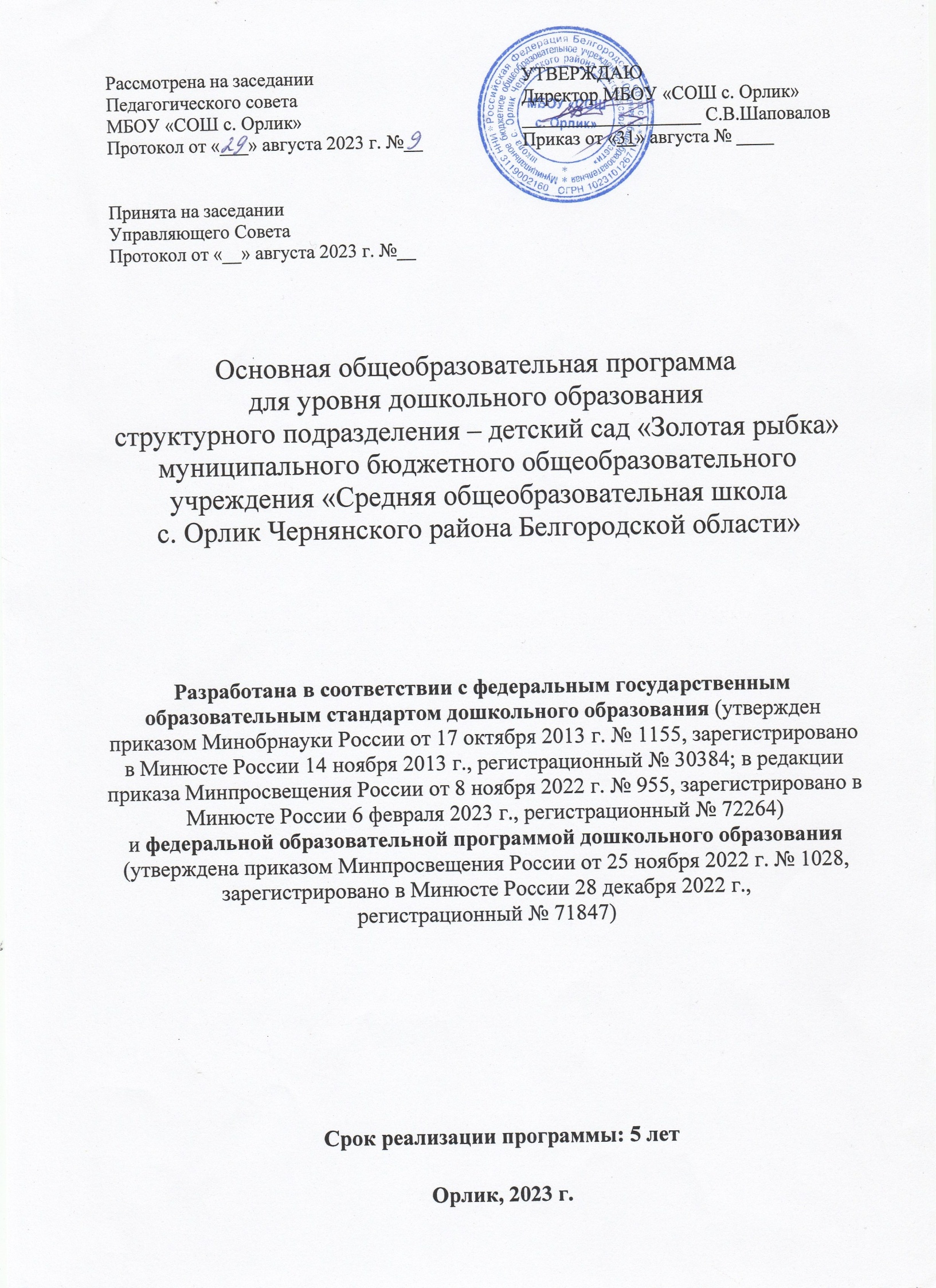 ППояснительная запискаОсновная общеобразовательная программа – образовательная программа дошкольного образования муниципального   бюджетного   дошкольного   образовательного   учреждения«Средняя общеобразовательная школа с. Орлик Чернянского района Белгородской области» структурное подразделение - детский сад «Золотая рыбка (далее – Программа) разработана в соответствии с федеральным государственным образовательным стандартом дошкольного образования (утвержден приказом Минобрнауки России от 17 октября 2013 г. № 1155, зарегистрировано в Минюсте России 14 ноября 2013 г., регистрационный № 30384; в редакции приказа Минпросвещения России от 8 ноября 2022 г. № 955, зарегистрировано в Минюсте России 6 февраля 2023 г., регистрационный № 72264) (далее – ФГОС ДО) и федеральной образовательной программой дошкольного образования (утверждена приказом Минпросвещения России от 25 ноября 2022 г. № 1028, зарегистрировано в Минюсте России 28 декабря 2022 г., регистрационный № 71847) (далее – ФОП ДО).Нормативно-правовой основой для разработки Программы являются следующие нормативно-правовые документы:Указ Президента Российской Федерации от 7 мая 2018 г. № 204 «О национальных целях и стратегических задачах развития Российской Федерации на период до 2024 года»;Указ Президента Российской Федерации от 21 июля 2020 г. № 474 «О национальных целях развития Российской Федерации на период до 2030 года»;Указ Президента Российской Федерации от 9 ноября 2022 г. № 809 «Об утверждении основ государственной политики по сохранению и укреплению традиционных российских духовно-нравственных ценностей»Федеральный закон от 29 декабря 2012 г. № 273-ФЗ «Об образовании в Российской Федерации»;Федеральный закон   от   31   июля   2020   г.   №   304-ФЗ   «О внесении   изменений в Федеральный закон «Об образовании в Российской Федерации» по вопросам воспитания обучающихся»Федеральный закон от 24 сентября 2022 г. № 371-ФЗ «О внесении изменений в Федеральный закон «Об образовании в Российской Федерации» и статью 1 Федерального закона «Об обязательных требованиях в Российской Федерации»распоряжение Правительства Российской Федерации от 29 мая 2015 г. № 999-р «Об утверждении Стратегии развития воспитания в Российской Федерации на период до 2025 года»;федеральный государственный образовательный стандарт дошкольного образования (утвержден приказом Минобрнауки России от 17 октября 2013 г. № 1155, зарегистрировано в Минюсте России 14 ноября 2013 г., регистрационный № 30384; в редакции приказа Минпросвещения России от 8 ноября 2022 г. № 955, зарегистрировано в Минюсте России 6 февраля 2023 г., регистрационный № 72264);федеральная образовательная программа дошкольного образования (утверждена приказом Минпросвещения России от 25 ноября 2022 г. № 1028, зарегистрировано в Минюсте России 28 декабря 2022 г., регистрационный № 71847);Порядок организации и осуществления образовательной деятельности по основным общеобразовательным программам – образовательным программам дошкольного образования (утверждена приказом Минпросвещения России от 31 июля 2020 года № 373, зарегистрировано в Минюсте России 31 августа 2020 г., регистрационный № 59599);Санитарные правила СП 2.4.3648-20 «Санитарно-эпидемиологические требования к организациям воспитания и обучения, отдыха и оздоровления детей и молодѐжи (утверждены постановлением Главного государственного санитарного врача Российской Федерации от 28 сентября 2020 г. № 28, зарегистрировано в Минюсте России 18 декабря 2020 г., регистрационный № 61573);-  Постановление правительства Белгородской области от 25.01.2010г. № 27-пп «Стратегия социально-экономического развития Белгородской области на период до 2030».- Закон Белгородской области от 31октября 2014 года № 314«Об образовании в Белгородской области».- Постановление правительства Белгородской областиот15.10.2007 года № 242пп. «Концепция демографической политики Белгородской области на период до 2025 года».Устав МБОУ «СОШ с. Орлик»;Программа развития МБОУ «СОШ с. Орлик».Программа отвечает образовательному запросу социума, обеспечивает развитие личности   детей дошкольного возраста в различных видах общения и деятельности с учетом их возрастных, индивидуальных, психологических и физиологических особенностей, в том числе достижение детьми дошкольного возраста уровня развития, необходимого и достаточного для успешного освоения ими образовательных программ начального общего образования, на основе индивидуального подхода к детям дошкольного возраста и специфичных для детей дошкольного возраста видов деятельности.Программа состоит из обязательной части и части, формируемой участниками образовательных отношений. Обе части являются взаимодополняющими и необходимыми с точки зрения реализации требований ФГОС ДО.Обязательная часть Программы соответствует ФОП ДО и обеспечивает:воспитание и развитие ребенка дошкольного возраста как гражданина Российской Федерации, формирование основ его гражданской и культурной идентичности на доступном его возрасту содержании доступными средствами;создание единого ядра содержания дошкольного образования (далее – ДО), ориентированного на приобщение детей к духовно-нравственным и социокультурным ценностям российского народа, воспитание подрастающего поколения как знающего и уважающего историю и культуру своей семьи, большой и малой Родины;создание единого федерального образовательного пространства воспитания иобучения детей от рождения до поступления в начальную школу, обеспечивающего ребенку и его родителям (законным представителям), равные, качественные условия ДО, вне зависимости от места и региона проживания.В части, формируемой участниками образовательных отношений, представлены выбранные участниками образовательных отношений программы, направленные на развитие детей в образовательных областях, видах деятельности и культурных практиках (парциальные образовательные программы), отобранные с учетом приоритетных направлений, климатических особенностей, а также для обеспечения коррекции нарушений развития и ориентированные на потребность детей и их родителей:Объем обязательной части Программы составляет не менее 60% от ее общего объема; части, формируемой участниками образовательных отношений, не более 40%.Программа представляет собой учебно-методическую документацию, в составе которой:рабочая программа воспитания,режим и распорядок дня для всех возрастных групп ДОО,календарный план воспитательной работы.В соответствии с требованиями ФГОС ДО в Программе содержится целевой, содержательный и организационный разделы.В целевом разделе Программы представлены цели, задачи, принципы и подходы к ее формированию; планируемые результаты освоения Программы в младенческом, раннем, дошкольном возрастах, а также на этапе завершения освоения Программы; характеристики особенностей развития детей младенческого, раннего и дошкольного возрастов, подходы к педагогической диагностике планируемых результатов.Содержательный раздел Программы включает описание:задач и содержания образовательной деятельности по каждой из образовательных областей для всех возрастных групп обучающихся (социально-коммуникативное, познавательное, речевое, художественно-эстетическое, физическое развитие) в соответствии с федеральной программой и с учетом используемых методических пособий, обеспечивающих реализацию данного содержания.вариативных форм, способов, методов и средств реализации Федеральной программы с учетом возрастных и индивидуальных особенностей воспитанников, специфики их образовательных потребностей и интересов;особенностей образовательной деятельности разных видов и культурных практик;способов поддержки детской инициативы;особенностей взаимодействия педагогического коллектива с семьями обучающихся;образовательной деятельности по профессиональной коррекции нарушений развития детей.Содержательный раздел включает рабочую программу воспитания, которая раскрывает задачи и направления воспитательной работы, предусматривает приобщение детей к российским традиционным духовным ценностям, включая культурные ценности своей этнической группы, правилам и нормам поведения в российском обществе.Организационный раздел Программы включает описание:психолого-педагогических и кадровых условий реализации Программы;организации развивающей предметно-пространственной среды (далее – РППС);материально-техническое обеспечение Программы;обеспеченность методическими материалами и средствами обучения и воспитания. В разделе представлены режим и распорядок дня во всех возрастных группах,календарный план воспитательной работы.Цели и задачи ПрограммыУчитывая содержание пункта 1 статьи 64 Федерального закона «Об образовании в Российской Федерации» и пункта 1 раздела 1 ФОП ДО, целями Программы являются разностороннее развитие детей дошкольного возраста с учетом их возрастных и индивидуальных особенностей, в том числе достижение детьми дошкольного возраста уровня развития, необходимого и достаточного для успешного освоения ими образовательных программ начального общего образования, на основе индивидуального подхода к детям дошкольного возраста и специфичных для детей дошкольного возраста видов деятельности на основе духовно-нравственных ценностей российского народа, исторических и национально- культурных традиций. (ФОП ДО п. 14.1, с. 4)Программа, в соответствии с Федеральным законом «Об образовании в Российской Федерации», направлена на формирование общей культуры, развитие физических, интеллектуальных, нравственных, эстетических и личностных качеств, формирование предпосылок учебной деятельности, сохранение и укрепление здоровья детей дошкольного возраста.Цели Программы достигаются через решение следующих задач:обеспечение единых для Российской Федерации содержания ДО и планируемых результатов освоения образовательной программы ДО;охрана и укрепление физического и психического здоровья детей, в том числе их эмоционального благополучия;приобщение детей к базовым ценностям российского народа;обеспечение равных возможностей для полноценного развития каждого ребѐнка в период дошкольного детства;создание благоприятных условий развития детей в соответствии с их возрастными и индивидуальными особенностями и склонностями, развития способностей и творческого потенциала каждого ребѐнка как субъекта отношений с самим собой, другими детьми, взрослыми и миром;объединение обучения и воспитания в целостный образовательный процесс на основе духовно-нравственных и социокультурных ценностей и принятых в обществе правил и норм поведения в интересах человека, семьи, общества;формирование общей культуры личности детей, в том числе ценностей здорового образа жизни, обеспечение развития физических, личностных, нравственных качеств и основ патриотизма, интеллектуальных и художественно-творческих способностей ребѐнка, его инициативности, самостоятельности и ответственности, формирование предпосылок учебной деятельности;формирование      социокультурной       среды,       соответствующей       возрастным,индивидуальным, психологическим и физиологическим особенностям детей;обеспечение психолого-педагогической поддержки семьи и повышение компетентности родителей;обеспечение преемственности целей, задач и содержания дошкольного общего и начального общего образования;достижение детьми на этапе завершения ДО уровня развития, необходимого и достаточного для успешного освоения ими образовательных программ начального общего образования. (ФОП ДО п..14.2 ,с.4-5)Часть, формируемая участниками образовательных отношений, разработана с учетом следующей  авторской парциальной программы:«Здравствуй, мир Белогорья»: программно-методическое пособие по познавательному развитию детей дошкольного возраста / под ред. А. А. Бучек, Л. В. Серых, О. В. Пастюк.Цель программы: обеспечение познавательного развития детей 3 – 8 лет на основе социокультурных традиций Белгородской области, с учетом индивидуальных и возрастных особенностей дошкольников, потребностей детей и их родителей.Задачи программы:развитие познавательных интересов дошкольников, любознательности и познавательной мотивации на основе социокультурных традиций Белгородской области;формирование представлений о социокультурных ценностях и традициях России и Белгородской области;развитие в игровой, познавательно-исследовательской, проектной деятельности представлений о себе и других людях, о природных богатствах и культурных достижениях Белгородской области, о труде и профессиях земляков, об историческом прошлом и настоящем Белогорья;расширение «зоны ближайшего развития» путем включения дошкольников в развивающие формы совместной деятельности со взрослыми и друг с другом с учетом социокультурных традиций Белогорья;ознакомление дошкольников с медицинскими профессиями, лучшими врачами Белогорья, ранняя профессиональная ориентация старших дошкольников;развитие у детей способности к инициативному и самостоятельному действию по решению познавательных задач на основе социокультурных традиций Белгородской области.Программа «Выходи играть во двор» автор Л.Н. Волошина   (образовательная область «Физическое развитие»). Цель программы: обеспечение равных возможностей для полноценного физического развития ребенка в период дошкольного детства с учетом интересов, потребностей детей и их родителей, специфики национальных и социокультурных условий, спортивных традиций региона.Задачи программы:-   формирование устойчивого интереса к подвижным народным играм, играм с элементами спорта, спортивным упражнениям, желания использовать их в самостоятельной двигательной деятельности;-  обогащение двигательного опыта дошкольников новыми двигательными действиями.Принципы и подходы к формированию ПрограммыФедеральная программа построена на следующих принципах, установленных ФГОС ДО:полноценное проживание ребенком всех этапов детства;построение образовательной деятельности на основе индивидуальных особенностей каждого ребенка;содействие и сотрудничество детей и родителей;признание	ребѐнка	полноценным	участником	(субъектом)	образовательных отношений;поддержка инициативы детей в различных видах деятельности;сотрудничество ДОО с семьей… (ФОП ДО п.14.3, с.5) Основные подходы к формированию Программы. Программа:сформирована на основе требований ФГОС ДО и ФОП ДО, предъявляемых к структуре образовательной программы дошкольного образования;определяет содержание и организацию образовательной деятельности на уровне дошкольного образования;обеспечивает развитие личности детей дошкольного возраста в различных видах общения и деятельности с учетом их возрастных, индивидуальных, психологических и физиологических особенностей;сформирована как программа психолого-педагогической поддержки позитивной социализации и индивидуализации, развития личности детей дошкольного возраста и определяет комплекс основных характеристик дошкольного образования (базовые объем, содержание и планируемые результаты освоения Программы).Значимые для разработки и реализации Программы характеристикиОсновные участники реализации Программы: педагоги, обучающиеся, родители (законные представители).Социальными заказчиками реализации Программы как комплекса образовательных услуг выступают, в первую очередь, родители (законные представители) обучающихся, как гаранты реализации прав ребенка на уход, присмотр и оздоровление, воспитание и обучение.Особенности разработки Программы:условия, созданные в ДОО для реализации целей и задач Программы;социальный заказ родителей (законных представителей);детский контингент;кадровый состав педагогических работников;культурно-образовательные особенности детского сада «Золотая рыбка»;климатические особенности;взаимодействие с социумом.Режим работы дошкольного образовательного учреждения:Группы общеразвивающей направленности в структурном подразделении - детский сад «Золотая рыбка» функционируют в режиме пятидневной рабочей недели с 12-часовым пребыванием детей (с 7.00 до 19.00 часов).Характеристика групп структурного подразделения - детский сад «Золотая рыбка»:Дошкольное образовательное учреждение рассчитано на 66 детей. В детском саду функционирует 3 возрастные группы общеразвивающей направленности, 1 из которых комбинированного вида.Специфика национальных, социокультурных и иных условий, в которых осуществляется образовательная деятельность:Национально-культурные особенности:Этнический состав воспитанников - русские. Обучение и воспитание в детском саду осуществляется на русском языке. Основной контингент воспитанников проживает в условиях села. Реализация данного компонента осуществляется через знакомство с национально-культурными особенностями Белгородчины. Знакомясь с родным краем, его достопримечательностями, ребенок учится осознавать себя, живущим в определенный временной период, в определенных этнокультурных условиях. Данная информация реализуется через целевые прогулки, беседы, проекты.Климатические особенности:При организации образовательного процесса учитываются климатические особенности региона. Белгородская область – средняя полоса России: время начала и окончания тех или иных сезонных явлений (листопад, таяние снега и т. д.) и интенсивность их протекания; состав флоры и фауны; длительность светового дня; погодные условия и т. д. Основными чертам климата являются: умеренно холодная зима и сухое жаркое лето. В холодное время года пребывание детей на открытом воздухе уменьшается. В теплое время года жизнедеятельность детей, преимущественно, организуется на открытом воздухе. Исходя из климатических особенностей региона, режим дня составляется в соответствии с выделением двух периодов: холодный период (сентябрь-май); теплый период (июнь-август).Социально-демографические особенности:Социально-демографические особенности осуществления образовательного процесса определились в ходе статистического опроса семей воспитанников, который показал:Наличие среди родителей детского сада широко представленной социальной группы служащих, рабочих и безработных молодого возраста, со средним финансовым положением, со средним и высшим образовательным уровнем, воспитывающих 1 - 2 детей.85 % полные семьи.Этнический состав семей воспитанников в основном имеет однородный характер, основной контингент – дети из русскоязычных семей.Третья часть всех семей – многодетные семьи. При планировании и реализации образовательного процесса, учитывается общая заболеваемость детей, количество детей с ОВЗ и стоящих на учѐте по заболеваемости.Характеристики особенностей развития детей дошкольного возрастаМладенчество (от двух месяцев до одного года)Первая группа детей раннего возраста (первый год жизни)Росто-весовые характеристики. Средний вес при рождении у мальчиков – 3,5 кг, у девочек – 3,3 кг. К пяти-шести месяцам вес удваивается, а к году утраивается. Средняя длина тела при рождении у мальчиков – 50,4 см, у девочек – 49,5 см, к году малыши подрастают на 20- 25 см.Функциональное созревание. Первый вдох определяет запуск комплекса витальных рефлексов, обеспечивающих функции дыхания, питания, терморегуляции, большое значение начинает играть ориентировочный рефлекс. Суточные циклы активности включают в себя сон - от 12 до 17 часов в сутки. Первой стадии медленного сна (дремоты) у детей в этом возрасте нет – дремать, как взрослые они не могут. С трех-четырех месяцев отмечается чередование фаз сна, наблюдается цикличность, похожая на цикличность сна взрослого человека. Дневная активность младенцев представлена фазными проявлениями: сонливости (0,5-3 часа); бдительного бездействия (2-3 часа); бдительной активности (1-3 часа); плача как аффективного ответа (1-3 часа). Соотношение разных состояний активности индивидуально и является одним из показателей темперамента ребенка. По мере развития меняется пропорция быстрый/медленный сон в сторону увеличения медленного сна. К семи месяцам формируется ночной сон. Отсутствие ритмичности в активности младенца является показателем незрелости или нарушений развития.В этом периоде интенсивно начинают формироваться органы чувств. К шести месяцам слух, а к двенадцати месяцам зрение достигают физиологической зрелости.Развитие моторики. Относительная беспомощность и неподвижность новорожденного  быстро сменяется четкой последовательностью формирования моторных навыков. Для 90% 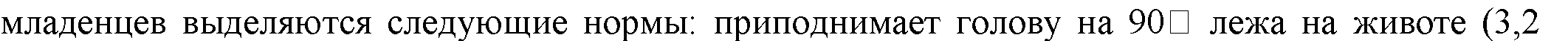 мес.); переворачивается (4,7 мес.); сидит с поддержкой (4,2 мес.); сидит без поддержки (10 мес.); ползает(9 мес.); ходит с поддержкой (12,7 мес.). Навыки, затрагивающие голову, шею и верхние конечности, появляются раньше, чем те, в которых задействована нижняя половина туловища. Первоначально появляются движения, требующие участия туловища и плеч, затем те, для выполнения которых необходимы кисти и пальцы. В тонкой моторике принципиальными навыками в младенчестве являются: произвольное достижение объекта и манипуляторные навыки. В три месяца дети одинаково успешно достают и хватают как предметы, которые они могут видеть, так и объекты, которые они слышат в темноте (визуальный или аудиальный                 контроль).Психические функции. Психические функции не дифференцированы, складываются предпосылки развития восприятия. Уже новорожденные хорошо дифференцируют зрительные формы и предпочитают смотреть на когнитивно сложные объекты. Из зрительных стимулов новорожденные предпочитают лицо, из акустических - человеческий голос, в один-два месяца могут следить за движущимися объектами. Младенцы предпочитают смотреть на высококонтрастные паттерны, со множеством резких границ между светлыми и темными областями, и на умеренно сложные образы, которые имеют криволинейные детали. Так же как младенцы делят световой спектр на основные цвета, они делят звуки речи на категории, соответствующие основным звуковым единицам языка. Интенсивно развивается пассивная речь, младенцы учатся узнавать слова, которые часто слышат. В четыре с половиной месяца ребенок уже реагирует на собственное имя, причем не путает его с другими именами, где ударение падает на тот же слог. Рецепторы в коже чувствительны к прикосновению, температуре и боли. Новорожденные с большей вероятностью обнаруживают разнообразные рефлексы, если к ним прикасаются в соответствующих областях. Осязание используется, чтобы исследовать объекты сначала губами и ртом, а позже руками. Прикосновение - первичное средство, с помощью которого младенцы получают знания об окружении, осязание является основой раннего когнитивного развития. Для развития восприятия принципиально важна кинестетическая информация (использование информации о движении объектов). Константность размера появляется в возрасте от трех до пяти месяцев, когда развивается хорошее бинокулярное зрение. К трем месяцам формируется восприятие глубины и интермодальность восприятия. К году формируются способность проводить перцептивное различение множеств; элементарные представления о константности объектов. Дети эмоционально отзывчивы на интонацию и музыку разного характера. В первые месяцы жизни ребенок произносит короткие отрывистые звуки («гы, кхы»), в четыре-пять месяцев он певуче гулит («а-а-а»), что очень важно для развития речевого дыхания. Потом начинает лепетать, то есть произносить слоги, из которых позже образуются первые слова.Навыки. Акт хватания, усложняющийся на протяжении всего года. Самостоятельная ходьба к концу периода. Манипулятивные действия. Понимание речи, первые слова. Появляются предметные действия: кубики малыш кладет в коробку, мяч бросает, куклу качает. Появляются простейшие элементы самообслуживания: в пять-шесть месяцев удерживает бутылочку, к концу года держит чашечку, когда пьет, стягивает шапку, носки, подает по просьбе взрослого предметы одежды.Коммуникация и социализация. На младенчество приходится появление потребности в общении. Общение направлено только на взрослого и строится на удовлетворении базовых потребностей ребенка и потребности в притоке впечатлений. Удовлетворение потребности в общении влияет на общее психическое и физическое развитие; определяет эмоциональное состояние ребенка. К году ребенок интерпретирует выражение лица других людей. В эмоциональной сфере к врожденным аффективным реакциям удовольствия-неудовольствия в промежутке между двумя и семью месяцами появляются гнев, печаль, радость, удивление, страх. В возрасте от семи до девяти месяцев дети начинают «считывать» эмоциональные реакции родителей на незнакомые ситуации и использовать эту информацию для регуляции собственного поведения; к году ребенок считывает эмоции через мимику и вокализацию; используют эмоциональные реакции других как информацию для оценки правильности собственных суждений. Начало формирования эмоциональной привязанности: синхронизация отношений (от рождения до полугода); избирательность привязанности (от шести месяцев до полутора лет).Саморегуляция. Управление собственным телом, ощущение себя в пространстве, ощущение границ тела. Ощущение организмических процессов. Появляются простейшие способы регуляции своего эмоционального состояния: раскачивание; посасывание и жевание как восстановление положительного эмоционального фона; отворачивание от неприятных стимулов; удаление от угнетающих событий или людей; поиск утешения у близкого взрослого. Формируется первичный регулятор поведения «нельзя» (ограничение активности).Личность. Складываются основы развития личности через проявления и адаптацию темперамента к внешнему воздействию. Выделяют следующие основные показатели темперамента у детей: уровень активности (специфические темп и сила активности); раздражительность/негативная эмоциональность (степень, в которой тот или иной индивид подвержен дестабилизирующему влиянию угнетающих событий); способность к восстановлению внутренней гармонии (легкость, с которой индивид успокаивается после переживания угнетающих эмоций); боязливость (настороженность по отношению к интенсивным или очень необычным стимулам); коммуникабельность (восприимчивость к социальной стимуляции). К году ребенок узнает себя в зеркале и использует информацию из зеркала для реализации поведения.Ранний возраст (от одного года до трѐх лет)Вторая группа детей раннего возраст (второй год жизни)Росто-весовые характеристикиВес двухлетнего ребенка составляет одну пятую веса взрослого человека. К двум годам мальчики набирают вес до 13,04 кг, девочки - 12,6 кг. Ежемесячная прибавка в весе составляет 200-250 граммов, а в росте 1 см. К двум годам длина тела мальчиков достигает 88,3 см, а девочек- 86,1 см.Функциональное созреваниеПродолжаются рост и функциональное развитие внутренних органов, костной, мышечной и центральной нервной системы. Повышается работоспособность нервных центров. Общее время сна, практически полностью подчиненного суточной ритмике, составляет 11-12 часов.Развитие центральной нервной системы на этом этапе характеризуется замедлением ростовых процессов, снижением скорости увеличения объема головного мозга и формированием нервных связей.Начиная с 16-18-ти месяцев уровень развития мускулатуры и нервной системы обеспечивает рефлекторную деятельность по контролю выделительной системы. К двум годам у большинства детей ночное мочеиспускание прекращается, хотя время от времени оно может повторяться у многих из них и гораздо позднее в результате нарушения привычных видов повседневной активности, на фоне болезни, в случаях перевозбуждения ребенка или испуга.Развитие моторики. Развитие моторики является определяющим для всего психического развития. Преимущественно формируется подкорковый уровень организации движения, включающий формирование ритма, темпа, тонуса. Все движения формируются на основании ритмической картины, соответственно, чрезвычайно важно формировать ритмичность (движения под ритм; режим дня; чередование активности и отдыха). Подавляющие большинство детей (90%) может хорошо ходить (в год и два месяца); строить башню из двух кубиков (в полтора года); подниматься по ступенькам (в год и десять месяцев); пинать мяч (к двум годам). На развитие основных движений ребенка частично влияют пропорции его тела: короткие ноги, длинное туловище, большая голова. Ребенок до полутора лет часто падает при ходьбе, не всегда может вовремя остановиться, обойти препятствие. Несовершенна и осанка.Вследствие недостаточного развития мышечной системы ребенку трудно долго выполнять однотипные движения, например, ходить с мамой «только за ручку». Постепенно ходьба совершенствуется. Дети учатся свободно передвигаться на прогулке: они взбираются на бугорки, ходят по траве, перешагивают через небольшие препятствия, например, палку, лежащую на земле. Исчезает шаркающая походка. В подвижных играх и на музыкальных занятиях дети делают боковые шаги, медленно кружатся на месте. Даже в начале второго года дети много лазают: взбираются на горку, на диванчики, а позже (приставным шагом) и на шведскую стенку. Они также перелезают через бревно, подлезают под скамейку, пролезают через обруч. После полутора лет у малышей кроме основных развиваются и подражательные движения (мишке, зайчику). В простых подвижных играх и плясках дети привыкают координировать свои движения и действия друг с другом. В полтора года дети способны рисовать каракули, а к двум годам могут нарисовать прямую линию. Дети все лучше контролируют простые движения, а затем объединяют их во все более сложные и согласованные системы.Психические функции. Восприятие становится ведущей психической функцией. Совершенствуется зрительное восприятие и становится ведущим. Вместе с тем, дети полутора – двух лет не могут одновременно воспринимать объект в целом и отдельные его части. В области восприятия происходит формирование перцептивных действий и предметных эталонов. Функция перцептивных действий - ориентировочная, обследование перцептивных свойств объекта на основе эталонов. Формирование наглядно-действенного мышления как отражения скрытых сущностных связей и отношений объектов происходит на основе развития восприятия и в ходе овладения ребенком предметно-орудийными действиями. Первоначально перцептивные действия представляют собой развернутые внешние действия. По мере овладения речью восприятие начинает приобретать черты произвольности. Слово начинает регулировать восприятие ребенка. По мере взросления и накопления опыта дети приобретают способность принимать и одновременно перерабатывать все больше информации, сопоставляя знание о части и целом. Появляются зачатки экспериментирования. Физический опыт становится основой обобщений. Последовательность овладения обобщениями: на основании цвета (от года до года и семи месяцев); на основании формы (от полутора до двух лет); функциональные обобщения (от двух до трех лет).В ходе формирования умения использовать орудия ребенок проходит четыре стадии: целенаправленных проб, «подстерегания», навязчивого вмешательства, объективной регуляции. Особенности предметной деятельности: педантизм, рука подстраивается под предмет, функциональная сторона действия опережает операциональную (знание действия опережает его реализацию). Логика развития действия: неспецифичные действия - функциональные действия - выделение способа действия - перенос действия (с одного предмета на другой, из одной ситуации в другую). Предметно-орудийные действия формируются только в сотрудничестве со взрослым. Функции взрослого в формировании предметных действий: показ, совместные действия, поощрение активных проб ребенка, словесные указания. Предметная деятельность становится основой развития наглядно-образного мышления через представления о цели действия и ожидаемом результате, выделение соотношений и связей между предметами, условий реализации действий.Второй год жизни - период интенсивного формирования речи, где можно выделить два основных этапа. Первый (от года до года и шести-восьми месяцев) - переходный, со следующими особенностями: интенсивное развитие понимания, активной речи почти нет; активная речь своеобразна по лексике, семантике, фонетике, грамматике, синтаксису. Второй период (от года и восьми месяцев до трех лет) - практическое овладение речью. Связи между предметом (действием)и словами, их обозначающими, формируются значительно быстрее, чем в конце первого года («взрыв наименований»). При этом понимание речи окружающих по- прежнему опережает умение говорить. Установлена четкая зависимость между качеством языковой стимуляции в домашнем окружении ребенка и развитием его речи. Дети усваивают названия предметов, действий, обозначения некоторых качеств и состояний. Благодаря этому можно организовать деятельность и поведение малышей, формировать и совершенствовать восприятие, в том числе составляющие основу сенсорного воспитания. Самые первые слова обозначают те предметы, с которыми ребенок может играть (мяч, машинка и т. п.). Поскольку в окружении каждого ребенка набор предметов, с которыми он может так или иначе взаимодействовать, различен, то и первоначальный словарный запас каждого ребенка уникален. Научившись употреблять слова применительно к определенной ситуации, дети вскоре начинают использовать их в описаниях других ситуаций, не замечая производимой нередко подмены их истинного значения. В процессе разнообразной деятельности со взрослыми дети усваивают, что одно и то же действие может относиться к разным предметам: «надень шапку, надень колечки на пирамидку и т.д.». Важным приобретением речи и мышления является формирующаяся на втором году жизни способность обобщения. Слово в сознании ребенка начинает ассоциироваться не с одним предметом, а обозначать все предметы, относящиеся к этой группе, несмотря на различие по цвету, размеру и даже внешнему виду (кукла большая и маленькая). Активный словарь на протяжении года увеличивается неравномерно. К полутора годам он равен примерно 20-30 словам. После года и восьми - десяти месяцев происходит скачок, и активно используемый словарь состоит теперь из 200-300 слов. В нем много глаголов и существительных, встречаются простые прилагательные и наречия (тут, там, туда и т. д.), а также предлоги. Упрощенные слова («ту-ту», «ав-ав») заменяются обычными, пусть и несовершенными в фонетическом отношении. После полутора лет ребенок чаще всего воспроизводит контур слова (число слогов), наполняя его звуками-заместителями, более или менее близкими по звучанию слышимому образцу.У двухлетних детей предметная игра становится более сложной, содержательной. В полтора года дети узнают о предназначении многих вещей, закрепленном в культуре их социального окружения, и с этих пор игра становится все более символической. Образы, которые используют дети в своих играх, похожи на реальные предметы. Этапы развития игры в раннем детстве: на первом этапе (один год) игра носит узко-подражательный характер, представляетсобой специфическое манипулирование предметом, сначала строго определенным, который показал взрослый, а затем и другими. На втором этапе репертуар предметных действий расширяется, и уже не только сам предмет, но и указание взрослого вызывают действия и сложные цепочки действий. На третьем этапе (от полутора до трех лет) возникают элементы воображаемой ситуации, составляющей отличительную особенность игры: замещение одного предмета другим.Навыки. Дети осваивают действия с разнообразными игрушками: разборными (пирамиды, матрешки и др.), строительным материалом и сюжетными игрушками (куклы с атрибутами к ними пр.). Эти действия ребенок воспроизводит и после показа взрослого, и путем отсроченного подражания. Постепенно, из отдельных действий складываются «цепочки», и малыш учится доводить предметные действия до результата: заполняет колечками всю пирамиду, подбирая их по цвету и размеру, из строительного материала возводит по образцу забор, паровозик, башенку и другие несложные постройки. Дети активно воспроизводят бытовые действия, доминирует подражание взрослому. Дети начинают переносить разученное действие с одной игрушкой (кукла) на другие (мишки, зайцы и другие мягкие игрушки); они активно ищут предмет, необходимый для завершения действия (одеяло, чтобы уложить куклу спать; мисочку, чтобы накормить мишку).Коммуникация и социализация. Формируется ситуативно-деловое общение со взрослым, основными характеристиками которого являются: стремление привлечь внимание к своей деятельности; поиск оценки своих успехов; обращение за поддержкой в случае неуспеха; отказ от «чистой» ласки, но принятие ее как поощрение своих достижений. Принципиально важной является позиция ребенка ориентации на образец взрослого, позиция подражания и сотрудничества, признания позитивного авторитета взрослого. Формирования эмоциональной привязанности: индивидуализация привязанности; снижение сепарационной тревоги. Появляются первые социальные эмоции, возникающие преимущественно по типу заражения: сочувствие, сорадование. На втором году жизни у детей при направленной работе взрослого формируются навыки взаимодействия со сверстниками: появляется игра рядом; дети могут самостоятельно играть друг с другом в разученные ранее при помощи взрослого игры («Прятки», «Догонялки»). Однако несовершенство коммуникативных навыков ведет к непониманию и трудностям общения. Ребенок может расплакаться и даже ударить жалеющего его. Он активно протестует против вмешательства в свою игру. Игрушка в руках другого гораздо интереснее для малыша, чем та, что стоит рядом. Отобрав ее у соседа, но не зная, что делать дальше, малыш ее просто бросает. Общение детей в течение дня возникает, как правило, в процессе предметно-игровой деятельности и режимных моментах, а поскольку предметно- игровые действия и самообслуживание только формируются, самостоятельность, заинтересованность в их выполнении следует всячески оберегать. Детей приучают соблюдать«дисциплину расстояния», и они осваивают умение играть и действовать рядом, не мешая друг другу, вести себя в группе соответствующим образом: не лезть в тарелку соседа, подвинуться на диванчике, чтобы мог сесть еще один ребенок, не шуметь в спальне и т.д. При этом они пользуются простыми словами: «на» («возьми»), «дай», «пусти», «не хочу» и др.Саморегуляция. Овладение туалетным поведением. Формирование основ регуляции поведения. В речи появляются оценочные суждения: «плохой, хороший, красивый». Ребенок овладевает умением самостоятельно есть любые виды пищи, умыться и мыть руки, приобретает навыки опрятности. Совершенствуется самостоятельность детей в предметно-игровой деятельности и самообслуживании. С одной стороны, возрастает самостоятельность ребенка во всех сферах жизни, с другой — он осваивает правила поведения в группе (играть рядом, не мешая другим, помогать, если это понятно и несложно). Все это является основой для развития в будущем совместной игровой деятельности.Личность. Появляются представления о себе, в том числе как представителе пола. Разворачиваются ярко выраженные процессы идентификации с родителями. Формируются предпосылки самосознания через осуществление эффективных предметных действий.Первая младшая группа (третий год жизни)Росто-весовые характеристикиСредний вес мальчиков составляет 14,9 кг, девочек – 14,8 кг. Средняя длина тела у мальчиков до 95,7 см, у девочек – 97,3 см.Функциональное созреваниеПродолжаются рост и функциональное развитие внутренних органов, костной, мышечной и центральной нервной системы. Совершенствуются формы двигательной активности.Развитие моторики. Дифференциация развития моторики у мальчиков и девочек. У мальчиков опережающее развитие крупной моторики (к трем годам мальчики могут осваивать езду на велосипеде); у девочек опережающее развитие мелкой моторики (координированные действия с мелкими предметами).Психические функции. Продолжает развиваться предметная деятельность, ситуативно- деловое общение ребенка со взрослым; совершенствуются восприятие, речь, начальные формы произвольного поведения, игры, наглядно-действенное мышление. Развитие предметной деятельности связано с усвоением культурных способов действия с различными предметами. Развиваются действия соотносящие и орудийные. Умение выполнять орудийные действия развивает произвольность, преобразуя натуральные формы активности в культурные на основе предлагаемой взрослыми модели, которая выступает в качестве не только объекта подражания, но и образца, регулирующего собственную активность ребенка. В ходе совместной со взрослыми предметной деятельности продолжает развиваться понимание речи. Слово отделяется от ситуации и приобретает самостоятельное значение. Дети продолжают осваивать названия окружающих предметов, учатся выполнять простые словесные просьбы взрослых в пределах видимой наглядной ситуации. Количество понимаемых слов значительно возрастает. Совершенствуется регуляция поведения в результате обращения взрослых к ребенку, который начинает понимать не только инструкцию, но и рассказ взрослых.Интенсивно развивается активная речь детей. К трем годам они осваивают основные грамматические структуры, пытаются строить простые предложения, в разговоре со взрослым используют практически все части речи. Активный словарь достигает примерно 1000-1500 слов. Кконцу третьего года жизни речь становится средством общения ребенка со сверстниками.К третьему году жизни совершенствуются зрительные и слуховые ориентировки, что позволяет детям безошибочно выполнять ряд заданий: осуществлять выбор из двух-трех предметов по форме, величине и цвету; различать мелодии; петь. Совершенствуется слуховое восприятие, прежде всего фонематический слух. К трем годам дети воспринимают все звуки родного языка, но произносят их с большими искажениями.Основной формой мышления становится наглядно-действенная. Ее особенность заключается в том, что возникающие в жизни ребенка проблемные ситуации разрешаются путем реального действия с предметами. Размышляя об отсутствующих людях или предметах, дети начинают использовать их образы. Третий год жизни знаменуется появлением символического мышления - способности по запечатленным психологическим образам-символам предметов воспроизводить их в тот или иной момент. Теперь они могут проделывать некоторые операции не с реальными предметами, а с их образами, и эти мысленные операции - свидетельство значительно более сложной, чем прежде, работы детского мышления. Переход от конкретно- чувственного «мышления» к образному может осуществляться на протяжении двух лет.Детские виды деятельности. В этом возрасте у детей формируются новые виды деятельности: игра, рисование, конструирование. Игра носит процессуальный характер, главное в ней - действия. Они совершаются с игровыми предметами, приближенными к реальности. В середине третьего года жизни появляются действия с предметами-заместителями.Появление собственно изобразительной деятельности обусловлено тем, что ребенок уже способен сформулировать намерение изобразить какой-либо предмет. Типичным является изображение человека в виде «головонога» - окружности и отходящих от нее линий.Коммуникация и социализация. На третьем году жизни отмечается рост автономии и изменение отношений со взрослым, дети становятся самостоятельнее. Начинает формироваться критичность к собственным действиям.Саморегуляция. Для детей этого возраста характерна неосознанность мотивов, импульсивность и зависимость чувств и желаний от ситуации. Дети легко заражаются эмоциональным состоянием сверстников. Однако в этот период начинает складываться и произвольность поведения. Она обусловлена развитием орудийных действий и речи.Личность. У детей появляются чувства гордости и стыда, начинают формироваться элементы самосознания, связанные с идентификацией с именем и полом. Ребенок осознает себякак отдельного человека, отличного от взрослого. У него формируется образ Я. Завершается ранний возраст кризисом трех лет, который часто сопровождается рядом отрицательных проявлений: негативизмом, упрямством, нарушением общения со взрослым и др. Кризис может продолжаться от нескольких месяцев до двух лет.Дошкольный возраст (от трех до семи лет) Вторая младшая группа (четвертый год жизни)      Росто-весовые характеристикиСредний вес у мальчиков к четырем годам достигает 17 кг, у девочек – 16 кг. Средний рост у мальчиков к четырем годам достигает 102 см, а у девочек - 100,6 см.Функциональное созреваниеВ данном возрасте уровень развития скелета и мышечной системы определяет возможность формирования осанки, свода стопы, базовых двигательных стереотипов.Продолжается формирование физиологических систем организма: дыхания, кровообращения терморегуляции, обеспечения обмена веществ.Данный возраст характеризуется интенсивным созреванием нейронного аппарата проекционной и ассоциативной коры больших полушарий.Психические функции. В три-четыре года память ребенка носит непроизвольный, непосредственный характер. Наряду с непроизвольной памятью, начинает формироваться и произвольная память. Ребенок запоминает эмоционально значимую информацию. На основе накопления представлений о предметах окружающего мира у ребенка интенсивно развивается образное мышление, воображение. Продолжается формирование речи, накопление словаря, развитие связной речи.В три-четыре года внимание ребѐнка носит непроизвольный, непосредственный характер. Отмечается двусторонняя связь восприятия и внимания – внимание регулируется восприятием (увидел яркое – обратил внимание). В младшем дошкольном возрасте развивается перцептивная деятельность. Дети от использования предэталонов — индивидуальных единиц восприятия — переходят к сенсорным эталонам — культурно выработанным средствам восприятия. К концу младшего дошкольного возраста дети могут воспринимать до пяти и более форм предметов и до семи и более цветов, способны дифференцировать предметы по величине, ориентироваться в пространстве группы детского сада, а при определенной организации образовательного процесса иво всех знакомых ему помещениях образовательной организации.Детские виды деятельности. Система значимых отношений ребенка с социальной средой определяется возможностями познавательной сферы, наличием образного мышления, наличием самосознания и начальными формами произвольного поведения (действие по инструкции, действие по образцу). Социальная ситуация развития характеризуется выраженным интересом ребенка к системе социальных отношений между людьми (мама-дочка, врач- пациент), ребенок хочет подражать взрослому, быть «как взрослый». Противоречие между стремлением быть «как взрослый» и невозможностью непосредственного воплощения данного стремления приводит к формированию игровой деятельности, где ребенок в доступной для него форме отображает систему человеческих взаимоотношений, осваивает и применяет нормы и правила общения и взаимодействия человека в разных сферах жизни. Игра детей в три-четыре года отличается однообразием сюжетов, где центральным содержанием игровой деятельности является действие с игрушкой, игра протекает либо в индивидуальной форме, либо в паре, нарушение логики игры ребенком не опротестовывается.В данный период начинают формироваться продуктивные виды деятельности, формируются первичные навыки рисования, лепки, конструирования. Графические образы пока бедны, у одних детей в изображениях отсутствуют детали, у других рисунки могут быть более детализированы. Дети начинают активно использовать цвет.Большое значение для развития мелкой моторики имеет лепка. Дети способны под руководством взрослого вылепить простые предметы.Конструктивная деятельность в младшем дошкольном возрасте ограничена возведением несложных построек по образцу и по замыслу.Коммуникация и социализация. В общении со взрослыми, наряду с ситуативно-деловой формой общения, начинает интенсивно формироваться внеситуативно-познавательная форма общения, формируются основы познавательного общения. Со сверстниками интенсивно формируется ситуативно-деловая форма общения, что определяется становлением игровой деятельности и необходимостью согласовывать действия с другим ребенком в ходе игрового взаимодействия. Положительно-индифферентное отношение к сверстнику, преобладающее в раннем возрасте, сменяется конкурентным типом отношения к сверстнику, где другой ребенок выступает в качестве средства самопознания.Саморегуляция. В три года у ребенка преобладает ситуативное поведение, произвольное поведение, в основном, регулируется взрослым. При этом, ребенок может действовать по инструкции, состоящей из 2-3 указаний. Слово играет в большей степени побудительную функцию, по сравнению с функцией торможения. Эмоции выполняют регулирующую роль, накапливается эмоциональный опыт, позволяющий предвосхищать действия ребенка.Личность и самооценка. У ребенка начинает формироваться периферия самосознания, дифференцированная самооценка. Ребенок, при осознании собственных умений, опирается на оценку взрослого, к четырем годам ребенок начинает сравнивать свои достижения с достижениями сверстников, что может повышать конфликтность между детьми. Данный возраст связан с дебютом личности.Средняя группа (пятый год жизни)Росто-весовые характеристикиСредний вес девочек изменяется от 16 кг в четыре года до 18,4 кг в пять лет, у мальчиков– от 17 кг в четыре года до 19,7 кг в пять лет. Средняя длина тела у девочек изменяется от 100 см в четыре года до 109 см в пять лет, у мальчиков – от 102 см в четыре года до 110 см в пять лет.Функциональное созреваниеДанный возраст характеризуется интенсивным созреванием нейронного аппарата ассоциативной коры больших полушарий. Возрастание специализации корковых зон и межполушарных связей. Правое полушарие является ведущим.Продолжается развитие скелета, мышц, изменяются пропорции тела. Слабо, но проявляются различия в строении тела мальчиков и девочек.Психические функции. Ведущим психическим процессом в данном возрасте является память. В четыре-пять лет интенсивно формируется произвольная память, но эффективность непроизвольного запоминания выше, чем произвольного. Начинает формироваться опосредованная память, но непосредственное запоминание преобладает. Возрастает объем памяти, дети запоминают до 7-8 названий предметов.К концу пятого года жизни восприятие становится более развитым. Интеллектуализация процессов восприятия – разложение предметов и образов на сенсорные эталоны. Восприятие опосредуется системой сенсорных эталонов и способами обследования. Наряду с действиями идентификации и приравнивания к образцу, интенсивно формируются перцептивные действия наглядного моделирования (в основном, через продуктивные виды деятельности). Дети способны упорядочить группы предметов по сенсорному признаку — величине, цвету; выделить такие параметры, как высота, длина и ширина. Совершенствуется ориентация в пространстве. Основной характеристикой мышления детей четырех-пяти лет является эгоцентризм. Наряду с интенсивным развитием образного мышления и расширением кругозора, начинает формироваться наглядно- схематическое мышление. Интенсивно формируется воображение. Формируются такие его особенности, как беглость, гибкость. С четырех лет внимание становится произвольным, увеличивается устойчивость произвольного внимания. На пятом году жизни улучшается произношение звуков и дикция, расширяется словарь, связная и диалогическая речь. Речь становится предметом активности детей. Для детей данного возраста характерно словотворчество. Интерес вызывают ритмическая структура речи, рифмы. Развивается грамматическая сторона речи. В период четырех-пяти лет формируются основы познавательной активности и любознательности.Детские виды деятельности. На пятом году жизни ребенок осваивает сложную систему норм и правил, принятых в социуме. Формируется развернутая сюжетно-ролевая игра, где центральным содержанием выступает моделирование системы человеческих отношений в ходе выполнения игровой роли. В данном возрасте в игре дети различают игровые и реальные отношения, характерна ролевая речь. Конфликты чаще возникают в ходе распределения ролей, роли могут меняться в ходе игры. Игра носит процессуальный, творческий характер. Детям доступны игры с правилами, дидактические игры. Развивается изобразительная деятельность. Совершенствуется техническая сторона изобразительной деятельности, замысел смещается с конца на начало рисования. Дети могут рисовать основные геометрические фигуры, вырезать ножницами, наклеивать изображения на бумагу и т. д.Усложняется конструирование. Формируются навыки конструирования по образцу, доступно конструирование по схеме, по условию и по замыслу, а также планирование последовательности действий.Продуктивные виды деятельности способствуют развитию мелкой моторики рук.Коммуникация и социализация. В общении со взрослыми интенсивно формируются внеситуативные формы общения, в частности – внеситуативно-познавательная форма общения, возраст «почемучек» приходится именно на четыре-пять лет. У детей формируется потребность в уважении со стороны взрослого, для них оказывается чрезвычайно важной его похвала. Это приводит к их повышенной обидчивости на замечания. Повышенная обидчивость представляет собой возрастной феномен. Со сверстниками продолжает формироваться ситуативно-деловая форма общения, что определяется развитием развернутой сюжетно-ролевой игры и совместными видами деятельности со сверстниками. При этом, характер межличностных отношений отличает ярко выраженный интерес по отношению к сверстнику, высокую значимость сверстника, ребенок болезненно реагирует на похвалу другого ребенка со стороны взрослых, конфликтность со сверстниками также характерна для данного возраста. В группе формируется стабильная структура взаимоотношений между детьми, определяющая социометрический статус каждого ребенка.Саморегуляция. В период от четырех до пяти лет существенно возрастает роль регулятивных механизмов поведения. Потребность в самовыражении (стремление быть компетентным в доступных видах деятельности) определяет развитие произвольности. В игре ребенок может управлять собственным поведением, опираясь на систему правил, заложенных в данной роли. Ребенку доступно осознание основных правил поведения в ходе общения и поведения в социуме. Речь начинает выполнять роль планирования и регуляции поведения. Интенсивно формируются социальные эмоции (чувство стыда, смущение, гордость, зависть, переживание успеха-неуспеха и др.).Личность и самооценка. У ребенка интенсивно формируется периферия самосознания, продолжает формироваться дифференцированная самооценка. Оценка взрослого, оценка взрослым других детей, а также механизм сравнения своих результатов деятельности с результатами других детей оказывают существенное влияние на характер самооценки и самосознания. Появляется краткосрочная временная перспектива (вчера-сегодня-завтра, было- будет).Старшая группа (шестой год жизни)Росто-весовые характеристикиСредний вес у мальчиков изменяется от 19,7 кг в пять лет до 21,9 кг в шесть лет, у девочек – от 18,5 кг в пять лет до 21,3 кг в шесть лет. Средняя длина тела у мальчиков от 110,4 см в пять лет до 115,9 см в шесть лет, у девочек – от 109,0 см в пять лет до 115,7 см в шесть лет.Функциональное созреваниеРазвитие центральной нервной и опорно-двигательной систем, зрительно-моторной координации позволяет ребенку значительно расширить доступный набор двигательных стереотипов.Психические функции. В период от пяти до шести лет детям доступно опосредованное запоминание. Эффективность запоминания с помощью внешних средств (картинок, пиктограмм) может возрастать в 2 раза. В старшем дошкольном возрасте продолжает развиваться образное мышление. Дети способны не только решить задачу в наглядном плане, но и совершить преобразования объекта, указать, в какой последовательности объекты вступят во взаимодействие и т.д. Эгоцентризм детского мышления сохраняется. Основой развития мыслительных способностей в данном возрасте является наглядно-схематическое мышление, начинают развиваться основы логического мышления. Формируются обобщения, что является основой словесно-логического мышления. Интенсивно формируется творческое воображение. Наряду с образной креативностью, интенсивно развивается и вербальная креативность по параметрам беглости, гибкости, оригинальности и разработанности. Увеличивается устойчивость, распределение, переключаемость внимания. Развитие речи идет в направлении развития словаря, грамматической стороны речи, связной речи, ребенку доступен фонематический анализ слова, что является основой для освоения навыков чтения. Проявляется любознательность ребенка, расширяется круг познавательных интересов. Складывается первичная картина мира.Детские виды деятельности. У детей шестого года жизни отмечается существенное расширение регулятивных способностей поведения, за счет усложнения системы взаимоотношений со взрослыми и со сверстниками. Творческая сюжетно-ролевая игра имеет сложную структуру. В игре могут принимать участие несколько детей (до 5-6 человек). Дети шестого года жизни могут планировать и распределять роли до начала игры и строят свое поведение, придерживаясь роли. Игровое взаимодействие сопровождается речью, соответствующей взятой роли по содержанию и интонационно. Нарушение логики игры не принимается и обосновывается. При распределении ролей могут возникать конфликты, связанные с субординацией ролевого поведения, а также нарушением правил. Сюжеты игр становятся более разнообразными, содержание игр определяется логикой игры и системой правил.Интенсивно развиваются продуктивные виды деятельности, которые способствуют развитию творческого воображения и самовыражения ребенка.Детям доступны рисование, конструирование, лепка, аппликация по образцу, условию и по замыслу самого ребенка. Необходимо отметить, что сюжетно-ролевая игра и продуктивные виды деятельности в пять-шесть лет приобретают целостные формы поведения, где требуется целеполагание, планирование деятельности, осуществление действий, контроль и оценка. Продуктивные виды деятельности могут осуществляться в ходе совместной деятельности.Коммуникация и социализация. В общении со взрослыми интенсивно формируются внеситуативно-познавательная и внеситуативно-личностная форма общения. У детей формируется потребность в самоутверждении через возможность соответствовать нормам, правилам, ожиданиям, транслируемым со стороны взрослых. Со сверстниками начинает формироваться внеситуативно-деловая форма общения, что определяется возрастающим интересом к личности сверстника, появляются избирательные отношения, чувство привязанности к определенным детям, дружба. Характер межличностных отношений отличает выраженный интерес по отношению к сверстнику, высокую значимость сверстника, возрастанием просоциальных форм поведения. Детские группы характеризуются стабильной структурой взаимоотношений между детьми.Саморегуляция. В период от пяти до шести лет начинают формироваться устойчивые представления о том, «что такое хорошо» и «что такое плохо», которые становятся внутренними регуляторами поведения ребенка. Формируется произвольность поведения, социально значимые мотивы начинают управлять личными мотивами.Личность и самооценка. Складывается первая иерархия мотивов. Формируется дифференцированность самооценки. Преобладает высокая, неадекватная самооценка. Ребенок стремится к сохранению позитивной самооценки.Подготовительная к школе группа (седьмой год жизни)Росто-весовые характеристикиСредний вес мальчиков к семи годам достигает 24,9 кг, девочек – 24,7 кг. Средняя длина тела у мальчиков к семи годам достигает 123,9, у девочек – 123,6 см.В период от пяти до семи лет наблюдается выраженное увеличение скорости роста тела ребенка в длину («полуростовой скачок роста»), причем конечности в это время растут быстрее, чем туловище. Изменяются кости, формирующие облик лица.Функциональное созреваниеУровень развития костной и мышечной систем, наработка двигательных стереотипов отвечают требованиям длительных подвижных игр. Скелетные мышцы детей этого возраста хорошо приспособлены к длительным, но не слишком высоким по точности и мощности нагрузкам.Качественные изменения в развитии телесной сферы ребенка (полуростовой скачок) отражает существенные изменения в центральной нервной системе. К шести-семи годам продолжительность необходимого сна составляет 9-11 часов, при этом длительность цикла сна возрастает до 60-70 минут, по сравнению с 45-50 минутам у детей годовалого возраста, приближаясь к 90 минутам, характерным для сна детей старшего возраста и взрослых.Важнейшим признаком морфофункциональной зрелости становится формирование тонкой биомеханики работы кисти ребенка. К этому возрасту начинает формироваться способность к сложным пространственным программам движения, в том числе к такой важнейшей функции как письму – отдельные элементы письма объединяются в буквы и слова.К пяти-шести годам в значительной степени развивается глазомер. Дети называют более мелкие детали, присутствующие в изображении предметов, могут дать оценку предметов в отношении их красоты, комбинации тех или иных черт.Процессы возбуждения и торможения становятся лучше сбалансированными. К этому возрасту значительно развиваются такие свойства нервной системы, как сила, подвижность, уравновешенность. В то же время все эти свойства нервных процессов характеризуются неустойчивостью, высокой истощаемостью нервных центров.Психические функции. К шести-семи годам особую значимость приобретает процесс формирования «взрослых» механизмов восприятия. Формируется способность дифференцировать слабо различающиеся по физическим характеристикам и редко появляющиеся сенсорные стимулы. Качественные перестройки нейрофизиологических механизмов организации системы восприятия позволяют рассматривать этот период как сенситивный для становления когнитивных функций, в первую очередь произвольного внимания и памяти. Время сосредоточенного внимания, работы без отвлечений по инструкции достигает 10-15 минут.Детям становятся доступны формы опосредованной памяти, где средствами могут выступать не только внешние объекты (картинки, пиктограммы), но и некоторые мыслительные операции (классификация). Существенно повышается роль словесного мышления, как основы умственной деятельности ребенка, все более обособляющегося от мышления предметного, наглядно-образного. Формируются основы словесно-логического мышления, логические операции классификации, сериации, сравнения. Продолжают развиваться навыки обобщения и рассуждения, но они еще ограничиваются наглядными признаками ситуации. Увеличивается длительность произвольного внимания (до 30 минут). Развитие речи характеризуется правильным произношением всех звуков родного языка, правильным построением предложений, способностью составлять рассказ по сюжетным и последовательным картинкам. В результате правильно организованной образовательной работы у детей развивается диалогическая и некоторые виды монологической речи, формируются предпосылки к обучению чтения. Активный словарный запас достигает 3,5 - 7 тысяч слов.Детские виды деятельности. Процессуальная сюжетно-ролевая игра сменяется результативной игрой (игры с правилами, настольные игры). Игровое пространство усложняется. Система взаимоотношений в игре усложняется, дети способны отслеживать поведение партнеров по всему игровому пространству и менять свое поведение в зависимости от места в нем.Продуктивные виды деятельности выступают как самостоятельные формы целенаправленного поведения. Рисунки приобретают более детализированный характер, обогащается их цветовая гамма. Дети подготовительной к школе группы в значительной степени осваивают конструирование из различного строительного материала. Они свободно владеют обобщенными способами анализа как изображений, так и построек; не только анализируют основные конструктивные особенности различных деталей, но и определяют их форму на основе сходства со знакомыми им объемными предметами. Способны выполнять различные по степени сложности постройки как по собственному замыслу, так и по условиям.Коммуникация и социализация. В общении со взрослыми интенсивно проявляется внеситуативно-личностная форма общения. В общении со сверстниками преобладает внеситуативно-деловая форма общения. Характер межличностных отношений отличает выраженный интерес по отношению к сверстнику, высокую значимость сверстника, возрастание просоциальных форм поведения, феномен детской дружбы, активно проявляется эмпатия, сочувствие, содействие, сопереживание. Детские группы характеризуются стабильной структурой взаимоотношений между детьми.Саморегуляция. Формируется соподчинение мотивов. Социально значимые мотивы регулируют личные мотивы, «надо» начинает управлять «хочу». Выражено стремление ребенка заниматься социально значимой деятельностью. Происходит «потеря непосредственности» (по Л.С. Выготскому), поведение ребенка опосредуется системой внутренних норм, правил и представлений. Формируется система реально действующих мотивов, связанных с формированием социальных эмоций, актуализируется способность к «эмоциональной коррекции» поведения. Постепенно формируются предпосылки к произвольной регуляции поведения по внешним инструкциям. От преобладающей роли эмоциональных механизмов регуляции постепенно намечается переход к рациональным, волевым формам.Личность и самооценка. Складывается иерархия мотивов. Формируется дифференцированность самооценки и уровень притязаний. Преобладает высокая, неадекватная самооценка. Ребенок стремится к сохранению позитивной самооценки. Формируются внутренняя позиция школьника; гендерная и полоролевая идентичность, основы гражданской идентичности (представление о принадлежности к своей семье, национальная, религиозная принадлежность, соотнесение с названием своего места жительства, со своей культурой и страной); первичная картина мира, которая включает представление о себе, о других людях и мире в целом, чувство справедливости.Планируемые результаты реализации ПрограммыВ соответствии с ФГОС ДО специфика дошкольного детства и системные особенности ДО делают неправомерными требования от ребенка дошкольного возраста конкретных образовательных достижений. Поэтому результаты освоения Программы представлены в виде целевых ориентиров ДО и представляют собой возрастные характеристики возможных достижений ребенка к завершению ДО.Реализация образовательных целей и задач Программы направлена на достижение целевых ориентиров ДО, которые описаны как основные характеристики развития ребенка.Основные характеристики развития ребенка представлены в виде перечисления возможных достижений воспитанников на разных возрастных этапах дошкольного детства.В соответствии с периодизацией психического развития ребенка согласно культурно- исторической психологии, дошкольное детство подразделяется на три возраста: младенческий (первое и второе полугодия жизни), ранний (от 1 года до 3 лет) и дошкольный возраст (от 3 до 7 лет).Обозначенные в Программе возрастные ориентиры «к одному году», «к трем, четырем, пяти, шести годам» имеют условный характер, что предполагает широкий возрастной диапазон для достижения ребенком планируемых результатов. Это связано с неустойчивостью, гетерохронностью и индивидуальным темпом психического развития детей в дошкольном детстве, особенно при прохождении критических периодов. По этой причине ребенок может продемонстрировать обозначенные в планируемых результатах возрастные характеристики развития раньше или позже заданных возрастных ориентиров.Степень выраженности возрастных характеристик возможных достижений может различаться у детей одного возраста по причине высокой индивидуализации их психического развития и разных стартовых условий освоения образовательной программы. Обозначенные различия не должны быть констатированы как трудности ребенка в освоении основной образовательной программы Организации и не подразумевают его включения в соответствующую целевую группу.Планируемые результаты в младенческом возрасте К одному году:ребенок проявляет двигательную активность в освоении пространственной среды, используя движения ползания, лазанья, хватания, бросания, манипулирует предметами, начинает осваивать самостоятельную ходьбу;ребѐнок положительно реагирует на прием пищи и гигиенические процедуры; ребѐнок эмоционально реагирует на внимание взрослого, проявляет радость в ответ на общение со взрослым…(ФОП ДО п. 15.1, с.6)Планируемые результаты в раннем возрасте К трем годам:у ребенка развита крупная моторика, он активно использует освоенные ранее движения, начинает осваивать бег, прыжки, повторяет за взрослым простые имитационные упражнения, понимает указания взрослого, выполняет движения по зрительному и звуковому ориентирам;ребѐнок демонстрирует элементарные культурно-гигиенические навыки, владеет простейшими навыками самообслуживания (одевание, раздевание, самостоятельно ест и тому подобное)…(ФОП ДО п. 15.2, с.7)Планируемые результаты в дошкольном возрасте К четырем годам:ребенок демонстрирует положительное отношение к разнообразным физическим упражнениям, проявляет избирательный интерес к отдельным двигательным действиям (бросание и ловля, ходьба, бег, прыжки) и подвижным играм;ребѐнок проявляет элементы самостоятельности в двигательной деятельности, с интересом включается в подвижные игры, стремится к выполнению правил и основных ролей в игре, выполняет простейшие правила построения и перестроения, выполняет ритмические упражнения под музыку…(ФОП ДО п.15.3.1, с.8)К пяти годам:ребѐнок проявляет интерес к разнообразным физическим упражнениям, действиям с физкультурными пособиями, настойчивость для достижения результата, испытывает потребность в двигательной активности;ребѐнок демонстрирует координацию, быстроту, силу, выносливость, гибкость, ловкость, развитие крупной и мелкой моторики, активно и с интересом выполняет основные движения, общеразвивающие упражнения и элементы спортивных упражнений, с желанием играет в подвижные игры, ориентируется в пространстве, переносит освоенные движения в самостоятельную деятельность… (ФОП ДО п. 15.3.2 с.10)К шести годам:ребенок демонстрирует ярко выраженную потребность в двигательной активности, проявляет интерес к новым и знакомым физическим упражнениям, пешим прогулкам, показывает избирательность и инициативу при выполнении упражнений, имеет представления о некоторых видах спорта, туризме, как форме активного отдыха;ребѐнок проявляет осознанность во время занятий физической культурой, демонстрирует выносливость, быстроту, силу, гибкость, ловкость, координацию, выполняет упражнения в заданном ритме и темпе, способен проявить творчество при составлении несложных комбинаций из знакомых упражнений… (ФОП ДО п.15.3.3, с.12)Планируемые результаты на этапе завершения освоения Программы К концу дошкольного возраста:у ребенка сформированы основные физические и нравственно-волевые качества;ребѐнок владеет основными движениями и элементами спортивных игр, может контролировать свои движение и управлять ими… (ФОП ДО, п. 15.4, с15)В части программы, формируемой участниками образовательный отношений,представлены целевые ориентиры на этапе завершения освоения парциальной программы.«Здравствуй, мир Белогорья»: программно-методическое пособие по познавательному развитию детей дошкольного возраста / под ред. А. А. Бучек, Л. В. Серых, О. В. Пастюк.Целевые ориентиры на этапе завершения освоения программы:ребенок владеет представлениями о себе и составе своей семьи, своей принадлежности к семье, об обязанностях каждого члена семьи и самого ребенка, о важном значении семейных традиций, об увлечениях, совместных праздниках, отдыхе;сформированы представления о своей принадлежности к группе детей детского сада, участвует в коллективных мероприятиях в группе и детском саду, владеет правилами и нормами общения и взаимодействия с детьми и взрослыми в различных ситуациях;обладает начальными знаниями о родном городе (поселке, селе) – его гербе, названии улиц, некоторых архитектурных особенностях, достопримечательностях, понимает назначение общественных учреждений, разных видов транспорта. Овладевает представлениями о местах труда и отдыха людей в городе (поселке, селе), об истории города и выдающихся горожанах, традициях городской (сельской) жизни.понимает важность труда родителей и взрослых для общества, осознает важность медицинских профессий: врача, старшей медицинской сестры, фельдшера; знает лучших врачей Белогорья.обладает начальными знаниями о родной стране – ее государственных символах, президенте, столице и крупных городах, особенностях природы, труда людей;проявляет интерес к ярким фактам из истории и культуры малой родины, страны и общества, к некоторым выдающимся людям Белгородчины и России. Проявляет желание участвовать в праздновании государственных праздников и в социальных акциях страны и города (поселка, села);владеет начальными представлениями о Российской армии, о воинах, которые охраняют нашу Родину, героическом прошлом России и Белгородской области. Понимает ценность и смысл возложения цветов к памятникам и обелискам погибших воинов;проявляет инициативу и самостоятельность в познавательно-исследовательской деятельности и экспериментировании с объектами живой и неживой природы (выявление свойств и качеств объектов и материалов, определение признаков, наблюдение, сравнение и классификация объектов);овладевает способами доказательства своих утверждений и обоснования своих предположений. Придумывает творческие вопросы, задачи, игры. Принимает участие в обсуждении творческих задач и игр, предлагает свои варианты решения.Педагогическая диагностика достижения планируемых результатовПедагогическая диагностика достижений планируемых результатов направлена на изучение деятельностных умений ребѐнка, его интересов, предпочтений, склонностей, личностных особенностей, способов взаимодействия со взрослыми и сверстниками… (ФОП ДО п. 16.1, с.18)Педагогическая диагностика является основой для целенаправленной деятельности педагога, начальным и завершающим этапом проектирования образовательного процесса в дошкольной группе. Ее функция заключается в обеспечении эффективной обратной связи, позволяющей осуществлять управление образовательным процессом.Цели педагогической диагностики, а также особенности еѐ проведения определяются требованиями ФГОС ДО… (ФОП ДО, п.16.2, с.18)Специфика педагогической диагностики достижения планируемых образовательных результатов обусловлена требованиями ФГОС ДО… (ФОП ДО, п.16.3, с.18)Педагогическая диагностика направлена на оценку индивидуального развития детей дошкольного возраста, на основе которой определяется эффективность педагогических действий и осуществляется их дальнейшее планирование. Результаты педагогической диагностики (мониторинга) используются исключительно для решения следующих образовательных задач:индивидуализации образования (в том числе поддержки ребенка, построения его образовательной траектории или профессиональной коррекции особенностей его развития);оптимизации работы с группой детей.Основная задача диагностики – получение информации об индивидуальных особенностях развития ребенка. На основании этой информации разрабатываются рекомендации для воспитателей и родителей (законных представителей) по организации образовательной деятельности, планированию индивидуальной образовательной деятельности. Педагогическая диагностика проводится в начале и в конце учебного года. Сравнение результатов стартовой и финальной диагностики позволяет выявить индивидуальную динамику развития ребенка.Педагогическая диагностика индивидуального развития детей проводится в произвольной форме на основе малоформализованных диагностических методов…(ФОП ДО п. 16.6, с.19)Ведущим методом педагогической диагностики является наблюдение. Осуществляя педагогическую диагностику, педагог наблюдает за поведением ребенка в естественных условиях, в разных видах деятельности, специфичных для детей раннего и дошкольного возраста. Ориентирами для наблюдения являются возрастные характеристики развития ребенка. Они выступают как обобщенные показатели возможных достижений детей на разных этапах дошкольного детства в соответствующих образовательных областях. Педагог может установить соответствие общих планируемых результатов с результатами достижений ребенка в каждой образовательной области.В процессе наблюдения педагог обращает внимание на частоту проявления каждого показателя, самостоятельность и инициативность ребенка в деятельности. Частота проявления указывает на периодичность и степень устойчивости показателя. Самостоятельность выполнения действия позволяет определить зону актуального и ближайшего развития ребенка. Инициативность свидетельствует о проявлении субъектности ребенка в деятельности и взаимодействии. (ФОП ДО п.16.7, с.19)Анализ продуктов детской деятельности может осуществляться на основе изучения материалов портфолио ребенка… (ФОП ДО п. 16.8, с.20).Педагогическая диагностика завершается анализом полученных данных, на основе которых педагог выстраивает взаимодействие с детьми… (ФОП ДО п. 16.9, с. 20).При необходимости используется психологическая диагностика развития детей (ФОП ДО п. 16.10, с. 20).Педагогическая диагностика проводится в периодичностью:в группах дошкольного возраста (два раза в год – в начале и в конце учебного года, в сентябре (последние 10 дней месяца) и апреле (последние 10 дней месяца)).в группах раннего возраста (два раза в год, в октябре и апреле, учитывая адаптационный период детей).в группах младенческого возраста (два раза в год, в октябре и апреле, учитывая адаптационный период детей).Для проведения индивидуальной педагогической диагностики на разных этапах        освоения программы используются использовать следующие диагностические пособия: М.И. Кузнецова,Е.Э. Кочурова под редакцией Л.Е. Журовой «Педагогическая диагностика готовности детей к обучению в  школе»Под ред. Петерсон Л.Г., Лыковой И.А.Педагогическая диагностика к комплексной образовательной программе дошкольного образования «Мир открытий».Методическое пособие для воспитателей, методистов, руководящих работников образовательных организации.2.СОДЕРЖАТЕЛЬНЫЙ РАЗДЕЛЗадачи и содержание образования (обучения и воспитания) по образовательным областямВ каждой образовательной области сформулированы задачи, содержание образовательной деятельности, предусмотренное для освоения в каждой возрастной группе детей в возрасте от двух месяцев до восьми лет, а также результаты, которые могут быть достигнуты детьми при целенаправленной систематической работе с ними.Определение задач и содержания образования базируется на следующих принципах:принцип учѐта ведущей деятельности: Программа реализуется в контексте всех перечисленных в ФГОС ДО видов детской деятельности, с акцентом на ведущую деятельность для каждого возрастного периода – от непосредственного эмоционального общения со взрослым до предметной (предметно - манипулятивной) и игровой деятельности;принцип учета возрастных и индивидуальных особенностей детей: Программа учитывает возрастные характеристики развития ребенка на разных этапах дошкольноговозраста, предусматривает возможность и механизмы разработки индивидуальных траекторийразвития и образования детей с особыми возможностями, способностями, потребностями и интересами;принцип амплификации детского развития как направленного процесса обогащения и развертывания содержания видов детской деятельности, а также общения детей с взрослыми и сверстниками, соответствующего возрастным задачам дошкольного возраста;принцип единства обучения и воспитания: как интеграция двух сторон процесса образования, направленная на развитие личности ребенка и обусловленная общим подходом к отбору содержания и организации воспитания и обучения через обогащение содержания и форм детской деятельности;принцип преемственности образовательной работы на разных возрастных этапах дошкольного детства и при переходе на уровень начального общего образования: Программа реализует данный принцип при построении содержания обучения и воспитания относительно уровня начального школьного образования, а также при построении единого пространства развития ребенка образовательной организации и семьи;принцип сотрудничества с семьей: реализация Программы предусматривает оказание психолого-педагогической, методической помощи и поддержки родителям (законным представителям) детей раннего и дошкольного возраста, построение продуктивного взаимодействия с родителями (законными представителями) с целью создания единого/общего пространства развития ребенка;принцип здоровьесбережения: при организации образовательной деятельности не допускается использование педагогических технологий, которые могут нанести вред физическому и (или) психическому здоровью воспитанников, их психоэмоциональному благополучию.Социально-коммуникативное развитиеОт 2 месяцев до 1 года.В области социально-коммуникативного развития основными задачами образовательной деятельности являются:до 6 месяцев: осуществлять эмоционально-контактное взаимодействие и общение с ребѐнком, эмоционально-позитивное реагирование на него… (ФОП ДО п. 18.1.1, с.21)Содержание образовательной деятельности.В процессе совместных действий педагог разговаривает с ребѐнком, называет предметы и игрушки, с интересом рассказывает о том, что он делает… (ФОП ДО п. 18.1.2, с.21)От 1 года до 2 лет.В области социально-коммуникативного развития основными задачами образовательной деятельности являются:создавать условия для благоприятной адаптации ребёнка к ДОО; поддерживать пока еще непродолжительные контакты со сверстниками, интерес к сверстнику;формировать элементарные представления: о себе, близких людях, ближайшем предметном окружении;создавать условия для получения опыта применения правил социального взаимодействия.Содержание образовательной деятельности.Для благоприятной адаптации к ДОО педагог обеспечивает эмоциональный комфорт детей в группе; побуждает детей к действиям с предметами и игрушками, поддерживает потребность в доброжелательном внимании, заботе, положительных отзывах и похвалы со стороны взрослых. Использует разнообразные телесные контакты (прикосновения), жесты, мимику.Педагог поощряет проявление ребёнком инициативы в общении со взрослыми и сверстниками; хвалит ребёнка, вызывая радость, поддерживает активность ребёнка, улучшая его отношение к взрослому, усиливая доверие к нему.Педагог включает детей в игровые ситуации, вспоминая любимые сказки, стихотворения и тому подобное, поощряет проявление у ребёнка интереса к себе, желание участвовать в совместной деятельности, игре, развлечении.Педагог в беседе и различных формах совместной деятельности формирует элементарные представления ребёнка о себе, своем имени, внешнем виде, половой принадлежности (мальчик, девочка) по внешним признакам (одежда, прическа); о близких людях; о ближайшем предметном окружении.Педагог создает условия для получения ребёнком первичного опыта социального взаимодействия (что можно делать, чего делать нельзя; здороваться, отвечать на приветствие взрослого, благодарить; выполнять просьбу педагога).От 2 лет до 3 лет.В области социально-коммуникативного развития основными задачами образовательной деятельности являются:поддерживать эмоционально-положительное состояние детей в период адаптации к ДОО;развивать игровой опыт ребёнка, помогая детям отражать в игре представления об окружающей действительности;поддерживать доброжелательные взаимоотношения детей, развивать эмоциональную отзывчивость в ходе привлечения к конкретным действиям помощи, заботы, участия;формировать элементарные представления о людях (взрослые, дети), их внешнем виде, действиях, одежде, о некоторых ярко выраженных эмоциональных состояниях (радость, грусть), о семье и ДОО;формировать первичные представления ребёнка о себе, о своем возрасте, поле, о родителях (законных представителях) и близких членах семьи.Содержание образовательной деятельности.Педагог поддерживает желание детей познакомиться со сверстником, узнать его имя, используя приемы поощрения и одобрения. Оказывает помощь детям в определении особенностей внешнего вида мальчиков и девочек, их одежды, причесок, предпочитаемых игрушек, задает детям вопросы уточняющего или проблемного характера, объясняет отличительные признаки взрослых и детей, используя наглядный материал и повседневные жизненные ситуации. Показывает и называет ребёнку основные части тела и лица человека, его действия. Поддерживает желание ребёнка называть и различать основные действия взрослых.Педагог знакомит детей с основными эмоциями и чувствами человека, обозначает их словом, демонстрирует их проявление мимикой, жестами, интонацией голоса. Предлагает детям повторить слова, обозначающие эмоциональное состояние человека, предлагает детям задания, помогающие закрепить представление об эмоциях, в том числе их узнавание на картинках.Педагог рассматривает вместе с детьми картинки с изображением семьи: детей, родителей (законных представителей). Поощряет стремление детей узнавать членов семьи, называть их, рассказывает детям о том, как члены семьи могут заботиться друг о друге.Педагог поддерживает желание детей познавать пространство своей группы, узнавать вход в группу, её расположение на этаже, педагогов, которые работают с детьми. Рассматривает с детьми пространство группы, назначение каждого помещения, его наполнение, помогает детям ориентироваться в пространстве группы.Педагог поддерживает стремление детей выполнять элементарные правила поведения («можно», «нельзя»). Личным показом демонстрирует правила общения: здоровается, прощается, говорит «спасибо», «пожалуйста», напоминает детям о важности использования данных слов в процессе общения со взрослыми и сверстниками, поощряет инициативу и самостоятельность ребёнка при использовании «вежливых слов».Педагог использует приемы общения, позволяющие детям проявлять внимание к его словам и указаниям, поддерживает желание ребёнка выполнять указания взрослого, действовать по его примеру и показу.Педагог организует детей на участие в подвижных, музыкальных, сюжетных и хороводных играх, поощряет их активность и инициативность в ходе участия в играх.Педагог формирует представление детей о простых предметах своей одежды, обозначает словами каждый предмет одежды, рассказывает детям о назначении предметов одежды, способах их использования (надевание колготок, футболок и тому подобное).От 3 лет до 4 лет.В области социально-коммуникативного развития основными задачами образовательной деятельности являются:в сфере социальных отношений:развивать эмоциональную отзывчивость, способность откликаться на ярко выраженные эмоции сверстников и взрослых, различать и понимать отдельные эмоциональные проявления, учить правильно их называть;обогащать представления детей о действиях, в которых проявляются доброе отношение и забота о членах семьи, близком окружении;поддерживать в установлении положительных контактов между детьми, основанных на общих интересах к действиям с игрушками, предметами и взаимной симпатии;оказывать помощь в освоении способов взаимодействия со сверстниками в игре, в повседневном общении и бытовой деятельности;приучать детей к выполнению элементарных правил культуры поведения вДОО;в области формирования основ гражданственности и патриотизма: обогащать представления детей о малой родине и поддерживать их отраженияв различных видах деятельности;в сфере трудового воспитания:развивать интерес к труду взрослых в ДОО и в семье, формировать представления о конкретных видах хозяйственно-бытового труда, направленных на заботу о детях (мытье посуды, уборка помещений группы и участка и прочее) и трудовые навыки;воспитывать бережное отношение к предметам и игрушкам как результатам труда взрослых;приобщать детей к самообслуживанию (одевание, раздевание, умывание), развивать самостоятельность, уверенность, положительную самооценку;в области формирования основ безопасного поведения: развивать интерес к правилам безопасного поведения;обогащать представления о правилах безопасного поведения в быту, безопасного использования бытовых предметов и гаджетов, исключая практическое использование электронных средств обучения.Содержание образовательной деятельности.В сфере социальных отношений.Педагог создает условия для формирования у детей образа Я: закрепляет умение называть свое имя и возраст, говорить о себе в первом лице; проговаривает с детьми характеристики, отличающие их друг от друга (внешность, предпочтения в деятельности, личные достижения).Педагоги способствуют различению детьми основных эмоций (радость, печаль, грусть, гнев, страх, удивление) и пониманию ярко выраженных эмоциональных состояний. При общении с детьми педагог интересуется настроением детей, предоставляет возможность рассказать о своих переживаниях, демонстрирует разнообразные способы эмпатийного поведения (поддержать, пожалеть, обнадежить, отвлечь и порадовать). При чтении художественной литературы педагог обращает внимание на проявления, характеризующие настроения, эмоции и чувства героев, комментирует их отношения и поведение, поощряет подражание детей позитивному опыту персонажей художественных произведений и мультипликации.Педагог обогащает представления детей о действиях и поступках людей, в которых проявляются доброе отношение и забота о членах семьи, близком окружении, о животных, растениях; знакомит с произведениями, отражающими отношения между членами семьи.Педагог создает в группе положительный эмоциональный фон для объединения детей, проводит игры и упражнения в кругу, где дети видят и слышат друг друга. Педагог поощряет позитивный опыт взаимодействия детей, создает условия для совместных игр, демонстрирует позитивный настрой и удовольствие, которое можно испытывать от общения и совместной игры. Помогает детям обращаться друг к другу, распознавать проявление основных эмоций и реагировать на них. Способствует освоению детьми простых способов общения и взаимодействия: обращаться к детям по именам, договариваться о совместных действиях, вступать в парное общение (спокойно играть рядом, обмениваться игрушками, объединяться в парной игре, вместе рассматривать картинки, наблюдать и прочее). В совместных игровых и бытовых действиях педагог демонстрирует готовность действовать согласованно, создает условия для возникновения между детьми договоренности.Знакомит детей с элементарными правилами культуры поведения, упражняет в их выполнении (здороваться, прощаться, благодарить), демонстрирует одобрение при самостоятельном выполнении детьми правил поведения.В области формирования основ гражданственности и патриотизма.Педагог обогащает представления детей о малой родине: регулярно напоминает название населенного пункта, в котором они живут; знакомит с близлежащим окружением ДОО (зданиями, природными объектами), доступными для рассматривания с территории. Обсуждает с детьми их любимые места времяпрепровождения в населенном пункте. Демонстрирует эмоциональную отзывчивость на красоту родного края, восхищается природными явлениями.Поддерживает отражение детьми своих впечатлений о малой родине в различных видах деятельности (рассказывает, изображает, воплощает образы в играх, разворачивает сюжет и так далее).В сфере трудового воспитания.Педагог формирует первоначальные представления о том, что предметы делаются людьми, например, демонстрирует процессы изготовления атрибутов для игр. В процессе взаимодействия с детьми выделяет особенности строения предметов и знакомит с назначением их частей (например: ручка на входной двери нужна для того, чтобы удобнее было открыть дверь и прочее). Знакомит детей с основными свойствами и качествами материалов, из которых изготовлены предметы, знакомые ребёнку (картон, бумага, дерево, ткань), создает игровые ситуации, вызывающие необходимость в создании предметов из разных материалов, использует дидактические игры с предметами и картинками на группировку по схожим признакам, моделирует ситуации для активизации желания детей включиться в выполнение простейших действий бытового труда.Педагог формирует первоначальные представления о хозяйственно-бытовом труде взрослых дома и в группе ДОО, поощряет желание детей соблюдать порядок при раздевании на дневной сон (аккуратное складывание одежды), уборке рабочего места после продуктивных видов деятельности (лепки, рисования, аппликации) и тому подобное. Использует приемы одобрения и поощрения ребёнка при правильном выполнении элементарных трудовых действий (убирает за собой посуду на раздаточный стол, убирает рабочее место после занятий, собирает игрушки, помогает раздать наглядный материал на занятие и тому подобное).Педагог поддерживает стремления ребёнка самостоятельно выполнять отдельные действия самообслуживания: одевание на прогулку, умывание после сна или перед приемом пищи, элементарный уход за собой (расчесывание волос, поддержание опрятности одежды, пользование носовым платком и тому подобное). Педагог создает условия для приучения детей к соблюдению порядка, используя приемы напоминания, упражнения, личного примера, поощрения и одобрения при самостоятельном и правильном выполнении действий по самообслуживанию.Педагог организует специальные игры и упражнения для развития мелкой моторики рук детей с целью повышения качества выполнения действий по самообслуживанию.В области формирования основ безопасного поведения.Педагог поддерживает интерес детей к бытовым предметам, объясняет их назначение и правила использования, доброжелательно и корректно обращает внимание, что несоблюдение правил использования бытовых предметов позволяет создать ситуации, небезопасные для здоровья.Педагог использует игровые ситуации, создавая условия для демонстрации и формирования умений ребёнка пользоваться простыми бытовыми приборами, обсуждает с детьми какими предметами быта детям можно пользоваться только вместе со взрослыми: ножи, иголки, ножницы, лекарства, спички и так далее.Педагог обсуждает с детьми правила безопасного поведения в группе, рассказывает, почему игрушки нужно убирать на свои места, демонстрирует детям, как безопасно вести себя за столом, во время одевания на прогулку, во время совместных игр.Педагог рассказывает детям о том, как себя вести на площадке ДОО, игровой площадке рядом с домом. Обращает внимание детей на необходимость оповещать взрослых (педагога, родителей (законных представителей)), если ребёнок хочет покинуть игровую площадку, уйти с участка ДОО. Обсуждает вместе с детьми их действия, дает возможность ребёнку рассказать о своем опыте, как себя вести безопасно: рядом с бездомными животными (не нужно подходить близко, пугать животных), рядом с незнакомыми растениями (без разрешения взрослых не пробовать незнакомые ягоды, листья растений, если у ребёнка появляется желание их попробовать, обязательно сначала спросить у взрослого, можно ли их есть).Педагог поддерживает интерес детей к вопросам безопасного поведения, поощряет вопросы детей дошкольного возраста, с готовностью на них отвечает, привлекая к обсуждению всех детей. Использует приемы упражнения, напоминания, личного примера для закрепления формируемых представлений.От 4 лет до 5 лет.В области социально-коммуникативного развития основными задачами образовательной деятельности являются:в сфере социальных отношений:формировать положительную самооценку, уверенность в своих силах, стремление к самостоятельности;развивать эмоциональную отзывчивость к взрослым и детям, слабым и нуждающимся в помощи, воспитывать сопереживание героям литературных и анимационных произведений, доброе отношение к животным и растениям;развивать позитивное отношение и чувство принадлежности детей к семье, уважение к родителям (законным представителям), педагогам и окружающим людям;воспитывать доброжелательное отношение ко взрослым и детям;воспитывать культуру общения со взрослыми и сверстниками, желание выполнять правила поведения, быть вежливыми в общении со взрослыми и сверстниками;развивать стремление к совместным играм, взаимодействию в паре или небольшой подгруппе, к взаимодействию в практической деятельности;в области формирования основ гражданственности и патриотизма: воспитывать уважительное отношение к Родине, символам страны, памятнымдатам;воспитывать гордость за достижения страны в области спорта, науки, искусства и других областях;развивать интерес детей к основным достопримечательностями населенного пункта, в котором они живут.в сфере трудового воспитания:формировать представления об отдельных профессиях взрослых на основе ознакомления с конкретными видами труда;воспитывать уважение и благодарность взрослым за их труд, заботу о детях; вовлекать в простейшие процессы хозяйственно-бытового труда; развивать самостоятельность и уверенность в самообслуживании, желании включаться в повседневные трудовые дела в ДОО и семье;в области формирования основ безопасного поведения:обогащать представления детей об основных источниках и видах опасности в быту, на улице, в природе, в общении с незнакомыми людьми;знакомить детей с простейшими способами безопасного поведения в опасных ситуациях;формировать представления о правилах безопасного дорожного движения в качестве пешехода и пассажира транспортного средства.формировать представления о правилах безопасного использования электронных гаджетов, в том числе мобильных устройств, планшетов и прочее, исключая практическое использование электронных средств обучения.Содержание образовательной деятельности.В сфере социальных отношений.Педагог обогащает представления детей об их развитии, проговаривает и фиксирует внимание на разнообразных возрастных изменениях (когда я был маленький, когда я буду взрослым). Способствует освоению детьми традиционных представлений о половых и гендерных различиях, семейных ролях и отношениях.Формирует положительную самооценку, уверенность в своих силах, отмечает позитивные изменения в развитии и поведении детей, бережно и тактично помогает ребёнку обнаружить свои ошибки и найти адекватный способ их устранения.Педагог способствует распознаванию и пониманию детьми эмоциональных состояний, их разнообразных проявлений, связи эмоций и поступков людей. Создает ситуации получения детьми опыта проявления сочувствия и содействия (эмпатийного поведения) в ответ на эмоциональное состояние сверстников и взрослых, воспитывает чувствительность и внимательность к затруднениям и переживаниям окружающих. При чтении художественной литературы, просмотре фрагментов анимационных фильмов педагог обращает внимание на разнообразие эмоциональных проявлений героев, комментирует и обсуждает с детьми обусловившие их причины.Педагог развивает позитивное отношение и чувство принадлежности детей к семье, уважение к родителям (законным представителям): обогащает представление о структуре и составе семьи, родственных отношениях; семейных событиях, делах.Обеспечивает включенность детей в детское сообщество, умение согласовывать взаимоотношения со сверстниками. Побуждает детей наблюдать за поведением сверстников, развивает чувствительность к поступкам сверстников, интерес к их действиям. Способствует освоению детьми вербальных и невербальных средств и способов обращения к сверстникам, привлечения внимания и демонстрации своего расположения. Поддерживает детей в ситуации, когда им трудно выразить собственные потребности и при урегулировании конфликтов между сверстниками, демонстрирует культурные формы общения. Поощряет инициативу и самостоятельный выбор детьми занятий и партнеров, обогащает умение договариваться, поддерживает совместные дела детей в небольших группах (3-4 человека). Обеспечивает развитие личностного отношения ребёнка к соблюдению или нарушению моральных норм при взаимодействии со сверстником.Создает условия для развития детско-взрослого сообщества. Способствует освоению правил и форм проявления вежливости, уважения к старшим: напоминает и демонстрирует различные формы приветствия, прощания, выражения благодарности и просьбы. Знакомит детей с правилами поведения в общественных местах.Развивает позитивное отношение к ДОО: знакомит с педагогическими и иными работниками ДОО, с доступными для восприятия детьми правилами жизнедеятельности в ДОО; её традициями; воспитывает бережное отношение к пространству и оборудованию ДОО. Обращает внимание детей на изменение и украшение её помещений и территории, поддерживает инициативу детей и совместно планирует презентацию продуктов деятельности (рисунков, поделок) в пространстве группы и прилегающих к ней помещениях.В области формирования основ гражданственности и патриотизма.Воспитывает уважительное отношение к нашей Родине – России. Продолжает знакомить с государственной символикой Российской Федерации: Российский флаг и герб России; воспитывает уважительное отношение к символам страны.Обогащает представления детей о государственных праздниках: День защитника Отечества, День Победы. Знакомит детей с содержанием праздника, с памятными местами в населенном пункте, котором живет, посвященными празднику.Педагог обогащает представления детей о малой родине: знакомит с основными достопримечательностями населенного пункта, развивает интерес детей к их посещению с родителями (законными представителями); знакомит с названиями улиц, на которых живут дети. Поддерживает эмоциональную отзывчивость детей на красоту родного края. Создает условия для отражения детьми впечатлений о малой родине в различных видах деятельности (рассказывает, изображает, воплощает образы в играх, разворачивает сюжет и так далее).Поддерживает интерес к народной культуре страны (традициям, устному народному творчеству, народной музыке, танцам, играм, игрушкам).В сфере трудового воспитания.Педагог знакомит детей с содержанием и структурой процессов хозяйственно-бытового труда взрослых, обогащает их представления, организуя специальные образовательные ситуации с моделированием конкретных трудовых процессов взрослых, работающих в ДОО (как музыкальный руководитель готовится к занятиям с детьми, как электрик меняет электрические лампочки в групповой комнате, повар делает салат на обед). Беседует с детьми, обращает внимание на целостность трудового процесса, направленного на продуктивный результат, вызывает у детей добрые и уважительные чувства к взрослым, которые заботятся о жизнедеятельности детей в ДОО.Педагог поддерживает инициативу детей узнать и рассказать о трудовой деятельности взрослых, поощряет коммуникативную активность ребёнка, связанную с желанием рассказать о профессии мамы или папы, описать их трудовые действия, рассказать о результатах их труда.Педагог расширяет представление детей о предметах как результате труда взрослых, о многообразии предметного мира материалов (металл, стекло, бумага, картон, кожа и тому подобное), знакомит детей с ключевыми характеристиками материалов, организуя экспериментирование способствует обогащению представлений детей об отличительных признаках материалов для создания продуктов труда (прочный (ломкий) материал, промокаемый (водоотталкивающий) материал, мягкий (твердый) материал и тому подобное).Педагог рассказывает детям о бытовой технике, помогающей взрослым организовать бытовой труд дома: стиральная и посудомоечная машины, пылесос, мультиварка, миксер, мясорубка; беседует с детьми о назначении бытовой техники, формирует представление о её назначении для ускорения и облегчения процессов бытового труда.Педагог создает условия для позитивного включения детей в процессы самообслуживания в режимных моментах группы, поощряет желание детей проявлять самостоятельность и инициативность, используя приемы поощрения и одобрения правильных действий детей, результатов процесса самообслуживания.Одобряет действия детей, направленные на оказание взаимопомощи (помочь доделать поделку, помочь одеться, помочь убрать со стола и тому подобное).В процессе самообслуживания обращает внимание детей на необходимость бережного отношения к вещам: аккуратное складывание одежды, возвращение игрушек на место после игры и тому подобное. В процессе самообслуживания педагог напоминает детям о важности соблюдения очередности действий в трудовом процессе для достижения качественного результата, демонстрирует детям приемы самоконтроля для оценки результата, поощряет действия детей, направленные на применение способов самоконтроля в процессе выполнения действий.В области формирования основ безопасности поведения.Педагог способствует обогащению представлений детей об основных правилах безопасного поведения в быту, в природе, на улице, в реальном общении с незнакомыми людьми и в телефонных разговорах с ними.Создает условия для расширения и углубления интереса детей к бытовым приборам и предметам быта, обсуждает вместе с детьми правила их использования, поощряет стремление детей поделиться своим опытом с другими, предлагает детям рассказать о том, как они дома соблюдают правила безопасного поведения, выбирает вместе с детьми лучшие примеры. Обсуждает с детьми, что порядок в доме и ДОО необходимо соблюдать не только для красоты, но и для безопасности человека, что предметы и игрушки необходимо класть на свое место.Рассматривает вместе с детьми картинки с правилами и алгоритмами поведения в ситуациях, опасных для здоровья и жизни, которые могут произойти с детьми дома, в условиях ДОО, в ближайшем с домом окружении: если неосторожно пользоваться, брать без разрешения или играть острыми, колющими, режущими предметами, то можно порезаться или уколоться, лучше предупредить взрослого и пользоваться только под его присмотром.Создает игровые ситуации, в которых ребёнок может закрепить опыт безопасного поведения в быту, на улице, в природе, в общении с незнакомыми людьми. Обсуждают с детьми правила безопасного поведения в чрезвычайных ситуациях: как позвать взрослого на помощь, как вызвать помощь по мобильному устройству и тому подобное.           От 5 лет до 6 лет.В области социально-коммуникативного развития основными задачами образовательной деятельности являются:в сфере социальных отношений:обогащать представления детей о формах поведения и действиях в различных ситуациях в семье и ДОО;содействовать пониманию детьми собственных и чужих эмоциональных состояний и переживаний, овладению способами эмпатийного поведения в ответ на разнообразные эмоциональные проявления сверстников и взрослых;поддерживать интерес детей к отношениям и событиям в коллективе, согласованию действий между собой и заинтересованности в общем результате совместной деятельности;обеспечивать умение детей вырабатывать и принимать правила взаимодействия в группе, понимание детьми последствий несоблюдения принятых правил;расширять представления о правилах поведения в общественных местах; об обязанностях в группе;в области формирования основ гражданственности и патриотизма: воспитывать уважительное отношение к Родине, к людям разныхнациональностей, проживающим на территории России, их культурному наследию;знакомить детей с содержанием государственных праздников и традициями празднования, развивать патриотические чувства, уважение и гордость за поступки героев Отечества, достижения страны;поддерживать детскую любознательность по отношению к родному краю, эмоциональный отклик на проявления красоты в различных архитектурных объектах и произведениях искусства, явлениях природы;в сфере трудового воспитания:формировать представления о профессиях и трудовых процессах; воспитывать бережное отношение к труду взрослых, к результатам их труда; развивать самостоятельность и инициативу в трудовой деятельности по самообслуживанию, хозяйственно-бытовому, ручному труду и конструированию, труду в природе;знакомить детей с элементарными экономическими знаниями, формировать первоначальные представления о финансовой грамотности;в области формирования безопасного поведения:формировать представления детей об основных источниках и видах опасности в быту, на улице, в природе, в информационно-телекоммуникационной сети «Интернет» (далее - сеть Интернет) и способах безопасного поведения; о правилах безопасности дорожного движения в качестве пешехода и пассажира транспортного средства;формировать осмотрительное отношение к потенциально опасным для человека ситуациям;знакомить с основными правилами пользования сети Интернет, цифровыми ресурсами, исключая практическое использование электронных средств обучения индивидуального использования.Содержание образовательной деятельности.В сфере социальных отношений.Педагог предоставляет детям возможность рассказать о себе, выразить собственные потребности и желания, воспитывает самоуважение и уверенность в себе, подчеркивает достижения ребёнка. Знакомит детей с их правами. Обогащает представления детей о расширении форм поведения и действий детей в ситуации взросления (помощь взрослым дома и в группе, сочувствие и поддержка детей с ОВЗ в ДОО; забота и поддержка младших).Педагог знакомит детей с основными эмоциями и чувствами, их выражением в мимике, пантомимике, действиях, интонации речи. Анализирует с детьми причины и события, способствующие возникновению эмоций, рассматривает примеры из жизненного опыта детей, произведений литературы и изобразительного искусства, кинематографа и мультипликации. Учит детей понимать свои и чужие эмоциональные состояния, разговаривать о них, демонстрирует примеры эмоциональной поддержки и адекватные возрасту способы регуляции эмоциональных состояний.Обогащает представления о семье, семейных и родственных отношениях: члены семьи, ближайшие родственники по линии матери и отца. Способствует пониманию того, как поддерживаются родственные связи (переписка, разговор по телефону, посещения, совместный отдых), как проявляются в семье забота, любовь, уважение друг к другу. Рассматривает проявления семейных традиций и отношения к пожилым членам семьи. Обогащает представления детей о заботе и правилах оказания посильной помощи больному члену семьи.Педагог поддерживает стремление ребёнка быть членом детского коллектива: иметь ближайшее окружение и предпочтения в общении; стремиться к деловому сотрудничеству; в совместной деятельности ориентироваться на свои возможности и сверстника. Способствует овладению детьми умений совместной деятельности: принимать общую цель, договариваться о способах деятельности и материалах, в процессе общего дела быть внимательными друг к другу, проявлять заинтересовать в достижении результата, выражать свое отношение к результату и взаимоотношениям. Поддерживает предотвращение и самостоятельное преодоление конфликтных ситуаций, уступки друг другу, уточнения причин несогласия. Обогащает опыт освоения детьми групповых форм совместной деятельности со сверстниками.Педагог в совместной деятельности с детьми поощряет обсуждение и установление правил взаимодействия в группе, способствует пониманию детьми последствий несоблюдения принятых правил.Расширяет представления о правилах поведения в общественных местах; об обязанностях в группе. Обогащает словарь детей вежливыми словами (доброе утро, добрый вечер, хорошего дня, будьте здоровы, пожалуйста, извините, спасибо).Развивает позитивное отношение к ДОО: поддерживает желание детей соблюдать порядок и чистоту в группе, преобразовывать пространство в зависимости от предстоящих событий (праздники, мероприятия), воспитывает бережное отношение к пространству и оборудованию ДОО. Включает детей в подготовку мероприятий для родителей (законных представителей), пожилых людей, младших детей в ДОО. Поддерживает чувство гордости детей, удовлетворение от проведенных мероприятий.В области формирования основ гражданственности и патриотизма.Педагог воспитывает уважительное отношение к нашей Родине - России. Расширяет представления о государственных символах России - гербе, флаге, гимне, знакомит с историей их возникновения в доступной для детей форме. Обогащает представления детей о том, что Россия - большая многонациональная страна, воспитывает уважение к людям разных национальностей, их культуре. Развивает интерес к жизни людей разных национальностей, проживающих на территории России, их образу жизни, традициям и способствует его выражению в различных видах деятельности детей (рисуют, играют, обсуждают). Уделяет особое внимание традициям и обычаям народов, которые проживают на территории малой родины.Обогащает представления детей о государственных праздниках: День России, День народного единства, День Государственного флага Российской Федерации, День Государственного герба Российской Федерации, День защитника Отечества, День Победы, Всемирный день авиации и космонавтики. Знакомит детей с содержанием праздника, с традициями празднования, памятными местами в населенном пункте, посвященными празднику. Воспитывает уважение к защитникам и героям Отечества. Знакомит детей с яркими биографическими фактами, поступками героев Отечества, вызывает позитивный эмоциональный отклик и чувство гордости.Педагог обогащает представления детей о малой родине: поддерживает любознательность по отношению к родному краю; интерес, почему именно так устроен населенный пункт (расположение улиц, площадей, различных объектов инфраструктуры); знакомит со смыслом некоторых символов и памятников населенного пункта, развивает умения откликаться на проявления красоты в различных архитектурных объектах. Поддерживает проявления у детей первичной социальной активности: желание принять участие в значимых событиях, переживание эмоций, связанных с событиями военных лет и подвигами горожан (чествование ветеранов, социальные акции и прочее).В сфере трудового воспитания.Педагог обогащает представления детей о труде взрослых, знакомит детей дошкольного возраста с разными видами производительного (промышленность, строительство, сельское хозяйство) и обслуживающего (сфера досуга и отдыха, сфера культуры, медицина, торговля) труда. Создает образовательные ситуации по ознакомлению детей с конкретными профессиями взрослых, демонстрирует возможные связи между профессиями, обращает внимание детей на содержание каждой профессии в соответствии с общей структурой трудового процесса (мотив, цель, инструменты и оборудование, содержание действий, выбор трудовых действий в соответствии с целью, результат): продавец продает товар покупателю, рабочий на фабрике изготавливает товар, шофер развозит товар по магазинам, грузчик разгружает товар.Педагог формирует представление детей о современной технике, в том числе цифровой, её разнообразии, создает образовательные ситуации для знакомства детей с конкретными техническими приборами, показывает, как техника способствует ускорению получения результата труда и облегчению труда взрослых.Педагог создает условия для знакомства детей с экономическими знаниями, рассказывает о назначении рекламы для распространения информации о товаре, формирует представление о финансовой грамотности человека, обсуждает с детьми назначение денег и их участие в процессе приобретения товаров или услуг, организует проблемные и игровые ситуации для детей, развивает умения планировать расходы на покупку необходимых товаров и услуг, формирует уважение к труду родителей (законных представителей).Педагог продолжает поощрять инициативность и самостоятельность детей в процессах самообслуживания в группе (убрать постель после сна, расставить ровно стулья за столами в зоне учебной деятельности), создает проблемные и игровые ситуации для развития умений выполнять отдельные трудовые действия, привлекает к решению поставленных задач родителей (законных представителей) с целью создания дома условий для развития умений реализовывать элементы хозяйственно-бытового труда: вымыть тарелку после обеда, вытереть пыль в комнате, застелить кровать, погладить носовой платок, покормить домашнего питомца и тому подобное.Педагог создает условия для коллективного выполнения детьми трудовых поручений во время дежурства, учит детей распределять между собой трудовые поручения для получения единого трудового результата.В области формирования безопасного поведения.Педагог создает условия для закрепления представлений детей о правилах безопасного поведения в быту, на улице, в природе, в общении с людьми, в том числе в сети Интернет. Обсуждает с детьми содержание детских книг, где герои попадают в опасные ситуации, побуждает детей к рассуждениям, что нужно было сделать, чтобы избежать опасности, обговаривает вместе с детьми алгоритм безопасного поведения. Рассматривает с детьми картинки, постеры, где раскрывается связь между необдуманным и неосторожным действиями человека и опасными последствиями разрешения ситуации (наступил на люк – чуть не провалился в шахту, толкнул ребёнка на горке – мальчик упал на острый лед и тому подобное). Инициирует проблемными вопросами желание детей рассказать о том, как можно было избежать опасной ситуации, какие советы дети могли бы дать героям, представленным на картинках.Педагог создает условия для самостоятельной деятельности детей, где можно было бы применить навыки безопасного поведения: организует игровые и проблемные ситуации, решая которые ребёнок может закрепить правила безопасного поведения. Инициирует вместе с детьми создание общих правил безопасного поведения в группе, на улице, в природе, в общении с людьми, поощряет интерес детей к данной теме, поддерживает их творческие находки и предложения. Читает с детьми художественную литературу, инициирует обсуждение с детьми тех эпизодов книги, где герои попадают в опасную ситуацию, активизирует проблемными вопросами желание детей рассказать, как нужно было себя вести в подобной ситуации, чтобы избежать опасности.Педагог обсуждает с детьми правила пользования сетью Интернет, цифровыми ресурсами.От 6 лет до 7 лет.В области социально-коммуникативного развития основными задачами образовательной деятельности являются:в сфере социальных отношений:поддерживать положительную самооценку ребёнка, уверенность в себе, осознание роста своих достижений, чувства собственного достоинства, стремления стать школьником;обогащать опыт применения разнообразных способов взаимодействия со взрослыми и сверстниками; развитие начал социально-значимой активности;обогащать эмоциональный опыт ребёнка, развивать способность ребёнка распознавать свои переживания и эмоции окружающих, осуществлять выбор социально одобряемых действий в конкретных ситуациях и обосновывать свои намерения и ценностные ориентации;развивать способность ребёнка понимать и учитывать интересы и чувства других; договариваться и дружить со сверстниками; разрешать возникающие конфликты конструктивными способами;воспитывать привычки культурного поведения и общения с людьми, основ этикета, правил поведения в общественных местах;в области формирования основ гражданственности и патриотизма: воспитывать патриотические и интернациональные чувства, уважительноеотношение к Родине, к представителям разных национальностей, интерес к их культуре и обычаям;расширять представления детей о государственных праздниках и поддерживать интерес детей к событиям, происходящим в стране, развивать чувство гордости за достижения страны в области спорта, науки и искусства, служения и верности интересам страны;знакомить с целями и доступными практиками волонтерства в России и включать детей при поддержке взрослых в социальные акции, волонтерские мероприятия в ДОО и в населенном пункте;развивать интерес детей к населенному пункту, в котором живет, переживание чувства удивления, восхищения достопримечательностями, событиями прошлого и настоящего; поощрять активное участие в праздновании событий, связанных с его местом проживания;в сфере трудового воспитания:развивать ценностное отношение к труду взрослых;формировать представления о труде как ценности общества, о разнообразии и взаимосвязи видов труда и профессий;формировать элементы финансовой грамотности, осознания материальных возможностей родителей (законных представителей), ограниченности материальных ресурсов;развивать интерес и самостоятельность в разных видах доступного труда, умения включаться в реальные трудовые связи со взрослыми и сверстниками; поддерживать освоение умений сотрудничества в совместном труде; воспитывать ответственность, добросовестность, стремление к участию в труде взрослых, оказанию посильной помощи;в области формирования безопасного поведения:формировать представления об опасных для человека ситуациях в быту, в природе и способах правильного поведения; о правилах безопасности дорожного движения в качестве пешехода и пассажира транспортного средства;воспитывать осторожное и осмотрительное отношение к потенциально опасным для человека ситуациям в общении, в быту, на улице, в природе, в сети Интернет.Содержание образовательной деятельности.В сфере социальных отношений.Педагог обеспечивает детям возможность осознания и признания собственных ошибок, рефлексии качества решения поставленных задач, определения путей развития. Знакомит детей с их правами, возможными вариантами поведения и реакций в случае их нарушения. Воспитывает осознанное отношение к своему будущему и стремление быть полезным обществу.Педагог знакомит детей с изменением позиции человека с возрастом (ребёнок посещает ДОО, затем учится в общеобразовательной организации, в колледже, вузе, взрослый работает, пожилой человек передает опыт последующим поколениям). Объясняет детям о необходимости укрепления связи между поколениями, взаимной поддержки детей и взрослых.Обогащает представления детей об общеобразовательной организации, школьниках, учителе; поддерживает стремление к школьному обучению, к познанию, освоению чтения, письма. Расширяет представление о роли общеобразовательной организации в жизни людей.Педагог развивает умение детей распознавать собственные эмоции и чувства, понимать чувства и переживания окружающих; учит понимать эмоциональное состояние сверстников по невербальным признакам (обращает внимание на мимику, позу, поведение); помогает находить причины и следствия возникновения эмоций, анализировать свои переживания и рассказывать о них; использовать социально приемлемые способы проявления эмоций и доступных возрасту способы произвольной регуляции эмоциональных состояний (сменить вид деятельности и прочее). Демонстрирует детям отражение эмоциональных состояний в природе и произведениях искусства.Расширяет представления о семье, семейных и родственных отношениях: взаимные чувства, правила общения в семье, значимые и памятные события, досуг семьи, семейный бюджет.Обогащает представления о нравственных качествах людей, их проявлении в поступках и взаимоотношениях.Педагог развивает умение сотрудничать со сверстниками: побуждает к обсуждению планов, советуется с детьми по поводу дел в группе; поддерживает обращенность и интерес к мнению сверстника, инициирует ситуации взаимопомощи детей в различных видах деятельности; подчеркивает ценность каждого ребёнка и его вклада в общее дело; способствует тому, чтобы дети в течение дня в различных видах деятельности выбирали партнеров по интересам; помогает устанавливать детям темп совместных действий.Воспитывает привычку без напоминаний использовать в общении со сверстниками и взрослыми формулы словесной вежливости (приветствие, прощание, просьбы, извинения).Приучает детей самостоятельно соблюдать установленный порядок поведения в группе, регулировать собственную активность. Обогащает представления о том, что они самые старшие среди детей в ДОО, показывают другим хороший пример, заботятся о малышах, помогают взрослым, готовятся к обучению в общеобразовательной организации.В области формирования основ гражданственности и патриотизма.Педагог воспитывает патриотические и интернациональные чувства, уважительное отношение к нашей Родине - России. Знакомит детей с признаками и характеристиками государства с учётом возрастных особенностей восприятия ими информации (территория государства и его границы, столица и так далее). Рассказывает, что Россия - самая большая страна мира и показывает на глобусе и карте. Расширяет представления о столице России – Москве и об административном центре федерального округа, на территории которого проживают дети. Знакомит с основными положениями порядка использования государственной символики (бережно хранить, вставать во время исполнения гимна страны).Обогащает представления о том, что в нашей стране мирно живут люди разных национальностей, воспитывает уважение к представителям разных национальностей, интерес к их культуре и обычаям.Знакомит детей с назначением и доступными практиками волонтерства в России, вызывает эмоциональный отклик, осознание важности и значимости волонтерского движения. Предлагает детям при поддержке родителей (законных представителей) включиться в социальные акции, волонтерские мероприятия в ДОО и в населенном пункте.Расширяет представления детей о государственных праздниках: День России, День народного единства, День Государственного флага Российской Федерации, День Государственного герба Российской Федерации, День защитника Отечества, День Победы, Всемирный день авиации и космонавтики. Знакомит детей с праздниками: День полного освобождения Ленинграда от фашистской блокады; Международный день родного языка, День добровольца (волонтера) в России, День Конституции Российской Федерации. Включает детей в празднование событий, связанных с жизнью населенного пункта, - День рождения города, празднование военных триумфов, памятные даты, связанные с жизнью и творчеством знаменитых горожан. Поощряет интерес детей к событиям, происходящим в стране, воспитывает чувство гордости за её достижения. Воспитывает уважение к защитникам Отечества, к памяти павших бойцов.Развивает интерес детей к населенному пункту, в котором живут, переживание чувства удивления, восхищения достопримечательностями, событиям прошлого и настоящего. Способствует проявлению активной деятельностной позиции детей: непосредственное познание достопримечательностей родного населенного пункта на прогулках и экскурсиях, чтение произведений детской литературы, в которой представлена художественно-эстетическая оценка родного края. Учит детей действовать с картой, создавать коллажи и макеты локаций, использовать макеты в различных видах деятельности. Знакомит детей с жизнью и творчеством знаменитых горожан; с профессиями, связанными со спецификой родного населенного пункта.В сфере трудового воспитания.Педагог расширяет и углубляет представления о труде взрослых путем знакомства детей с разными профессиями, рассказывает о современных профессиях, возникших в связи с потребностями людей. Организует встречи детей с представителями разных профессий, организует экскурсии с целью продемонстрировать реальные трудовые действия и взаимоотношения специалистов на работе, организует просмотры видеофильмов, мультфильмов, чтение художественно литературы для знакомства детей с многообразием профессий современного человека. Организует этические беседы с детьми с целью обсуждения требований, предъявляемых к человеку определенной профессии, раскрывает личностные качества, помогающие человеку стать профессионалом и качественно выполнять профессиональные обязанности.Педагог создает игровые и проблемные ситуации для расширения представлений детей об обмене ценностями в процессе производства и потребления товаров и услуг, о денежных отношениях в сфере обмена товаров и услуг, развития умений бережливости, рационального поведения в процессе реализации обменных операций: деньги - товар (продажа - покупка), формирует представления о реальной стоимости и цене отдельных продуктов питания, игрушек, детских книг. В процессе обсуждения с детьми основ финансовой грамотности педагог формирует элементы культуры потребления: бережного отношения к ресурсам потребления: воде, электричеству, продуктам питания, одежде, обуви, жилищу.Поощряет инициативность и самостоятельность детей в процессах самообслуживания в группе (убрать постель после сна, расставить ровно стулья за столами в зоне учебной деятельности), создает проблемные и игровые ситуации для развития умений выполнять отдельные трудовые действия, привлекает к решению поставленных задач родителей (законных представителей) с целью создания дома условий для развития умений реализовывать элементы хозяйственно-бытового труда: вымыть тарелку после обеда, вытереть пыль в комнате, застелить кровать, погладить носовой платок, покормить домашнего питомца и тому подобное.Поддерживает коллективное выполнения детьми трудовых поручений во время дежурства, учит детей распределять между собой трудовые поручения для получения единого трудового результата, знакомит детей с правилами использования инструментов труда - ножниц, иголки и тому подобное.В области формирования безопасного поведения.Педагог осуществляет ознакомление детей с правилами безопасного поведения в ситуациях, создающих угрозу жизни и здоровью ребёнка (погас свет, остался один в темноте, потерялся на улице, в лесу, в магазине, во время массового праздника, получил травму (ушиб, порез) и тому подобное). Создавая игровые, проблемные ситуации, досуги для детей, педагог активизирует самостоятельный опыт детей в области безопасного поведения, позволяет детям демонстрировать сформированные умения, связанные с безопасным поведением.Педагог инициирует самостоятельность и активность детей в соблюдении норм и правил безопасного поведения, ободряет похвалой правильно выполненные действия.Педагог рассказывает детям об элементарных правилах оказания первой медицинской помощи при первых признаках недомогания, травмах, ушибах. Закрепляет через организацию дидактических игр, упражнений действия детей, связанные с оказанием первой медицинской помощи.Организует встречи детей со специалистами, чьи профессии связаны с безопасностью (врач скорой помощи, врач - травматолог, полицейский, охранник в ДОО, пожарный и другие) с целью обогащения представлений детей о безопасном поведении дома, на улице, в природе, в ДОО, в местах большого скопления людей: в магазинах, на вокзалах, на праздниках, в развлекательных центрах и парках.Обсуждает с детьми правила безопасного общения и взаимодействия со сверстниками в разных жизненных ситуациях, поощряет стремление детей дошкольного возраста создать правила безопасного общения в группе.Обсуждает с детьми безопасные правила использования цифровых ресурсов, правила пользования мобильными телефонами с учётом требований Санитарных правил СП 2.4.3648-20 «Санитарно-эпидемиологические требования к организациям воспитания и обучения, отдыха и оздоровления детей и молодежи», утверждённых постановлением Главного государственного санитарного врача Российской Федерации от 28 сентября 2020 г. № 28 (зарегистрировано Министерством юстиции Российской Федерации 18 декабря 2020 г, регистрационный № 61573), действующим до 1 января 2027 года (далее - СП 2.4.3648-20), и Санитарных правил и норм СанПиН 1.2.3685-21 «Гигиенические нормативы и требования к обеспечению безопасности и (или) безвредности для человека факторов среды обитания», утверждённых постановлением Главного государственного санитарного врача Российской Федерации от 28 января 2021 г. № 2 (зарегистрировано Министерством юстиции Российской Федерации 29 января 2021 г., регистрационный № 62296), действующим до 1 марта 2027 года (далее - СанПиН 1.2.3685-21).Решение совокупных задач воспитания в рамках образовательной области «Социально-коммуникативное развитие» направлено на приобщение детей к ценностям «Родина», «Природа», «Семья», «Человек», «Жизнь», «Милосердие», «Добро», «Дружба», «Сотрудничество», «Труд». Это предполагает решение задач нескольких направлений воспитания:воспитание уважения к своей семье, своему населенному пункту, родному краю, своей стране;воспитание уважительного отношения к другим людям - детям и взрослым (родителям (законным представителям), педагогам, соседям и другим), вне зависимости от их этнической и национальной принадлежности;воспитание ценностного отношения к культурному наследию своего народа, к нравственным и культурным традициям России;содействие становлению целостной картины мира, основанной на представлениях о добре и зле, красоте и уродстве, правде и лжи;воспитание социальных чувств и навыков: способности к сопереживанию, общительности, дружелюбия, сотрудничества, умения соблюдать правила, активной личностной позиции;создание условий для возникновения у ребёнка нравственного, социально значимого поступка, приобретения ребёнком опыта милосердия и заботы;поддержка трудового усилия, привычки к доступному дошкольнику напряжению физических, умственных и нравственных сил для решения трудовой задачи;формирование способности бережно и уважительно относиться к результатам своего труда и труда других людей.Методические пособия для решения задач образовательной области «Социально-коммуникативное развитие:Зартайская И.В.Когда мне грустно. Первые эмоции в сказках и картинкахЗартайская И.В.Когда мне обидно. Первые эмоции в сказках и картинкахЗартайская И.В.Когда мне страшно. Первые эмоции в сказках и картинкахЗартайская И.В.Когда я счастлив. Первые эмоции в сказках и картинкахЗартайская И.В.Когда я сержусь. Первые эмоции в сказках и картинкахЗартайская И.В. Если кто-то в семье загрустилЧал-Борю В.Ю., Пояркова Е.А., Белевич А.А. НЕ БОЮСЬ БОЯТЬСЯ! История про храброго лисёнкаЧал-Борю В.Ю., Пояркова Е.А.ГДЕ ЖИВУТ СВЕТЛЯЧКИ? История про любопытного ЗайчонкаЧал-Борю В.Ю., Пояркова Е.А.КРЕПКИЙ ОРЕШЕК. История про задиристых бельчатЧал-Борю В.Ю., Пояркова Е.А.АЙ, БОЛИТ! История о закадычных друзьях.Чал-Борю В.Ю., Пояркова Е.А.ЧТО СЕГОДНЯ НА ОБЕД? История про медвежонка, который не любил естьЧал-Борю В.Ю., Пояркова Е.А.ДАВАЙ ЗЛИТЬСЯ ВМЕСТЕ! (Волчонок и Сова)Чал-Борю В.Ю., Пояркова Е.А.ЭТО МОЁ, А ЭТО - ТВОЁ! И НЕ БУДЕМ ДРАТЬСЯ! Надо ли делиться, если совсем не хочется?  Данилова Ю.Г.БУКВОТРЯСЕНИЕ, или Удивительное путешествие маленькой девочки по большой странеДанилова Ю.Г.ОЧЕНЬ ЗАНЯТАЯ МАМА: 16 историй про непослушных детейДанилова Ю.Г.ОЧЕНЬ ЗАНЯТЫЙ ПАПА: 12 историй про непослушных детейДанилова Ю.Г.ОЧЕНЬ ЗАНЯТЫЕ ДЕТИ: мама, папа, двое детей, кот и собака ДжаНагаева С.В., Вышинская М.Навсегда?Нагаева С.В.Отравленные словаАрабян К.К.Финансовая грамота. Рабочая программа с методическими рекомендациями для педагогов ДОО.Арабян К.К.Финансовая грамота. Пособие для детей 5-7 летЗапесочная Е. Какие бывают праздники. Из серии «100 Зачем и Почему»Запесочная Е.Какие бывают профессии. Из серии «100 Зачем и Почему»Запесочная Е.Строим дом. Из серии «100 Зачем и Почему»Запесочная Е.Хорошие манеры. Из серии «100 Зачем и Почему»Запесочная Е.Суета вокруг пирога. Из серии «100 Зачем и Почему»Запесочная Е.Что такое время. Из серии «100 Зачем и Почему»Игнатова С.В., Хамраева Е.А. и др. Бабушкины сказки. Коми и русские сказкиИгнатова С.В., Хамраева Е.А. и др. Бабушкины сказки. Марийские и русские сказкиИгнатова С.В., Хамраева Е.А. и др. Бабушкины сказки. Башкирские и русские сказкиИгнатова С.В., Хамраева Е.А. и др. Бабушкины сказки. Сказки на эвенкийском языке и русские сказкиИгнатова С.В., Хамраева Е.А. и др. Бабушкины сказки. Якутские и русские сказкиИгнатова С.В., Хамраева Е.А. и др. Бабушкины сказки. Чеченские и русские сказкиИгнатова С.В., Хамраева Е.А. и др. Бабушкины сказки. Татарские и русские сказкиИгнатова С.В., Хамраева Е.А. и др. Бабушкины сказки. Тувинские и русские сказкиИгнатова С.В., Хамраева Е.А. и др. Бабушкины сказки. Русские сказкиЯ питаюсь правильно! 5+: учебное пособие / Е.А. Пырьева, А.И. Сафронова, Е.В. Павловская и др.; под. ред. Г.Г. Онищенко.Я питаюсь правильно! 7+: учебное пособие / Е.А. Пырьева, А.И. Сафронова, Е.В. Павловская и др.; под. ред. Г.Г. Онищенко.2.1.2. Познавательное развитие.2.1.2.1. От 2 месяцев до 1 года.В области познавательного развития основными задачами образовательной деятельности являются:развивать интерес детей к окружающим предметам и действиям с ними;вовлекать ребёнка в действия с предметами и игрушками, развивать способы действий с ними;развивать способности детей ориентироваться в знакомой обстановке, поддерживать эмоциональный контакт в общении со взрослым;вызывать интерес к объектам живой и неживой природы в процессе взаимодействия с ними, узнавать их.Содержание образовательной деятельности.С 2 месяцев в процессе общения с ребёнком педагог создает дифференцированные условия для зрительных, слуховых, тактильных, вестибулярных и других впечатлений, привлекает внимание к незнакомым объектам, сопровождает словом свои действия, поощряет действия ребёнка. Развивает зрительное и слуховое сосредоточение, ориентировочную активность в ходе демонстрации знакомых и незнакомых предметов. Развивает хватательные движения рук по направлению к объекту, захват из удобного положения; побуждает ребёнка к удержанию предмета, развивает реакцию на звуковой сигнал; способствует появлению попыток наталкиваться руками на низко подвешенные игрушки и прикасаться к ним; устанавливает эмоциональный контакт с ребёнком в ходе действий с предметами, вызывая ответную реакцию.С 6 месяцев педагог побуждает детей к играм-упражнениям манипуляторного характера, развивает несложные предметно-игровые действия. В практической деятельности активизирует умения ребёнка захватывать, ощупывать игрушку, висящую над грудью, манипулировать ею, брать игрушку из рук взрослого из разных положений (лежа на спине, животе, находясь на руках у взрослого), перекладывать её из одной руки в другую; дифференцировать звуковые сигналы; развивает зрительное внимание на окружающие предметы, объекты живой природы и человека, привлекает внимание к объектам живой природы.С 9 месяцев педагог в процессе общения словом и интонацией поощряет поисковую и познавательную активность детей по отношению к предметам и их свойствам, развивает стремление к проявлению настойчивости в достижении результата; поддерживает развитие у детей отдельных предметных действий, направленных на ознакомление со свойствами предметов (цвет, форма, величина); развивает зрительное внимание к предметам и объектам окружающего мира, лицам людей. Использует словесное поощрение, показ действий, побуждение их повторения.Педагог привлекает внимание детей и организует взаимодействие с объектами живой и неживой природы в естественной среде.2.1.2.2. От 1 года до 2 лет.В области познавательного развития основными задачами образовательной деятельности являются:поощрять целенаправленные моторные действия, использование наглядного действенного способа в решении практических жизненных ситуаций, находить предмет по образцу или словесному указанию;формировать стремление детей к подражанию действиям взрослых, понимать обозначающие их слова;формировать умения ориентироваться в ближайшем окружении;развивать познавательный интерес к близким людям, к предметному окружению, природным объектам;развивать умения узнавать объекты живой и неживой природы ближайшего окружения, отличать их по наиболее ярким проявлениям и свойствам, замечать явления природы, поддерживать стремления к взаимодействию с ними.Содержание образовательной деятельности.Сенсорные эталоны и познавательные действия:педагог концентрирует внимание детей на новых объектах, поддерживает интерес к знакомым предметам, поощряет самостоятельные действия ребёнка, одобряет их словом, интонацией, развивает стремление к общению со взрослым в ходе выполнения обследовательских и поисковых действий с предметами; создает условия для многократного повторения освоенных действий, вносит новые элементы в игры-манипуляции. Демонстрирует разнообразные действия со сборно-разборными игрушками, дидактическими пособиями, показывает их постепенное усложнение, добиваясь самостоятельного применения детьми усвоенных действий с игрушками и разнообразным материалом для активизации представлений о сенсорных эталонах. Поддерживает владение предметом, как средством достижения цели для начала развития предметно-орудийных действий;педагог развивает умение группировать однородные предметы по одному из трех признаков (величина, цвет, форма) по образцу и словесному указанию (большой, маленький, такой, не такой), используя опредмеченные слова-названия, например, предэталоны формы: «кирпичик», «крыша», «огурчик», «яичко» и тому подобное. Развивает умение пользоваться приемом наложения и приложения одного предмета к другому для определения их равенства или неравенства по величине и тождественности по цвету, форме;педагог развивает способности детей обобщать, узнавать и стремиться называть предметы и объекты, изображенные на картинке (в том числе и объекты природы); развивает их наблюдательность, способность замечать связи и различия между предметами и действиями с ними.Окружающий мир:педагог формирует у детей элементарные представления: о самом себе - о своем имени; о внешнем виде (показать ручки, носик, глазик); о своих действиях (моет руки, ест, играет, одевается, купается и тому подобное); о желаниях (гулять, играть, есть и тому подобное); о близких людях (мама, папа, бабушка, дедушка и другие); о пище (хлеб, молоко, яблоко, морковка и тому подобное); о блюдах (суп, каша, кисель и тому подобное); о ближайшем предметном окружении – игрушках, их названиях, предметах быта, мебели, спальных принадлежностях, посуде); о личных вещах; о некоторых конкретных, близких ребёнку, ситуациях общественной жизни.Природа:педагог развивает способности детей узнавать, называть и показывать на картинке и в естественной среде отдельных представителей диких и домашних животных, растения ближайшего окружения, объекты неживой природы, замечать природные явления (солнце, дождь, снег и другие природные явления), их изображения, выделять наиболее яркие отличительные признаки объектов живой природы, побуждает их рассматривать, положительно реагировать.2.1.2.3. От 2 лет до 3 лет.В области познавательного развития основными задачами образовательной деятельности являются:развивать разные виды восприятия: зрительного, слухового, осязательного, вкусового, обонятельного;развивать наглядно-действенное мышление в процессе решения познавательных практических задач;совершенствовать обследовательские действия: выделение цвета, формы, величины как особых признаков предметов, поощрять сравнение предметов между собой по этим признакам и количеству, использовать один предмет в качестве образца, подбирая пары, группы;формировать у детей простейшие представления о геометрических фигурах, величине и количестве предметов на основе чувственного познания;развивать первоначальные представления о себе и близких людях, эмоционально-положительное отношение к членам семьи и людям ближайшего окружения, о деятельности взрослых;расширять представления о населенном пункте, в котором живет ребёнок, его достопримечательностях, эмоционально откликаться на праздничное убранство дома, ДОО;организовывать взаимодействие и знакомить с животными и растениями ближайшего окружения, их названиями, строением и отличительными особенностями, некоторыми объектами неживой природы;развивать способность наблюдать за явлениями природы, воспитывать бережное отношение к животным и растениям.Содержание образовательной деятельности.Сенсорные эталоны и познавательные действия:педагог демонстрирует детям и включает их в деятельность на сравнение предметов и определение их сходства-различия, на подбор и группировку по заданному образцу (по цвету, форме, величине). Побуждает и поощряет освоение простейших действий, основанных на перестановке предметов, изменении способа их расположения, количества; на действия переливания, пересыпания. Проводит игры-занятия с использованием предметов-орудий: сачков, черпачков для выуживания из специальных емкостей с водой или без воды шариков, плавающих игрушек, палочек со свисающим на веревке магнитом для «ловли» на нее небольших предметов. Организует действия с игрушками, имитирующими орудия труда (заколачивание молоточком втулочек в верстачок, сборка каталок с помощью деревянных или пластмассовых винтов) и тому подобное, создает ситуации для использования детьми предметов-орудий в самостоятельной игровой и бытовой деятельности с целью решения практических задач;педагог поощряет действия детей с предметами, при ориентации на 2-3 свойства одновременно; собирание одноцветных, а затем и разноцветных пирамидок из 4-5 и более колец, располагая их по убывающей величине; различных по форме и цвету башенок из 2-3 геометрических форм-вкладышей; разбирание и собирание трехместной матрешки с совмещением рисунка на её частях, закрепляя понимание детьми слов, обозначающих различный размер предметов, их цвет и форму. В ходе проведения с детьми дидактических упражнений и игр-занятий формирует обобщенные способы обследования формы предметов - ощупывание, рассматривание, сравнение, сопоставление; продолжает поощрять появление настойчивости в достижении результата познавательных действий.Математические представления:педагог подводит детей к освоению простейших умений в различении формы окружающих предметов, используя предэталоные представления о шаре, кубе, круге, квадрате; подборе предметов и геометрических фигур по образцу, различению и сравниванию предметов по величине, выбору среди двух предметов при условии резких различий: большой и маленький, длинный и короткий, высокий и низкий. Поддерживает интерес детей к количественной стороне различных групп предметов (много и много, много и мало, много и один) предметов.Окружающий мир:педагог расширяет представления детей об окружающем мире, знакомит их с явлениями общественной жизни, с деятельностью взрослых (повар варит кашу, шофер водит машину, доктор лечит); развивает представления о себе (о своем имени, именах близких родственников), о внешнем облике человека, о его физических особенностях (у каждого есть голова, руки, ноги, лицо; на лице - глаза, нос, рот и так далее); о его физических и эмоциональных состояниях (проголодался - насытился, устал - отдохнул; намочил - вытер; заплакал - засмеялся и так далее); о деятельности близких ребёнку людей («Мама моет пол»; «Бабушка вяжет носочки»; «Сестра рисует»; «Дедушка читает газету»; «Брат строит гараж»; «Папа работает за компьютером» и тому подобное); о предметах, действиях с ними и их назначении: предметы домашнего обихода (посуда, мебель, одежда), игрушки, орудия труда (веник, метла, лопата, ведро, лейка и так далее).Природа:в процессе ознакомления с природой педагог организует взаимодействие и направляет внимание детей на объекты живой и неживой природы, явления природы, которые доступны для непосредственного восприятия. Формирует представления о домашних и диких животных и их детенышах (особенности внешнего вида, части тела, питание, способы передвижения), о растениях ближайшего окружения (деревья, овощи, фрукты и другие), их характерных признаках (цвет, строение, поверхность, вкус), привлекает внимание иподдерживает интерес к объектам неживой природы (солнце, небо, облака, песок, вода), к некоторым явлениям природы (снег, дождь, радуга, ветер), поощряет бережное отношение к животным и растениям.2.1.2.4. От 3 лет до 4 лет.В области познавательного развития основными задачами образовательной деятельности являются:формировать представления детей о сенсорных эталонах цвета и формы, их использовании в самостоятельной деятельности;развивать умение непосредственного попарного сравнения предметов по форме, величине и количеству, определяя их соотношение между собой; помогать осваивать чувственные способы ориентировки в пространстве и времени; развивать исследовательские умения;обогащать представления ребёнка о себе, окружающих людях, эмоционально-положительного отношения к членам семьи, к другим взрослым и сверстникам;конкретизировать представления детей об объектах ближайшего окружения: о родном населенном пункте, его названии, достопримечательностях и традициях, накапливать эмоциональный опыт участия в праздниках;расширять представления детей о многообразии и особенностях растений, животных ближайшего окружения, их существенных отличительных признаках, неживой природе, явлениях природы и деятельности человека в природе в разные сезоны года, знакомить с правилами поведения по отношению к живым объектам природы.Содержание образовательной деятельности.Сенсорные эталоны и познавательные действия:педагог развивает у детей осязательно-двигательные действия: рассматривание, поглаживание, ощупывание ладонью, пальцами по контуру, прокатывание, бросание и тому подобное, расширяет содержание представлений ребёнка о различных цветах (красный, желтый, зеленый, синий, черный, белый), знакомит с оттенками (розовый, голубой, серый) и закрепляет слова, обозначающие цвет. Организуя поисковую деятельность, конкретизирует и обогащает познавательные действия детей, задает детям вопросы, обращает внимание на постановку цели, определение задач деятельности, развивает умения принимать образец, инструкцию взрослого, поощряет стремление самостоятельно завершить начатое действие. Организует и поддерживает совместные действия ребёнка со взрослым и сверстниками;при сравнении двух предметов по одному признаку педагог направляет внимание детей на выделение сходства, на овладение действием соединения в пары предметов с ярко выраженными признаками сходства, группировкой по заданному предметному образцу и по слову.Математические представления:педагог продолжает работу по освоению детьми практического установления простейших пространственно-количественных связей и отношений между предметами: больше-меньше, короче-длиннее, шире-уже, выше-ниже, такие же по размеру; больше-меньше, столько же, поровну, не поровну по количеству, используя приемы наложения и приложения; организует овладение уравниванием неравных групп предметов путем добавления одного предмета к меньшей группе или удаления одного предмета из большей группы; расширяет диапазон слов, обозначающих свойства, качества предметов и отношений между ними;знакомит детей с некоторыми фигурами: шар, куб, круг, квадрат, треугольник, активизируя в их речи данные названия; обращает внимание на использование в быту характеристик: ближе (дальше), раньше (позже); помогает на чувственном уровне ориентироваться в пространстве от себя: впереди (сзади), сверху (снизу), справа (слева) и времени (понимать контрастные особенности утра и вечера, дня и ночи).Окружающий мир:педагог формирует у детей начальные представления и эмоциональноположительное отношение к родителям (законным представителям) и другим членам семьи, людям ближайшего окружения, поощряет стремление детей называть их по имени, включаться в диалог, в общение и игры с ними; побуждает ребёнка благодарить за подарки, оказывать посильную помощь родным, приобщаться к традициям семьи. Знакомит с населенным пунктом, в котором живет ребёнок, дает начальные представления о родной стране, о некоторых наиболее важных праздниках и событиях. Включая детей в отдельные бытовые ситуации, знакомит с трудом людей близкого окружения, (ходят в магазин, убирают квартиру, двор, готовят еду, водят транспорт и другое). Знакомит с трудом работников ДОО (помощника воспитателя, повара, дворника, водителя). Демонстрирует некоторые инструменты труда, воспитывает бережное отношение к предметам, сделанным руками человека. Поощряет детей за проявление аккуратности (не сорить, убирать за собой, не расходовать лишние материалы зря и так далее). Дает первые представления о разнообразии вещей: игрушек, видов транспорта (машина, автобус, корабль и другие), книг (большие, маленькие, толстые, тонкие, книжки-игрушки, книжки-картинки и другие). В ходе практического обследования знакомит с некоторыми овощами и фруктами (морковка, репка, яблоко, банан, апельсин и другие), их вкусовыми качествами (кислый, сладкий, соленый).Природа:педагог расширяет представления о диких и домашних животных, деревьях, кустарниках, цветковых, травянистых растениях, овощах и фруктах, ягодах данной местности, помогает их различать и группировать на основе существенных признаков: внешний вид, питание; польза для человека; знакомит с объектами неживой природы и некоторыми свойствами воды, песка, глины, камней. Продолжает развивать способность наблюдать за явлениями природы в разные сезоны года и изменениями в жизни животных, растений и человека (выделять признаки времен года по состоянию листвы на деревьях, почвенному покрову). Способствует усвоению правил поведения в природе (не ломать ветки, не рвать растения, осторожно обращаться с животными, заботиться о них), развивает умение видеть красоту природы и замечать изменения в ней в связи со сменой времен года.2.1.2.5. От 4 лет до 5 лет.В области познавательного развития основными задачами образовательной деятельности являются:обогащать сенсорный опыт детей, развивать целенаправленное восприятие и самостоятельное обследование окружающих предметов (объектов) с опорой на разные органы чувств;развивать способы решения поисковых задач в самостоятельной и совместной со сверстниками и взрослыми деятельности;обогащать элементарные математические представления о количестве, числе, форме, величине предметов, пространственных и временных отношениях;расширять представления о себе и своих возможностях в познавательной деятельности с родителями (законными представителями) и членам семьи; продолжать развивать представления детей о труде взрослого;развивать представления детей о своей малой родине, населенном пункте, в котором живут, его достопримечательностях, поддерживать интерес к стране; знакомить с традициями и праздниками, принимать участие в подготовке к праздникам, эмоционально откликаться на участие в них;расширять представления о многообразии объектов живой природы, их особенностях, питании, месте обитания, жизненных проявлениях и потребностях;обучать сравнению и группировке объектов живой природы на основе признаков, знакомить с объектами и свойствами неживой природы, отличительными признаками времен года, явлениями природы и деятельностью человека в разные сезоны, воспитывать эмоционально-положительное отношение ко всем живым существам, желание их беречь и заботиться.Содержание образовательной деятельности.Сенсорные эталоны и познавательные действия:на основе обследовательских действий педагог формирует у детей умение различать и называть уже известные цвета (красный, синий, зеленый, желтый, белый, черный) и оттенки (розовый, голубой, серый); знакомит с новыми цветами и оттенками (коричневый, оранжевый, светло-зеленый). Развивает способность различать и называть форму окружающих предметов, используя сенсорные эталоны геометрические фигуры (круг, квадрат, овал, прямоугольник, треугольник); находить отличия и сходства между предметами по 2-3 признакам путем непосредственного сравнения, осваивать группировку, классификацию и сериацию; описывать предметы по 3-4 основным свойствам.Математические представления:педагог формирует у детей умения считать в пределах пяти с участием различных анализаторов (на слух, ощупь, счет движений и другое), пересчитывать предметы и отсчитывать их по образцу и названному числу; способствует пониманию независимости числа от формы, величины и пространственного расположения предметов; помогает освоить порядковый счет в пределах пяти, познанию пространственных и временных отношений (вперед, назад, вниз, вперед, налево, направо, утро, день, вечер, ночь, вчера, сегодня, завтра).Окружающий мир:педагог демонстрирует детям способы объединения со сверстниками для решения поставленных поисковых задач (обсуждать проблему, договариваться, оказывать помощь в решении поисковых задач, распределять действия, проявлять инициативу в совместном решении задач, формулировать вопросы познавательной направленности и так далее);расширяет представления детей о свойствах разных материалов в процессе работы с ними; подводит к пониманию того, что сходные по назначению предметы могут быть разной формы, сделаны из разных материалов; дает почувствовать и ощутить, что предметы имеют разный вес, объем; демонстрирует и разъясняет детям способы взвешивания, сравнения предметов между собой, показывая избегание возможности сделать ложные выводы (большой предмет не всегда оказывается более тяжелым);показывает ребёнку существующие в окружающем мире простые закономерности и зависимости, например: если холодно - нужно теплее одеться, если темно - нужно зажечь свет, если сильный ветер - закрыть окно. Указывает на необходимость замечать целесообразность и целенаправленность некоторых действий, видеть простейшие причины и следствия собственных действий;педагог продолжает расширять представления детей о членах семьи, о малой родине и Отечестве; представления о населенном пункте, в котором живут, некоторых городских объектах, видах транспорта; расширяет и обогащает начальные представления о родной стране, некоторых общественных праздниках и событиях. Знакомит детей с трудом взрослых в городе и сельской местности; знакомит со спецификой зданий и их устройством в городе и селе (дома высокие, с балконами, лифтами, ванной; дома невысокие, с печкой, садом, огородом, будкой для собаки и так далее), с разными учреждениями: общеобразовательные организации, ДОО, поликлиники, магазины, парки, стадионы и другие.Природа:педагог продолжает знакомить ребёнка с многообразием природы родного края, представителями животного и растительного мира, изменениями в их жизни в разные сезоны года. Демонстрирует процесс сравнения группировки объектов живой природы на основе признаков (дикие - домашние, хищные - травоядные, перелетные - зимующие, деревья - кустарники, травы - цветковые растения, овощи - фрукты, ягоды, грибы и другое). Знакомит с объектами и свойствами неживой природы (камни, песок, глина, почва, вода), с явлениями природы в разные сезоны года (листопад, ледоход, гололед, град, ветер); свойствами и качествами природных материалов (дерево, металл и другое), используя для этого простейшие опыты, экспериментирование;в процессе труда в природе педагог формирует представление детей об элементарных потребностях растений и животных: питание, вода, тепло, свет; углубляет представление о том, что человек ухаживает за домашними животными, комнатными растениями, за огородом и садом, способствует накоплению положительных впечатлений ребёнка о природе.2.1.2.6. От 5 лет до 6 лет.В области познавательного развития основными задачами образовательной деятельности являются:развивать интерес детей к самостоятельному познанию объектов окружающего мира в его разнообразных проявлениях и простейших зависимостях;формировать представления детей о цифровых средствах познания окружающего мира, способах их безопасного использования;развивать способность использовать математические знания и аналитические способы для познания математической стороны окружающего мира: опосредованное сравнение объектов с помощью заместителей (условной меры), сравнение по разным основаниям, счет, упорядочивание, классификация, сериация и тому подобное); совершенствовать ориентировку в пространстве и времени;развивать способы взаимодействия с членами семьи и людьми ближайшего окружения в познавательной деятельности, расширять самостоятельные действия различной направленности, закреплять позитивный опыт в самостоятельной и совместной со взрослым и сверстниками деятельности;расширять представления о многообразии объектов живой природы, их особенностях, среде обитания и образе жизни, в разные сезоны года, их потребностях; продолжать учить группировать объекты живой природы;продолжать учить детей использовать приемы экспериментирования для познания объектов живой и неживой природы и их свойств и качеств;продолжать знакомить с сезонными изменениями в природе, и деятельностью человека в разные сезоны, воспитывать положительное отношение ко всем живым существам, желание их беречь и заботиться.Содержание образовательной деятельности.Сенсорные эталоны и познавательные действия:педагог закрепляет умения детей различать и называть все цвета спектра и ахроматические цвета, оттенки цвета, тоны цвета, теплые и холодные оттенки; расширяет знания об известных цветах, знакомит с новыми цветами (фиолетовый) и оттенками (голубой, розовый, темно-зеленый, сиреневый); развивает способность различать и называть геометрические фигуры, осваивать способы воссоздания фигуры из частей, деления фигуры на части; выделять структуру плоских геометрических фигур, использовать сенсорные эталоны для оценки свойств и качеств предметов. Посредством игровой и познавательной мотивации педагог организует освоение детьми умений выделять сходство и отличие между группами предметов, сравнивать предметы по 3-5 признакам, группировать предметы по разным основаниям преимущественно на основе зрительной оценки; совершенствует приемы сравнения, упорядочивания и классификации на основе выделения их существенных свойств и отношений. Формирует представления о том, как люди используют цифровые средства познания окружающего мира и какие правила необходимо соблюдать для их безопасного использования;педагог демонстрирует детям способы осуществления разных видов познавательной деятельности, осуществления контроля, самоконтроля и взаимоконтроля результатов деятельности и отдельных действий во взаимодействии со сверстниками, поощряет проявление наблюдательности за действиями взрослого и других детей. В процессе организации разных форм совместной познавательной деятельности показывает детей возможности для обсуждения проблемы, для совместного нахождения способов её решения, поощряет проявление инициативы, способности формулировать и отвечать на поставленные вопросы.Математические представления:в процессе обучения количественному и порядковому счету в пределах десяти педагог совершенствует счетные умения детей, понимание независимости числа от пространственно-качественных признаков, знакомит с цифрами для обозначения количества и результата сравнения предметов, с составом чисел из единиц в пределах пяти; подводит к пониманию отношений между рядом стоящими числами;педагог совершенствует умения выстраивать сериационные ряды предметов, различающихся по размеру, в возрастающем и убывающем порядке в пределах десяти на основе непосредственного сравнения, показывает взаимоотношения между ними; организует освоение детьми опосредованного сравнения предметов по длине, ширине, высоте с помощью условной меры; обогащает представления и умения устанавливать пространственные отношения при ориентировке на листе бумаги и временные зависимости в календарных единицах времени: сутки, неделя, месяц, год.Окружающий мир:педагог расширяет первичные представления о малой родине и Отечестве, о населенном пункте, его истории, его особенностях (местах отдыха и работы близких, основных достопримечательностях). Закрепляет представления о названии ближайших улиц, назначении некоторых общественных учреждений — магазинов, поликлиники, больниц, кинотеатров, кафе. Развивает познавательный интерес к родной стране, к освоению представлений о её столице, государственном флаге и гербе, о государственных праздниках России, памятных исторических событиях, героях Отечества. Формирует представления о многообразии стран и народов мира;педагог формирует у детей понимание многообразия людей разных национальностей - особенностей их внешнего вида, одежды, традиций; развивает интерес к сказкам, песням, играм разных народов; расширяет представления о других странах и народах мира, понимание, что в других странах есть свои достопримечательности, традиции, свои флаги и гербы.Природа:педагог формирует представления о многообразии объектов животного и растительного мира, их сходстве и различии во внешнем виде и образе жизни поведении в разные сезоны года; совершенствует умения сравнивать, выделять признаки, группировать объекты живой природы по их особенностям, месту обитания, образу жизни, питанию; направляет внимание детей на наличие потребностей у животных и растений (свет, тепло, вода, воздух, питание); создает ситуации для понимания необходимости ухода за растениями и животными относительно их потребностей;педагог организует целенаправленное экспериментирование и опыты для ознакомления детей со свойствами объектов неживой природы, расширяя представления об объектах неживой природы, как среде обитания животных и растений (вода, почва, воздух, горы). Уточняет представления о признаках разных времен года (погодные изменения, состояние деревьев, покров, изменений в жизни человека, животных и растений); о деятельности человека в разные сезоны года (выращивание растений, сбор урожая, народные праздники и развлечения и другое);способствует усвоению детьми правил поведения в природе, формируя понимание ценности живого, воспитывает желание защитить и сохранить живую природу.2.1.2.7. От 6 лет до 7 лет.В области познавательного развития основными задачами образовательной деятельности являются:расширять самостоятельность, поощрять творчество детей в познавательноисследовательской деятельности, избирательность познавательных интересов;развивать умения детей включаться в коллективное исследование, обсуждать его ход, договариваться о совместных продуктивных действиях, выдвигать и доказывать свои предположения, представлять совместные результаты познания;обогащать пространственные и временные представления, поощрять использование счета, вычислений, измерения, логических операций для познания и преобразования предметов окружающего мира;развивать умения детей применять некоторые цифровые средства для познания окружающего мира, соблюдая правила их безопасного использования;закреплять и расширять представления детей о способах взаимодействия со взрослыми и сверстниками в разных видах деятельности, развивать чувство собственной компетентности в решении различных познавательных задач;расширять представления о культурно-исторических событиях малой родины и Отечества, развивать интерес к достопримечательностям родной страны, её традициям и праздникам; воспитывать эмоционально-положительное отношение к ним;формировать представления детей о многообразии стран и народов мира;расширять и уточнять представления детей о богатстве природного мира в разных регионах России и на планете, о некоторых способах приспособления животных и растений к среде обитания, их потребностях, образе жизни живой природы и человека в разные сезоны года, закреплять умения классифицировать объекты живой природы;расширять и углублять представления детей о неживой природе и её свойствах, их использовании человеком, явлениях природы, воспитывать бережное и заботливое отношения к ней, формировать представления о профессиях, связанных с природой и её защитой.Содержание образовательной деятельности.Сенсорные эталоны и познавательные действия:в процессе исследовательской деятельности педагог совершенствует способы познания свойств и отношений между различными предметами, сравнения нескольких предметов по 4-6 основаниям с выделением сходства, отличия свойств материалов. В ходе специально организованной деятельности осуществляет развитие у детей способности к различению и называнию всех цветов спектра и ахроматических цветов, оттенков цвета, умения смешивать цвета для получения нужного тона и оттенка;педагог поддерживает стремление детей к самостоятельному выбору способов осуществления разных видов познавательной деятельности, обеспечению самоконтроля и взаимоконтроля результатов деятельности и отдельных действий во взаимодействии со сверстниками, использованию разных форм совместной познавательной деятельности. Поощряет умение детей обсуждать проблему, совместно находить способы её решения, проявлять инициативу;обогащает представления о цифровых средствах познания окружающего мира, закрепляет правила безопасного обращения с ними.Математические представления:педагог формирует у детей умения использовать для познания объектов и явлений окружающего мира математические способы нахождения решений: вычисление, измерение, сравнение по количеству, форме и величине с помощью условной меры, создание планов, схем, использование знаков, эталонов и другое;в процессе специально организованной деятельности совершенствует умения считать в прямом и обратном порядке, знакомит с составом чисел из двух меньших в пределах первого десятка, закрепляет знания о цифрах, развивает умение составлять и решать простые арифметические задачи на сложение и вычитание;обогащает представления о плоских и объемных геометрических фигурах, совершенствует умение выделять структуру геометрических фигур и устанавливать взаимосвязи между ними. Педагог способствует совершенствованию у детей умений классифицировать фигуры по внешним структурным признакам: округлые, многоугольники (треугольники, четырехугольники и тому подобное), овладению различными способами видоизменения геометрических фигур: наложение, соединение, разрезание и другое;формирует представления и умение измерять протяженность, массу и объем веществ с помощью условной меры и понимание взаимообратных отношений между мерой и результатом измерения. Педагог закрепляет умения ориентироваться на местности и показывает способы ориентировки в двухмерном пространстве, по схеме, плану, на странице тетради в клетку. Формирует представления о календаре как системе измерения времени, развивает чувство времени, умения определять время по часам с точностью до четверти часа.Окружающий мир:в совместной с детьми деятельности педагог обогащает представления о родном населенном пункте (название улиц, некоторых архитектурных особенностях, достопримечательностей), о стране (герб, гимн, атрибуты государственной власти, Президент, столица и крупные города, особенности природы и населения). Раскрывает и уточняет назначения общественных учреждений, разных видов транспорта, рассказывает о местах труда и отдыха людей в городе, об истории города и выдающихся горожанах, традициях городской жизни. Посредством поисковой и игровой деятельности педагог побуждает проявление интереса детей к ярким фактам из истории и культуры страны и общества, некоторым выдающимся людям России;формирует представление о планете Земля как общем доме людей, о многообразии стран и народов мира на ней.Природа:педагог расширяет и актуализирует представления детей о многообразии природного мира родного края, различных областей и регионов России и на Земле, рассказывает о некоторых наиболее ярких представителях животных и растений разных природных зон (пустыня, степь, тайга, тундра и другие), об их образе жизни и приспособлении к среде обитания, изменениях жизни в разные сезоны года. Закрепляет умение сравнивать, выделять свойства объектов, классифицировать их по признакам, формирует представления об отличии и сходстве животных и растений, их жизненных потребностях, этапах роста и развития, об уходе взрослых животных за своим потомством, способах выращивания человеком растений, животных (в том числе и культурных, лекарственных растений), профессиях с этим связанных;педагог поддерживает стремление детей к наблюдениям за природными явлениями, живимыми и неживыми объектами, самостоятельному экспериментированию, наблюдению и другим способам деятельности для познания свойств объектов неживой природы (воды, воздуха, песка, глины, почвы, камней и других), знакомит с многообразием водных ресурсов (моря, океаны, озера, реки, водопады), камней и минералов, некоторых полезных ископаемых региона проживания (нефть, уголь, серебро, золото, алмазы и другие); об использовании человеком свойств неживой природы для хозяйственных нужд (ветряные мельницы, водохранилища, солнечные батареи, ледяные катки); о некоторых небесных телах (планеты, кометы, звезды), роли солнечного света, тепла в жизни живой природы;углубляет представления о характерных явлениях природы в разные сезоны года (изменение температуры воздуха, роль ветра, листопада и осадков в природе), изменениях в жизни животных, растений и человека, о влиянии деятельности человека на природу;закрепляет правила поведения в природе, воспитывает осознанное, бережное и заботливое отношение к природе и её ресурсам.2.1.2.8. Решение совокупных задач воспитания в рамках образовательной области «Познавательное развитие» направлено на приобщение детей к ценностям «Человек», «Семья», «Познание», «Родина» и «Природа», что предполагает:воспитание отношения к знанию как ценности, понимание значения образования для человека, общества, страны;приобщение к отечественным традициям и праздникам, к истории и достижениям родной страны, к культурному наследию народов России;воспитание уважения к людям - представителям разных народов России независимо от их этнической принадлежности;воспитание уважительного отношения к государственным символам страны (флагу, гербу, гимну);воспитание бережного и ответственного отношения к природе родного края, родной страны, приобретение первого опыта действий по сохранению природы.Методические пособия для решения задач образовательной области «Познавательное развитие»Математическое развитиеПетерсон Л.Г., Кочемасова Е.Е. Игралочка. Практический курс математики для детей 3-4 лет. Методические рекомедации. Часть 1 Петерсон Л.Г., Кочемасова Е.Е. Игралочка. Математика для детей 3-4 лет. Ступень 1Петерсон Л.Г., Кочемасова Е.Е. Игралочка. Математика для детей 3-4 лет. Демонстрационный материалПетерсон Л.Г., Кочемасова Е.Е. Игралочка. Математика для детей 3-4 лет. Раздаточный материалПетерсон Л.Г., Кочемасова Е.Е. Игралочка. Практический курс математики для детей 4-5 лет. Методические рекомедации. Часть 2Петерсон Л.Г., Кочемасова Е.Е. Игралочка. Математика для детей 4-5 лет. Ступень 2Петерсон Л.Г., Кочемасова Е.Е. Игралочка. Математика для детей 4-5 лет. Демонстрационный материалПетерсон Л.Г., Кочемасова Е.Е. Игралочка. Математика для детей 4-5 лет. Раздаточный материалПетерсон Л.Г., Кочемасова Е.Е. Игралочка - ступенька к школе. Практический курс математики для детей 5-6 лет. Метод.рекомендации. Часть 3Петерсон Л.Г., Кочемасова Е.Е. Игралочка - ступенька к школе. Математика для детей 5-6 лет. Ступень 3Петерсон Л.Г., Кочемасова Е.Е. Игралочка - ступенька к школе. Математика для детей 5-6 лет. Демонстрационный материал  Петерсон Л.Г., Кочемасова Е.Е. Игралочка - ступенька к школе. Математика для детей 5-6 лет. Раздаточный материалПетерсон Л.Г., Кочемасова Е.Е. Игралочка - ступенька к школе. Практический курс математики для дошкольников. Методические рекомендации. Ступень 4 (1-2) Петерсон Л.Г., Кочемасова Е.Е. Игралочка - ступенька к школе. Математика для детей 6-7 лет. Часть 4(1)Петерсон Л.Г., Кочемасова Е.Е. Игралочка - ступенька к школе. Математика для детей 6-7 лет. Часть 4(2)Петерсон Л.Г., Кочемасова Е.Е. Игралочка - ступенька к школе. Математика для детей 6-7 лет. Часть 1.  Демонстрационный материал  Петерсон Л.Г., Кочемасова Е.Е. Игралочка - ступенька к школе. Математика для детей 6-7 лет. Часть 2.  Демонстрационный материал  Петерсон Л.Г., Кочемасова Е.Е. Игралочка - ступенька к школе. Математика для детей 6-7 лет. Раздаточный материалПетерсон Л.Г., Кочемасова Е.Е. Зимняя математика. Игровые задания для дошкольниковПетерсон Л.Г., Кочемасова Е.Е. Весенняя математика. Игровые задания для дошкольниковПетерсон Л.Г., Кочемасова Е.Е. Летняя математика. Игровые задания для дошкольниковПетерсон Л.Г., Кочемасова Е.Е. Осенняя математика. Игровые задания для дошкольниковПетерсон Л.Г., Кочемасова Е.Е. Задачи в кроссвордах. Математика для детей 5-7 летПетерсон Л.Г., Кочемасова Е.Е. Который час? Математика для детей 5-7 летПетерсон Л.Г., Кочемасова Е.Е. Сказочная математика для детей 6-7 летПетерсон Л.Г., Кочемасова Е.Е. Лэпбук «Логика»Петерсон Л.Г., Кочемасова Е.Е. Лэпбук «Формы и фигуры»Петерсон Л.Г., Кочемасова Е.Е. Лэпбук «Считаем до 5»Петерсон Л.Г., Холина Н.П. Раз - ступенька, два - ступенька Практический курс математики для дошкольников. Методические рекомендацииПетерсон Л.Г., Холина Н.П. Раз - ступенька, два - ступенька: математика для детей 5-7 лет. В 2 ч. Часть 1Петерсон Л.Г., Холина Н.П. Раз - ступенька, два - ступенька: математика для детей 5-7 лет. В 2 ч. Часть 2Соловьева Е.В. Моя математика. Развивающая книга для детей 3-4 летСоловьёва Е.В. Моя математика. Развивающая книга для детей 4-5 летСоловьёва Е.В. Моя математика. Развивающая книга для детей 5-6 летСоловьёва Е.В. Моя математика. Развивающая книга для детей 6-8 летСоловьёва Е.В. Геометрическая аппликация. Пособие для детей 3-4 летСоловьёва Е.В. Геометрическая аппликация. Пособие для детей 4-5 летСоловьёва Е.В. Геометрическая аппликация. Пособие для детей 5-6 летСоловьёва Е.В. Арифметика в раскрасках. Пособие для детей 3-4 летСоловьёва Е.В. Арифметика в раскрасках. Пособие для детей 4-5 летСоловьёва Е.В. Арифметика в раскрасках. Пособие для детей 5-6 летСоловьёва Е.В.Султанова М.Н. Математика до школы. 3-4 годаСултанова М.Н. Математика до школы. 4-5 летСултанова М.Н. Математика до школы. 5-6 лет. В 2 ч. Часть 1Султанова М.Н. Математика до школы. 5-6 лет. В 2 ч. Часть 2Султанова М.Н. Математика до школы. 6-7 лет. В 2 ч. Часть 1Султанова М.Н. Математика до школы. 6-7 лет. В 2 ч. Часть 2Шевелев К.В. Математика для самых маленьких. Рабочая тетрадь для детей 3-4 летШевелев К.В. Формирование логического мышления. Рабочая тетрадь для детей 3-4 лет Шевелев К.В. Развитие мелкой моторики. Рабочая тетрадь для детей 3-4 летШевелев К.В. Считаю до 5. Рабочая тетрадь для детей 3-4 летШевелев К.В. Знакомство с числами и цифрами. Рабочая тетрадь для детей 3-4 летШевелев К.В. Мои первые шаги в математике. Рабочая тетрадь для детей 4-5 летШевелев К.В. Рабочая тетрадь для детей 4-5 летШевелев К.В. Путешествие в мир логики. Рабочая тетрадь для детей 4-5 летШевелев К.В. Считаю до 10. Рабочая тетрадь для детей 4-5 летШевелев К.В. Мышление на кончиках пальцев. Рабочая тетрадь для детей 4-5 летШевелев К.В. Математическая мозаика. Рабочая тетрадь для детей 4-5 летШевелев К.В. Задачки в клеточках. Рабочая тетрадь для детей 4-5 летШевелев К.В. Занимательная математика. Рабочая тетрадь для детей 4-5 летШевелев К.В. Сборник лучших упражнений по математике. Рабочая тетрадь для детей 5-6 летШевелев К.В. Обучение счету до 10. Рабочая тетрадь для детей 5-6 летШевелев К.В. Формирование математических способностей. Рабочая тетрадь для детей 5-6 летШевелев К.В. Учимся работать с таблицами. Рабочая тетрадь для детей 5-6 летШевелев К.В. Упражнения и тесты в клеточких. Рабочая тетрадь для детей 5-6 летШевелев К.В. 100 задачек по математике. Рабочая тетрадь для детей 5-6 летШевелев К.В. Графические диктанты. Рабочая тетрадь для детей 5-6 летШевелев К.В. Учусь писать цифры. Рабочая тетрадь для детей 5-6 летШевелев К.В. Думаю. Считаю. Сравниваю. Рабочая тетрадь для детей 5-6 летШевелев К.В. Ориентация в пространстве и на плоскости Рабочая тетрадь для детей 5-6 летШевелев К.В. Занимательная геометрия. Рабочая тетрадь для детей 5-6 летШевелев К.В. Математическая мозаика. Рабочая тетрадь для детей 5-6 летШевелев К.В. Готовимся к школе. Рабочая тетрадь для детей 5-6 лет. В 2 ч. Часть 1Шевелев К.В. Готовимся к школе. Рабочая тетрадь для детей 5-6 лет. В 2 ч. Часть 2Шевелев К.В. Краткий курс подготовки к школе по математике для детей 5-6 летШевелев К.В. Количество и счет. Рабочая тетрадь для детей 5-6 летШевелев К.В. Сравниваем по величине. Управление вниманием. Рабочая тетрадь для детей 5-7 летШевелев К.В. Учимся писать цифры. Рабочая тетрадь для детей 5-7 летШевелев К.В. Знакомися с клеткой. Рабочая тетрадь для детей 5-7 летШевелев К.В. ориентируемся на плоскости. Управление пространством на листе бумаги. Рабочая тетрадь для детей 5-7 летШевелев К.В. Готовим руку к письму. Рабочая тетрадь для детей 5-7 летШевелев К.В. Точки. Линии. Фигуры. Простейшие геометрические понятия. Рабочая тетрадь для детей 5-7 летШевелев К.В. Волшебные картинки. Графические упражнения. Рабочая тетрадь для детей 5-7 летШевелев К.В. Планы и лабиринты. Графические упражнения. Рабочая тетрадь для детей 5-7 летШевелев К.В. Раскрашиваем и штрихуем. Графические упражнения. Рабочая тетрадь для детей 5-7 летШевелев К.В. Рисуем и дорисовываем. Графические упражнения. Рабочая тетрадь для детей 5-7 летШевелев К.В. Пиши и стирай вместе с жирафом Гектором. Рабочая тетрадь с могоразовыми страницами для детей 4-7 летШевелев К.В. Пиши и стирай вместе с крокодилом Дилли. Рабочая тетрадь с могоразовыми страницами для детей 4-7 летШевелев К.В. Развитие математических способностей у дошкольников. Рабочая тетрадь для детей 6-7 летШевелев К.В. Развивающие задания. Рабочая тетрадь для детей 6-7 летШевелев К.В. Логика. Сравнение. Счет. Рабочая тетрадь для детей 6-7 летШевелев К.В. Считаю до 20. Рабочая тетрадь для детей 6-7 летШевелев К.В. Краткий курс подготовки к школе по математике для детей 6-7 лет. Рабочая тетрадь для детей 6-7 летШевелев К.В. Готовимся к школе. Рабочая тетрадь для детей 6-7 лет. В 2 ч. Часть 1.Шевелев К.В. Готовимся к школе. Рабочая тетрадь для детей 6-7 лет. В 2 ч. Часть 2.Шевелев К.В. Подготовлен ли ребенок к школе по математике. Рабочая тетрадь для детей 6-7 летШевелев К.В. Обучение счету до 20. Рабочая тетрадь для детей 6-7 летШевелев К.В. От цифры к цифре. Рабочая тетрадь для детей 6-7 летШевелев К.В. Открываем в школу дверь. Рабочая тетрадь для детей 6-7 летШевелев К.В. Энциклопедия интеллекта. Рабочая тетрадь для детей 6-7 летРебенок и окружающий мирТимофеева Л.Л., Бережнова О.В. Познавательное развитие. Ребенок и окружающий мир. Конспекты современных форм организации детских видов деятельности.  Вторая младшая группа детского сада.Тимофеева Л.Л., Бережнова О.В. Веселые деньки. Альбом наблюдений для детей 3-4 летТимофеева Л.Л., Бережнова О.В. Мир чудес. Рабочая тетрадь для детей 3-4 летТимофеева Л.Л., Бережнова О.В. Познавательное развитие. Ребенок и окружающий мир. Конспекты современных форм организации детских видов деятельности.  Средняя группа детского сада.Тимофеева Л.Л., Бережнова О.В. От лета до лета. Альбом наблюдений для детей 4-5 летТимофеева Л.Л., Бережнова О.В. Радость открытий. Рабочая тетрадь для детей 4-5 летТимофеева Л.Л., Бережнова О.В. Познавательное развитие. Ребенок и окружающий мир. Конспекты современных форм организации детских видов деятельности.  Старшая группа детского сада.Тимофеева Л.Л., Бережнова О.В. Удивительное рядом. Альбом наблюдений для детей 5-6 летТимофеева Л.Л., Бережнова О.В. Загадки на каждом шагу. Рабочая тетрадь для детей 5-6 летТимофеева Л.Л., Бережнова О.В. Познавательное развитие. Ребенок и окружающий мир. Конспекты современных форм организации детских видов деятельности.  Подготовительная группа детского сада.Тимофеева Л.Л., Бережнова О.В. Первооткрыватели. Альбом наблюдений для детей 6-7 летТимофеева Л.Л., Бережнова О.В. Юные исследователи. Рабочая тетрадь для детей 6-7 летБезруких М.М., Филиппова Т.А. Ступеньки к школе. Мир вокруг от А до Я. 4-5 лет. В 3 ч. Часть 1Безруких М.М., Филиппова Т.А. Ступеньки к школе. Мир вокруг от А до Я. 4-5 лет. В 3 ч. Часть 2Безруких М.М., Филиппова Т.А. Ступеньки к школе. Мир вокруг от А до Я. 4-5 лет. В 3 ч. Часть 3Агапина М.С.Космос. Из серии «Большое путешествие с Николасом»Агапина М.С.Лес. Из серии «Большое путешествие с Николасом»Агапина М.С.Море. Из серии «Большое путешествие с Николасом»Агапина М.С.Небо. Из серии «Большое путешествие с Николасом»Агапина М.С.Под землей и под водой. Из серии «Большое путешествие с Николасом»Агапина М.С.Горы. Из серии «Большое путешествие с Николасом»Агапина М.С.Музей. Из серии «Большое путешествие с Николасом»Агапина М.С.Волшебная история. Из серии «Большое путешествие с Николасом»Вахрушев А.А., Маслова И.В.Вспоминаем весну! Учимся видеть и понимать. Для детей 5-7 летВахрушев А.А., Маслова И.В.Вспоминаем лето! Учимся видеть и понимать. Для детей 5-7 летВахрушев А.А., Маслова И.В.Вспоминаем осень! Учимся видеть и понимать. Для детей 5-7 летВахрушев А.А., Маслова И.В.Вспоминаем зиму! Учимся видеть и понимать. Для детей 5-7 летЧасть Программы, формируемая участниками образовательных отношений Содержание парциальной программы «Здравствуй, мир Белогорья» по возрастным группам (младшая, средняя, старшая, подготовительная группы)МЛАДШАЯ ГРУППАМодуль 1. «Мой детский сад»Образовательная ситуация «Здравствуйте, я пришел»Образовательная ситуация «В группе весело живем: мы друг другу не мешаем, вместе дружно мы играем»Взаимодействие с родителямиРазработка совместно с родителями кодекса «Правила для пап и мам»Разработка совместно с родителями карты «Развитие познавательных интересов дошкольников»Создание группового фотоальбома о детях группы«Вот какие малыши – полюбуйтесь от души!»Модуль 2. «Моя семья – мои корни»Образовательная ситуация «Моя семья»Образовательная ситуация «Выходной, выходной – весь день родители со мной!»Рассматривание альбома с фотографиями взрослых членов семьи «Самые родные, самые любимые»Взаимодействие с родителямиИгровая встреча с мамами «Мама тоже маленькой была»Модуль 3. «Я – белгородец»Мини-экскурсия с выходом за пределы дошкольной образовательной организации«Вместе ходим в детский сад»Образовательная ситуация «Я живу в красивом доме…»Целевая прогулка «Знакомство с ближайшим окружением детского сада»Лаборатория неживой природы «Экспериментируем с водой»Игра-экспериментирование «Вот он какой – наш белый мел»Взаимодействие с родителямиМастер-класс для родителей «Игры с природным материалом»Модуль 5. «Мир животных и растений»Образовательная ситуация «Сели звери под плетень»Образовательная ситуация «Кто живет на ферме» Проект «Во саду ли, в огороде»Взаимодействие с родителямиСовместная с родителями викторина «Дикие и домашни животные»Модуль 6. «Мир профессий и труда жителей Белгородской области»Образовательная ситуация «Буду как мама, буду как папа»Образовательная ситуация «Настоящие друзья – взрослые и дети» Взаимодействие с родителямиПроект «Я расту помощником!» Взаимодействие с Оформление альбома «Мир профессий и труда жителей Белгородской области»Модуль 7. «Народные промыслы и ремесла»Образовательная ситуация «Чудеса из волшебного сундучка» (народная игрушка свистулька)Образовательная ситуация «Чудеса из волшебного сундучка» (народные деревянные игрушки-забавы)Взаимодействие с родителями Посиделки «Бабушкин сундук»Модуль 8. «Белгородчина православная»Образовательная ситуация «Светлое Христово Воскресение. Пасха»Модуль 9. «Герои Белогорья»Образовательная ситуация «Как наши предки защищали Родину»Разновозрастное взаимодействие «Богатыри – защитники земли русской» Взаимодействие с родителямиВыставка фотографий «Мой прадедушка – герой»Модуль 10. «Деятели культуры и искусства Белогорья»Инсценировка «Детские стихи и сказки поэтов и писателей Белогорья» Взаимодействие с родителямиСовместная экскурсия в кукольный театрИгровая	деятельность	«Детские	народные	игры	Белогорья»	(разновозрастное взаимодействие детей)Модуль 11. «Замечательные места Белогорья»Прогулка «Белгород – потому что белый от мела»Игровая	деятельность	«Узнай	скульптуру	по	описанию»	(разновозрастное взаимодействие детей)Взаимодействие с родителямиФотоотчет «Как мы всей семьей ходили в детский городок»Модуль 12. «Замечательные места Белогорья (природа)»Проект «Стригуновский лук от семи недуг» Взаимодействие с родителямиЭкскурсия в городской зоопаркСРЕДНЯЯ ГРУППАМодуль 1. «Мой детский сад»Образовательная ситуация «Мы – дружные ребята, скажите это всем»Познавательный досуг «День рождения группы» Взаимодействие с родителямиСовместное участие в празднике группыМодуль 2. «Моя семья – мои корни»Образовательная ситуация «Познакомьтесь, это я, это вся моя семья»Образовательная ситуация «Семейные традиции» Взаимодействие с родителямиАльбом «Наша большая семья»Модуль 3. «Я – белгороМодуль 3. «Я - белгородец»Образовательная ситуация «Дом родной, навек любимый»Образовательная ситуация «Дома моего города» Экскурсия на детскую площадкуИнтегрированное занятие «Мы живем в России. Герб и флаг России» Взаимодействие с родителямиВикторина «Знаем ли мы свой город/поселок/село»Модуль 4. «Природа Белогорья»Лаборатория «Полезные ископаемые»Виртуальная экскурсия «Природные богатства Белгородчины» Взаимодействие с родителямиВикторина «Знатоки природы родного края»Модуль 5. «Мир животных и растений»Интегрированное занятие «Животный мир родного края»Итегрированное занятие «По страницам Красной книги Белогорья» Взаимодействие с родителямиАкция «Сохраним пролеску»Модуль 6. «Мир профессий и труда жителей Белгородской области»Образовательная ситуация «Особенности труда взрослых в городе»Лаборатория «Сельскохозяйственный труд людей в Белгородской области» Взаимодействие с родителямиФотовыставка «Мир профессий и труда Белогорья»Модуль 7. «Народные промыслы и ремесла»Творческая мастерская «Борисовские глиняные игрушки» Творческая встреча с мастером глиняной игрушкиВзаимодействие с родителямиТворческая мастерская «Ярмарка мастеров – умельцев»Модуль 8. «Белгородчина православная»«Князь Владимир-Красное солнышко»Модуль 9. «Герои Белогорья»История родного края «Белгородская крепость»Игра – моделирование «Защитники крепости Белгородской»Разновозрастное	взаимодействие	–	Лента	времени	«Чудо-богатыри	земли  Белгородской» (средняя, старшая, подготовительная группы)Взаимодействие с родителямиИзготовление макета Белгородской крепостиРазновозрастное взаимодействие Пьеса для детского спектакля «Чудобогатыри земли русской» (автор Т. Прокопенко)Модуль 10. «Деятели культуры и искусства Белогорья»Встреча с детским писателем Проект «Ими гордится наш край» Взаимодействие с родителямиСовместное посещение детской библиотеки Модуль 11. «Замечательные места Белогорья» (архитектурные объекты в городе и селе)Проект «Здания бывают разные…» Взаимодействие с родителямиПосещение парка	и	этнодеревни	«Ключи»	(с.	Кострома	Прохоровского	района Белгородской области)Модуль 12 «Природьные места Белогорья» (природные объекты Белогорья)Проект «Родники родного края»Проект «Царь почв – чернозем – богатство Белгородской земли» Взаимодействие с родителямиКонкурс семейных мини-энциклопедий «Замечательные места Белогорья» СТАРШАЯ ГРУППАМодуль 1. «Мой детский сад»Образовательная ситуация «Мои друзья: как подружиться, как помириться»Образовательная ситуация «Как мы живем в группе»Оформление альбома воспоминаний «Мой детский сад: вчера, сегодня, завтра»  Взаимодействие с родителямиКонсультация «Особенности разработки исследовательских проектов» Взаимодействие с родителямиТворческая мастерская «Создаем флаг и герб нашей группы»Модуль 2. «Моя семья – мои корни»Проект «История моего рода» Взаимодействие с родителямиСемейный конкурс «Папа, мама и я – умелая семья»Модуль 3. «Я – белгородец»Разновозрастное взаимодействие «Игры и забавы во дворе»Акция «Сделаем свой двор чистым и удобным»Образовательная ситуация «Я живу в России, в Белгородской области»Лента времени: «Мой город (поселок, село) в прошлом и настоящем Белогорья» Взаимодействие с родителямиКонкурс экскурсионных маршрутов «Я живу на улице героя!»Модуль 4. «Природа Белогорья»Виртуальное путешествие «Растения и животные Белгородской области»Лаборатория «Чем богата белгородская земля»Викторина «Лесные просторы Белгородчины»Образовательная ситуация «Водные богатства Белгородской области» Театрализация «Наше Белоречье» (разновозрастное взаимодействие)Взаимодействие с родителямиИнтерактивная тематическая папка-лэпбук «Природа Белогорья»Модуль 5. «Мир животных и растений»КВН «Животные Белогорья»Интегрированное занятия «Как люди заботятся о домашних животных»Игровой марафон «Хозяйка с базара домой принесла…»Образовательная ситуация «Корочанские сады – достояние Белогорья» Взаимодействие с родителямиКонкурс социальной экологической рекламы «Наш мир – наша забота»Модуль 6. «Мир профессий и труда жителей Белгородской области»Реконструкция «Профессии в прошлом нашего края»Видео-экскурсия «Детям о профессиях: кто делает молочные продукты?»Интегрированное занятие «Профессии важные и нужные: КМА – кто там работает»Лента времени: «Мир профессий и труда Белогорья в прошлом и настоящем» Взаимодействие с родителямиМастер-классы родителей «Папа может все, что угодно!»Модуль 7. «Народные промыслы и ремесла»Интегрированное занятие «Красна птица опереньем, а человек рукоделием: лоза в руках белгородского умельца»Интегрированное занятие «Красна птица опереньем, а человек рукоделием: соломенные куклы и игрушки»Интерактивное путешествие «Город ремесел» Взаимодействие с родителями«Ярмарка «Белгородские забавы»Модуль 8. «Белгородчина православная»Образовательная ситуация «Святитель Иоасаф Белгородский» Взаимодействие с родителямиФотовыставка (экскурсия, виртуальная экскурсия) «Храмы родного города, поселка,Модуль 9. «Герои Белогорья»«Защитники Отечества 1812 года – наш земляк В. Раевский»Виртуальная экскурсия «С. М. Буденный: история Красной Армии на Белгородчине»Образовательная ситуация «Чьѐ носишь имя, улица моя?» Взаимодействие с родителямиСемейная экскурсия к памятнику героям Гражданской войныВиртуальная экскурсия «О ком рассказывают памятники Белогорья» (Памятники воинской славы)Семейная экскурсия «Музей-диорама «Курская битва. Белгородское направление»Модуль 10. «Деятели культуры и искусства Белогорья»Проект «Литераторы Белгородчины – детям»Экскурсия в художественную галерею «Художники Белогорья о природе родногокрая»Виртуальная экскурсия в музей-мастерскую «Творчество художника С.С. Косенкова» Взаимодействие с родителямиСоставляем литературную карту БелгородчиныМодуль 11. «Замечательные места Белогорья»Целевая прогулка по городу «Скульптурное достояние Белгородчины» Взаимодействие с родителямиБелгородская музейная кругосветка: знакомимся с музеями города/поселкаВиртуальная прогулка «Храмы науки: НИУ БелГУ, Технологический университет им. Шухова»Проект «Вслед за магнитной стрелкой»Разновозрастной проект «Семь чудес Белгородчины» Взаимодействие с родителямиСемейная экскурсия «Заповедники и заказники Белогорья»Модуль 12. Медицина Белогорья«Врач – человечная и нужная профессия»«Медицинская сестра очень людям всем нужна» ПОДГОТОВИТЕЛЬНАЯ ГРУППАМодуль 1. «Мой детский сад»Рассматривание фотолетописи детского сада «Мой детский сад»Акция «Добрые дела»Лента времени «История детского сада»Модуль 2. «Моя семья – мои корни»Реконструкция многопоколенной сельской семьи прошлого «Память отчей стороны»Реконструкция городской семьи прошлого «Память отчей стороны»Лента времени «Семьи Белогорья вчера и сегодня» Взаимодействие с родителямиКонкурс семейных газет «Мы родом из детства»Модуль 3. «Я – белгородец»Виртуальная экскурсия «Удивительное рядом»Интегрированное занятие «Белгород – город добра и благополучия»Виртуальное путешествие по карте России «Наши соседи»Интегрированное занятие «Белгородчина и города-побратимы»Лента времени: «Белгородская область: знаковые даты истории»Взаимодействие с родителямиАкция «Сбор игрушек для детского дома» Акция «Доброта вокруг нас»Модуль 4. «Природа Белогорья»Интегрированное занятие «Природные зоны» Проект «Во поле, во широком, уродился наш хлебушек»Экскурсия в теплицу «Можно ли вырастить овощи зимой?»Реконструкция «Как наши предки выращивали хлеб» Взаимодействие с родителямиКонкурс семейных рисунков «Природа моего Белогорья»Модуль 5. «Мир животных и растений»Интегрированное занятие «Сельское хозяйство Белгородчины»Виртуальная экскурсия «Сельское хозяйство Белгородчины: птицеводство»Лента времени: «Как ухаживали за животными в древности и сейчас» Взаимодействие с родителямиДетско-взрослый проект «Экология родного Белогорья» Модуль 6. «Промышленность Белгородчины»Образовательная ситуация «Промышленность Белгородчины»Лента времени: «Сельское хозяйство и промышленность Белгородчины: раньше и сегодня»Интерактивная тематическая папка-лэпбук «Профессии Белогорья»Модуль 7. «Народные промыслы и ремесла»«Праздник русской рубахи»Интерактивное путешествие «Посиделки в старинной избушке»Образовательная ситуация «Создаем убранство избы «Русская горница»Игра-путешествие «Как жили люди на Руси» Взаимодействие с родителямиСоздание мини-этномузея группыМодуль 8. «Белгородчина православная»Образовательная ситуация «Православные храмы Белгородчины» Взаимодействие с родителямиЭкскурсия к Митрополии в г. БелгородеМодуль 9. «Герои Белогорья»Возложение цветов к Вечному огню «Поклонимся великим тем годам»Образовательная ситуация «Белгородцы в боях за Родину»Образовательная ситуация «Дети Белгородчины на войне: Витя Захарченко» Взаимодействие с родителямиСемейная экскурсия «Защитники Отечества на Прохоровском поле» Акция «Треугольник»Модуль 10. «Деятели культуры и искусства Белогорья»Экскурсия (виртуальная) «М. Щепкин – первый актер Белгородского края»Литературная	гостиная	«Поэтическая	Белгородчина»	(разновозрастное взаимодействие)Разновозрастное взаимодействие «Дети Белогорья сочиняют для детей» Встреча у Доски Почета «Наши уважаемые земляки»Взаимодействие с родителями«Уроженцы земли Белгородской: литературная лента времени»Модуль 11. «Замечательные места Белогорья» (архитектура, производство, природа)Образовательная ситуация   «Приезжаем,   прилетаем   в   Белгород»   (Аэропорт,железнодорожный вокзал, втовокзал) Взаимодействие с родителями«Приезжаем, прилетаем домой» (Ж/д вокзал, автостанция в родном городе)Белгородская музейная кругосветка: знакомимся с музеями города, района, областиОбразовательная ситуация «Замечательные места в нашем городе (поселке, селе) и районе»Образовательная ситуация «Реликтовые сосны в Белгородской области»Образовательная	ситуация	«Растения-символы.	Растения	на	гербах	района Белгородской области»Образовательная ситуация «От проекта к фруктовым садам Белогорья» Взаимодействие с родителямиИгра-путешествие «Белгородская кругосветка»Модуль 12. Медицина Белогорья«Скорая медицинская помощь Белогорья»«Я хочу стать врачом!»«Лучшие врачи Белогорья»2.1.3. Речевое развитие2.1.3.1. От 2 месяцев до 1 года.В области речевого развития основными задачами образовательной деятельности являются:с 2 месяцев: формировать предпосылки для развития речи; активизировать интонационную выразительность речевых реакций и вокализаций; побуждать вступать со взрослым в общение, эмоционально вызывая ребёнка повторять фонемы, повторять за ребёнком фонемы, произносимые им; вводить в речь слова, связывая их со смысловым содержанием;с 6 месяцев: развивать способность понимания речи взрослого, находить взглядом, а затем и указательным жестом названную педагогом знакомую игрушку, предмет; развивать предпосылки активной речи (лепет, подражание простым слогам и звукосочетаниям), поддерживать стремление детей вступать в контакт с окружающими взрослыми и детьми в играх;с 9 месяцев: развивать понимание речи: обогащать пассивный словарь детей, формировать умение различать близких; закреплять умение находить предмет по слову педагога, выполнять движения, действия; находить по слову педагога из 5-8 знакомых игрушек одну, узнавать изображение знакомого предмета на картинках; развивать активную речь: произносить первые облегченные слова, обозначающие названия знакомых предметов и действий.Содержание образовательной деятельности.С 2 месяцев - подготовительный этап речевого развития. Педагог дает образцы правильного произношения звуков родного языка, интонационновыразительной речи. При этом старается побудить ребёнка к гулению.С 4 месяцев - педагог побуждает ребёнка к произнесению первых гласных звуков. Речевые игры-упражнения с детьми строятся на содержании фольклорных текстов, которые обыгрывают предметы, игрушки.С 6 месяцев - педагог побуждает ребёнка к общению со взрослым и сверстниками, к поисковым действиям относительно названного предмета, использует вопрос «Где?», ребёнок находит названный предмет (делает указательный жест), выбирая из 2-3-х рядом стоящих предметов. Педагог формирует у ребёнка умение вслушиваться в произносимые им звуки, слова, различать интонацию голоса, понимать некоторые слова, устанавливать связь между словом и предметом. У ребёнка появляется лепет, который формируется через подражание на основе уже имеющихся слогов.С 9 месяцев - педагог формирует у ребёнка умение понимать обращенную к нему речь в виде четких коротких фраз и отдельных слов. Новые (незнакомые ребеёнку) слова педагогом выделяются интонацией, медленным тщательным проговариванием и многократными повторениями. В процессе действий по уходу за детьми педагог закрепляет в речи новые простые слова, развивает умения называть окружающие предметы быта, мебели, игрушек, одежды; поощряет выполнение простых игровых действий по словесному указанию взрослого; развивает умение детей узнавать и называть слова (при помощи лепетных слов, звукоподражаний), обогащает активный словарь словами, состоящими из двух одинаковых слогов. Педагог закрепляет у ребёнка умение откликаться на свое имя, показывать окружающие предметы.2.1.3.2. От 1 года до 2 лет.В области речевого развития основными задачами образовательной деятельности являются:от 1 года до 1 года 6 месяцев:развитие понимания речи: расширять запас понимаемых слов; закреплять умения понимать слова, обозначающие части тела человека, бытовые и игровые действия, признаки предметов; понимать простые по конструкции фразы взрослого;развитие активной речи: продолжать формировать у детей умение произносить несложные звукоподражания, простые слова; развивать речевое общение со взрослым; стимулировать детей подражать речи взрослого человека, повторять за взрослым и произносить самостоятельно слова, обозначающие близких ребёнку людей, знакомые предметы и игрушки, некоторые действия; добиваться от детей коротких фраз; воспитывать у детей потребность в общении;привлекать малышей к слушанию произведений народного фольклора (потешки, пестушки, песенки, сказки) с наглядным сопровождением (игрушки для малышей, книжки-игрушки, книжки-картинки) и игровыми действиями с игрушками;реагировать улыбкой и движениями на эмоциональные реакции малыша при чтении и пропевании фольклорных текстов;побуждать к повторению за педагогом при чтении слов стихотворного текста, песенок, выполнению действий, о которых идет речь в произведении;рассматривать вместе с педагогом и узнавать изображенные в книжках- картинках предметы и действия, о которых говорилось в произведении;от 1 года 6 месяцев до 2 лет:развитие понимания речи: закреплять умение понимать слова, обозначающие предметы, некоторые действия, признаки, размер, цвет, местоположение; понимать речь взрослого и выполнять его просьбы; выполнять несложные поручения;развитие активной речи: побуждать детей использовать накопленный запас слов по подражанию и самостоятельно, упражнять в замене звукоподражательных слов общеупотребительными; способствовать развитию диалогической речи, воспроизводить за взрослым отдельные слова и короткие фразы; побуждать детей употреблять несложные для произношения слова и простые предложения;развивать умение слушать чтение взрослым наизусть потешек, стихов, песенок, сказок с наглядным сопровождением (картинки, игрушки, книжки- игрушки, книжки-картинки);развивать у детей умение эмоционально откликаться на ритм и мелодичность пестушек, песенок, потешек, сказок;поддерживать положительные эмоциональные и избирательные реакции в процессе чтения произведений фольклора и коротких литературных художественных произведений;формировать умение показывать и называть предметы, объекты, изображенные в книжках-картинках; показывая, называть совершаемые персонажами действия;воспринимать вопросительные и восклицательные интонации поэтических произведений;побуждать договаривать (заканчивать) слова и строчки знакомых ребёнку песенок и стихов.Содержание образовательной деятельности.От 1 года до 1 года 6 месяцев:развитие понимания речи: педагог расширяет запас понимаемых слов ребёнка за счет имени ребёнка, предметов обихода, названий животных; активизирует в речи понимание слов, обозначающих предметы, действия («ложись спать», «покатай»), признаки предметов; закрепляет умение понимать речь взрослого, не подкрепленную ситуацией;развитие активной речи: педагог формирует у детей умения отвечать на простые вопросы («Кто?», «Что?», «Что делает?»), повторять за педагогом и произносить самостоятельно двухсложные слова (мама, Катя), называть игрушки и действия с ними, использовать в речи фразы из 2-3 слов.От 1 года 6 месяцев до 2 лет:развитие понимания речи: педагог закрепляет умение детей понимать слова, обозначающие предметы в поле зрения ребёнка (мебель, одежда), действия и признаки предметов, размер, цвет, местоположение предметов; совершенствует умения детей понимать слова, обозначающие предметы, находить предметы по слову педагога, выполнять несложные поручения, включающие 2 действия (найди и принеси), отвечать на вопросы о названии предметов одежды, посуды, овощей и фруктов и действиях с ними;развитие активной речи: педагог закрепляет умение детей называть окружающих его людей, употреблять местоимения, называть предметы в комнате и вне её, отдельные действия взрослых, свойства предметов (маленький, большой); выражать словами свои просьбы, желания; педагог активизирует речь детей, побуждает её использовать как средство общения с окружающими, формирует умение включаться в диалог с помощью доступных средств (вокализаций, движений, мимики, жестов, слов); активизирует речевые реакции детей путем разыгрывания простых сюжетов со знакомыми предметами, показа картин, отражающих понятные детям ситуации, формирует у детей умение осуществлять самостоятельные предметные и игровые действия, подсказывать, как можно обозначить их словом, как развить несложный сюжет, иллюстрируя предметную деятельность, развивает речевую активность ребёнка в процессе отобразительной игры;в процессе наблюдений детей за живыми объектами и движущимся транспортом педагог в любом контакте с ребёнком поддерживает речевую активность, дает развернутое речевое описание происходящего, того, что ребёнок пока может выразить лишь в однословном высказывании.во время игр-занятий по рассматриванию предметов, игрушек педагог закрепляет у детей умение обозначать словом объекты и действия, выполнять одноименные действия разными игрушками.2.1.3.3. От 2 лет до 3 лет.В области речевого развития основными задачами образовательной деятельности являются:Формирование словаря:развивать понимание речи и активизировать словарь. Формировать у детей умение по словесному указанию педагога находить предметы, различать их местоположение, имитировать действия людей и движения животных. Обогащать словарь детей существительными, глаголами, прилагательными, наречиями и формировать умение использовать данные слова в речи.Звуковая культура речи:упражнять детей в правильном произношении гласных и согласных звуков, звукоподражаний, отельных слов. Формировать правильное произношение звукоподражательных слов в разном темпе, с разной силой голоса.Грамматический строй речи:формировать у детей умение согласовывать существительные и местоимения с глаголами, составлять фразы из 3-4 слов.Связная речь:продолжать развивать у детей умения понимать речь педагога, отвечать на вопросы; рассказывать об окружающем в 2-4 предложениях.Интерес к художественной литературе:формировать у детей умение воспринимать небольшие по объему потешки, сказки и рассказы с наглядным сопровождением (и без него);побуждать договаривать и произносить четверостишия уже известных ребёнку стихов и песенок, воспроизводить игровые действия, движения персонажей;поощрять отклик на ритм и мелодичность стихотворений, потешек; формировать умение в процессе чтения произведения повторять звуковые жесты;развивать умение произносить звукоподражания, связанные с содержанием литературного материала (мяу-мяу, тик-так, баю-бай, ква-ква и тому подобное), отвечать на вопросы по содержанию прочитанных произведений;побуждать рассматривать книги и иллюстрации вместе с педагогом и самостоятельно;развивать восприятие вопросительных и восклицательных интонаций художественного произведения.Содержание образовательной деятельности.Формирование словаря:педагог развивает понимание речи и активизирует словарь, формирует умение по словесному указанию находить предметы по цвету, размеру («Принеси красный кубик»), различать их местоположение, имитировать действия людей и движения животных; активизирует словарь детей: существительными, обозначающими названия транспортных средств, частей автомобиля, растений, фруктов, овощей, домашних животных и их детенышей; глаголами, обозначающими трудовые действия (мыть, стирать), взаимоотношения (помочь); прилагательными, обозначающими величину, цвет, вкус предметов; наречиями (сейчас, далеко). Педагог закрепляет у детей названия предметов и действий с предметами, некоторых особенностей предметов; названия некоторых трудовых действий и собственных действий; имена близких людей, имена детей группы; обозначения личностных качеств, особенностей внешности окружающих ребёнка взрослых и сверстников.Звуковая культура речи:педагог формирует у детей умение говорить внятно, не торопясь, правильно произносить гласные и согласные звуки. В звукопроизношении для детей характерно физиологическое смягчение практически всех согласных звуков. В словопроизношении ребёнок пытается произнести все слова, которые необходимы для выражения его мысли. Педагог поощряет детей использовать разные по сложности слова, воспроизводить ритм слова, формирует умение детей не пропускать слоги в словах, выражать свое отношение к предмету разговора при помощи разнообразных вербальных и невербальных средств. У детей проявляется эмоциональная непроизвольная выразительность речи.Грамматический строй речи:педагог помогает детям овладеть умением правильно использовать большинство основных грамматических категорий: окончаний существительных; уменьшительно-ласкательных суффиксов; поощряет словотворчество, формирует умение детей выражать свои мысли посредством трех-, четырехсловных предложений.Связная речь:педагог формирует у детей умения рассказывать в 2-4 предложениях о нарисованном на картинке, об увиденном на прогулке, активно включаться в речевое взаимодействие, направленное на развитие умения понимать обращенную речь с опорой и без опоры на наглядность; побуждает детей проявлять интерес к общению со взрослыми и сверстниками, вступать в контакт с окружающими, выражать свои мысли, чувства, впечатления, используя речевые средства и элементарные этикетные формулы общения, реагировать на обращение с использованием доступных речевых средств, отвечать на вопросы педагога с использованием фразовой речи или формы простого предложения, относить к себе речь педагога, обращенную к группе детей, понимать её содержание;педагог развивает у детей умение использовать инициативную разговорную речь как средство общения и познания окружающего мира, употреблять в речи предложения разных типов, отражающие связи и зависимости объектов.2.1.3.4. От 3 лет до 4 лет.В области речевого развития основными задачами образовательной деятельности являются:Формирование словаря:обогащение словаря: закреплять у детей умение различать и называть части предметов, качества предметов, сходные по назначению предметы, понимать обобщающие слова;активизация словаря: активизировать в речи слова, обозначающие названия предметов ближайшего окружения.Звуковая культура речи:продолжать закреплять у детей умение внятно произносить в словах все гласные и согласные звуки, кроме шипящих и сонорных. Вырабатывать правильный темп речи, интонационную выразительность; отчетливо произносить слова и короткие фразы.Грамматический строй речи:продолжать формировать у детей умения согласовывать слова в роде, числе, падеже; употреблять существительные с предлогами, использовать в речи имена существительные в форме единственного и множественного числа, обозначающие животных и их детенышей; существительных в форме множественного числа в родительном падеже; составлять предложения с однородными членами. Закреплять у детей умения образовывать повелительную форму глаголов, использовать приставочный способ для образования глаголов, знакомить детей с образованием звукоподражательных глаголов. Совершенствовать у детей умение пользоваться в речи разными способами словообразования.Связная речь:продолжать закреплять у детей умение отвечать на вопросы педагога при рассматривании предметов, картин, иллюстраций; свободно вступать в общение со взрослыми и детьми, пользоваться простыми формулами речевого этикета. Воспитывать умение повторять за педагогом рассказ из 3-4 предложений об игрушке или по содержанию картины, побуждать участвовать в драматизации отрывков из знакомых сказок. Подводить детей к пересказыванию литературных произведений, формировать умение воспроизводить текст знакомой сказки или короткого рассказа сначала по вопросам педагога, а затем совместно с ним.Подготовка детей к обучению грамоте:формировать умение вслушиваться в звучание слова, знакомить детей с терминами «слово», «звук» в практическом плане.Интерес к художественной литературе:обогащать опыт восприятия жанров фольклора (потешки, песенки, прибаутки, сказки о животных) и художественной литературы (небольшие авторские сказки, рассказы, стихотворения);формировать навык совместного слушания выразительного чтения и рассказывания (с наглядным сопровождением и без него);способствовать восприятию и пониманию содержания и композиции текста (поступки персонажей, последовательность событий в сказках, рассказах);формировать умение внятно, не спеша произносить небольшие потешки и стихотворения, воспроизводить короткие ролевые диалоги из сказок и прибауток в играх-драматизациях, повторять за педагогом знакомые строчки и рифмы из стихов, песенок, пальчиковых игр;поддерживать общение детей друг с другом и с педагогом в процессе совместного рассматривания книжек-картинок, иллюстраций;поддерживать положительные эмоциональные проявления (улыбки, смех, жесты) детей в процессе совместного слушания художественных произведений.Содержание образовательной деятельности.Формирование словаря:обогащение словаря: педагог обогащает словарь детей за счет расширения представлений о людях, предметах, частях предметов (у рубашки - рукава, воротник, пуговица), качеств предметов (величина, цвет, форма, материал), некоторых сходных по назначению предметов (стул - табурет), объектах природы ближайшего окружения, их действиях, ярко выраженных особенностях, формирует у детей умение понимать обобщающие слова (мебель, одежда);активизация словаря: педагог формирует у детей умение использовать в речи названия предметов и объектов ближайшего окружения, знать их назначение, части и свойства, действия с ними; названия действий гигиенических процессов умывания, одевания, купания, еды, ухода за внешним видом и поддержания порядка; названия некоторых качеств и свойств предметов; материалов; объектов и явлений природы.Звуковая культура речи:педагог продолжает развивать у детей звуковую и интонационную культуру речи, фонематический слух, умение правильно произносить гласные звуки; твердые и мягкие согласные звуки ([м], [б], [п], [т], [д], [н], [к], [г], [х], [ф], [в], [л], [с], [ц]); слышать специально интонируемый в речи педагога звук, формирует правильное речевое дыхание, слуховое внимание, моторику речевого аппарата, совершенствует умение детей воспроизводить ритм стихотворения.Грамматический строй речи:педагог формирует у детей умения использовать в речи и правильно согласовывать прилагательные и существительные в роде, падеже, употреблять существительные с предлогами (в, на, под, за), использовать в речи названия животных и их детенышей в единственном и множественном числе (кошка - котенок, котята); составлять простое распространенное предложение и с помощью педагога строить сложные предложения;педагог закрепляет овладение детьми разными способами словообразования (наименования предметов посуды с помощью суффиксов), формирует умение образовывать повелительную форму глаголов (беги, лови), использовать приставочный способ для образования глаголов (вошел - вышел), образовывать звукоподражательные глаголы (чирикает).Связная речь:педагог развивает у детей следующие умения: по инициативе взрослого называть членов своей семьи, знакомых литературных героев и их действия на картинках, разговаривать о любимых игрушках; элементарно договариваться со сверстником о совместных действиях в игровом общении; с помощью педагога определять и называть ярко выраженные эмоциональные состояния детей, учитывать их при общении: пожалеть, развеселить, использовать ласковые слова. Педагог закрепляет у детей умения использовать основные формы речевого этикета в разных ситуациях общения;педагог способствует освоению умений диалогической речи: отвечать на вопросы и обращения педагога; сообщать о своих впечатлениях, желаниях; задавать вопросы в условиях наглядно представленной ситуации общения. Педагог формирует умения у детей использовать дружелюбный, спокойный тон, речевые формы вежливого общения со взрослыми и сверстниками: здороваться, прощаться, благодарить, выражать просьбу, знакомиться, развивает у детей умения отвечать на вопросы, используя форму простого предложения или высказывания из 2-3 простых фраз;педагог способствует освоению умений монологической речи: по вопросам составлять рассказ по картинке из 3-4 предложений; совместно с педагогом пересказывать хорошо знакомые сказки; читать наизусть короткие стихотворения, слушать чтение детских книг и рассматривать иллюстрации.Подготовка детей к обучению грамоте:педагог формирует у детей умение вслушиваться в звучание слова, закрепляет в речи детей термины «слово», «звук» в практическом плане.2.1.3.5. От 4 лет до 5 лет.В области речевого развития основными задачами образовательной деятельности являются:Развитие словаря:обогащение словаря: вводить в словарь детей существительные, обозначающие профессии, глаголы, трудовые действия. Продолжать учить детей определять и называть местоположение предмета, время суток, характеризовать состояние и настроение людей;активизация словаря: закреплять у детей умения использовать в речи существительные, обозначающие названия частей и деталей предметов, прилагательные, обозначающие свойства предметов, наиболее употребительные глаголы, наречия и предлоги; употреблять существительные с обобщающим значением.Звуковая культура речи:закреплять правильное произношение гласных и согласных звуков, отрабатывать произношение свистящих, шипящих и сонорных звуков. Продолжать работу над дикцией: совершенствовать отчетливое произношение слов и словосочетаний. Проводить работу по развитию фонематического слуха: учить различать на слух и называть слова с определенным звуком. Совершенствовать интонационную выразительность речи.Грамматический строй речи:продолжать формировать у детей умение правильно согласовывать слова в предложении. Совершенствовать умения: правильно использовать предлоги в речи; образовывать форму множественного числа существительных, обозначающих детенышей животных, употреблять эти существительные в именительном и родительном падежах; правильно использовать форму множественного числа родительного падежа существительных; употреблять формы повелительного наклонения глаголов; использовать простые сложносочиненные и сложноподчиненные предложения; правильно понимать и употреблять предлоги с пространственным значением (в, под, между, около); правильно образовывать названия предметов посуды.Связная речь:продолжать совершенствовать диалогическую речь детей. Закреплять у детей умение поддерживать беседу: задавать вопросы по поводу предметов, их качеств, действий с ними, взаимоотношений с окружающими, правильно по форме и содержанию отвечать на вопросы. Поддерживать стремление детей рассказывать о своих наблюдениях, переживаниях; пересказывать небольшие сказки и рассказы, знакомые детям и вновь прочитанные; составлять по образцу небольшие рассказы о предмете, игрушке, по содержанию сюжетной картины. Воспитывать культуру общения: формирование умений приветствовать родных, знакомых, детей по группе. Использовать формулы речевого этикета при ответе по телефону, при вступлении в разговор с незнакомыми людьми, при встрече гостей. Развивать коммуникативно-речевые умения у детей (умение вступить, поддержать и завершить общение).Подготовка детей к обучению грамоте:продолжать знакомить с терминами «слово», «звук» практически, учить понимать и употреблять эти слова при выполнении упражнений, в речевых играх. Знакомить детей с тем, что слова состоят из звуков, звучат по-разному и сходно, звуки в слове произносятся в определенной последовательности, могут быть разные по длительности звучания (короткие и длинные). Формировать умения различать на слух твердые и мягкие согласные (без выделения терминов), определять и изолированно произносить первый звук в слове, называть слова с заданным звуком;выделять голосом звук в слове: произносить заданный звук протяжно, громче, четче, чем он произносится обычно, называть изолированно.Интерес к художественной литературе:обогащать опыт восприятия жанров фольклора (загадки, считалки, заклички, сказки о животных, волшебные сказки) и художественной литературы (авторские сказки, рассказы, стихотворения); знать основные особенности жанров литературных произведений;развивать способность воспринимать содержание и форму художественных произведений (устанавливать причинно-следственные связи в повествовании, понимать главные характеристики героев; привлекать внимание детей к ритму поэтической речи, образным характеристикам предметов и явлений);развивать художественно-речевые и исполнительские умения (выразительное чтение наизусть потешек, прибауток, стихотворений; выразительное исполнение ролей в инсценировках; пересказ небольших рассказов и сказок);воспитывать ценностное отношение к книге, уважение к творчеству писателей и иллюстраторов.Содержание образовательной деятельности.Развитие словаря:педагог формирует у детей умение использовать в речи названия предметов и материалов, из которых они изготовлены; названия живых существ и сред их обитания, некоторые трудовые процессы; слова, обозначающие части предметов, объектов и явлений природы, их свойства и качества: цветовые оттенки, вкусовые качества, степени качества объектов, явлений; употреблять слова, обозначающие некоторые родовые и видовые обобщения, а также лежащие в основе этих обобщений существенные признаки; слова извинения, участия, эмоционального сочувствия.Звуковая культура речи:педагог помогает детям овладеть правильным произношением звуков родного языка и словопроизношением, развивает у детей звуковую и интонационную культуру речи, фонематический слух, закрепляет у детей умения правильно произносить свистящие и шипящие звуки; четко воспроизводить фонетический и морфологический рисунок слова; формирует умения говорить внятно, в среднем темпе, голосом средней силы, выразительно читать стихи, регулируя интонацию, тембр, силу голоса и ритм речи в зависимости от содержания стихотворения.Грамматический строй речи:педагог формирует у детей умение использовать полные, распространенные простые с однородными членами и сложноподчиненные предложения для передачи временных, пространственных, причинно-следственных связей; правильно употреблять суффиксы и приставки при словообразовании; использовать систему окончаний существительных, прилагательных, глаголов для оформления речевого высказывания.Связная речь:педагог развивает у детей связную, грамматически правильную диалогическую и монологическую речь, обучает детей использовать вопросы поискового характера («Почему?», «Зачем?», «Для чего?»); составлять описательные рассказ из 5-6 предложений о предметах и повествовательные рассказы из личного опыта; использовать элементарные формы объяснительной речи;педагог развивает у детей речевое творчество, умения сочинять повествовательные рассказы по игрушкам, картинам; составлять описательные загадки об игрушках, объектах природы; поддерживает инициативность и самостоятельность ребёнка в речевом общении со взрослыми и сверстниками; формирует умение использовать в практике общения описательные монологи и элементы объяснительной речи;педагог развивает у детей умения использовать вариативные формы приветствия, прощания, благодарности, обращения с просьбой, поддерживает стремление детей задавать и правильно формулировать вопросы, при ответах на вопросы использовать элементы объяснительной речи, развивает умение пересказывать сказки, составлять описательные рассказы о предметах и объектах, по картинкам;педагог помогает детям осваивать умения вступать в речевое общение с окружающими, задавать вопросы, отвечать на вопросы, слушать ответы других детей, использовать разные типы реплик, рассказывать о событиях, приглашать к деятельности; адекватно реагировать на эмоциональное состояние собеседника речевым высказыванием. Педагог формирует у детей умение участвовать в коллективном разговоре, поддерживая общую беседу, не перебивая собеседников, использовать средства интонационной речевой выразительности, элементы объяснительной речи при разрешении конфликтов, закрепляет у детей умения использовать в речи вариативные формы приветствия; прощания; обращения к взрослым и сверстникам с просьбой, благодарности, обиды, жалобы, формирует у детей навыки обращаться к сверстнику по имени, к взрослому - по имени и отчеству.Подготовка детей к обучению грамоте:педагог закрепляет у детей умение понимать термины «слово», «звук», использовать их в речи; формирует представления о том, что слова состоят из звуков, могут быть длинными и короткими; формирует умение сравнивать слова по протяженности; помогает детям осваивать начальные умения звукового анализа слов: самостоятельно произносить слова, интонационно подчеркивая в них первый звук; узнавать слова на заданный звук.2.1.3.6. От 5 лет до 6 лет.В области речевого развития основными задачами образовательной деятельности являются:Формирование словаря:обогащение словаря: вводить в словарь детей существительные, обозначающие профессии (каменщик, тракторист, швея); названия техники (экскаватор, комбайн); прилагательные, обозначающие признаки предметов; наречия, характеризующие отношение людей к труду (старательно, бережно); глаголы, характеризующие трудовую деятельность людей. Упражнять детей в умении подбирать слова со сходными значениями (синонимы) и противоположными значениями (антонимы);активизация словаря: закреплять у детей умение правильно, точно по смыслу употреблять в речи существительные, прилагательные, глаголы, наречия, предлоги, использовать существительные с обобщающим значением (строитель, хлебороб).Звуковая культура речи:закреплять правильное, отчетливое произношение всех звуков родного языка; умение различать на слух и отчетливо произносить часто смешиваемые звуки (с-ш, ж-з); определять место звука в слове. Продолжать развивать фонематический слух. Отрабатывать интонационную выразительность речи.Грамматический строй речи:совершенствовать умение детей согласовывать в предложении существительные с числительными, существительные с прилагательным, образовывать множественное число существительных, обозначающих детенышей животных. Развивать умения пользоваться несклоняемыми существительными (метро); образовывать по образцу однокоренные слова (кот-котенок-котище), образовывать существительные с увеличительными, уменьшительными, ласкательными суффиксами и улавливать оттенки в значении слов;познакомить с разными способами образования слов. Продолжать совершенствовать у детей умение составлять по образцу простые и сложные предложения; при инсценировках пользоваться прямой и косвенной речью.Связная речь:совершенствовать диалогическую и монологическую формы речи: закреплять умения поддерживать непринужденную беседу, задавать вопросы, правильно отвечать на вопросы педагога и детей; объединять в распространенном ответе реплики других детей, отвечать на один и тот же вопрос по-разному (кратко и распространенно). Закреплять умение участвовать в общей беседе, внимательно слушать собеседника, не перебивать его, не отвлекаться. Поощрять разговоры детей по поводу игр, прочитанных книг, просмотренных фильмов. Продолжать формировать у детей умение использовать разнообразные формулы речевого этикета, употреблять их без напоминания; формировать культуру общения: называть взрослых по имени и отчеству, на «вы», называть друг друга ласковыми именами, во время разговора не опускать голову, смотреть в лицо собеседнику, не вмешиваться в разговор взрослых. Развивать коммуникативно-речевые умения, умение связно, последовательно и выразительно пересказывать небольшие литературные произведения (сказки, рассказы) без помощи вопросов педагога, выразительно передавая диалоги действующих лиц, характеристики персонажей, формировать умение самостоятельно составлять по плану и образцу небольшие рассказы о предмете, по картине, набору картинок, составлять письма (педагогу, другу); составлять рассказы из опыта, передавая хорошо знакомые события. Формировать умение составлять небольшие рассказы творческого характера по теме, предложенной педагогом.Подготовка детей к обучению грамоте;формировать у детей умение производить анализ слов различной звуковой структуры, выделять словесное ударение и определять его место в структуре слова, качественно характеризовать выделяемые звуки (гласные, твердый согласный, мягкий согласный, ударный гласный, безударный гласный звук), правильно употреблять соответствующие термины. Познакомить детей со словесным составом предложения и звуковым составом слова.Интерес к художественной литературе:обогащать опыт восприятия жанров фольклора (потешки, песенки, прибаутки, сказки о животных, волшебные сказки) и художественной литературы (небольшие авторские сказки, рассказы, стихотворения);развивать интерес к произведениям познавательного характера; формировать положительное эмоциональное отношение к «чтению с продолжением» (сказка-повесть, цикл рассказов со сквозным персонажем);формировать избирательное отношение к известным произведениям фольклора и художественной литературы, поддерживать инициативу детей в выборе произведений для совместного слушания (в том числе и повторное);формировать представления о некоторых жанровых, композиционных, языковых особенностях произведений: поговорка, загадка, считалка, скороговорка, народная сказка, рассказ, стихотворение;углублять восприятие содержания и формы произведений (оценка характера персонажа с опорой на его портрет, поступки, мотивы поведения и другие средства раскрытия образа; ритм в поэтическом тексте; рассматривание иллюстраций разных художников к одному и тому же произведению);совершенствовать художественно-речевые и исполнительские умения (выразительное чтение наизусть потешек, прибауток, стихотворений; выразительное чтение по ролям в инсценировках; пересказ близко к тексту);развивать образность речи и словесное творчество (умения выделять из текста образные единицы, понимать их значение; составлять короткие рассказы по потешке, прибаутке).Содержание образовательной деятельности.Формирование словаря:педагог осуществляет обогащение словаря за счет расширения представлений о явлениях социальной жизни, взаимоотношениях и характерах людей; за счет слов, обозначающих: названия профессий, учреждений, предметов и инструментов труда, техники, помогающей в работе, трудовые действия и качество их выполнения; личностные характеристики человека, его состояния и настроения, внутренние переживания; социально-нравственные категории, оттенки цвета, тонкое дифференцирование формы, размера и других признаков объекта; названия обследовательских действий, необходимых для выявления качеств и свойств предметов. Педагог закрепляет у детей умение обобщать предметы: объединять их в группы по существенным признакам.Звуковая культура речи:педагог развивает у детей звуковую и интонационную культуру речи, фонематический слух, способствует освоению правильного произношения сонорных звуков ([л], [л’], [р], [р’]); упражняет в чистом звукопроизношении в процессе повседневного речевого общения и при звуковом анализе слов; формирует умение использовать средства интонационной выразительности при чтении стихов, пересказе литературных произведений, в процессе общения (самостоятельное изменение темпа, ритма речи, силы и тембра голоса в зависимости от содержания).Грамматический строй речи:педагог формирует у детей умение грамматически правильно использовать в речи: несклоняемые существительные, слова, имеющие только множественное или только единственное число, глаголы «одеть» и «надеть», существительные множественного числа в родительном падеже; образовывать слова, пользуясь суффиксами, приставками.Связная речь:педагог способствует развитию у детей монологической речи, формирует умение замечать и доброжелательно исправлять ошибки в речи сверстников, обогащает представления детей о правилах речевого этикета, развивает умение соблюдать этику общения в условиях коллективного взаимодействия, поддерживает интерес детей к рассказыванию по собственной инициативе, поощряет использование в диалоге разных типов реплик;педагог помогает детям осваивать этикет телефонного разговора, столового, гостевого этикета, этикет взаимодействия в общественных местах; использовать невербальные средства общения (мимика, жесты, позы); принятые нормы вежливого речевого общения; участвовать в коллективных разговорах, использовать разные виды деятельности и речевые ситуации для развития диалогической речи;педагог формирует у детей умения самостоятельно строить игровые и деловые диалоги; пересказывать литературные произведения по ролям, по частям, правильно передавая идею и содержание, пользоваться прямой и косвенной речью; с помощью педагога определять и воспроизводить логику описательного рассказа; в описательных рассказах о предметах, объектах и явлениях природы использовать прилагательные и наречия; сочинять сюжетные рассказы по картине, из личного опыта; с помощью педагога строить свой рассказ в соответствии с логикой повествования; в повествовании отражать типичные особенности жанра сказки или рассказа;педагог развивает у детей речевое творчество, формирует интерес к самостоятельному сочинению, созданию разнообразных видов творческих рассказов: придумывание продолжения и окончания к рассказу, рассказы по аналогии, рассказы по плану педагога, по модели. Педагог закрепляет у детей умение внимательно выслушивать рассказы сверстников, замечать речевые ошибки и доброжелательно исправлять их; использовать элементы речи - доказательства при отгадывании загадок, в процессе совместных игр, в повседневном общении, помогает детям осваивать умения находить в текстах литературных произведений сравнения, эпитеты; использовать их при сочинении загадок, сказок, рассказов.Подготовка детей к обучению грамоте:педагог помогает детям осваивать представления о существовании разных языков, термины «слово», «звук», «буква», «предложение», «гласный звук» и «согласный звук», проводить звуковой анализ слова, делить на слоги двух-, трехслоговые слова; осуществлять звуковой анализ простых трехзвуковых слов: интонационно выделять звуки в слове, различать гласные и согласные звуки, определять твердость и мягкость согласных, составлять схемы звукового состава слова; составлять предложения по живой модели; определять количество и последовательность слов в предложении. Педагог развивает мелкую моторику кистей рук детей с помощью раскрашивания, штриховки, мелких мозаик.2.1.3.7. От 6 лет до 7 лет.В области речевого развития основными задачами образовательной деятельности являются:Формирование словаря:обогащение словаря: расширять запас слов, обозначающих название предметов, действий, признаков. Закреплять у детей умения использовать в речи синонимы, существительные с обобщающими значениями. Вводить в словарь детей антонимы, многозначные слова;активизация словаря: совершенствовать умение использовать разные части речи точно по смыслу.Звуковая культура речи:совершенствовать умение различать на слух и в произношении все звуки родного языка. Отрабатывать дикцию: внятно и отчетливо произносить слова и словосочетания с естественной интонацией. Совершенствовать фонематический слух: называть слова с определенным звуком, находить слова с этим звуком в предложении, определять место звука в слове (в начале, в середине, в конце). Развивать интонационную сторону речи (мелодика, ритм, тембр, сила голоса, темп).Грамматический строй речи:закреплять умение согласовывать существительные с числительными, существительные с прилагательными, образовывать по образцу существительные с суффиксами, глаголы с приставками, сравнительную и превосходную степени имен прилагательных. Совершенствовать умение детей образовывать однокоренные слова, использовать в речи сложные предложения разных видов.Связная речь:совершенствовать диалогическую и монологическую формы речи. Закреплять умение отвечать на вопросы и задавать их, воспитывать культуру речевого общения. Продолжать развивать коммуникативно-речевые умения. Продолжать учить детей самостоятельно, выразительно, последовательно, без повторов передавать содержание литературного текста, использовать в пересказе выразительные средства, характерные для произведения. Совершенствовать умение составлять рассказы о предмете, по картине, по серии сюжетных картинок. Продолжать учить детей составлять небольшие рассказы из личного опыта, творческие рассказы без наглядного материала. Закреплять умение составлять рассказы и небольшие сказки. Формировать умения строить разные типы высказывания (описание, повествование, рассуждение), соблюдая их структуру и используя разнообразные типы связей между предложениями и между частями высказывания.Подготовка детей к обучению грамоте:упражнять в составлении предложений из 2-4 слов, членении простых предложений на слова с указанием их последовательности. Формировать у детей умение делить слова на слоги, составлять слова из слогов, делить на слоги трехсложные слова с открытыми слогами; знакомить детей с буквами; читать слоги, слова, простые предложения из 2-3 слов.Интерес к художественной литературе:формировать отношение детей к книге как эстетическому объекту, поддерживать положительные эмоциональные проявления детей (радость, удовольствие при слушании произведений);развивать интерес к изданиям познавательного и энциклопедического характера; знакомить с разнообразными по жанру и тематике художественными произведениями;формировать положительное эмоциональное отношение к «чтению с продолжением» (сказка-повесть, цикл рассказов со сквозным персонажем);формировать представления о жанровых, композиционных и языковых особенностях жанров литературы: литературная сказка, рассказ, стихотворение, басня, пословица, небылица, былина;углублять восприятие содержания и формы произведений (оценка характера персонажа с опорой на его портрет, поступки, мотивы поведения и другие средства раскрытия образа; развитие поэтического слуха);поддерживать избирательные интересы детей к произведениям определенного жанра и тематики;развивать образность речи и словесное творчество (составление сравнений, метафор, описательных и метафорических загадок, сочинение текстов сказочного и реалистического характера, создание рифмованных строк).Содержание образовательной деятельности.Формирование словаря:педагог формирует у детей умения подбирать точные слова для выражения мысли; выполнять операцию классификации - деления освоенных понятий на группы на основе выявленных признаков, использовать в речи средства языковой выразительности: антонимы, синонимы, многозначные слова, метафоры, олицетворения.Звуковая культура речи:педагог способствует автоматизации и дифференциации сложных для произношения звуков в речи; проводит работу по исправлению имеющихся нарушений в звукопроизношении.Грамматический строй речи:педагог развивает у детей умения образовывать сложные слова посредством слияния основ, самостоятельно использовать в речи разные типы предложений в соответствии с содержанием высказывания, с помощью игр и упражнений закрепляет умения согласовывать существительные с числительными, существительные с прилагательными, образовывать по образцу существительные с суффиксами, глаголы с приставками, сравнительную и превосходную степени имен прилагательных.Связная речь:педагог подводит детей к осознанному выбору этикетной формы в зависимости от ситуации общения, возраста собеседника, цели взаимодействия, формирует умение использовать средства языковой выразительности при сочинении загадок, сказок, стихотворений, помогает детям осваивать умения коллективного речевого взаимодействия при выполнении поручений и игровых заданий, употреблять вариативные этикетные формулы эмоционального взаимодействия с людьми, правила этикета в новых ситуациях. Например, формирует умение представить своего друга родителям (законным представителям), сверстникам. Педагог использует речевые ситуации и совместную деятельность для формирования коммуникативно-речевых умений у детей, закрепляет у детей умение пересказывать литературные произведения по ролям, близко к тексту, от лица литературного героя, передавая идею и содержание, выразительно воспроизводя диалоги действующих лиц, подводит к пониманию и запоминанию авторских средств выразительности, использованию их при пересказе, в собственной речи, умению замечать их в рассказах сверстников;в описательных рассказах педагог формирует у детей умения передавать эмоциональное отношение к образам, используя средства языковой выразительности: метафоры, сравнения, эпитеты, гиперболы, олицетворения; самостоятельно определять логику описательного рассказа; использовать разнообразные средства выразительности; формирует умение составлять повествовательные рассказы по картине, из личного и коллективного опыта, по набору игрушек, закрепляет у детей умение строить свой рассказ, соблюдая структуру повествования, составлять рассказы-контаминации (сочетание описания и повествования; описания и рассуждения);педагог развивает у детей способность самостоятельно использовать в процессе общения со взрослыми и сверстниками объяснительную речь, речь- доказательство, речевое планирование, помогает детям осваивать умения самостоятельно сочинять разнообразные виды творческих рассказов. В творческих рассказах закрепляет умение использовать личный и литературный опыт в зависимости от индивидуальных интересов и способностей; развивает у детей умение внимательно выслушивать рассказы сверстников, помогать им в случае затруднений, замечать речевые и логические ошибки, доброжелательно и конструктивно исправлять их.Подготовка детей к обучению грамоте:педагог продолжает формировать у детей интерес к языку, осознанное отношение к языковым явлениям, помогает освоить звуковой анализ четырехзвуковых и пятизвуковых слов; закрепляет умение интонационно выделять звуки в слове, определять их последовательность, давать им характеристику, составлять схемы слова, выделять ударный гласный звука в слове; определять количество и последовательность слов в предложении; составлять предложения с заданным количеством слов; ориентироваться на листе, выполнять графические диктанты; штриховку в разных направлениях, обводку; знать названия букв, читать слоги.2.1.3.8. Решение совокупных задач воспитания в рамках образовательной области «Речевое развитие» направлено на приобщение детей к ценностям «Культура» и «Красота», что предполагает:владение формами речевого этикета, отражающими принятые в обществе правила и нормы культурного поведения;воспитание отношения к родному языку как ценности, умения чувствовать красоту языка, стремления говорить красиво (на правильном, богатом, образном языке).Методические пособия для решения задач образовательной области «Речевое развитие»:Ушакова О.С., Артюхова И.С.Развитие речи. Игры и конспекты занятий. Вторая младшая группа детского садаУшакова О.С., Артюхова И.С.Развитие речи. Игры и конспекты занятий. Средняя группа детского садаУшакова О.С., Артюхова И.С.Развитие речи. Игры и конспекты занятий. Старшая группа детского садаУшакова О.С., Артюхова И.С.Развитие речи. Игры и конспекты занятий. Подготовительная группа детского садаУшакова О.С. ГОВОРИ ПРАВИЛЬНО! Тетрадь по развитию речи для детей 3-4 летУшакова О.С., Артюхова И.С. ГОВОРИ ПРАВИЛЬНО. Тетрадь по развитию речи для детей 4-5 летУшакова О.С., Артюхова И.С. ГОВОРИ ПРАВИЛЬНО! Тетрадь по развитию речи для детей 5-6 летУшакова О.С., Артюхова И.С. ГОВОРИ ПРАВИЛЬНО. Тетрадь по развитию речи для детей 6-7 лет.Батяева С.В., Мохирева Е.А.Называй, говори, рассказывай! Где мы были? Что узнали? Давай поговорим! Полный курс игровых занятий по развитию речи детей 3-4 летБатяева С.В., Мохирева Е.А.От слова к связной речи. Где мы были? Что узнали? Давай поговорим! Полный курс игровых занятий по развитию речи детей 3-4 летБатяева С.В., Мохирева Е.А.От слова к фразе. Где мы были? Что узнали? Давай поговорим! Полный курс игровых занятий по развитию речи детей 3-4 летБатяева С.В., Мохирева Е.А.Я с грамматикой дружу. Тетрадь 1. Полный курс игровых занятий по развитию речи детей 4-5 летБатяева С.В., Мохирева Е.А.Про все на свете расскажу. Тетрадь 2. Полный курс игровых занятий по развитию речи детей 4-5 летБатяева С.В., Мохирева Е.А.Веселые путешествия со звуками и буквами. Пособие для детей 5-6 летБатяева С.В., Мохирева Е.А.Космические приключения со звуками и буквами. Пособие для детей 5-6 летБатяева С.В., Мохирева Е.А. Удивительные истории со звуками и буквами. Пособие для детей 5-6 летМохирева Е.А.Полезные игры с предлогами У, НА. Пособие для детей 5-7 летМохирева Е.А.Полезные игры с предлогами ОТ, К, ПО, ДО. Пособие для детей 5-7 летМохирева Е.А.Полезные игры с предлогами С, В, ИЗ Пособие для детей 5-7 летМохирева Е.А.Полезные игры с предлогами НАД, ПОД, ИЗ-ПОД, ЗА, ИЗ-ЗА. Пособие для детей 5-7 летМохирева Е.А.Полезные игры с предлогами ДЛЯ, БЕЗ, ОКОЛО, ВОКРУГ, ЧЕРЕЗ, МЕЖДУ Пособие для детей 5-7 летБатяева С.В., Мохирева Е.А.Готовимся к школе. Говорим красиво и правильно. Тетрадь по развитию речи. 6-7 летГризик Т. И.Говорим правильно. Слушаем и беседуем. Пособие для детей 3-4 летГризик Т. И.Говорим правильно. Беседуем и рассказываем.  Пособие для детей 4-5 летГризик Т. И.Говорим правильно. Беседуем и рассказываем. Пособие для детей 5-6 летГризик Т. И.Говорим правильно. Рассказываем и сочиняем. Пособие для детей 6-8 летГризик Т. И.Готовим руку к письму. Пособие для детей 4-8 летГризик Т. И.Узнаю мир. Развивающая книга для детей 3-4 летГризик Т. И.Узнаю мир. Развивающая книга для детей 4-5 летГризик Т. И.Узнаю мир.Развивающая книга для детей 5-6 летГризик Т. И.Узнаю мир. Развивающая книга для детей 6-8 летКузнецова М.И.Эти удивительные звуки. 3-4 годаКузнецова М.И.Знакомимся с буквами. 5-6 летЖурова Л.Е., Кузнецова М.И.Я умею читать! 6-7 лет. В 2 ч. Часть 1Журова Л.Е., Кузнецова М.И.Я умею читать! 6–7 лет. В 2 ч. Часть 2Кузнецова М.И.Готовимся к письму. 4-5 летКузнецова М.И.Пишем буквы и слова. 6–7 летЖурова Л.Е., Кузнецова М.И.Азбука для дошкольников. Играем и читаем вместе. В 3 частяхКолесникова Е.В.Развитие речи у детей 2-3 лет. Учебно-методическое пособие к иллюстративному материалу "От звукоподражаний к словам"Колесникова Е.В.От звукоподражаний к словам. Иллюстративный материал для развития речи у детей 2-3 летКолесникова Е.В. Литературные тексты для детей 2-3 лет. Потешки. Загадки. Сказки. Учебно-наглядное пособиеКолесникова Е.В.Развитие звуковой культуры речи у детей 3-4 лет. Учебно-методическое пособиеКолесникова Е.В.Раз-словечко, два-словечко. Рабочая тетрадь для детей 3-4 летКолесникова Е.В. Дорисуй. Рабочая тетрадь для детей 3-4 летКолесникова Е.В.Развитие фонематического слуха у детей 4-5 лет. Сценарии учебно-игровых занятийКолесникова Е.В. От слова к звуку. Рабочая тетрадь для детей 4-5 летКолесникова Е.В. Дорисуй и раскрась. Рабочая тетрадь для детей 4-5 летКолесникова Е.В.Слова, слоги, звуки Демонстрационный материал и учебно-методическое пособие к демонстрационному материалу "Слова, слоги, звуки" (Для детей 4-5 лет)Колесникова Е.В.Учимся составлять слоговые схемы. Рабочая тетрадь для детей 4-5 летКолесникова Е.В.Развитие звуко-буквенного анализа у детей 5-6 лет. Учебно-методическое пособиеКолесникова Е.В.От А до Я. Рабочая тетрадь для детей 5-6 летКолесникова Е.В.Прописи для дошкольников.Рабочая тетрадь для детей 5-6 летКолесникова Е.В.Звуки и буквы. Демонстрационный материал и учебно-методическое пособие к демонстрационному материалу "Звуки и буквы" (Для детей 5-6 лет)Колесникова Е.В.Запоминаю буквы. Рабочая тетрадь для детей 5-6 летКолесникова Е.В.Предмет, слово, схема. Рабочая тетрадь для детей 5-7 летКолесникова Е.В.Развитие интереса и способностей к чтению у детей 6-7 лет. Учебно-методическое пособиеКолесникова Е.В.Я начинаю читать. Рабочая тетрадь для детей 6-7 летКолесникова Е.В.Прописи для дошкольников.Рабочая тетрадь для детей 6-7 летКолесникова Е.В. Ну-ка, буква, отзовись!Рабочая тетрадь для детей 5-7 летКолесникова Е.В.Веселая грамматика для детей 5-7 летИгнатьева Л.В., Колесникова Е.В. Азбука. Мой первый учебник.Колесникова Е.В. Я уже читаю.Данилова Ю.Г.Букварь очень занятой мамыДанилова Ю.Г.СУПЕРЭФФЕКТИВНЫЙ тренажер по чтению для маленьких бузнаекДанилова Ю.Г.Важные дела. Первое чтение с мамой по ролям  Данилова Ю.Г.Виды спорта. Первое чтение с мамой по ролямДанилова Ю.Г.Времена года. Первое чтение с мамой по ролямДанилова Ю.Г.День рождения. Первое чтение с мамой по ролямДанилова Ю.Г.Когда дома хорошо! Первое чтение с мамой по ролямДанилова Ю.Г.Лунный зоопарк. Первое чтение с мамой по ролям  Данилова Ю.Г.Музыка Луны. Первое чтение с мамой по ролямДанилова Ю.Г.Транспорт.  Первое чтение с мамой по ролямХудожественно-эстетическое развитиеОт 2 месяцев до 1 года.В области художественно-эстетического развития основными задачами образовательной деятельности являются:1) от 2-3 до 5-6 месяцев: развивать у детей эмоциональную отзывчивость на музыку контрастного характера; формировать навык сосредоточиваться на пении взрослых и звучании музыкальных инструментов… (ФОП ДО п 21.1.1, с.76)Содержание образовательной деятельности.1) От 2-3 до 5-6 месяцев – педагог старается побудить у ребѐнка эмоциональную  отзывчивость на веселую и спокойную мелодию; радостное оживление при звучании плясовой мелодии… (ФОП ДО п 21.1.2, с.76-77)От 1 года до 2 лет.В области художественно-эстетического развития основными задачами образовательной деятельности являются:1) от 1 года до 1 года 6 месяцев:формировать у детей эмоциональный отклик на музыку (жестом, мимикой, подпеванием, движениями), желание слушать музыкальные произведения… (ФОП ДО п.21.2.1, с.77)Содержание образовательной деятельности.1) От 1 года до 1 года 6 месяцев - педагог приобщает детей к восприятию веселой и спокойной музыки. Формирует умение различать на слух звучание разных по тембру музыкальных инструментов … (ФОП ДО п.21.2.2, с.77- 78)От 2 лет до 3 лет.В области художественно-эстетического развития основными задачами образовательной деятельности являются:приобщение к искусству:развивать у детей художественное восприятие (смотреть, слушать и испытывать радость) в процессе ознакомления с произведениями музыкального, изобразительного искусства, природой…изобразительная деятельность:воспитывать интерес к изобразительной деятельности (рисованию, лепке) совместно со взрослым и самостоятельно…конструктивная деятельность:знакомить детей с деталями (кубик, кирпичик, трехгранная призма, пластина, цилиндр), с вариантами расположения строительных форм на плоскости…музыкальная деятельность:воспитывать интерес к музыке, желание слушать музыку, подпевать, выполнять простейшие танцевальные движения…театрализованная деятельность:пробуждать интерес к театрализованной игре путем первого опыта общения с персонажем (кукла Катя показывает концерт), расширения контактов со взрослым (бабушка приглашает на деревенский двор)…культурно-досуговая деятельность:создавать эмоционально-положительный климат в группе и ДОО, обеспечение у детей чувства комфортности, уюта и защищенности; формировать умение самостоятельной работы детей с художественными материалами...(ФОП ДО п.21.3.1, с. 78 – 80)Содержание образовательной деятельности.Приобщение к искусству.Педагог развивает у детей художественное восприятие; воспитывает эмоциональную отзывчивость на доступные пониманию детей произведения изобразительного искусства...(ФОП ДО п 21.3.2.1, с.80)Изобразительная деятельность.Рисование:педагог продолжает развивать у детей художественное восприятие; способствует обогащению их сенсорного опыта путем выделения формы предметов…Лепка:педагог поощряет у детей интерес к лепке; знакомит с пластическими материалами: глиной, пластилином, пластической массой (отдавая предпочтение глине)…(ФОП ДО п 21.3.2.2. с.80-81)Конструктивная деятельность.В процессе игры с настольным и напольным строительным материалом педагог продолжает знакомить детей с деталями (кубик, кирпичик, трехгранная призма, пластина, цилиндр), с вариантами расположения строительных форм на плоскости... (ФОП ДО п. 21.3.2.3, с.81-82)Музыкальная деятельность.Слушание: педагог учит детей внимательно слушать спокойные и бодрые песни, музыкальные пьесы разного характера ...Пение: педагог вызывает активность детей при подпевании и пении...Музыкально-ритмические движения: педагог развивает у детей эмоциональность и образность восприятия музыки через движения...(ФОП ДО п.21.3.2.4,с.82)Театрализованная деятельность.Педагог пробуждает интерес детей к театрализованной игре, создает условия для еѐ проведения... (ФОП ДО п 21.3.2.5, с.82)Культурно-досуговая деятельность.Педагог создает эмоционально-положительный климат в группе и ДОО для обеспечения у детей чувства комфортности, уюта и защищенности...(ФОП ДО п 21.3.2.6, с.82От 3 лет до 4 лет.В области художественно-эстетического развития основными задачами образовательной деятельности являются:приобщение к искусству:продолжать развивать художественное восприятие, подводить детей к восприятию произведений искусства (разглядывать и чувствовать); воспитывать интерес к искусству…изобразительная деятельность:формировать у детей интерес к занятиям изобразительной деятельностью; формировать у детей знания в области изобразительной деятельности; развивать у детей эстетическое восприятие…конструктивная деятельность:совершенствовать у детей конструктивные умения…музыкальная деятельность:развивать у детей эмоциональную отзывчивость на музыку; знакомить детей с тремя жанрами музыкальных произведений: песней, танцем, маршем;формировать у детей умение узнавать знакомые песни, пьесы; чувствовать характер музыки (веселый, бодрый, спокойный), эмоционально на нее реагировать; выражать свое настроение в движении под музыку…театрализованная деятельность:воспитывать у детей устойчивый интерес детей к театрализованной игре, создавать условия для еѐ проведения…культурно-досуговая деятельность:способствовать организации культурно-досуговой деятельности детей по интересам, обеспечивая эмоциональное благополучие и отдых... (ФОП ДО п 21.4.1, с.83- 85)Содержание образовательной деятельности.Приобщение к искусству.1) Педагог подводит детей к восприятию произведений искусства, содействует возникновению эмоционального отклика на музыкальные произведения, произведения народного и профессионального изобразительного искусства… (ФОП ДО п 21.4.2.1, с.85-86)Изобразительная деятельность.Педагог формирует у детей интерес к занятиям изобразительной деятельностью; воспитывает у детей художественный вкус и чувство гармонии; продолжает развивать у детей художественное восприятие, закрепляет у детей умение выделять цвет, форму, величину как особые свойства предметов, группировать однородные предметы по нескольким сенсорным признакам: величине, форме, цвету, активно включая все органы чувств; учит детей видеть и восхищаться красотой изображенных предметов (формой, цветом) на картинах и прирассматривании народных игрушек, декоративно-прикладных изделий… (ФОП ДО п. 21.4.2.2, с.86-88)Конструктивная деятельность.Педагог учит детей простейшему анализу созданных построек; вызывает чувство радости при удавшейся постройке… (ФОП ДО п21.4.2.3, с88)Музыкальная деятельность.1) Слушание: педагог учит детей слушать музыкальное произведение до конца, понимать характер музыки, узнавать и определять, сколько частей в произведении; выражать свои впечатления после прослушивания словом, мимикой, жестом… (ФОП ДО п. 21.4.2.4, с.88- 89)Театрализованная деятельность.Педагог формирует у детей интерес к театрализованной деятельности, знакомит детей с различными видами театра... (ФОП ДО п 21.4.2.5, с.89)Культурно-досуговая деятельность.1) Педагог	организует	культурно-досуговую	деятельность	детей	по	интересам, обеспечивая эмоциональное благополучие и отдых…(ФОП ДО 21.4.2.6, с.89-90)От 4 лет до 5 лет.В области художественно-эстетического развития основными задачами образовательной деятельности являются:приобщение к искусству:продолжать развивать у детей художественное и эстетическое восприятие в процессе ознакомления с произведениями разных видов искусства; развивать воображение, художественный вкус…изобразительная деятельность:продолжать развивать интерес детей и положительный отклик к различным видам изобразительной деятельности…конструктивная деятельность:продолжать развивать у детей способность различать и называть строительные детали (куб, пластина, кирпичик, брусок); использовать их с учѐтом конструктивных свойств (устойчивость, форма, величина)….музыкальная деятельность:продолжать развивать у детей интерес к музыке, желание еѐ слушать, вызывать эмоциональную отзывчивость при восприятии музыкальных произведений…театрализованная деятельность:продолжать развивать интерес детей к театрализованной деятельности; формировать опыт социальных навыков поведения, создавать условия для развития творческой активности детей…культурно-досуговая деятельность:развивать умение организовывать свободное время с пользой; поощрять желание заниматься интересной самостоятельной деятельностью, отмечать красоту окружающего мира (кружение снежинок, пение птиц, шелест деревьев и прочее) и передавать это в различных видах деятельности (изобразительной, словесной, музыкальной)… (ФОП ДО п 21.5.1, с.90- 93)Содержание образовательной деятельности.Приобщение к искусству.Педагог продолжает приобщать детей к восприятию искусства, развивать интерес к нему; поощряет выражение эстетических чувств, проявление эмоций при рассматривании предметов народного и декоративно-прикладного искусства, прослушивании произведений музыкального фольклора… (ФОП ДО п 21.5.2.1, с.93- 94)Изобразительная деятельность.Рисование:педагог продолжает формировать у детей умение рисовать отдельные предметы и создавать сюжетные композиции, повторяя изображение одних и тех же предметов (неваляшки гуляют, деревья на нашем участке зимой, цыплята гуляют по травке) и добавляя к ним другие (солнышко, падающий снег и так далее)...Народное декоративно-прикладное искусство:педагог продолжает у детей формировать умение создавать декоративные композиции по мотивам дымковских, филимоновских узоров…Лепка:педагог продолжает развивать интерес детей к лепке; совершенствует у детей умение лепить из глины (из пластилина, пластической массы)...Аппликация:педагог развивает у детей интерес к аппликации, усложняя еѐ содержание и расширяя возможности создания разнообразных изображений...(ФОП ДО п 21.5.2.2 , с.94- 96)Конструктивная деятельность.1) Педагог продолжает развивать у детей способность различать и называть строительные детали (куб, пластина, кирпичик, брусок)…(ФОП ДО п 21.5.2.3, с. 96)Музыкальная деятельность.1) Слушание: педагог формирует навыки культуры слушания музыки (не отвлекаться, дослушивать произведение до конца); педагог знакомит детей с биографиями и творчеством русских и зарубежных композиторов… (ФОП ДО п 21.5.2.4, с.96- 97)Театрализованная деятельность.Педагог продолжает развивать и поддерживать интерес детей к театрализованной игре путем приобретения более сложных игровых умений и навыков (способность передавать художественный образ, следить за развитием и взаимодействием персонажей)... (ФОП ДО п 21.5.2.5, с.97 – 98)Культурно-досуговая деятельность.Педагог развивает умение детей организовывать свой досуг с пользой. Осуществляет патриотическое и нравственное воспитание, приобщает к художественной культуре, эстетико- эмоциональному творчеству…(ФОП ДО п.21.5.2.6, с. 98)От 5 лет до 6 лет.В области художественно-эстетического развития основными задачами образовательной деятельности являются:приобщение к искусству:продолжать развивать эстетическое восприятие, эстетические чувства, эмоции, эстетический вкус, интерес к искусству; умение наблюдать и оценивать прекрасное в окружающей действительности, природе…изобразительная деятельность:продолжать развивать интерес детей к изобразительной деятельности…конструктивная деятельность:продолжать развивать умение детей устанавливать связь между создаваемыми постройками и тем, что они видят в окружающей жизни; создавать разнообразные постройки и конструкции…музыкальная деятельность:продолжать формировать у детей эстетическое восприятие музыки, умение различать жанры музыкальных произведений (песня, танец, марш)…театрализованная деятельность:знакомить детей с различными видами театрального искусства (кукольный театр, балет, опера и прочее)…культурно-досуговая деятельность:развивать желание организовывать свободное время с интересом и пользой. Формировать основы досуговой культуры во время игр, творчества, прогулки и прочее… (ФОП ДО п 21.6.1, с.99-102)Содержание образовательной деятельности.Приобщение к искусству.1) Педагог продолжает формировать у детей интерес к музыке, живописи, народному искусству, воспитывать бережное отношение к произведениям искусства… (ФОП ДО п.21.6.2.1, с. 102 – 103)Изобразительная деятельность.Педагог продолжает развивать интерес детей к изобразительной деятельности. Выявляет задатки у детей и развивает на их основе художественнотворческие способности в продуктивных видах детской деятельности…Лепка:педагог продолжает знакомить детей с особенностями лепки из глины, пластилина и пластической массы…Аппликация:педагог закрепляет умение детей создавать изображения (разрезать бумагу на короткие и длинные полоски; вырезать круги из квадратов, овалы из прямоугольников, преобразовывать одни геометрические фигуры в другие...Прикладное творчество:педагог совершенствует у детей умение работать с бумагой: сгибать лист вчетверо в разных направлениях; работать по готовой выкройке ... (ФОП ДО п 21.6.2.2, с. 103- 107)Конструктивная деятельность.Педагог учит детей выделять основные части и характерные детали конструкций. Помогает детям анализировать сделанные педагогом поделки и постройки…(ФОП ДО п 21.6.2.3, с.107)Музыкальная деятельность.1) Слушание: педагог учит детей различать жанры музыкальных произведений (песня, танец, марш). Совершенствует у детей музыкальную память через узнавание мелодий по отдельным фрагментам произведения… (ФОП ДО п 21.6.2.4, с.107- 108)Театрализованная деятельность.Педагог продолжает знакомить детей с различными видами театрального искусства (кукольный театр, балет, опера и прочее)... (ФОП ДО п. 21.6.2.5, с.108- 109)Культурно-досуговая деятельность.Педагог развивает желание детей проводить свободное время с интересом и пользой, реализуя собственные творческие потребности (чтение книг, рисование, пение и так далее)...(ФОП ДО п. 21.6.2.6, с.109От 6 лет до 7 лет.В области художественно-эстетического развития основными задачами образовательной деятельности являются:приобщение к искусству:продолжать развивать у детей интерес к искусству, эстетический вкус; формировать у детей предпочтения в области музыкальной, изобразительной, театрализованной деятельности…изобразительная деятельность:формировать у детей устойчивый интерес к изобразительной деятельности; развивать художественный вкус, творческое воображение, наблюдательность и любознательность…конструктивная деятельность:формировать умение у детей видеть конструкцию объекта и анализировать еѐ основные части, их функциональное назначение…музыкальная деятельность:воспитывать гражданско-патриотические чувства через изучение Государственного гимна Российской Федерации;продолжать приобщать детей к музыкальной культуре, воспитывать музыкально- эстетический вкус…театрализованная деятельность:продолжать приобщение детей к театральному искусству через знакомство с историей театра, его жанрами, устройством и профессиями;продолжать знакомить детей с разными видами театрализованной деятельности…культурно-досуговая деятельность:продолжать формировать интерес к полезной деятельности в свободное время (отдых, творчество, самообразование) (ФОП ДО п 21.7.1, с. 109 – 113)Содержание образовательной деятельности.Приобщение к искусству.1) Педагог продолжает развивать у детей эстетическое восприятие, художественный вкус, эстетическое отношение к окружающему, к искусству и художественной деятельности; умение самостоятельно создавать художественные образы в разных видах деятельности… (ФОП ДО п 21.7.2.1, с.113- 114)Изобразительная деятельность.Предметное рисование: педагог совершенствует у детей умение изображать предметы по памяти и с натуры; развивает наблюдательность, способность замечать характерные особенности предметов и передавать их средствами рисунка…Лепка:педагог развивает творчество детей; учит свободно использовать для создания образов предметов, объектов природы, сказочных персонажей разнообразные приемы ...Аппликация:педагог продолжает формировать умение детей создавать предметные и сюжетные изображения с натуры и по представлению: развивать чувство композиции (красиво располагать фигуры на листе бумаги формата, соответствующего пропорциям изображаемых предметов)...Прикладное творчество:при работе с бумагой и картоном педагог закрепляет у детей умение складывать бумагу прямоугольной, квадратной, круглой формы в разных направлениях (пилотка); использовать разную по фактуре бумагу, делать разметку с помощью шаблона ...Народное декоративно-прикладное искусство:педагог продолжает развивать у декоративное творчество детей; умение создавать узоры по мотивам народных росписей, уже знакомых детям и новых (городецкая, гжельская, хохломская, жостовская, мезенская роспись и другие)... (ФОП ДО п 21.7.2.2, с.114- 118)Конструктивная деятельность.1) Педагог формирует у детей интерес к разнообразным зданиям и сооружениям (жилые дома, театры и другое). Поощряет желание передавать их особенности в конструктивной деятельности. Предлагает детям самостоятельно находить отдельные конструктивные решения на основе анализа существующих сооружений… (ФОП ДО п 21.7.2.3, с.118-119)Музыкальная деятельность.1) Слушание: педагог развивает у детей навык восприятия звуков по высоте в пределах квинты — терции; обогащает впечатления детей и формирует музыкальный вкус, развивает музыкальную память; способствует развитию у детей мышления, фантазии, памяти, слуха… (ФОП ДО п 21.7.2.4, с. 119- 120)Театрализованная деятельность.Педагог развивает самостоятельность детей в организации театрализованных игр; поддерживает желание самостоятельно выбирать литературный и музыкальный материал для театральной постановки… (ФОП ДО п 21.7.2.5, с.120)Культурно-досуговая деятельность.Педагог продолжает формировать у детей умение проводить свободное время с интересом и пользой (рассматривание иллюстраций, просмотр анимационных фильмов, слушание музыки, конструирование и так далее)... (ФОП ДО п 21.7.2.6, с. 121)Решение совокупных задач воспитания в рамках образовательной области«Художественно-эстетическое развитие» направлено на приобщение  детей к ценностям«Культура» и «Красота», что предполагает:воспитание эстетических чувств (удивления, радости, восхищения) к различным объектам и явлениям окружающего мира (природного, бытового, социального), к произведениям разных видов, жанров и стилей искусства (в соответствии с возрастными особенностями);приобщение к традициям и великому культурному наследию российского народа, шедеврам мировой художественной культуры… (ФОП ДО п 21.8, с.121) Литературные средства для решения задач образовательной области«Художественно-эстетическое развитие»:Соловьева Е. В.	Я рисую. Пособие для детей 3-4 лет Соловьѐва Е.В.	Я рисую. Пособие для детей 4-5 лет Соловьѐва Е.В.	Я рисую. Пособие для детей 5-6 лет Соловьѐва Е.В.	Я рисую. Пособие для детей 6-7 летСалмина Н. Г., Глебова А. О.Салмина Н. Г., Глебова А. О.Салмина Н. Г., Глебова А. О.Салмина Н.Г., Глебова А.О.Лепим, клеим, мастерим. Пособие для детей 3-4 лет Лепим, клеим, мастерим. Пособие для детей 4-5 лет Лепим, клеим, мастерим. Пособие для детей 5-6 лет Учимся рисовать. Клетки, точки и штрихи. 5-7 летШевелев К.В.	Рисуем и дорисовываем. Графические упражненияБуренина А.И.,Тютюнникова Т.Э.Буренина А.И.,Тютюнникова Т.ЭМУЗЫКА ДЕТСТВА. Методические рекомендации по работе с детьми 3-4 лет к программе "МИР ОТКРЫТИЙ"  Музыка детства. Методические рекомендации и репертуар с нотным приложением к программе МИР ОТКРЫТИЙ. 4-5 лет Тютюнникова Т.Э.	 МУЗЫКА ДЕТСТВА. Учебное пособие по элементарному музицированию и начальному музыкальному воспитанию для студентов педагогических вузов, институтов повышения квалификации и педагогов-практиков.Физическое развитиеОт 2 месяцев до 1 года.В области физического развития основными задачами образовательной деятельности являются:обеспечивать охрану жизни и укрепление здоровья ребѐнка, гигиенический уход, питание… (ФОП ДО п 22.1.1, с. 121- 122)Содержание образовательной деятельности.Педагог приучает ребѐнка к определенному жизненному ритму и порядку в ходе режимных процессов, организует двигательную деятельность, создает условия для сохранения и укрепления здоровья средствами физического воспитания.1) С 2 месяцев педагог оказывает помощь в удержании головы в вертикальном положении, повороте еѐ в сторону звука, игрушки; побуждает переворачиваться со спины на бок (к 4 месяцам), на живот (к 5 месяцам), с живота на спину (к 6 месяцам); отталкиваться ногами от опоры в вертикальном положении при поддержке под мышки; побуждает захватывать и удерживать игрушку… (ФОП ДО п 22.1.2, с. 122)От 1 года до 2 лет.Основные задачи образовательной деятельности в области физического развития:создавать условия для последовательного становления первых основных движений (бросание, катание, ползание, лазанье, ходьба) в совместной деятельности педагога с ребѐнком… (ФОП ДО п 22.2.1, с.123)Содержание образовательной деятельности.Педагог активизирует двигательную деятельность детей, создает условия для обучения основным движениям (бросание, катание, ползание, лазанье, ходьба), развития координации при выполнении упражнений; побуждает к самостоятельному выполнению движений; обеспечивает страховку для сохранения равновесия; поощряет и поддерживает, создает эмоционально-положительный настрой, способствует формированию первых культурно- гигиенических навыков... (ФОП ДО п 22.2.2, с.123 – 124)От 2 лет до 3 лет.Основные задачи образовательной деятельности в области физического развития:обогащать двигательный опыт детей, помогая осваивать упражнения основной гимнастики: основные движения (бросание, катание, ловля, ползанье, лазанье, ходьба, бег, прыжки), общеразвивающие и музыкально-ритмические упражнения...(ФОП ДО п 22.3.1, с.124)Содержание образовательной деятельности.Педагог формирует умение выполнять основные движения, общеразвивающие и музыкально-ритмические упражнения в различных формах физкультурно- оздоровительной работы (утренняя гимнастика, физкультурные занятия, подвижные игры, индивидуальная работа по развитию движений и другое), развивает психофизические качества, координацию, равновесие и ориентировку в пространстве. Педагог побуждает детей совместно играть в подвижные игры, действовать согласованно, реагировать на сигнал. Оптимизирует двигательную деятельность, предупреждая утомление, осуществляет помощь и страховку, поощряет стремление ребѐнка соблюдать правила личной гигиены и проявлять культурно- гигиенические навыки… (ФОП ДО п 22.3.2, с.124 – 126)От 3 лет до 4 лет.Основные задачи образовательной деятельности в области физического развития:обогащать двигательный опыт детей, используя упражнения основной гимнастики (строевые упражнения, основные движения, общеразвивающие, в том числе музыкально-ритмические упражнения), спортивные упражнения, подвижные игры, помогая согласовывать свои действия с действиями других детей, соблюдать правила в игре;развивать психофизические качества, ориентировку в пространстве, координацию, равновесие, способность быстро реагировать на сигнал;формировать интерес и положительное отношение к занятиям физической культурой и активному отдыху, воспитывать самостоятельность... (ФОП ДО п 22.4.1, с127)Содержание образовательной деятельности.Педагог формирует умение организованно выполнять строевые упражнения, находить свое место при совместных построениях, передвижениях. Выполнять общеразвивающие, музыкально-ритмические упражнения по показу; создает условия для активной двигательной деятельности и положительного эмоционального состояния детей. Педагог воспитывает умение слушать и следить за показом, выполнять предложенные задания сообща, действуя в общем для всех темпе. Организует подвижные игры, помогая детям выполнять движения с эмоциональным отражением замысла, соблюдать правила в подвижной игре.Педагог продумывает и организует активный отдых, приобщает детей к здоровому образу жизни, к овладению элементарными нормами и правилами поведения в двигательной деятельности, формирует умения и навыки личной гигиены, воспитывает полезные для здоровья привычки… (ФОП ДО п 22.4.2, с.127 – 130)От 4 лет до 5 лет.Основные задачи образовательной деятельности в области физического развития:обогащать двигательный опыт детей, способствуя техничному выполнению упражнений основной гимнастики (строевые упражнения, основные движения, общеразвивающие, в том числе музыкально-ритмические упражнения), создавать условия для освоения спортивных упражнений, подвижных игр;формировать психофизические качества (сила, быстрота, выносливость, гибкость, ловкость), развивать координацию, меткость, ориентировку в пространстве...(ФОП ДО п 22.5.1, с. 130)Содержание образовательной деятельности.Педагог формирует двигательные умения и навыки, развивает психофизические качества при выполнении упражнений основной гимнастики, а также при проведении подвижных и спортивных игр. Помогает точно принимать исходное положение, поддерживает стремление соблюдать технику выполнения упражнений, правила в подвижной игре, показывает возможность использования разученного движения в самостоятельной двигательной деятельности, помогает укреплять дружеские взаимоотношения со сверстниками, слышать и выполнять указания, ориентироваться на словесную инструкцию; поощряет проявление целеустремленности и упорства в достижении цели, стремление к творчеству.Педагог способствует овладению элементарными нормами и правилами здорового образа жизни, формирует представление о правилах поведения в двигательной деятельности, закрепляет полезные привычки, способствующие укреплению и сохранению здоровья… (ФОП ДО п 22.5.2, с.131 – 134)От 5 лет до 6 лет.Основные задачи образовательной деятельности в области физического развития:обогащать двигательный опыт, создавать условия для оптимальной двигательной деятельности, развивая умения осознанно, технично, точно, активно выполнять упражнения основной гимнастики, осваивать спортивные упражнения, элементы спортивных игр, элементарные туристские навыки;развивать психофизические качества, координацию, мелкую моторику ориентировку в пространстве, равновесие, точность и меткость, воспитывать самоконтроль и самостоятельность, проявлять творчество при выполнении движений и в подвижных играх, соблюдать правила в подвижной игре, взаимодействовать в команде... (ФОП ДО п 22.6.1, с.134- 135)Содержание образовательной деятельности.Педагог совершенствует двигательные умения и навыки, развивает психофизические качества, обогащает двигательный опыт детей разнообразными физическими упражнениями, поддерживает детскую инициативу. Закрепляет умение осуществлять самоконтроль и оценку качества выполнения упражнений другими детьми; создает условия для освоения элементов спортивных игр, использует игры-эстафеты; поощряет осознанное выполнение упражнений и соблюдение правил в подвижных играх; поддерживает предложенные детьми варианты их усложнения; поощряет проявление нравственно-волевых качеств, дружеских взаимоотношения со сверстниками.Педагог уточняет, расширяет и закрепляет представления о здоровье и здоровом образ жизни, начинает формировать элементарные представления о разных формах активного отдыха, включая туризм, способствует формированию навыков безопасного поведения в двигательной деятельности. Организует для детей и родителей (законных представителей) туристские прогулки и экскурсии, физкультурные праздники и досуги с соответствующей тематикой… (ФОП ДО п 22.6.2, с.135- 140)От 6 лет до 7 лет.Основные задачи образовательной деятельности в области физического развития:обогащать двигательный опыт детей с помощью упражнений основной гимнастики, развивать умения технично, точно, осознанно, рационально и выразительно выполнять физические упражнения, осваивать туристские навыки;развивать психофизические качества, точность, меткость, глазомер, мелкую моторику, ориентировку в пространстве; самоконтроль, самостоятельность, творчество... (ФОП ДО, п 22.7.1, с.140- 141)Содержание образовательной деятельности.Педагог создает условия для дальнейшего совершенствования основных движений, развития психофизических качеств и способностей, закрепления общеразвивающих, музыкально-ритмических упражнений и их комбинаций, спортивных упражнений, освоения элементов спортивных игр, игр-эстафет. Поощряет стремление выполнять упражнения технично, рационально, экономно, выразительно, в соответствии с разнообразным характером музыки, ритмом, темпом, амплитудой.В процессе организации разных форм физкультурно-оздоровительной работы педагог обучает детей следовать инструкции, слышать и выполнять указания, соблюдать дисциплину, осуществлять самоконтроль и давать оценку качества выполнения упражнений.Поддерживает стремление творчески использовать двигательный опыт в самостоятельной деятельности и на занятиях гимнастикой, самостоятельно организовывать и придумывать подвижные игры, общеразвивающие упражнения, комбинировать их элементы, импровизировать.Педагог продолжает приобщать детей к здоровому образу жизни: расширяет и уточняет представления о факторах, влияющих на здоровье, способах его сохранения и укрепления, оздоровительных мероприятиях, поддерживает интерес к физической культуре, спорту и туризму, активному отдыху, воспитывает полезные привычки, осознанное, заботливое, бережное отношение к своему здоровью и здоровью окружающих... (ФОП ДО п 22.7.2, с.141 - 147)Решение совокупных задач воспитания в рамках образовательной области«Физическое	развитие»	направлено	на	приобщение	детей	к	ценностям	«Жизнь»,«Здоровье», что предполагает:воспитание осознанного отношения к жизни как основоположной ценности и здоровью как совокупности физического, духовного и социального благополучия человека;формирование у ребѐнка возрастосообразных представлений и знаний в области физической культуры, здоровья и безопасного образа жизни... (ФОП ДО п 22.8, с. 147- 148).Вариативные формы, способы, методы и средства реализации ПрограммыФормы, способы, методы и средства реализации Программы образования определены в соответствии	с	задачами	воспитания	и	обучения,	возрастными	и	индивидуальными особенностями детей, спецификой их образовательных потребностей и интересов. Существенное значение имеют сформировавшиеся у педагога практики воспитания и обучения детей, оценка результативности форм, методов, средств образовательной деятельности применительно к конкретной возрастной группе детей.Программа построена на реализации технологии деятельностного метода «Ситуация». Суть данной технологии заключается в организации развивающих ситуаций, в которых дети сталкиваются с затруднениями, фиксируют то, что у них пока не получается, выявляют причины затруднений, выходят на формулировку задач (детских целей), а затем в активной деятельности делают свои первые «открытия». Содержание образования проектируется как путь в общечеловеческую культуру. При этом педагог становится организатором, помощником, консультантом детей и выполняет свою профессиональную миссию — быть проводником в мир общечеловеческой культуры. Такие ситуации могут отличаться по форме организации (например, это могут быть сюжетно-ролевые и дидактические игры, прогулки, экскурсии, занятия, праздники и др.), а также по локализации во времени. Несмотря на все отличия, они имеют сходную структуру и включают следующие этапы, или «шаги»:Введение в ситуацию. Создаются условия для возникновения у детей внутренней потребности (мотивации) включения в совместную деятельность. Дети фиксируют свою«детскую» цель.Актуализация детского опыта (знаний, умений, способов). Воспитатель организует деятельность, в которой целенаправленно актуализируются знания, умения и способности детей, необходимые им для нового «открытия».Затруднение в ситуации (проблематизация содержания). В контексте выбранного сюжета моделируется ситуация, в которой дети сталкиваются с затруднением в деятельности. Воспитатель помогает детям приобрести опыт фиксации затруднения и выявления его причины с помощью системы вопросов («Смогли?» — «Почему мы не смогли?»).«Открытие» нового знания (способа действий). Используя различные приемы и методы (подводящий диалог, побуждающий диалог), педагог организует построение нового знания и способа действий, которое фиксируется детьми в речи и, возможно, в знаках.Включение нового знания (способа действия) в систему знаний (способов интеллектуальной и практической деятельности). Воспитатель организует различные виды деятельности, в которых новое знание или способ действий используется в новых условиях.Осмысление. Данный этап является необходимым элементом любой деятельности, так как позволяет приобрести опыт выполнения таких важных универсальных действий, как фиксирование достижения цели и определение условий, которые позволили добиться этой цели.Используемые формы реализации Программы образования в соответствии с видом детской деятельности и возрастными особенностями детей:В младенческом возрасте (2 месяца - 1 год)непосредственное эмоциональное общение со взрослым;двигательная деятельность (пространственно-предметные перемещения, хватание, ползание, ходьба, тактильно-двигательные игры);предметно-манипулятивная деятельность (орудийные и соотносящие действия с предметами);речевая (слушание и понимание речи взрослого, гуление, лепет и первые слова); элементарная музыкальная деятельность (слушание музыки, танцевальные движения на основе подражания, музыкальные игры).В раннем возрасте (1 год - 3 года)предметная деятельность (орудийно-предметные действия – ест ложкой, пьет из кружки и др.);экспериментирование с материалами и веществами (песок, вода, тесто и др.);ситуативно-деловое общение со взрослым и эмоционально-практическое со сверстниками под руководством взрослого;двигательная деятельность (основные движения, общеразвивающие упражнения, простые подвижные игры);игровая деятельность (отобразительная, сюжетно-отобразительная, игры с дидактическими игрушками);речевая (понимание речи взрослого, слушание и понимание стихов, активная речь); изобразительная деятельность (рисование, лепка) и конструирование из мелкого и крупногостроительного материала;самообслуживание и элементарные трудовые действия (убирает игрушки, подметает веником, поливает цветы из лейки и др.);музыкальная деятельность (слушание музыки и исполнительство, музыкально- ритмические движения).В дошкольном возрасте (3 года - 8 лет)игровая деятельность (сюжетно-ролевая, театрализованная, режиссерская, строительно-конструктивная, дидактическая, подвижная и др.);общение со взрослым (ситуативно-деловое, внеситуативно-познавательное, внеситуативно-личностное) и сверстниками (ситуативно-деловое, внеситуативно-деловое);речевая деятельность (слушание речи взрослого и сверстников, активная диалогическая и монологическая речь);познавательно-исследовательская деятельность и экспериментирование;изобразительная деятельность (рисование, лепка, аппликация) и конструирование из разных материалов по образцу, условию и замыслу ребенка;двигательная деятельность (основные виды движений, общеразвивающие и спортивные упражнения, подвижные и элементы спортивных игр и др.);элементарная трудовая деятельность (самообслуживание, хозяйственно-бытовой труд, труд в природе, ручной труд);музыкальная деятельность (слушание и понимание музыкальных произведений, пение, музыкально-ритмические движения, игра на детских музыкальных инструментах).Для достижения задач воспитания в ходе реализации Программы образования педагог может использовать следующие методы:организации опыта поведения и деятельности (приучение к положительным формам общественного поведения, упражнение, воспитывающие ситуации, игровые методы);осознания детьми опыта поведения и деятельности (рассказ на моральные темы, разъяснение норм и правил поведения, чтение художественной литературы, этические беседы, обсуждение поступков и жизненных ситуаций, личный пример);мотивации опыта поведения и деятельности (поощрение, методы развития эмоций, игры, соревнования, проектные методы);При организации обучения традиционные методы (словесные, наглядные, практические) дополнятся методами, в основу которых положен характер познавательной деятельности детей:информационно-рецептивный метод – предъявление информации, организация действий ребѐнка с объектом изучения (распознающее наблюдение, рассматривание картин, демонстрация кино- и диафильмов, просмотр компьютерных презентаций, рассказы воспитателя или детей, чтение);репродуктивный метод - создание условий для воспроизведения представлений и способов деятельности, руководство их выполнением (упражнения на основе образца воспитателя, беседа, составление рассказов с опорой на предметную или предметно- схематическую модель);метод проблемного изложения - постановка проблемы и раскрытие пути еѐ решения в процессе организации опытов, наблюдений;эвристический метод (частично-поисковый) – проблемная задача делится на части – проблемы, в решении которых принимают участие дети (применение представлений в новых условиях);исследовательский метод – составление и предъявление проблемных ситуаций, ситуаций для экспериментирования и опытов (творческие задания, опыты, экспериментирование).При реализации   Программы   образования   педагог   может   использовать   различные средства, представленные совокупностью материальных и идеальных объектов:демонстрационные и раздаточные;визуальные, аудийные, аудиовизуальные;естественные и искусственные;реальные и виртуальные.Для развития каждого вида деятельности детей применяются следующие средства:двигательной (оборудование для ходьбы, бега, ползания, лазанья, прыгания, занятий с мячом и др.);предметной (образные и дидактические игрушки, реальные предметы и др.); игровой (игры, игрушки, игровое оборудование и др.);коммуникативной (дидактический материал, предметы, игрушки, видеофильмы и др.); познавательно-исследовательской и экспериментирования (натуральные предметы и оборудование для исследования и образно-символический материал, в том числе макеты, плакаты, модели, схемы и др.);чтения художественной литературы (книги для детского чтения, в том числе аудиокниги, иллюстративный материал);трудовой (оборудование и инвентарь для всех видов труда);продуктивной (оборудование и   материалы   для   лепки,   аппликации,   рисования и конструирования);музыкальной (детские музыкальные инструменты, дидактический материал и др.).При выборе форм, методов, средств реализации Программы образования важное значение имеет признание приоритетной субъективной позиции ребенка в образовательном процессе. Педагог учитывает субъектные проявления ребенка в деятельности: интерес к миру и культуре; избирательное отношение к социокультурным объектам и разным видам деятельности; инициативность и желание заниматься той или иной деятельностью; самостоятельность в выборе и осуществлении деятельности; творчество в интерпретации объектов культуры и создании продуктов деятельности. Выбор педагогом форм, методов, средств реализации Программы образования, адекватных образовательным потребностям и предпочтениям детей, их соотношение и интеграция при решении задач воспитания и обучения обеспечивает их вариативность.Система социализации дошкольников включает девять технологий, которые позволяют выполнить поставленные задачи. Технологии могут быть использованы как все вместе, так и каждая отдельно:«Клубный час»;«Ситуация месяца»;Заключительный праздник по «Ситуации месяца»;«Проблемная педагогическая ситуация»;«Социальная акция»«Ежедневный рефлексивный круг»«Дети-волонтеры»«Волшебный телефон»«Развивающее общение»Клубный час. Педагогическая технология «Клубный час» заключается в том, что дети самостоятельно в течение одного часа перемещаются по всему зданию (или участку детского сада), соблюдая определенные правила поведения, и по звонку колокольчика возвращаются в группу.Основные цели:-воспитывать у детей самостоятельность и ответственность;-учить детей ориентироваться в пространстве;-воспитывать дружеские отношения между детьми различного возраста, уважительное отношение к окружающим;-формировать	умение	проявлять	инициативу	в	заботе	об	окружающих,	с благодарностью относится к помощи и знакам внимания;-формировать умения планировать свои действия и оценивать их результаты;-формировать умение вежливо выражать свою просьбу, благодарить за оказанную услугу;- развивать стремление выражать свое отношение к окружающему, самостоятельно находить для этогоразличные речевые средства;-формировать умения решать спорные вопросы и улаживать конфликты;-поощрять попытки ребенка осознанно делиться с педагогом и другими детьми разнообразными впечатлениями;-помогать приобретать жизненный опыт (смысловые образования), переживания, необходимые для самоопределения и саморегуляции.Для реализации данной педагогической технологии необходима подготовительная работа, прежде всего среди родителей и педагогов. Родители, на собрании, заранее предупреждаются о том, что в ДОУ будет проводиться данное мероприятие (день недели, час проведения).Их информируют о том, как это повлияет на детей, каким образом будет обеспечиваться их безопасность. Родителям предоставляется возможность, самим проводить «мастер-классы» в течение клубного часа, а так же предлагать новую тематику клубных часов.Возможно, выделить следующие типы «Клубного часа»:«Свободный» клубный час, когда дети свободно перемещаются по всей территории детского сада (в помещении или на улице) и самостоятельно организуют разновозрастное общение по интересам;«Тематический» клубный час, который включен в ситуацию месяца. Например, в ситуацию месяца «Космос», это конкурс рисунка на асфальте на космические темы, постройка космического корабля, викторины «космонавт»;«Деятельностный» клубный час, когда в его основу положено самоопределение ребенка в выборе различных видов деятельности, т. е. например, в физкультурном зале проходят подвижные игры, музыкальном зале спектакль, в одной группе пекут пирожки, в другой шьют платья куклам т. д.Заранее предварительно обсуждаются и определяются: тематика «Клубных часов»,перспективный тематический план клубного часа на полугодие.Периодичность и длительность мероприятий, как правило, 1 раз в месяц. Одним из главных условий проведения клубного часа является его длительность, а именно не менее 1 часа, т. к. в противном случае дети не успевают приобрести собственный жизненный опыт.Определяются правила поведения детей во время «Клубного часа». Разрабатываются организационные моменты проведения клубного часа. Определяется порядок начала программы клубного часа. Сколько групп будет участвовать в клубном часе.После завершения мероприятия все дети - участники с воспитателем, садятся в круг на ковре. Зажигается свеча, включается медитативная музыка. Начинается обсуждение. Воспитатель следит за тем, чтобы дети не перебивали друг друга и говорили по очереди, терпеливо ожидая пока очередь дойдет до них.Воспитатель фиксирует проблемы, возникающие, у детей в процессе клубного часа и обсуждает их с детьми и родителями (в подходящее для этого время, находя пути их решения в совместной деятельности).Ситуация месяца. Технология «Ситуации месяца» предоставляет детям возможность проживания различных социальных ролей с целью получения значимых образцов социального поведения.Задачи педагогической технологии «Ситуация месяца»:-воспитывать у детей самостоятельность и ответственность;-учить детей ориентироваться в пространстве и времени;-воспитывать дружеские отношения, уважительное отношение к окружающим, с благодарностью относиться к помощи и знакам внимания;-формировать умение проявлять инициативу;-формировать умения планировать свои действия и оценивать их результаты.«Ситуации месяца» способствует расширению кругозора детей, обогащению представлений по изучаемым темам. Для решения образовательных задач по ситуациям месяца педагоги организуют экскурсии, целевые прогулки, т. е. дети, станут чаще и с пользой выходить за пределы детского сада.При отборе тематики и содержания «Ситуации месяца» педагоги исходят из возрастных особенностей детей, содержания образовательной программы, по которой работает детский сад.Наиболее важной в структуре технологии «Ситуации месяца» является технология«Проблемная педагогическая ситуация» («ППС»).Ее целью является самоопределение детей в эмоционально напряженной ситуации, в которой необходимо принять собственное решение без участия взрослого, дать оценку своим действиям, извлечь уроки из собственного поведения.Время проведения от 15 минут в младших группах до 30 минут в старших.Каждую ситуацию месяца проживают дети в течение одного месяца. По завершении проводится заключительный праздник, на котором дети, могут, показать чему научились, пообщаться с детьми разного возраста.Пример Ситуация месяца «Я – житель села Орлик»:- Экскурсии по достопримечательностям села.-Выставка рисунков, макетов «Самое красивое место в нашем селе».-Показ фотографии поселка в прошлые годы.-Продуктивная деятельность: создание построек из песка «Моя улица».-Изготовление плана-схемы «Мое село».-ООД по художественно-эстетическому развитию (конструирование). Тема «Улицы нашего села».-ООД по художественно-эстетическому развитию (рисование). Тема: «Вечерний Орлик».-Реализация детского проекта «Дорожные знаки - наши помощники».-Словесное творчество. Составление рассказа «Моя малая родина», «Село будущего».Беседа «История моего села».-Сюжетно-ролевые игры: «Мое село», «Кто работает в больнице?»Воспитателю в «ситуации» отводится роль организатора. Главные действующие лица ситуации – дети и родители. Воспитатель организует среду и побуждает детей действовать в ней. Дети самостоятельно ищут ответы на вопросы в книгах, ставят опыты, исследуют ситуацию в рефлексиях, привлекают свой   жизненный   опыт   и   опыт родителей. Ситуация считается состоявшейся, если 70% работы в ней сделали дети и родители.Участие родителей: беседы с детьми дома, запись сказок, высказывание детей, рисование, пение, создание костюмов, подарков, приготовление угощений, совместное участие в написание сценариев праздников. И в самом празднике. Выходная диагностика в различных формах: «Волшебный телефон», анкетирование, наблюдение, опрос родителей.Воспитатель фиксирует состояние и знания детей в начале и в конце «Ситуации», планирует дальнейшую работу по этой теме.Данная технология способствует         интеграции         образовательных          областей в педагогическом процессе.   Позволяет   создавать   коллективные   проекты,   связанные с «Ситуацией месяца». Дают возможность проявлять всему коллективу ДОУ инициативу и творчество.Социальная акция.Целью технологии является консолидация (объединение) усилий педагогов и родителей по развитию гражданской позиции у дошкольников, а также является тем средством и способом, который позволяет реально включить родителей в жизнь детского сада.Задача технологии: привлечь   и   объединить   всех   участников   образовательного процесса.«Социальная акция» проводится ежемесячно и всегда за пределами детского сада.Она напрямую связана с «Ситуацией месяца» тематически и методически, так как позволяет в полной мере развивать саморегуляцию (процесс управления человеком собственными психологическими и физическими состояниями и поступками) и самоопределение как у детей, так и взрослых в процессе еѐ проведения.Каждая акция начинается с информирования дошкольников и родителей о цели, этапах и времени еѐ проведения. На «Ежедневных рефлексивных кругах» дети обсуждают степень своего участия в данном мероприятии, его задачи, планируют свои действия и действия своих родителей в осуществлении этого проекта.Для проведения успешной социальной акции необходимо соблюдение ряда условий:соблюдение   принципа   добровольности,   проявлении   заинтересованности	самих воспитателей;доступности детям смысла акции;акция должна быть доведена до практического конца, а дети, родители и воспитатели должны получить удовлетворение от еѐ проведения;предварительно необходимо провести опрос родителей по поводу их участия в социальной акции.Немаловажно и социальное содержание этих ситуаций, так как в различных регионах, городах или дошкольных организациях оно будет различным.ПРИМЕРЫ:«Сбережем природу Арктики»;«Зелѐный огонек»;«Птичья столовая»;«Рождественский подарок»;«Поздравляем автоледи»;«Помощь ребятишкам детдома»;«Поздравление с 9 мая»;«Выставки поделок для учеников начальных классов»Это	может	быть	поздравление-сюрприз	для	болеющего	ребѐнка	или	вновь пришедшего, в отдельно взятой группе.Социальная акция может быть направленной на родителей - собираем вещи для ребѐнка из малоимущей семьи и т. д.Такие акции дают первые ростки милосердия и сострадания у маленького человека.Ежедневный рефлексивный кругЗадачи педагогической технологии «Ежедневный рефлексивный круг»способствует сплочению коллектива;обсуждая планы на день, неделю, месяц, развиваем умения выражать свои чувства и переживания публично.помогает формированию общей позиции относительно разных аспектов жизни в группе.формируется умение слушать и понимать друг друга.«Рефлексивный круг» по возможности проводится каждый день перед завтраком или после полдника. В «Кругу» решаются вопросы: чем дети сегодня будут заниматься? что интересного произошло? обсуждаются вопросы дисциплины в группе. Дети выступают на одном уровне с воспитателем, что очень важно, то, что именно решением детей в группе утверждаются правила.Дети-волонтеры.Цель технологии «Дети волонтѐры»-Это развитие дошкольного волонтерского движения в ДОУ, главной целью которого, является воспитание духовно-нравственной личности с активной жизненной позицией и творческим потенциалом, способной к самосовершенствованию, гармоничному взаимодействию с другими людьми.Задачи педагогической технологии «Дети волонтѐры»-развитие самостоятельности и ответственности у дошкольников, навыки общения в разновозрастном коллективе;-создание такой ситуации развитие, при которой происходит передача опыта (игрового, познавательного, социального) в естественной среде от старших к младшим;-возможность проявления инициативы при выборе для себя рода занятий, участников по совместной деятельности;В старшем дошкольном возрасте можно реализовать технологию эффективной социализации «Дети- волонтеры», которая предполагает разновозрастное общение между детьми, помощь старших дошкольников младшим. Это помогает ребятам научить малышей играть в различные игры, показывать им сказки, научить трудовым действиям с уборкой осенних листьев; одеваться, лепить, рисовать и т.Ребята впервые по- настоящему начинают ощущать себя самыми старшими среди других детей в детском саду. Помогая младшим дошколятам, у детей-волонтеров формируется ощущение «взрослости», возникает желание, стремление к решению новых, более сложных задач познания, общения, деятельности. Ребята осознают свою ответственность, получают внутреннее удовлетворение от своей работы, у них повышается самооценка, уверенность в себе.Для организации и реализации данной технологии необходимо в каждый режимный момент предоставлять старшим детям возможность помочь или научить младших детей.Особенно удачно проходит такое разновозрастное общение во время прогулки, когда старшие дети берут за руку младших и ходят с ними по всей территории детского сада.А так же необходимо составить ежедневный и еженедельный план посещения старшими детьми младших. Выделить группу детей, желающих играть с малышами.Организовать «Школу волонтѐров», то есть специально обучать старших детей по следующим программам:-«Научим малышей играть»,-«Научим разрешать конфликты»,-«Научим одеваться»,-«Подарим улыбку малышу» (например, настольный театр)Детям нравиться выступать в роли помощников. Тем более это звание необходимо заслужить своим поведением, положительным отношением к этой работе. Дети должны получать внутреннее удовлетворение, чувствовать гордость за проделанную работу. Не ждать материального вознаграждения. В этом главная суть этого движения.Можно сделать вывод:-участие детей в волонтерском движении поможет им освоить основную компетенцию, без которой человек не может жить - коммуникативную компетентность;-они научатся вступать в контакт, высказывать свою точку зрения, слушать, понимать и принимать точку зрения собеседника, вести дискуссию;-они будут готовы решать социальные задачи, адекватно вести себя в различных жизненных ситуациях, в том числе и конфликтных.«Волшебный телефон»Это телефон доверия для детей, которые могут рассказать сказочному персонажу то, что не доверили бы взрослым.Решает задачи:развивать у детей умение выражать свои чувства и мысли, развивать социальную активность;понять, что глубинно волнует ребѐнкаопределить степень эффективности усвоения ребѐнком той или иной технологиидать от имени сказочного персонажа позитивную инструкцию поведенияПроведение технологии «Волшебный телефон». Ребѐнок говорит со сказочным персонажем в «Уголке уединения» Можно говорить по групповому телефону или принести специально украшенный «волшебный телефон» Предварительно выясняется, какие герои  наиболее популярны у ребѐнка.Намечается	примерный	перечень	вопросов,	которые	может	задать	персонаж. Определяется цель общения с конкретным ребѐнком (диагностика проблем, обратная связь по«Ситуации месяца» или «Клубному часу»)Развивающее общениеТехнологии «Развивающее общение» принадлежит ведущая роль в развитии саморегуляции поведения детей, поскольку она позволяет если не полностью, то в большей степени самому ребѐнку решать свои проблемы, найти решения в конфликтных ситуациях, которые постоянно возникают в общении детей всех возрастных групп.Конфликты – неотъемлемая часть человеческой жизни. То, как мы научаемся разрешать их в детстве, обуславливает стратегии нашего поведения и во взрослой жизни. Либо мы стремимся избегать трудностей, искать более лѐгкие, обходные пути, молчать и сдерживать свою ярость, либо мы встречаемся с проблемой лицом к лицу, ищем разумный выход, повышаем свою самооценку и завоевываем уважение в коллективе. Это примеры двух противоположных стратегий – избегания и компромисса. Существуют и другие: например, соперничество, приспособление или сотрудничество.Но лишь одна из них, а именно – поиск компромисса, является наиболее эффективной стратегией поведения в конфликте.Есть ли смысл обучать детей дошкольного возраста самостоятельному решению конфликтов или же на этом этапе развития достаточно вмешательства воспитателя или родителей?Следующие факты говорят в пользу обучения.Во-первых, самостоятельное решение конфликтов детьми значительно разгружает взрослого, которому в этом случае не требуется исполнять роль судьи, а достаточно занимать более комфортную позицию помощника.Во-вторых, когда дети осваивают технологию решения конфликтов, ответственность за происходящее и случившееся ложится на самих детей, что в свою очередь ведѐт к большей самостоятельности каждого отдельного ребѐнка, а значит, к развитию саморегуляции поведения.В-третьих, новые навыки конструктивного поведения понижают степень конфликтности группы в целом.В-четвѐртых, обучение данному навыку повышает самооценку детей, что позволяет им чувствовать себя более уверенно в общении со сверстниками и в жизни, а значит, уровень эмоциональной защищенности ребѐнка растѐт.Замечательные психологи А.Фабер и Э. Мазлиш в своей книге «Как говорить, чтобы дети слушали, и как слушать, чтобы дети говорили» предлагают следующее решение конфликта.Шаг 1.Опишите то, что вы видите. Или попросите самих детей рассказать, что происходит между ними. Например: «Я вижу двух мальчиков, которые не могут поделить мяч».Шаг 2.Опишите чувства, которые, по вашему мнению, испытывает ребѐнок. Не бойтесь ошибиться, дети легко вас поправят, если вы назовѐте что – то не точно.Шаг 3.Примите чувства ребѐнка,посочувствуйте одному и « помычите» другому. Можно сказать: «Да, я хорошо тебя понимаю! Это очень неприятно, когда ты играешь, и вдруг у тебя отбирают игрушку…»Шаг 4.Попросите детей озвучить свои позиции друг другу. Например, предложите сказать одному из них: «Артѐм, мне не нравится, что ты отбираешь у меня мяч, когда я с ним играю». Повторите высказывания детей и уточните, услышали ли стороны друг друга. На этом этапе важно не предлагать своѐ решение.Шаг 5.Если этого оказалось недостаточно и дети не могут договориться сами, Напомните правила существующие в группе, в детском саду или обществе целом. Например: « А вы знаете, ребята, что в детском саду у нас есть правило не обижать друг друга, не бросать друг в друга вещи, игрушки, снег, песок, не вырывать игрушки из рук, а спрашивать разрешения?»Шаг 6.Оставьте детей одних, дав им задание обсудить проблему, друг с другом и вместе найти решение, которое устроит обоих. Ключевые слова – «вместе» и «устроит обоих». Можно добавить, что кода ребята найдут такое решение, они могут подойти к вам и рассказать, что у них получилось; в этом им поможет « коврик мира».Безусловно, обращение к «правилам жизни в группе», к помощи «коврика мира» возможно лишь при успешном внедрении технологии «Развивающее общение» в жизнь детей ещѐ в начале учебного года в каждой возрастной группе.Как ввести «правила жизни в группе?»Если в группе, произошла какая – либо ситуация, связанная с нарушением правил, то сразу или спустя некоторое время, но не позже, чем через день после нарушения, следует обсудить случившееся. Спросить, что другие дети, не участвовавшие в нарушении, думают об этом, хотели бы они попасть в такую ситуацию.Обратить внимание инициатора нарушения на реакцию и чувства других детей. 3.Предложить детям ввести правило и сделать его правилом недели, то есть время отвремени напоминать о нѐм детям. Повесить на видное место, например, в уголок под названием «Правила нашей группы».Вводить не более одного правила в неделю и не больше восьми правил в год (пяти правил в младших группах)4.Спросить детей: «Ребята, а что же нам делать в следующий раз, если кто-то нарушит наше правило? Ответы демонстративно записать, обсудить, отказаться от заведомо неприемлемых вариантов и оставить конструктивные решения. Внести своѐ предложение, например, установить «кресло размышления», на котором ребѐнок, нарушивший правило, должен сидеть в течении трѐх минут (для малышей) и пяти минут (для детей старше). Придумать как можно больше вариантов того, что ему поможет это правило не нарушать. Время засекается при помощи песочных часов в пределах видимости воспитателя и ребѐнка. По истечении времени воспитатель просит подойти и обсудить с ним то, что ребѐнок для себя решил.Главное при овладении технологией «Развивающее общение» - соблюдать следующие принципы:Принимать все чувства ребѐнка.Прояснять эти чувства для осознания их ребѐнком.Не принимать отдельные действия ребѐнка, ведущие к нарушению эмоционального и физического благополучия детей и взрослых. Например: «Я не могу позволить тебе так поступать, потому что у нас есть правило…»Говорить ребѐнку о своих чувствах, использую « Я- сообщение»Вводить правила жизни в группе, разработанные совместно с детьми. Постоянно в безличной форме к ним обращаться при решении конфликтных ситуаций. Например: «У нас есть правило: кто первый взял игрушку, тот в неѐ играет, сколько захочет.Хвалить ребѐнка за сделанную работу через еѐ описание: «Домик получился красивый»,«Какой порядок в кукольном домике!»Не давать ребѐнку готовых рецептов, а говорить: «А как ты думаешь?...»Постоянно поддерживать позитивную инициативу ребѐнка.Стараться в любом режимном моменте предоставить ребѐнку возможность выбора.Особенности образовательной деятельности разных видов и культурныхпрактикОбразовательная деятельность в ДОО включает:образовательную деятельность, осуществляемую в процессе организации различных видов детской деятельности;образовательную деятельность, осуществляемую в ходе режимных процессов;самостоятельную деятельность детей;взаимодействие с семьями детей по реализации образовательной программы ДО.Образовательная деятельность организуется как совместная деятельность педагога и детей, самостоятельная деятельность детей. В зависимости от решаемых образовательных задач, желаний детей, их образовательных потребностей, педагог может выбрать один или несколько вариантов совместной деятельности:совместная деятельность педагога с ребѐнком, где, взаимодействуя с ребѐнком, он выполняет функции педагога: обучает ребѐнка чему-то новому;совместная деятельность ребѐнка с педагогом, при которой ребѐнок и педагог – равноправные партнеры;совместная деятельность группы детей под руководством педагога, который на правах участника деятельности на всех этапах еѐ выполнения (от планирования до завершения) направляет совместную деятельность группы детей;совместная деятельность детей со сверстниками без участия педагога, но по его заданию. Педагог в этой ситуации не является участником деятельности, но выступает в роли еѐ организатора, ставящего задачу группе детей, тем самым, актуализируя лидерские ресурсы самих детей;самостоятельная, спонтанно возникающая, совместная деятельность детей без всякого участия педагога. Это могут быть самостоятельные игры детей (сюжетно-ролевые, режиссерские, театрализованные, игры с правилами, музыкальные и другое), самостоятельная изобразительная деятельность по выбору детей, самостоятельная познавательно- исследовательская деятельность (опыты, эксперименты и другое).Организуя различные виды деятельности, педагог учитывает опыт ребѐнка, его субъектные проявления (самостоятельность, творчество при выборе содержания деятельности и способов его реализации, стремление к сотрудничеству с детьми, инициативность и желание заниматься определенным видом деятельности). Эту информацию педагог может получить в процессе наблюдения за деятельностью детей в ходе проведения педагогической диагностики. На основе полученных результатов организуются разные виды деятельности, соответствующие возрасту детей. В процессе их организации педагог создает условия для свободного выбора детьми деятельности, оборудования, участников совместной деятельности, принятия детьми решений, выражения своих чувств и мыслей, поддерживает детскую инициативу и самостоятельность, устанавливает правила взаимодействия детей. Педагог использует образовательный потенциал каждого вида деятельности для решения задач воспитания, обучения и развития детей.Все виды деятельности взаимосвязаны между собой, часть из них органично включается в другие виды деятельности (например, коммуникативная, познавательно- исследовательская). Это обеспечивает возможность их интеграции в процессе образовательной деятельности.В ДОО создана система форм организации разнообразной деятельности дошкольников. Среди них выделяются простые, составные и комплексные формы.Простые формы построены на минимальном количестве методов и средств и посвящены, как правило, одной теме. К простым формам относятся:беседа,рассказ,эксперимент,наблюдение,дидактическая (или любая другая игра, возникающая по инициативе педагога)Составные формы состоят из простых форм, представленных в разнообразных сочетаниях. К составным формам относятся:игровые ситуации,игры-путешествия,творческие мастерсткие,детские лаборатории,творческие гостиные,творческие лаборатории,целевые прогулки,экскурсии,образовательный челлендж,интерактивные праздники.Комплексные формы создаются как целенаправленная подборка (комплекс) простых и составных форм. К коплексным формам относятся:детско-родительские и иные проекты,тематические дни,тематические недели,тематические или образовательные циклы.Игра занимает центральное место в жизни ребѐнка, являясь преобладающим видом его самостоятельной деятельности. В игре закладываются основы личности ребѐнка, развиваются психические процессы, формируется ориентация в отношениях между людьми, первоначальные навыки кооперации. Играя вместе, дети строят свои взаимоотношения, учатся общению, проявляют активность и инициативу и другое. Детство без игры и вне игры не представляется возможным.Игра в педагогическом процессе выполняет различные функции: обучающую, познавательную, развивающую, воспитательную, социокультурную, коммуникативную, эмоциогенную, развлекательную, диагностическую, психотерапевтическую и другие.В образовательном процессе игра занимает особое место, выступая как форма организации жизни и деятельности детей, средство разностороннего развития личности; метод или прием обучения; средство саморазвития, самовоспитания, самообучения, саморегуляции. Отсутствие или недостаток игры в жизни ребѐнка приводит к серьезным проблемам, прежде всего, в социальном развитии детей.Учитывая потенциал игры для разностороннего развития ребѐнка и становления его личности, педагог максимально использует все варианты еѐ применения в ДО.Образовательная деятельность в режимных процессах имеет специфику и предполагает использование особых форм работы в соответствии с реализуемыми задачами воспитания, обучения и развития ребѐнка. Основная задача педагога в утренний отрезок времени состоит в том, чтобы включить детей в общий ритм жизни ДОО, создать у них бодрое, жизнерадостное настроение.Образовательная деятельность, осуществляемая в утренний отрезок времени, может включать:игровые ситуации, индивидуальные игры и игры небольшими подгруппами (сюжетно- ролевые, режиссерские, дидактические, подвижные, музыкальные и другие);беседы с детьми по их интересам, развивающее общение педагога с детьми (в том числе в форме утреннего и вечернего круга), рассматривание картин, иллюстраций;практические,	проблемные	ситуации,	упражнения	(по	освоению	культурно- гигиенических навыков и культуры здоровья, правил и норм поведения и другие);наблюдения за объектами и явлениями природы, трудом взрослых;трудовые поручения и дежурства (сервировка стола к приему пищи, уход за комнатными растениями и другое);индивидуальную работу с детьми в соответствии с задачами разных образовательных областей;продуктивную деятельность детей по интересам детей (рисование, конструирование, лепка и другое);оздоровительные и закаливающие процедуры, здоровьесберегающие мероприятия, двигательную деятельность (подвижные игры, гимнастика и другое).Согласно требованиям СанПиН 1.2.3685-21 в режиме дня предусмотрено время для проведения занятий.Занятие рассматривается как дело, занимательное и интересное детям, развивающее их; как деятельность, направленная на освоение детьми одной или нескольких образовательных областей, или их интеграцию с использованием разнообразных форм и методов работы, выбор которых осуществляется педагогам самостоятельно. Занятие является формой организации обучения, наряду с экскурсиями, дидактическими играми, играми-путешествиями и другими. Оно может проводиться в виде образовательных ситуаций, тематических событий, проектной деятельности, проблемно-обучающих ситуаций, интегрирующих содержание образовательных областей, творческих и исследовательских проектов и так далее. В рамках отведенного времени педагог может организовывать образовательную деятельность с учѐтом интересов, желаний детей, их образовательных потребностей, включая детей дошкольного возраста в процесс сотворчества, содействия, сопереживания.При организации занятий педагог использует опыт, накопленный при проведении образовательной деятельности в рамках сформировавшихся подходов. Время проведения занятий, их продолжительность, длительность перерывов, суммарная образовательная нагрузка для детей дошкольного возраста определяются СанПиН 1.2.3685-21.Введение термина «занятие» не означает регламентацию процесса. Термин фиксирует форму организации образовательной деятельности. Содержание и педагогически обоснованную методику проведения занятий педагог может выбирать самостоятельно.Образовательная деятельность, осуществляемая во время прогулки, включает:наблюдения за объектами и явлениями природы, направленные на установление разнообразных связей и зависимостей в природе, воспитание отношения к ней;подвижные игры и спортивные упражнения, направленные на оптимизацию режима двигательной активности и укрепление здоровья детей;экспериментирование с объектами неживой природы;сюжетно-ролевые и конструктивные игры (с песком, со снегом, с природным материалом);элементарную трудовую деятельность детей на участке ДОО;свободное общение педагога с детьми, индивидуальную работу;проведение спортивных праздников (при необходимости).Образовательная деятельность, осуществляемая во вторую половину дня, может включать:элементарную трудовую деятельность детей (уборка групповой комнаты; ремонт книг, настольно-печатных игр; стирка кукольного белья; изготовление игрушек-самоделок для игр малышей);проведение зрелищных мероприятий, развлечений, праздников (кукольный, настольный, теневой театры, игры-драматизации; концерты; спортивные, музыкальные и литературные досуги и другое);игровые ситуации, индивидуальные игры и игры небольшими подгруппами (сюжетно- ролевые, режиссерские, дидактические, подвижные, музыкальные и другие);опыты и эксперименты, практико-ориентированные проекты, коллекционирование и другое;чтение художественной литературы, прослушивание аудиозаписей лучших образов чтения, рассматривание иллюстраций, просмотр мультфильмов и так далее;слушание и исполнение музыкальных произведений, музыкально-ритмические движения, музыкальные игры и импровизации;организация и (или) посещение выставок детского творчества, изобразительного искусства, мастерских; просмотр репродукций картин классиков и современных художников и другого;индивидуальную работу по всем видам деятельности и образовательным областям;работу с родителями (законными представителями).Для организации самостоятельной деятельности детей в группе создаются различные центры активности.В группах раннего возраста:центр двигательной активности для развития основных движений детей;центр сенсорики и конструирования для организации предметной деятельности и игры с составными и динамическими игрушками, освоения детьми сенсорных эталонов формы, цвета, размера;центр для организации предметных и предметно-манипуляторных игр, совместных играх со сверстниками под руководством взрослого;центр творчества и продуктивной деятельности для развития восприятия смысла музыки, поддержки интереса к рисованию и лепке, становлению первых навыков продуктивной деятельности, освоения возможностей разнообразных изобразительных средств;центр познания и коммуникации (книжный уголок), восприятия смысла сказок, стихов, рассматривания картинок;центр экспериментирования и труда для организации экспериментальной деятельности с материалами и веществами (песок, вода, тесто и др.), развития навыков самообслуживания и становления действий с бытовыми предметами-орудиями (ложка, совок, лопатка и пр.).В группах для детей дошкольного возраста (от 3 до 7 лет) предусматривается следующий комплекс центров детской активности:центр двигательной активности (ориентирован на организацию игр средней и малой подвижности в групповых помещениях, средней и интенсивной подвижности в физкультурном и музыкальном залах, интенсивной подвижности на групповых участках, спортивной площадке, всей территории детского сада) в интеграции содержания образовательных областей«Физическое развитие», «Социально-коммуникативное развитие», «Речевое развитие»;центр безопасности, позволяющий организовать образовательный процесс для развития у детей навыков безопасности жизнедеятельности в интеграции содержания образовательных областей «Физическое развитие», «Познавательное развитие», «Речевое развитие», «Социально-коммуникативное развитие»;центр игры, содержащий оборудование для организации сюжетно-ролевых детских игр, предметы-заместители в интеграции содержания образовательных областей«Познавательное развитие», «Речевое развитие»,   «Социально-коммуникативное развитие»,«Художественно-эстетическое развитие» и «Физическое развитие»;центр конструирования, в котором есть разнообразные виды строительного материала и детских конструкторов, бросового материала схем, рисунков, картин, демонстрационных материалов для организации конструкторской деятельности детей в интеграции содержания образовательных областей «Познавательное развитие», «Речевое развитие», «Социально- коммуникативное развитие» и «Художественно-эстетическое развитие»;центр логики и математики, содержащий разнообразный дидактический материал и развивающие игрушки, а также демонстрационные материалы для формирования элементарных математических навыков и логических операций в интеграции содержания образовательных областей «Познавательное развитие», «Речевое развитие», «Социально-коммуникативное развитие»;центр экспериментирования, организации наблюдения и труда, игровое оборудование, демонстрационные материалы и дидактические пособия которого способствуют реализации поисково-экспериментальной и трудовой деятельности детей в интеграции содержания образовательных областей «Познавательное развитие», «Речевое развитие», «Социально- коммуникативное развитие»;центр познания и коммуникации детей, оснащение которого обеспечивает расширение кругозора детей и их знаний об окружающем мире во взаимодействии детей со взрослыми и сверстниками в интеграции содержания образовательных областей «Познавательное развитие»,«Речевое развитие», «Социально-коммуникативное развитие»;книжный уголок, содержащий художественную и познавательную литературу для детей, обеспечивающую их духовно-нравственное и этико-эстетическое воспитание, формирование общей культуры, освоение разных жанров художественной литературы, воспитание любви и интереса к художественному слову, удовлетворение познавательных потребностей в интеграции содержания всех образовательных областей;центр театрализации и музицирования, оборудование которого позволяет организовать музыкальную и театрализованную деятельность детей в интеграции с содержанием образовательных областей «Художественно-эстетическое развитие», «Познавательное развитие»,«Речевое развитие», «Социально-коммуникативное развитие», «Физическое развитие»;центр уединения предназначен для снятия психоэмоционального напряжения воспитанников;центр творчества детей, предназначенный для реализации продуктивной деятельности детей (рисование, лепка, аппликация, художественный труд) в интеграции содержания образовательных областей «Художественно-эстетическое развитие», «Речевое развитие»,«Познавательное развитие», «Социально-коммуникативное развитие»1.Самостоятельная деятельность в центрах детской активности предполагает самостоятельный выбор ребѐнком еѐ содержания, времени, партнеров. Педагог может направлять и поддерживать свободную самостоятельную деятельность детей (создавать проблемно-игровые ситуации, ситуации общения, поддерживать познавательные интересы детей, изменять предметно-развивающую среду и другое).Во вторую половину дня педагог может организовывать культурные практики. Они расширяют социальные и практические компоненты содержания образования, способствуют формированию у детей культурных умений при взаимодействии со взрослым и самостоятельной деятельности. Ценность культурных практик состоит в том, что они ориентированы на проявление детьми самостоятельности и творчества, активности и инициативности в разных видах деятельности, обеспечивают их продуктивность.К культурным практикам относят игровую, продуктивную, познавательно- исследовательскую, коммуникативную практики, чтение художественной литературы.Культурные практики предоставляют ребѐнку возможность проявить свою субъектность с разных сторон, что, в свою очередь, способствует становлению разных видов детских инициатив:в игровой практике ребѐнок проявляет себя как творческий субъект (творческая инициатива);в продуктивной – созидающий и волевой субъект (инициатива целеполагания);в познавательно-исследовательской практике – как субъект исследования (познавательная инициатива);коммуникативной практике – как партнер по взаимодействию и собеседник (коммуникативная инициатива);чтение художественной литературы дополняет развивающие возможности других культурных практик детей дошкольного возраста (игровой, познавательноисследовательской, продуктивной деятельности).Тематику культурных практик педагогу помогают определить детские вопросы, проявленный интерес к явлениям окружающей действительности или предметам, значимые события, неожиданные явления, художественная литература и другое.В процессе культурных практик педагог создает атмосферу свободы выбора, творческого обмена и самовыражения, сотрудничества взрослого и детей. Организация культурных практик предполагает подгрупповой способ объединения детей.1 Рекомендации по формированию инфраструктуры дошкольных образовательных организаций и комплектации учебно-методических материалов в целях реализации образовательных программ дошкольного образования (разработаны во исполнение пункта 3 перечня поручений Президента Российской Федерации от 16 марта 2022 г. № Пр-487 поитогам заседания Совета при Президенте Российской Федерации по реализации государственной политики в сфере защиты семьи и детей 17 декабря 2021 года) – URL: https://docs.edu.gov.ru/document/f4f7837770384bfa1faa1827ec8d72d4/download/5558/ (дата обращения 25.04.2023)Способы и направления поддержки детской инициативы.Для поддержки детской инициативы педагог поощряет свободную самостоятельную деятельность детей, основанную на детских интересах и предпочтениях.Появление возможности у ребѐнка исследовать, играть, лепить, рисовать, сочинять, петь, танцевать, конструировать, ориентируясь на собственные интересы, позволяет обеспечить такие важные составляющие эмоционального благополучия ребѐнка ДОО как уверенность в себе, чувство защищенности, комфорта, положительного самоощущения.Наиболее благоприятными отрезками времени для организации свободной самостоятельной деятельности детей является утро, когда ребѐнок приходит в ДОО, и вторая половина дня.Любая деятельность ребѐнка в ДОО может протекать в форме самостоятельной инициативной деятельности, например:-самостоятельная исследовательская деятельность и экспериментирование; свободные сюжетно-ролевые, театрализованные, режиссерские игры; игры - импровизации и музыкальные игры;- речевые и словесные игры, игры с буквами, слогами, звуками; - логические игры, развивающие игры математического содержания;  -   самостоятельная деятельность в книжном уголке;         - самостоятельная изобразительная деятельность, конструирование; - самостоятельная двигательная деятельность, подвижные игры, выполнение ритмических и танцевальных движений.Для поддержки детской инициативы педагог должен учитывать следующие условия:уделять внимание развитию детского интереса к окружающему миру, поощрять желание ребѐнка получать новые знания и умения, осуществлять деятельностные пробы в соответствии со своими интересами, задавать познавательные вопросы;организовывать ситуации, способствующие активизации личного опыта ребѐнка в деятельности, побуждающие детей к применению знаний, умений при выборе способов деятельности;расширять и усложнять в соответствии с возможностями и особенностями развития детей область задач, которые ребѐнок способен и желает решить самостоятельно, уделять внимание таким задачам, которые способствуют активизации у ребѐнка творчества, сообразительности, поиска новых подходов;поощрять проявление детской инициативы в течение всего дня пребывания ребѐнка в ДОО, используя приемы поддержки, одобрения, похвалы;создавать условия для развития произвольности в деятельности, использовать игры и упражнения, направленные на тренировку волевых усилий, поддержку готовности и желания ребѐнка преодолевать трудности, доводить деятельность до результата;поощрять и поддерживать желание детей получить результат деятельности, обращать внимание на важность стремления к качественному результату, подсказывать ребѐнку, проявляющему небрежность и равнодушие к результату, как можно довести дело до конца, какие приемы можно использовать, чтобы проверить качество своего результата;внимательно наблюдать за процессом самостоятельной деятельности детей, в случае необходимости оказывать детям помощь, но стремиться к еѐ дозированию. Если ребѐнок испытывает сложности при решении уже знакомой ему задачи, когда изменилась обстановка или иные условия деятельности, то целесообразно и достаточно использовать приемы наводящих вопросов, активизировать собственную активность и смекалку ребѐнка, намекнуть, посоветовать вспомнить, как он действовал в аналогичном случае;поддерживать у детей чувство гордости и радости от успешных самостоятельных действий, подчеркивать рост возможностей и достижений каждого ребѐнка, побуждать к проявлению инициативы и творчества через использование приемов похвалы, одобрения, восхищения.В возрасте 3-4 лет у ребѐнка активно проявляется потребность в общении со взрослым, ребѐнок стремится через разговор с педагогом познать окружающий мир, узнать об интересующих его действиях, сведениях. Поэтому ребѐнок задает различного рода вопросы.Важно поддержать данное стремление ребѐнка, поощрять познавательную активность детей младшего дошкольного возраста, использовать педагогические приемы, направленные на развитие стремлений ребѐнка наблюдать, сравнивать предметы, обследовать их свойства и качества. Педагогу важно проявлять внимание к детским вопросам, поощрять и поддерживать их познавательную активность, создавать ситуации, побуждающие ребѐнка самостоятельно искать решения возникающих проблем, осуществлять деятельностные пробы. При проектировании режима дня педагог уделяет особое внимание организации вариативных активностей детей, чтобы ребѐнок получил возможность участвовать в разнообразных делах: в играх, в экспериментах, в рисовании, в общении, в творчестве (имитации, танцевальные импровизации и тому подобное), в двигательной деятельности.С четырех-пяти лет у детей наблюдается высокая активность. Данная потребность ребѐнка является ключевым условием для развития самостоятельности во всех сферах его жизни и деятельности. Педагогу важно обращать особое внимание на освоение детьми системы разнообразных обследовательских действии, приемов простейшего анализа, сравнения, умения наблюдать для поддержки самостоятельности в познавательной деятельности. Педагог намеренно насыщает жизнь детей проблемными практическими и познавательными ситуациями, в которых детям необходимо самостоятельно применить освоенные приемы. Всегда необходимо доброжелательно и заинтересованно относиться к детским вопросам и проблемам, быть готовым стать партнером в обсуждении, поддерживать и направлять детскую познавательную активность, уделять особое внимание доверительному общению с ребѐнком. В течение дня педагог создает различные ситуации, побуждающие детей проявить инициативу, активность, желание совместно искать верное решение проблемы. Такая планомерная деятельность способствует развитию у ребѐнка умения решать возникающие перед ними задачи, что способствует развитию самостоятельности и уверенности в себе. Педагог стремится создавать такие ситуации, в которых дети приобретают опыт дружеского общения, совместной деятельности, умений командной работы. Это могут быть ситуации волонтерской направленности: взаимной поддержки, проявления внимания к старшим, заботы о животных, бережного отношения к вещам и игрушкам.Важно, чтобы у ребѐнка всегда была возможность выбора свободной деятельности, поэтому атрибуты и оборудование для детских видов деятельности должны быть достаточно разнообразными и постоянно меняющимися (смена примерно раз в два месяца).Дети пяти-семи лет имеют яркую потребность в самоутверждении и признании со стороны взрослых. Поэтому педагогу важно обратить внимание на те педагогические условия, которые развивают детскую самостоятельность, инициативу и творчество. Для этого педагог создает ситуации, активизирующие желание детей применять свои знания и умения, имеющийся опыт для самостоятельного решения задач. Он регулярно поощряет стремление к самостоятельности, старается определять для детей все более сложные задачи, активизируя их усилия, развивая произвольные умения и волю, постоянно поддерживает желание преодолевать трудности и поощряет ребѐнка за стремление к таким действиям, нацеливает на поиск новых, творческих решений возникших затруднений.Для поддержки детской инициативы педагогу рекомендуется использовать ряд способов и приемов.Не следует сразу помогать ребѐнку, если он испытывает затруднения решения задачи, важно побуждать его к самостоятельному решению, подбадривать и поощрять попытки найти решение. В случае необходимости оказания помощи ребѐнку, педагог сначала стремится к еѐ минимизации: лучше дать совет, задать наводящие вопросы, активизировать имеющийся у ребѐнка прошлый опыт.У ребѐнка всегда должна быть возможность самостоятельного решения поставленных задач. При этом педагог помогает детям искать разные варианты решения одной задачи, поощряет активность детей в поиске, принимает любые предположения детей, связанные с решением задачи, поддерживает инициативу и творческие решения, а также обязательно акцентирует внимание детей на качестве результата, их достижениях, одобряет и хвалит зарезультат, вызывает у них чувство радости и гордости от успешных самостоятельных, инициативных действий.Особое внимание педагог уделяет общению с ребѐнком в период проявления кризиса семи лет: характерные для ребѐнка изменения в поведении и деятельности становятся поводом для смены стиля общения с ребѐнком. Важно уделять внимание ребѐнку, уважать его интересы, стремления, инициативы в познании, активно поддерживать стремление к самостоятельности. Дети седьмого года жизни очень чувствительны к мнению взрослых. Необходимо поддерживать у них ощущение своего взросления, вселять уверенность в своих силах.Педагог может акцентировать внимание на освоении ребѐнком универсальных умений организации своей деятельности и формировании у него основ целеполагания: поставить цель (или принять еѐ от педагога), обдумать способы еѐ достижения, осуществить свой замысел, оценить полученный результат с позиции цели. Задача развития данных умений ставится педагогом в разных видах деятельности. Педагог использует средства, помогающие детям планомерно и самостоятельно осуществлять свой замысел: опорные схемы, наглядные модели, пооперационные карты.Создание творческих ситуаций в игровой, музыкальной, изобразительной деятельности и театрализации, в ручном труде также способствует развитию самостоятельности у детей. Сочетание увлекательной творческой деятельности и необходимости решения задачи и проблемы привлекает ребѐнка, активизирует его желание самостоятельно определить замысел, способы и формы его воплощения.Педагог уделяет особое внимание обогащению РППС, обеспечивающей поддержку инициативности ребѐнка. В пространстве группы появляются предметы, побуждающие детей к проявлению интеллектуальной активности. Это могут быть новые игры и материалы, детали незнакомых устройств, сломанные игрушки, нуждающиеся в починке, зашифрованные записи, посылки, письма-схемы, новые таинственные книги и прочее. Разгадывая загадки, заключенные в таких предметах, дети учатся рассуждать, анализировать, отстаивать свою точку зрения, строить предположения, испытывают радость открытия и познания.Особенности взаимодействия педагогического коллектива с семьямиобучающихся.Главными целями взаимодействия педагогического коллектива ДОО с семьями обучающихся дошкольного возраста являются:обеспечение психолого-педагогической поддержки семьи и повышение компетентности родителей (законных представителей) в вопросах образования, охраны и укрепления здоровья детей младенческого, раннего и дошкольного возрастов;обеспечение единства подходов к воспитанию и обучению детей в условиях ДОО и семьи; повышение воспитательного потенциала семьи.Эта деятельность должна дополнять, поддерживать и тактично направлять воспитательные действия родителей (законных представителей) детей младенческого, раннего и дошкольного возрастов.Достижение этих целей должно осуществляться через решение основных задач:информирование родителей (законных представителей) и общественности относительно целей ДО…просвещение родителей (законных представителей) …способствование развитию ответственного и осознанного родительства как базовой основы благополучия семьи…вовлечение родителей (законных представителей) в образовательный процесс… (ФОП ДО п 26.3, с. 161- 162)Построение взаимодействия с родителями (законными представителями) должно придерживаться следующих принципов:приоритет семьи в воспитании, обучении и развитии ребѐнка: в соответствии с Законом об образовании у родителей …открытость: для родителей (законных представителей) …взаимное доверие, уважение и доброжелательность во взаимоотношениях педагогов и родителей …индивидуально-дифференцированный подход к каждой семье …возрастосообразность... (ФОП ДО п 26.4, с. 162- 163)Деятельность педагогического коллектива ДОО по построению взаимодействия с родителями (законными представителями) обучающихся осуществляется по нескольким направлениям:диагностико-аналитическое направление …просветительское направление …консультационное направление... (ФОП ДО п 26.5, с. 163)Совместная образовательная деятельность педагогов и родителей (законных представителей) обучающихся предполагает сотрудничество в реализации некоторых образовательных задач, вопросах организации РППС и образовательных мероприятий; поддержку образовательных инициатив родителей (законных представителей) детей младенческого, раннего и дошкольного возрастов; разработку и реализацию образовательных проектов ДОО совместно с семьей.Особое внимание в просветительской деятельности ДОО должно уделяться повышению уровня компетентности родителей (законных представителей) в вопросах здоровьесбережения ребѐнка.Реализация данной темы может быть осуществлена в процессе следующих направлений просветительской деятельности:информирование о факторах, положительно влияющих на физическое и психическое здоровье ребѐнка …своевременное информирование о важности вакцинирования …информирование родителей (законных представителей) об актуальных задачах физического воспитания детей ... (ФОП ДО п 26.7.1, с.163- 164)Эффективность просветительской работы по вопросам здоровьесбережения детей может быть повышена за счет привлечения к тематическим встречам профильных специалистов (медиков, нейропсихологов, физиологов, IT-специалистов и других).Направления деятельности педагога реализуются в разных формах (групповых и (или) индивидуальных) посредством различных методов, приемов и способов взаимодействия с родителями (законными представителями):диагностико-аналитическое направление реализуется через опросы, социологические срезы, индивидуальные блокноты, «почтовый ящик», педагогические беседы с родителями (законными представителями); дни (недели) открытых дверей, открытые просмотры занятий и других видов деятельности детей и так далее;просветительское и консультационное направления реализуются через групповые родительские собрания, конференции, круглые столы, семинары- практикумы, тренинги и ролевые игры, консультации, педагогические гостиные, родительские клубы и другое... (ФОП ДО п 26.8, с. 164 – 165)Для вовлечения родителей (законных представителей) в образовательную деятельность целесообразно использовать специально разработанные (подобранные) дидактические материалы для организации совместной деятельности родителей (законных представителей) с детьми в семейных условиях в соответствии с образовательными задачами, реализуемыми в ДОО … (ФОП ДО п 26.9, с.165)Незаменимой формой установления доверительного делового контакта между семьей и ДОО является диалог педагога и родителей (законных представителей)… (ФОП ДО п 26.10, с.165)Педагоги самостоятельно выбирают педагогически обоснованные методы, приемы и способы взаимодействия с семьями обучающихся, в зависимости от стоящих передними задач... (ФОП ДО п 26.11, с.165)Направления и задачи коррекционно-развивающей работыКоррекционно-развивающая    работа     и     инклюзивное     образование     в     структурном подразделении – детский сад направлено на обеспечение коррекции нарушений развития у детей с ОВЗ; оказание им квалифицированной помощи в освоении Программы, их разностороннее развитие с учетом возрастных и индивидуальных особенностей, социальной адаптации.КРР представляет собой комплекс мер по психолого-педагогическому сопровождению обучающихся, включающий психолого-педагогическое обследование, проведение индивидуальных и групповых коррекционно-развивающих занятий, а также мониторинг динамики их развития. КРР в детском саду осуществляют воспитатели, педагог-психолог, учитель – логопед, музыкальныей руководитель.Направления:профилактическое: проведение необходимой профилактической работы с детьми с целью предупреждения проявления отклонений в развитии ребенка;диагностическое: раннее выявление и диагностика уровня интеллектуального развития детей дошкольного возраста;коррекционно-педагогическое:	разработка	программ,	соответствующих психофизическим и интеллектуальным возможностям детей;организационно-методическое: организация консультационно-методической помощи воспитателям по вопросам обучения и воспитания дошкольников с проблемами в развитии;консультативно-просветительское: организация консультативно – просветительской работы по пропаганде знаний из области коррекционной педагогики и специальной психологии среди родителей;координирующее: ключевая позиция в комплексном сопровождении детей с проблемами в развитии принадлежит воспитателю подгруппы; координирует профессиональную деятельность педагог-психолог;контрольно-оценочное: анализ результативности комплексной коррекционной работы с детьми дошкольного возраста, имеющих различные нарушения.В ДОО разработана программа коррекционно - развивающей работы (далее – Программа КРР) в соответствии с ФГОС ДО, которая включает:план диагностических и коррекционно-развивающих мероприятий;рабочие программы КРР с обучающимися  с ОВЗ, имеющих  стартовые условия освоения Программы.методический	инструментарий	для	реализации	диагностических,	коррекционно- развивающих и просветительских задач Программы КРР.Цели коррекционной работы:Раннее выявление отклонений в развитии детей дошкольного возраста с целью предупреждения вторичных отклонений;Коррекция имеющихся нарушений в развитии детей дошкольного возраста;Социальная адаптация и интеграция детей с отклонениями в развитии в среду нормативно развивающихся сверстников.Задачи КРР:определение	особых	(индивидуальных)	образовательных	потребностей обучающихся, в том числе с трудностями освоения Программы и социализации в ДОО;своевременное выявление обучающихся с трудностями адаптации, обусловленными различными причинами;осуществление индивидуально ориентированной психолого-педагогической помощиобучающимся с учетом особенностей психического и (или) физического развития, индивидуальных возможностей и потребностей (в соответствии с рекомендациями психолого- медико-педагогической комиссии (ПМПК) или психолого-педагогического консилиума образовательной организации (ППК);оказание родителям (законным представителям) обучающихся консультативной психолого-педагогической помощи по вопросам развития и воспитания детей дошкольного возраста;содействие поиску и отбору одаренных обучающихся, их творческому развитию; выявление детей с проблемами развития эмоциональной и интеллектуальной сферы;реализация	комплекса   индивидуально	ориентированных	мер	по ослаблению, снижению или устранению отклонений в развитии и проблем поведения.Коррекционно-развивающая работа организуется:по обоснованному запросу педагогов и родителей (законных представителей);на основании результатов психологической диагностики;-  на основании рекомендаций ППК. Коррекционно-развивающая работ реализуется в форме групповых и/или индивидуальных коррекционно-развивающих занятий. Выбор конкретной программы коррекционно-развивающих мероприятий, их количестве, форме организации, методов и технологий реализации определяется организацией самостоятельно, исходя из возрастных особенностей и особых образовательных потребностей обучающихся.Содержание коррекционно-развивающей работы для каждого обучающегося определяется с учетом его ООП на основе рекомендаций ППК Организации.Коррекционно-развивающая работа включает:выбор оптимальных для развития обучающегося коррекционно-развивающих программ/методик психолого-педагогического сопровождения в соответствии с его особыми (индивидуальными) образовательными потребностями;организацию, разработку и проведение специалистами индивидуальных и групповых коррекционно-развивающих занятий, необходимых для преодоления нарушений поведения и развития, трудностей в освоении образовательной программы и социализации;коррекцию и развитие высших психических функций;развитие эмоционально-волевой и личностной сферы обучающегося и психологическую коррекцию его поведения;развитие коммуникативных способностей, социального и эмоционального интеллекта обучающихся, формирование их коммуникативной компетентности;коррекцию и развитие психомоторной сферы, координации и регуляции движений;создание условий, обеспечивающих развитие, обучение и воспитание детей с ярко выраженной познавательной направленностью, высоким уровнем умственного развития или иной направленностью одаренности;создание насыщенной развивающей предметно - пространственной среды для разных видовдеятельности;формирование инклюзивной образовательной среды, в том числе обеспечивающей включение детей иностранных граждан в российское образовательное пространство с            сохранением культуры и идентичности, связанных со страной исхода\происхождения;оказание поддержки ребенку в случаях неблагоприятных условий жизни, психотравмирующих обстоятельствах при условии информирования соответствующих структур социальной защиты;преодоление педагогической запущенности в работе с обучающимся, стремление устранитьнеадекватные методы воспитания в семье во взаимодействии родителей (законных представителей) с детьми;помощь в устранении психотравмирующих ситуаций в жизни ребенка.Консультативная работа включает:разработку рекомендаций по основным направлениям работы с обучающимся с трудностями в обучении и социализации, единых для всех участников образовательных отношений;консультирование специалистами педагогов по выбору индивидуально ориентированных методов и приемов работы с обучающимся;консультативную помощь семье в вопросах выбора оптимальной стратегии воспитания и приемов коррекционно-развивающей работы с ребенком.Информационно-просветительская работа предусматривает:различные формы просветительской деятельности (лекции, беседы, информационные стенды, печатные материалы, электронные ресурсы), направленные на разъяснение участникам образовательных отношений — обучающимся (в доступной для дошкольного возраста форме), их родителям (законным представителям), педагогическим работникам — вопросов, связанных с особенностями образовательного процесса и психолого- педагогического сопровождения обучающихся, в том числе с ОВЗ, трудностями в обучении и социализации;проведение тематических выступлений, онлайн-консультаций для педагогов и родителей по разъяснению индивидуально-типологических особенностей различных категорий обучающихся, в том числе с ОВЗ, трудностями в обучении и социализации.Реализация КРР с обучающимися с ОВЗ и детьми-инвалидами согласно нозологических групп осуществляется в соответствии с Федеральной адаптированной образовательной программой ДО (далее ФАОП ДО). КРР с обучающимися с ОВЗ и детьми- инвалидами должна предусматривать предупреждение вторичных биологических и социальных отклонений в развитии, затрудняющих образование и социализацию обучающихся, коррекцию нарушений психического и физического развития средствами коррекционной педагогики, специальной психологии и медицины; формирование у обучающихся механизмов компенсации дефицитарных функций, не поддающихся коррекции, в том числе с использования ассистивных технологий.КРР с детьми, находящимися под диспансерным наблюдением, в том числе часто болеющими детьми, имеет выраженную специфику. Детям, находящимся под диспансерным наблюдением, в том числе часто болеющим детям, свойственны: быстрая утомляемость, длительный период восстановления после заболевания и (или) его обострения (не менее 4-х недель), специфические особенности межличностного взаимодействия и деятельности (ограниченность круга общения больного ребѐнка, объективная зависимость от взрослых (родителей (законных представителей), педагогов), стремление постоянно получать от них помощь). Для детей, находящихся под диспансерным наблюдением, в том числе часто болеющих детей, старшего дошкольного возраста характерны изменения в отношении ведущего вида деятельности – сюжетно-ролевой игры, что оказывает негативное влияние на развитие его личности и эмоциональное благополучие. В итоге у ребѐнка появляются сложности в освоении программы и социальной адаптации.Направленность коррекционно-развивающей работы с детьми, находящимися под диспансерным наблюдением, в том числе часто болеющими детьми включает:коррекцию/развитие коммуникативной, личностной, эмоционально-волевой сфер, познавательных процессов;снижение тревожности;помощь в разрешении поведенческих проблем;создание условий для успешной социализации, оптимизация межличностного взаимодействия со взрослыми и сверстниками.Включение ЧБД в программу КРР, определение индивидуального маршрута психолого- педагогического сопровождения осуществляется на основании медицинского заключения и рекомендаций ППК по результатам психологической и педагогической диагностики.Направленность	коррекционно-развивающей	работы	с	одаренными обучающимися включает:определение вида одаренности, интеллектуальных и личностных особенностей детей, прогноз возможных проблем и потенциала развития.вовлечение родителей (законных представителей) в образовательный процесс и установление с ними отношений сотрудничества как обязательного условия поддержки и развития одаренного ребѐнка, как в ДОО, так и в условиях семенного воспитания;создание атмосферы доброжелательности, заботы и уважения по отношению к ребѐнку, обстановки, формирующей у ребѐнка чувство собственной значимости, поощряющей проявление его индивидуальности;сохранение и поддержка индивидуальности ребѐнка, развитие его индивидуальных способностей и творческого потенциала как субъекта отношений с людьми, миром и самим собой;формирование коммуникативных навыков и развитие эмоциональной устойчивости;организация предметно-развивающей, обогащѐнной образовательной среды в условиях ДОО, благоприятную для развития различных видов способностей и одаренности.Включение ребенка в программу КРР, определение индивидуального маршрута психолого- педагогического сопровождения осуществляется на основе заключения ППК по результатам психологической и педагогической диагностики.Психолого-педагогическое сопровождение детей данной целевой группы может осуществляться в контексте общей программы адаптации ребенка к ДОО. В случаях выраженных проблем социализации, личностного развития и общей дезадаптации ребенка, его включение в программу КРР может быть осуществлено на основе заключения ППК по результатам психологической диагностики или по запросу родителей (законных представителей) ребенка.К целевой группе обучающихся «группы риска» могут быть отнесены дети, имеющие проблемы с психологическим здоровьем; эмоциональные проблемы (повышенная возбудимость, апатия, раздражительность, тревога, появление фобий); поведенческие  проблемы (грубость, агрессия, обман); проблемы неврологического характера (потеря аппетита); проблемы общения (стеснительность, замкнутость, излишняя чувствительность, выраженная нереализованная потребность в лидерстве); проблемы регуляторного характера (расстройство сна, быстрая утомляемость, навязчивые движения, двигательная расторможенность, снижение произвольности внимания).Направленность КРР с воспитанниками, имеющими девиации развития и поведения включает:коррекция / развитие социально-коммуникативной, личностной, эмоционально- волевой сферы;помощь в решении поведенческих проблем;формирование адекватных, социально-приемлемых способов поведения;развитие рефлексивных способностей;совершенствование способов саморегуляции.Включение ребенка из «группы риска» в программу КРР, определение индивидуального маршрута психолого-педагогического сопровождения осуществляется на основе заключения ППК по результатам психологической диагностики или по обоснованному запросу педагога/родителей (законных представителей).Рабочая программа воспитанияЦелевой разделПояснительная записка.Программа воспитания основана на воплощении национального воспитательного идеала, который понимается как высшая цель образования, нравственное (идеальное) представление о человеке.Под воспитанием понимается деятельность, направленная на развитие личности, создание условий для самоопределения и социализации обучающихся на основе социокультурных, духовно-нравственных ценностей и принятых в российском обществе правил и норм поведения в интересах человека, семьи, общества и государства, формирование у обучающихся чувства патриотизма, гражданственности, уважения к памяти защитников Отечества и подвигам Героев Отечества, закону и правопорядку, человеку труда и старшему поколению, взаимного уважения, бережного отношения к культурному наследию и традициям многонационального народа Российской Федерации, природе и окружающей среде2.Основу воспитания на всех уровнях, начиная с дошкольного, составляют традиционные ценности российского общества. Традиционные ценности – это нравственные ориентиры, формирующие мировоззрение граждан России, передаваемые от поколения к поколению, лежащие в основе общероссийской гражданской идентичности и единого культурного пространства страны, укрепляющие гражданское единство, нашедшие свое уникальное, самобытное проявление в духовном, историческом и культурном развитии многонационального народа России3.Программа воспитания предусматривает приобщение детей к традиционным ценностям российского общества – жизнь, достоинство, права и свободы человека, патриотизм, гражданственность, служение Отечеству и ответственность за его судьбу, высокие нравственные идеалы, крепкая семья, созидательный труд, приоритет духовного над материальным, гуманизм, милосердие, справедливость, коллективизм, взаимопомощь и взаимоуважение, историческая память и преемственность поколений, единство народов России4.Вся система ценностей российского народа находит отражение в содержании воспитательной работы ДОО, в соответствии с возрастными особенностями детей. Ценности Родина и природа лежат в основе патриотического направления воспитания.Ценности милосердие, жизнь, добро лежат в основе духовно-нравственного направления воспитанияЦенности человек,   семья,   дружба,   сотрудничество   лежат   в   основе   социального направления воспитания.Ценность познание лежит в основе познавательного направления воспитания.Ценности жизнь и здоровье лежат в основе физического и оздоровительного направления воспитания.Ценность труд лежит в основе трудового направления воспитания.Ценности культура и красота лежат в основе эстетического направления воспитания.Целевые ориентиры воспитания следует рассматривать как возрастные характеристики возможных достижений ребѐнка, которые коррелируют с портретом выпускника ДОО и с традиционными ценностями российского общества.С учѐтом особенностей социокультурной среды, в которой воспитывается ребѐнок, в программе воспитания находит отражение взаимодействие всех субъектов воспитательных отношений. Реализация Программы воспитания предполагает социальное партнерство ДОО с другими учреждениями образования и культуры (музеи, театры, библиотеки, и другое), в том числе системой дополнительного образования детей.Цели и задачи воспитания.Общая цель воспитания в ДОО – личностное развитие каждого ребѐнка с учѐтом его индивидуальности и создание условий для позитивной социализации детей на основе традиционных ценностей российского общества, что предполагает:формирование	первоначальных	представлений	о	традиционных	ценностях российского народа, социально приемлемых нормах и правилах поведения;формирование	ценностного	отношения	к	окружающему	миру	(природному и социокультурному), другим людям, самому себе;становление	первичного	опыта	деятельности	и	поведения	в	соответствии	с традиционными ценностями, принятыми в обществе нормами и правилами.Общие задачи воспитания в ДОО:содействовать развитию личности, основанному на принятых в обществе представлениях о добре и зле, должном и недопустимом;способствовать становлению нравственности, основанной на духовных отечественных традициях, внутренней установке личности поступать согласно своей совести;создавать условия для развития и реализации личностного потенциала ребѐнка, его готовности к творческому самовыражению и саморазвитию, самовоспитанию;2 Пункт 2 статьи 2 Федерального закона от 29 декабря 2012 г. № 273-ФЗ «Об образовании в Российской Федерации» (Собрание законодательства Российской Федерации, 2012, № 53, ст. 7598; 2020, № 31, ст. 5063)3 Пункт 4 Основ государственной политики по сохранению и укреплению традиционных российских духовнонравственных ценностей, утверждѐнных Указом Президента Российской Федерации от 9 ноября 2022 г. № 809 (Собрание законодательства Российской Федерации, 2022, № 46, ст. 7977).4 Пункт 5 Основ государственной политики по сохранению и укреплению традиционных российских духовнонравственных ценностей, утверждѐнных Указом Президента Российской Федерации от 9 ноября 2022 г. № 809 (Собрание законодательства Российской Федерации, 2022, № 46, ст. 7977).осуществлять поддержку позитивной социализации ребѐнка посредством проектирования и принятия уклада, воспитывающей среды, создания воспитывающих общностей.Направления воспитания.Патриотическое направление воспитания.1) Цель патриотического направления воспитания – содействовать формированию у ребѐнка личностной позиции наследника традиций и культуры, защитника Отечества и творца (созидателя), ответственного за будущее своей страны… (ФОП ДО п 29.2.2.1, с.175)Духовно-нравственное направление воспитания.1)   Цель   духовно-нравственного направления воспитания – формирование способности к духовному развитию, нравственному самосовершенствованию, индивидуально- ответственному поведению... (ФОП ДО п 29.2.2.2, с. 175)Социальное направление воспитания.1) Цель социального направления воспитания – формирование ценностного отношения детей к семье, другому человеку, развитие дружелюбия, умения находить общий язык с другими людьми… (ФОП ДО п 29.2.2.3, с.176)Познавательное направление воспитания.1) Цель познавательного направления воспитания – формирование ценности познания…(ФОП ДО п29.2.2.4, с.176)Физическое и оздоровительное направление воспитания.1) Цель физического и оздоровительного воспитания - формирование ценностного отношения детей к здоровому образу жизни, овладение элементарными гигиеническими навыками и правилами безопасности… (ФОП ДО п 29.2.2.5, с.176- 177)Трудовое направление воспитания.1) Цель трудового воспитания - формирование ценностного отношения детей к труду, трудолюбию и приобщение ребѐнка к труду… (ФОП ДО п 29.2.2.6, с.177)Эстетическое направление воспитания.1) Цель эстетического направления воспитания – способствовать становлению у ребѐнка ценностного отношения к красоте… (ФОП ДО п 29.2.2.7, с.177)Целевые ориентиры воспитания.Деятельность воспитателя нацелена на перспективу становления личности и развития ребѐнка. Поэтому планируемые результаты представлены в виде целевых ориентиров как обобщенные «портреты» ребѐнка к концу раннего и дошкольного возрастов.В соответствии с ФГОС ДО оценка результатов воспитательной работы не осуществляется, так как целевые ориентиры основной образовательной программы дошкольного образования не подлежат непосредственной оценке, в том числе в виде педагогической диагностики (мониторинга), и не являются основанием для их формального сравнения с реальными достижениями детей.Целевые ориентиры воспитания детей раннего возраста (к трем годам). ( ФОП ДО п 29.2.3.1, с.178 – 179)Целевые ориентиры воспитания детей на этапе завершения освоения программы.(ФОП ДО п 29.2.3.2, с.179- 181)Содержательный раздел Программы воспитания.Уклад образовательной организации.Уклад, в качестве установившегося порядка жизни ДОО, определяет мировосприятие, гармонизацию интересов и возможностей совместной деятельности детских, взрослых и детско- взрослых общностей в пространстве дошкольного образования… (ФОП ДО п 29.3.1, с.181)Воспитывающая среда образовательной организации.Воспитывающая среда раскрывает ценности и смыслы, заложенные в укладе. Воспитывающая среда включает совокупность различных условий, предполагающих возможность встречи и взаимодействия детей и взрослых в процессе приобщения к традиционным ценностям российского общества… (ФОП ДО п 29.3.2, с.181 – 182)Задачи воспитанияПоскольку в ДОО создан единый воспитательно-образовательный процесс, то в ней в комплексе решеются воспитательные, обучающие и развивающие задачи педагогического процесса. Задачи по воспитанию базовых ценностей интегрируются с воспитательными задачами, реализуемыми при реализации образовательных областей (таблица 1)Таблица 1Задачи рабочей программы воспитания, связанные с базовыми ценностями и воспитательными задачами, реализуемыми в рамках образовательных областейФормы совместной деятельности в образовательной организации.Работа с родителями (законными представителями).Работа с родителями (законными представителями) детей дошкольного возраста должна строиться на принципах ценностного единства и сотрудничества всех субъектов социокультурного окружения ДОО.Система взаимодействия с родителями включает:ознакомление родителей с результатами работы детского сада на общих родительских собраниях, анализом участия родительской общественности в жизни детского сада;ознакомление родителей с содержанием работы детского сада, направленной на физическое,психическое и социальное развитие ребенка;участие в составлении планов: спортивных и культурно-массовых мероприятий, работы родительского комитета;целенаправленную работу, пропагандирующую общественное дошкольное воспитание в его разных формах;обучение конкретным приемам и методам воспитания и развития ребенка в разных видах детской деятельности на семинарах-практикумах, консультациях и открытых занятиях.Модель взаимодействия педагогов с родителямиПри	организации совместной	деятельности педагога	с	детьми, родителями (законными представителями) в процессе воспитательной работы уделяется огромное внимание:знакомству с предметами быта русского народа;экскурсиям по групповой комнате, детскому саду, в ближайшем окружении, в музее, к памятникам и т.д.;целевым прогулкам;развлечениям;праздникам;тематическим неделям;развивающим	играм (словесным,   дидактическим,	подвижным, настольно	- печатным, народным);индивидуальной работе с каждым конкретным ребенком, исходя из трудностей, замеченных воспитателем;работе с родителями;коллективные творческие дела - КТД.Групповые формы работы:родительский комитет ДОО, участвующие в решении вопросов воспитания и социализации детей.Семейные клубы, участвуя в которых родители могут получать рекомендации от профессиональных психологов, педагогов, ученых, общественных деятелей, социальных работников и обмениваться собственным опытом в пространстве воспитания детей дошкольного возраста.Педагогические гостиные, посвященные вопросам воспитания мастер-классы, семинары, круглые столы с приглашением специалистов.Родительские собрания, посвященные обсуждению актуальных и острых проблем воспитания детей дошкольного возраста.Взаимодействие в социальных сетях: родительские форумы на интернет-сайте ДОО, посвященные обсуждению интересующих родителей вопросов воспитания; виртуальные консультации психологов и педагогов.Индивидуальные формы работы:Работа специалистов по запросу родителей для решения проблемных ситуаций, связанных с воспитанием ребенка дошкольного возраста.Участие родителей в педагогических консилиумах, собираемых в случае возникновения острых проблем, связанных с воспитанием ребенка.Участие родителей (законных представителей) и других членов семьи дошкольника в реализации проектов и мероприятий воспитательной направленности.Индивидуальное	консультирование	родителей	(законных	представителей) c целью координации воспитательных усилий педагогического коллективаи семьи.События образовательной организации.Событие предполагает взаимодействие ребѐнка и взрослого, в котором активность взрослого приводит к приобретению ребѐнком собственного опыта переживания той или иной ценности. Событийным может быть не только организованное мероприятие, но и спонтанно возникшая ситуация, и любой режимный момент, традиции утренней встречи детей, индивидуальная беседа, общие дела, совместно реализуемые проекты и прочее.Проектирование событий позволяет построить целостный годовой цикл методической работы на основе традиционных ценностей российского общества. Это поможет каждому педагогу спроектировать работу с группой в целом, с подгруппами детей, с каждым ребѐнком.Совместная деятельность в образовательных ситуациях.Совместная деятельность в образовательных ситуациях является ведущей формой организации совместной деятельности взрослого и ребѐнка по освоению ООП ДО, в рамках которой возможно решение конкретных задач воспитания.Воспитание в образовательной деятельности осуществляется в течение всего времени пребывания ребѐнка в ДОО.К основным видам организации совместной деятельности в образовательных ситуациях в ДОО можно отнести:разработка и реализация значимых событий в ведущих видах деятельности (детско- взрослый спектакль, построение эксперимента, совместное конструирование, спортивные игры и др.);проектирование встреч, общения детей со старшими, младшими, ровесниками, с взрослыми, с носителями воспитательно - значимых культурных практик (искусство, литература, прикладное творчество и т. д.), профессий, культурных традиций народов России;создание творческих детско-взрослых проектов (празднование Дня Победы с приглашением ветеранов, «Театр в детском саду» – показ спектакля для детей из соседнего детского сада и т. д.).ситуативная беседа, рассказ, советы, вопросы;социальное	моделирование,	воспитывающая	(проблемная)	ситуация,	составление рассказов из личного опыта;чтение художественной литературы с последующим обсуждением и выводами, сочинение рассказов, историй, сказок, заучивание и чтение стихов наизусть;разучивание и исполнение песен, театрализация, драматизация, этюды- инсценировки; рассматривание и обсуждение картин и книжных иллюстраций, просмотр видеороликов,презентаций, мультфильмов;организация выставок (книг, репродукций картин, тематических или авторских, детских поделок и тому подобное),экскурсии (в музей, в общеобразовательную организацию и тому подобное), посещение спектаклей, выставок;игровые методы (игровая роль, игровая ситуация, игровое действие и другие); демонстрация собственной нравственной позиции педагогом, личный пример педагога, приучение к вежливому общению, поощрение (одобрение, тактильный контакт, похвала, поощряющий взгляд).Организация предметно-пространственной среды.Реализация воспитательного потенциала предметно-пространственной среды может предусматривать совместную деятельность педагогов, обучающихся, других участников образовательных отношений по еѐ созданию, поддержанию, использованию в воспитательном процессе:знаки и символы государства, региона, населенного пункта и ДОО;компоненты среды, отражающие региональные, этнографические и другие особенности социокультурных условий, в которых находится ДОО – этнографическая площадка «Русская деревня»;компоненты среды, отражающие экологичность, природосообразность и безопасность – зимний сад, экологическая тропа, метеоплощадка, холлы «Эколята – дошколята», Красный, желтый, зеленый»;компоненты среды, обеспечивающие детям возможность общения, игры и совместной деятельности- холл «Белая ладья», «Красота живет повсюду», «Песочный дворик», детские прогулочные площадки, площадка «Играй – ка»компоненты среды, отражающие ценность семьи, людей разных поколений, радость общения с семьей- выставки «Моя дружная семья», «Древо семьи»;компоненты среды, обеспечивающие ребѐнку возможность познавательного развития, экспериментирования, освоения новых технологий, раскрывающие красоту знаний, необходимость научного познания, формирующие научную картину мира – холлы «Ждите, нас звезды», «Конструирования и робототехники», «Финансовая грамотность», «Добрый мир любимых книг»компоненты среды, обеспечивающие ребѐнку возможность посильного труда, а также отражающие ценности труда в жизни человека и государства – холлл «Город профессий», детский огород;компоненты среды, обеспечивающие ребѐнку возможности для укрепления здоровья, раскрывающие смысл здорового образа жизни, физической культуры и спорта- спортивная площадка, физкультурный зал, холл «Мы – туристы»;компоненты среды, предоставляющие ребѐнку возможность погружения в культуру России, знакомства с особенностями традиций многонационального российского народа – холлы«С чего начинаеся Родина?», «Я помню, я горжусь!», «Наследники победителей».Социальное партнерство.Организационный раздел Программы воспитания.1)	Требования к условиям работы с особыми категориями детей.По своим основным задачам воспитательная работа в ДОО не зависит от наличия (отсутствия) у ребѐнка особых образовательных потребностей.В основе процесса воспитания детей в ДОО лежат традиционные ценности российского общества. В ДОО созданы особые условия воспитания для отдельных категорий обучающихся, имеющих особые образовательные потребности: дети с инвалидностью, дети с ограниченными возможностями здоровья, дети из социально уязвимых групп (воспитанники детских домов, дети из семей мигрантов, и так далее), одаренные дети и другие категории.Инклюзия подразумевает готовность образовательной системы принять любого ребѐнка независимо от его особенностей (психофизиологических, социальных, психологических, этнокультурных, национальных, религиозных и других) и обеспечить ему оптимальную социальную ситуацию развития.В ДОО созданы следующие условия, обеспечивающие достижение целевых ориентиров в работе с особыми категориями детей:направленное на формирование личности взаимодействие взрослых с детьми, предполагающее создание таких ситуаций, в которых каждому ребѐнку с особыми образовательными потребностями предоставляется возможность выбора деятельности, партнера и средств…формирование игры как важнейшего фактора воспитания и развития ребѐнка с особыми образовательными потребностями…создание воспитывающей среды, способствующей личностному развитию особой категории дошкольников…доступность воспитательных мероприятий, совместных и самостоятельных, подвижных и статичных форм активности с учѐтом особенностей развития и образовательных потребностей ребѐнка…участие семьи ... (ФОП ДО п 29.4.3.2, с.189)3.ОРГАНИЗАЦИОННЫЙ РАЗДЕЛОсобенности организации развивающей предметно-пространственной средыРазвивающая предметно-пространственная среда – часть образовательной среды и фактор, мощно обогащающий развитие детей. РППС выступает основой для разнообразной, разносторонне развивающей, содержательной и привлекательной для каждого ребенка деятельности.Развивающая предметно-пространственная среда (далее - РППС) представляет собой единство специально организованного пространства как внешнего (территория), так и внутреннего (групповые, специализированные, технологические, административные и иные пространства), материалов, оборудования, электронных образовательных ресурсов и средств обучения и воспитания детей дошкольного возраста, охраны и укрепления их здоровья, материалов для организации самостоятельной творческой деятельности детей. РППС создает возможности для учета особенностей, возможностей и интересов детей, коррекции недостатков ихразвития.РППС организована как единое пространство, все компоненты которого, согласованы между собой по содержанию, масштабу, художественному решению.При проектировании РППС учтены:этнопсихологические, социокультурные, культурно-исторические и природно- климатические условия;возраст, опыт, уровень развития детей и особенностей их деятельности - содержание воспитания и образования;задачи образовательной программы для разных возрастных групп;возможности и потребности участников образовательной деятельности (детей и их семей, педагогов и других сотрудников, участников сетевого взаимодействия и пр.).РППС соответствует:- Требованиям ФГОС ДО;          -                                   Программе;                   - материально-техническим и медико-социальным условиям пребывания детей                                                    в ДОО;                                        -                                      возрастным особенностям детей;- воспитывающему характеру образования детей;- требованиям безопасности и надежности. РППС обеспечивает:целостность образовательного процесса и включает всѐ необходимое для реализации содержания каждого из направлений развития иобразования детей (согласно ФГОС ДО.)возможность реализации разных видов индивидуальной и коллективной деятельности: игровой, коммуникативной, познавательно- исследовательской, двигательной, продуктивной и пр. в соответствии с потребностями каждого возрастного этапа детей, охраны и укрепления их здоровья, возможностями учета особенностей и коррекции недостатков их развития.В соответствии с ФГОС ДО, РППС:содержательно-насыщенная;трансформируемая;полифункциональная;вариативная;доступная;безопасная.Развивающая предметно-пространственная среда организована в виде мобильных центров детской активности:В группах раннего возраста:центр двигательной активности для развития основных движений детей;центр сенсорики и конструирования для организации предметной деятельности и игры с составными и динамическими игрушками, освоения детьми сенсорных эталонов формы, цвета, размера;центр для организации предметных и предметно-манипуляторных игр, совместныхиграх со сверстниками под руководством взрослого;центр творчества и продуктивной деятельности для развития восприятия смысла музыки, поддержки интереса к рисованию и лепке, становлению первых навыков продуктивной деятельности, освоения возможностей разнообразных изобразительных средств;центр познания и коммуникации (книжный уголок), восприятия смысла сказок, стихов, рассматривания картинок;центр экспериментирования и труда для организации экспериментальной деятельности с материалами и веществами (песок, вода, тесто и др.), развития навыков самообслуживания и становления действий с бытовыми предметами-орудиями (ложка, совок, лопатка и пр.).В группах для детей дошкольного возраста (от 3 до 7 лет) предусматривается следующий комплекс центров детской активности:центр двигательной активности (ориентирован на организацию игр средней и малой подвижности в групповых помещениях, средней и интенсивной подвижности в физкультурном и музыкальном залах, интенсивной подвижности на групповых участках, спортивной площадке, всей территории детского сада) в интеграции содержания образовательных областей«Физическое развитие», «Социально-коммуникативное развитие», «Речевое развитие»;центр безопасности, позволяющий организовать образовательный процесс для развития у детей навыков безопасности жизнедеятельности в интеграции содержания образовательных областей «Физическое развитие», «Познавательное развитие», «Речевое развитие», «Социально-коммуникативное развитие»;центр игры, содержащий оборудование для организации сюжетно-ролевых детских игр, предметы-заместители в интеграции содержания образовательных областей«Познавательное развитие», «Речевое развитие»,   «Социально-коммуникативное развитие»,«Художественно-эстетическое развитие» и «Физическое развитие»;центр конструирования, в котором есть разнообразные виды строительного материала и детских конструкторов, бросового материала схем, рисунков, картин, демонстрационных материалов для организации конструкторской деятельности детей в интеграции содержания образовательных областей «Познавательное развитие», «Речевое развитие», «Социально- коммуникативное развитие» и «Художественно-эстетическое развитие»;центр логики и математики, содержащий разнообразный дидактический материал и развивающие игрушки, а также демонстрационные материалы для формирования элементарных математических навыков и логических операций в интеграции содержания образовательных областей «Познавательное развитие», «Речевое развитие», «Социально-коммуникативное развитие»;центр экспериментирования, организации наблюдения и труда, игровое оборудование, демонстрационные материалы и дидактические пособия которого способствуют реализации поисково-экспериментальной и трудовой деятельности детей в интеграции содержания образовательных областей «Познавательное развитие», «Речевое развитие», «Социально- коммуникативное развитие»;центр познания и коммуникации детей, оснащение которого обеспечивает расширение кругозора детей и их знаний об окружающем мире во взаимодействии детей со взрослыми и сверстниками в интеграции содержания образовательных областей «Познавательное развитие»,«Речевое развитие», «Социально-коммуникативное развитие»;книжный уголок, содержащий художественную и познавательную литературу для детей, обеспечивающую их духовно-нравственное и этико-эстетическое воспитание, формирование общей культуры, освоение разных жанров художественной литературы, воспитание любви и интереса к художественному слову, удовлетворение познавательных потребностей в интеграции содержания всех образовательных областей;центр театрализации и музицирования, оборудование которого позволяет организовать музыкальную и театрализованную деятельность детей в интеграции с содержанием образовательных областей «Художественно-эстетическое развитие», «Познавательное развитие»,«Речевое развитие», «Социально-коммуникативное развитие», «Физическое развитие»;центр уединения   предназначен   для   снятия   психоэмоционального   напряжениявоспитанников;центр творчества детей, предназначенный для реализации продуктивной деятельности детей (рисование, лепка, аппликация, художественный труд) в интеграции содержания образовательных областей «Художественно-эстетическое развитие», «Речевое развитие»,«Познавательное развитие», «Социально-коммуникативное развитие»5.Предметно-пространственная среда обеспечивает условия для эмоционального благополучия детей и комфортной работы педагогических и учебно- вспомогательных сотрудников.В ДОО созданы условия для информатизации образовательного процесса. Для этого в групповых и прочих помещениях в наличии оборудование для использования информационно- коммуникационных технологий вобразовательном процессе.Материально - техническое обеспечение Программы, обеспеченность методическими материалами и средствами обучения и воспитанияВ ДОО созданы материально-технические условия, обеспечивающие:Возможность достижения обучающимися планируемых результатов освоения Программы образования;Выполнение требований санитарно-эпидемиологических правил и нормативов: к условиям размещения организаций, осуществляющих образовательную деятельность; оборудованию и содержанию территории; помещениям, их оборудованию и содержанию; естественному и искусственному освещению помещений; отоплению и вентиляции; водоснабжению и канализации; организации питания; медицинскому обеспечению;        приему детей в организации, осуществляющие образовательную деятельность; организации                                                      режима дня;организации физического воспитания; личной гигиене персонала;Выполнение требований пожарной безопасности и электробезопасности;Выполнение	требований	по	охране	здоровья	обучающихся	и	охране	труда работников;Возможность для беспрепятственного доступа обучающихся с ОВЗ, в том числе детей-инвалидов к объектам инфраструктуры Организации.При создании материально-технических условий для детей с ОВЗ учитываются особенности их физического и психического развития.ДОО оснащена полным набором оборудования для различных видов детской деятельности в помещении и на участке, игровыми и физкультурными площадками, озелененной территорией.В ДОО есть всѐ необходимое для всех видов воспитательной и образовательной деятельности обучающихся (в том числе детей с ОВЗ и детей-инвалидов), педагогической, административной и хозяйственной деятельности оснащение и оборудование:учебно-методическое сопровождение Программы;помещения для занятий и проектов, обеспечивающие образование детей через игру, общение, познавательно-исследовательскую деятельность и другие формы активности ребенка с участием взрослых и других детей;оснащение предметно-развивающей среды, включающей средства обучения и воспитания, подобранные в соответствии с возрастными и индивидуальными особенностями детей дошкольного возраста, содержания Программы образования;мебель, техническое оборудование, спортивный и хозяйственный инвентарь, инвентарь для художественного, театрального, музыкального творчества, музыкальные инструменты;административные помещения, методический кабинет;помещения для занятий специалистов (логопед, педагог-дефектолог, педагог-психолог); помещения, обеспечивающие охрану и укрепление физического и психологического здоровья, в том числе медицинский кабинет;оформленная территория Организации.5 Рекомендации по формированию инфраструктуры дошкольных образовательных организаций и комплектации учебно-методических материалов в целях реализации образовательных программ дошкольного образования (разработаны во исполнение пункта 3 перечня поручений Президента Российской Федерации от 16 марта 2022 г. № Пр-487 поитогам заседания Совета при Президенте Российской Федерации по реализации государственной политики в сфере защиты семьи и детей 17 декабря 2021 года) – URL: https://docs.edu.gov.ru/document/f4f7837770384bfa1faa1827ec8d72d4/download/5558/ (датаобращения 25.04.2023)Учебно-методическое сопровождение программы:СОЦИАЛЬНО-КОММУНИКАТИВНОЕ РАЗВИТИЕПеречень пособий, дополняющих и обновляющих содержание образовательной области в соответствии с задачами Программы:ребѐнок проявляет положительное отношение к миру, разным видам труда, другим людям и самому себе;у ребѐнка выражено стремление заниматься социально значимой деятельностью;ребѐнок способен к осуществлению социальной навигации как ориентации в социуме и соблюдению правил безопасности в реальном и цифровом взаимодействии;ребѐнок способен понимать свои переживания и причины их возникновения, регулировать свое поведение и осуществлять выбор социально одобряемых действий в  конкретных ситуациях,  обосновывать свои ценностные ориентации; - ребѐнок стремится сохранять позитивную самооценку 3-4 года   Зартайская И.В.	Когда мне грустно3-4 года   Зартайская И.В.	Когда мне обидно Зартайская И.В. 3-4 года   Зартайская И.В.	Когда я счастлив3-6 лет	Чал-Борю В.Ю.,Пояркова Е.А. 3-6 лет	Чал-Борю В.В.,Пояркова Е.А.3-6 лет	Чал-Борю В. Ю.,Пояркова Е. А. 3-6 лет	Чал-Борю В.Ю.,Пояркова Е.А.3-6 лет	Белевич А.А.,Чал-Борю В.В., Пояркова Е.А.4-6 лет	Чал-Борю В. Ю.,Пояркова Е. А3-6 лет	Чал-Борю В.Ю.,Пояркова Е.А. 5-7 лет	Нагаева С.В.,Вышинская М.Ай, болит! История о закадычных друзьях.ГДЕ ЖИВУТ СВЕТЛЯЧКИ? История про любопытного ЗайчонкаДавай злиться вместе! (Волчонок и Сова)Крепкий орешек. История про задиристых бельчатНЕ БОЮСЬ БОЯТЬСЯ! История про храброго лисѐнка  Это МОЁ, а это - ТВОЁ! И не будем драться!   Надо ли делиться, если совсем не хочется?  ЧТО СЕГОДНЯ НА ОБЕД?    История про медвежонка, который не любил есть Навсегда?5-7 лет	Нагаева С.В.	      ОТРАВЛЕННЫЕ СЛОВА. Нагаева С.В.5-7 лет	Арабян К.К.	 Финансовая грамота. Рабочая программа с методическими                                                        рекомендациями для педагогов ДОО.ПОЗНАВАТЕЛЬНОЕ РАЗВИТИЕПеречень пособий, дополняющих и обновляющих содержание образовательной области в соответствии с задачами Программы:ребѐнок способен применять в жизненных и игровых ситуациях знания о количестве, форме, величине предметов, пространстве и времени, умения считать, измерять, сравнивать, вычислять и           тому подобное;ребѐнок имеет разнообразные познавательные умения: определяет противоречия, формулирует задачу исследования, использует разные способы и средства проверки предположений: сравнение с эталонами, классификацию, систематизацию, некоторые цифровые средства и другое;ребѐнок проявляет любознательность, активно задает вопросы взрослым и сверстникам; интересуется субъективно новым и неизвестным в окружающем мире; способен самостоятельно придумывать объяснения явлениям природы и поступкам людей; склонен наблюдать, экспериментировать; строить смысловую картину окружающей реальности, использует основные культурные способы деятельности.Математическое развитиеПеречень вариативных систем, дополняющих и обновляющих содержание образовательной области                    в соответствии с задачами Программы:Петерсон Л.Г, Кочемасова Е.Е.Соловьѐва Е.В.Султанова М.Н.Шевелев К.В.3-7 лет	Петерсон Л.Г., Кочемасова Е.Е.3-4 года	Петерсон Л.Г., КочемасоваЕ.Е.3-4 года	Петерсон Л.Г., КочемасоваЕ.Е.3-4 года	Петерсон Л.Г., КочемасоваЕ.Е.3-4 года	Петерсон Л.Г., КочемасоваЕ.Е.4-5 лет	Петерсон Л.Г., Кочемасова Е.Е.4-5 лет	Петерсон Л.Г., Кочемасова Е.Е.4-5 лет	Петерсон Л.Г., Кочемасова Е.Е.4-5 лет	Петерсон Л.Г., Кочемасова Е.Е.5-6 лет	Петерсон Л.Г., Кочемасова Е.Е.5-6 лет	Петерсон Л.Г., Кочемасова Е.Е. 5-6 лет   Петерсон Л.Г., Кочемасова   Е.Е.5-6 лет   Петерсон Л.Г., Кочемасова     Е.Е.Игралочка. Парциальная образовательная программа математического развития дошкольников 3-7 лет.Игралочка. Практический курс математики для детей 3-4 лет. Методические рекомедации. Часть 1 Игралочка. Математика для детей 3-4 лет. Ступень 1Игралочка. Математика для детей 3-4 лет. Демонстрационный материалИгралочка. Математика для детей 3-4 лет. Раздаточный материалИгралочка. Математика для детей 4-5 лет. Ступень 2Игралочка. Математика для детей 4-5 лет. Демонстрационный материалИгралочка. Математика для детей 4-5 лет. Раздаточный материалИгралочка. Практический курс математики для детей 4-5 лет. Методические рекомедации. Часть 2 Игралочка - ступенька к школе. Практический курс математики для детей 5-6 лет. Метод.  рекомендации. Часть 3Игралочка - ступенька к школе. Математика для детей 5-6 лет. Ступень 3   Игралочка - ступенька к школе. Математика для                      детей     5-6 лет. Демонстрационный материал Игралочка - ступенька к школе. Математика для детей 5-6 лет. Раздаточный материал6-7 лет	Петерсон Л.Г., Кочемасова Е.Е.6-7 лет	Петерсон Л.Г., Кочемасова Е.Е.6-7 лет	Петерсон Л.Г., Кочемасова Е.Е.6-7 лет	Петерсон Л.Г., Кочемасова Е.Е.6-7 лет	Петерсон Л.Г., Кочемасова Е.Е.6-7 лет	Петерсон Л.Г., Кочемасова Е.Е.5-7 лет	Петерсон Л.Г., Кочемасова Е.Е.5-7 лет	Петерсон Л.Г., Кочемасова Е.Е.5-7 лет	Петерсон Л.Г., Кочемасова Е.Е.5-7 лет	Петерсон Л.Г., Кочемасова Е.Е.5-7 лет	Петерсон Л.Г., Кочемасова Е.Е.5-7 лет	Петерсон Л.Г., Кочемасова Е.Е.6-7 лет	Петерсон Л.Г., Кочемасова Е.Е.3-4 года	Петерсон Л.Г., Кочемасова Е.Е.Игралочка - ступенька к школе. Математика длядетей 6-7 лет. Часть 1. Демонстрационный материал Игралочка - ступенька к школе. Математика длядетей 6-7 лет. Часть 2. Демонстрационный материалИгралочка - ступенька к школе. Математика для детей 6-7 лет. Раздаточный материалИгралочка - ступенька к школе. Математика для детей 6-7 лет. часть4(1)Игралочка - ступенька к школе. Практический курс математики для дошкольников. Методические рекомендации. Ступень 4 (1-2)Игралочка - ступенька к школе. Математика для детей 6-7 лет. Ступень 4 (2)Зимняя математика. Игровые задания для дошкольников (с АКЛЕЙКАМИ)Весенняя математика. Игровые задания для дошкольников (с НАКЛЕЙКАМИ)Летняя математика. Игровые задания для дошкольников (с НАКЛЕЙКАМИ) Осенняя математика. Игровые задания для дошкольников (с НАКЛЕЙКАМИ)Задачи в кроссвордах. Математика для детей 5-7 лет Который час? Математика для детей 5-7 лет Сказочная математика для детей 6-7 летЛогика.   3-4 года       Петерсон Л.Г., Кочемасова Е.Е.Считаем до 5.3-4 года       Петерсон Л.Г., Кочемасова Е.Е.Формы и Фигуры.  3-4 года      Соловьева Е. В.	                    Моя математика. Развивающая книга для детей              3-4 лет           4-5 лет     Соловьѐва Е.В.	Моя математика. Развивающая книга для детей 4-5лет5-6 лет    Соловьева Е. В.	Моя математика. Развивающая книга для детей 5-6 лет                                                                                      (Радуга).6-8 лет   Соловьѐва Е.В.	Моя математика. Развивающая книга для детей 6-8 лет3-4 года    Соловьѐва Е.В.	Геометрическая аппликация. Пособие для детей 3-4 летОкружающий мирПеречень вариативных систем, дополняющих и обновляющихсодержание образовательной области в соответствии с задачами Программы:Бережнова О.В., Тимофеева Л.Л.                        Познавательное развитие. Ребенок и окружающий                           мир.                                                                                                 Методические  рекомендации к программе  "Мир открытий".                                                                                Конспекты современных форм организации детских видов                                                                                             деятельности. Вторая младшая группа детского сада.                                                                       Метод. рекомендации. Средняя группа5-6 лет  Тимофеева Л.Л., Бережнова О.В.6-7 лет Тимофеева Л.Л., Бережнова О.В.3-4 года Бережнова О.В., Тимофеева Л.Л.         5-6 лет  Тимофеева Л.Л., Бережнова О.В.6-7 лет	Тимофеева Л.Л., Бережнова О.В.4-5 лет	Безруких М.М., Филиппова Т.А.4-5 лет	Безруких М.М., Филиппова Т.А.4-5 лет	Безруких М.М., Филиппова Т.А.5-6 лет	Безруких М.М., Филиппова Т.А.Познавательное развитие. Ребенок и окружающий мир. Методические рекомендации к программе "Мир открытий". Конспекты современных форм организации детской деятельности. Старшая группа Познавательное развитие. Ребенок и окружающий мир. Методические рекомендации к программе "Мир открытий". Подготовительная группа детского садаМИР ЧУДЕС. Правдивая история о необыкновенном путешествии Колобка и его друзей. Ребенок и окружающий мирНаш мир. ЗАГАДКИ НА КАЖДОМ ШАГУ.Путешествие первооткрывателей. Ребѐнок и окружающий мир.  5-6 летНаш мир. Юные исследователи. Учимся учиться с Аней и Димой.  6-7 летСтупеньки к школе. Мир вокруг от А до Я. 4-5 лет. В 3 ч. Часть 1 (+ наклейки)Ступеньки к школе. Мир вокруг от А до Я. 4-5 лет. В 3 ч. Часть 2 (+ наклейки)Ступеньки к школе. Мир вокруг от А до Я. 4-5 лет. В 3 ч. Часть 3 (+ наклейки)Ступеньки к школе. Твое здоровье. 5-6 лет (+ наклейки)3-4 года	Данилова Ю.Г.	Важные дела. Первое чтение с мамой по ролямРАЗВИТИЕ РЕЧИПеречень вариативных систем, дополняющих и обновляющих содержание образовательной области в соответствии с задачами Программы:ребѐнок владеет речью как средством коммуникации, ведет диалог со взрослыми и сверстниками,использует формулы речевого этикета в соответствии с ситуацией общения, владеет коммуникативно-речевыми умениями;ребѐнок знает и осмысленно воспринимает литературные произведения различных жанров, имеет предпочтения в жанрах литературы, проявляет интерес к книгам познавательного характера, определяет характеры персонажей, мотивы их поведения, оценивает поступки литературных героев;ребѐнок правильно, отчетливо произносит все звуки родного языка3-4 года	Ушакова О.С., Артюхова И.С.4-5 лет	Ушакова О.С., Артюхова И.С.5-6 лет	Ушакова О.С., Артюхова И.С.5-6 лет	Ушакова О.С., Артюхова И.С.Развитие речи. Методические рекомендации к программе "Мир открытий". Игры и конспекты занятий. Вторая младшая группа детского сада Развитие речи. Методические рекомендации к программе "Мир открытий". Игры и конспектызанятий. Средняя группа детского сада Развитие речи. Методические рекомендации к программе "Мир открытий". Игры и конспекты занятий. Старшая группа детского сада Развитие речи. Методические рекомендации к программе "Мир открытий". Игры и конспекты занятий. Подготовительная группа детского сада.  3-4 года	Ушакова О.С.	         ГОВОРИ ПРАВИЛЬНО! Тетрадь по развитиюречи для детей 3-4 лет4-5 лет Ушакова О.С., Артюхова И.С..5-6 летУшакова О.С., Артюхова И С..    ГОВОРИ ПРАВИЛЬНО. Тетрадь по развитию         речи для детей 4-5 летГОВОРИ ПРАВИЛЬНО! Тетрадь по развитию речи для детей 5-6 лет6-7 лет	Ушакова О.С.	ГОВОРИ ПРАВИЛЬНО. Тетрадь по развитиюречи для детей 6-7 лет       5-7 лет   Мохирева Е.А., Батяева С.В.        Космические приключения со звуками и буквами            5-7 лет  Мохирева Е.	                  Полезные игры с предлогами У, НА                      5-7 лет     Мохирева Е.А.	Полезные игры с предлогами ОТ, К, ПО, ДО.Пособие для детей 5-7 лет       5-7 лет     Мохирева Е.А.	Полезные игры с предлогами С, В, ИЗ    5-7 лет	Мохирева Е.А.	Полезные игры с предлогами НАД, ПОД, ИЗ-ПОД, ЗА, ИЗ-ЗА. Мохирева Е.А.       5-7 лет	Мохирева Е.А.	Полезные игры с предлогами ДЛЯ, БЕЗ,ОКОЛО, ВОКРУГ, ЧЕРЕЗ, МЕЖДУ     5-7 лет	Мохирева Е.А., Батяева С.В.	Удивительные истории со звуками и буквами.Задания, игры      6-7 лет	Батяева С.В., Мохирева Е.А.	Готовимся к школе. Говорим красиво иправильно. Тетрадь по развитию речи. 6-7 лет       3-4 года     Гризик Т. И.	Говорим правильно. Слушаем и беседуем.Пособие для детей 3-4 лет. (Радуга)       4-5 лет	    Гризик Т. И.	Говорим правильно. Беседуем и рассказываем.Пособие для детей 4-5 лет       5-6 лет	    Гризик Т. И.	Говорим правильно. Беседуем и рассказываем.Пособие для детей 5-6 лет (Радуга)          6-8 лет	  Гризик Т. И., Ерофеева Т. И. Говорим правильно. Рассказываем и сочиняем.Пособие для детей 6-8 лет       4-8 лет	   Гризик Т.И.	Готовим руку к письму. Пособие для детей 4-8 лет3-4 года	Гризик Т. И.	Узнаю мир. Развивающая книга для детей 3-4 лет4-5 лет	Гризик Т. И.	Узнаю мир. Развивающая книга для детей 4-5 лет6-8 лет	Гризик Т.И., Лаврова Т.В.	Узнаю мир. Развивающая книга для детей 6-8 лет5-6 лет	Гризик Т. И.	Узнаю мир.Развивающая книга для детей 5-6 лет.3-4 года	Кузнецова М.И.	Тропинки. Эти удивительные звуки. 3-4 года5-6 лет	Кузнецова М.И.	Знакомимся с буквами. 5-6 лет6-7 лет	Журова Л.Е., Кузнецова М.И. Я умею читать! 6-7 лет. В 2 ч. Часть 1    6-7 лет	Журова Л.Е., Кузнецова М.И. Я умею читать! 6–7 лет. В 2 ч. Часть 24-5 лет	Кузнецова М.И.	Тропинки. Готовимся к письму. 4-5 лет 6-7 лет	Кузнецова М.И.	Пишем буквы и слова. 6–7 лет5-7 лет	Журова Л.Е., Кузнецова М.И. Азбука для дошкольников. Играем и читаем вместе.В 3 частях. Часть 35-7 лет	Кочурова Е.Э., Кузнецова М.6-7 лет	М.И. Кузнецова, Е.Э. КочуроваГотовимся к школе. 5-7 лет. Пособие для будущих первоклассниковГотовлюсь к школе. 5-6 лет. Тесты Готовлюсь к школе. 6-7 лет. ТестыХУДОЖЕСТВЕННО-ЭСТЕТИЧЕСКОЕ РАЗВИТИЕПеречень вариативных систем, дополняющих и обновляющих содержание образовательной области в соответствии с задачами ФОП ДО:ребѐнок владеет умениями, навыками и средствами художественной выразительности в различных видах деятельности и искусства; использует различные технические приемы в свободной художественной деятельностиребѐнок участвует в создании индивидуальных и коллективных творческих работ, тематических композиций к праздничным утренникам и развлечениям, художественных проектахребѐнок самостоятельно выбирает технику и выразительные средства для наиболее точной передачи образа и своего замысла, способен создавать сложные объекты и композиции, преобразовывать и использовать с учѐтом игровой ситуации3-4 года      Соловьева Е. В.	Я рисую. Пособие для детей 3-4 лет 4-5 лет       Соловьѐва Е.В.	Я рисую. Пособие для детей 4-5 лет 5-6 лет       Соловьѐва Е.В.	Я рисую. Пособие для детей 5-6 лет 6-7 лет       Соловьѐва Е.В.	Я рисую. Пособие для детей 6-7 лет3-4 года	Салмина Н. Г., Глебова А. О. Лепим, клеим, мастерим. Пособие для детей 3-4летлет	Салмина Н. Г., Глебова А. О. Лепим, клеим, мастерим. Пособие для детей 4-5летлет	Салмина Н. Г., Глебова А. О. Лепим, клеим, мастерим. Пособие для детей 5-6лет                   5-7лет	Салмина Н.Г., Глебова А.О.	Учимся рисовать. Клетки, точки и штрихи. 5-7 лет4-6 лет	Шевелев К.В.	Рисуем и дорисовываем. Графические упражнения3-4 года	Буренина А.И.,                                 Тютюнникова Т.Э.МУЗЫКА ДЕТСТВА. Методические рекомендации по работе с детьми 3-4 лет кпрограмме "МИР ОТКРЫТИЙ"3-4 года	Буренина А.И.,Тютюнникова Т.ЭМузыка детства. Методические рекомендации и репертуар с нотным приложением к программе МИР ОТКРЫТИЙ. 4-5 лет5-7 лет	Тютюнникова Т.Э.	МУЗЫКА ДЕТСТВА. Учебное пособие поэлементарному музицированию и начальному музыкальному воспитанию для студентовпедагогических вузов, институтов повышения квалификации и педагогов-практиков.ЛОГОПЕДИЧЕСКАЯ ПОМОЩЬсоздание условий для равного доступа к образованию для всех детей дошкольного возраста с учѐтом разнообразия образовательных потребностей и индивидуальных возможностей;оказание квалифицированной помощи с учѐтом индивидуальных особенностей ребѐнка.ПЕДАГОГИЧЕСКАЯ ДИАГНОСТИКАориентация на оценку индивидуального развития детей дошкольного возраста для определения эффективности и дальнейшего планирования педагогических действий3-7 лет	Под ред. Петерсон Л.Г., Лыковой И.А.Педагогическая диагностика к комплексной образовательной программе дошкольного образования «Мир открытий». Методическое пособие для воспитателей, методистов, руководящих работников образовательных организаций3-4 года	Шевелев К.В.	ТЕСТЫ по математике. Рабочая тетрадь длядетей 3-4 лет4-5 лет	Шевелев К.В.	"Тесты по математике" Рабочая тетрадь длядетей 4-5 лет5-6 лет	Шевелев К.В.	ТЕСТЫ-ЗАДАНИЯ по математике. Рабочаятетрадь для детей 5-6 лет2-3 года	Колесникова Е.В.	Лицей для малышей 2-3 лет. Тесты для детей 3 лет.4 года	Колесникова Е.В.	"ТЕСТЫ для детей 4-х лет" 5 лет	Колесникова Е.В.	"ТЕСТЫ для детей 5-ти лет" 6 лет	Колесникова Е.В.	ТЕСТЫ для детей 6 лет6-7 лет	Колесникова Е.В.	"Диагностика готовности к чтению и письмудетей 6-7 лет" Рабочая тетрадь Колесникова Е.В.ПОЗНАВАТЕЛЬНОЕ РАЗВИТИЕПеречень пособий, дополняющих и обновляющих содержание образовательной области в соответствии с задачами Программы:ребѐнок способен применять в жизненных и игровых ситуациях знания о количестве, форме, величине предметов, пространстве и времени, умения считать, измерять, сравнивать, вычислять и тому подобноеребѐнок имеет разнообразные познавательные умения: определяет противоречия, формулирует задачу исследования, использует разные способы и средства проверки предположений: сравнение с эталонами, классификацию, систематизацию, некоторые цифровые средства и другое;ребѐнок проявляет любознательность, активно задает вопросы взрослым и сверстникам; интересуется субъективно новым и неизвестным в окружающем мире; способен самостоятельно придумывать объяснения явлениям природы и поступкам людей; склонен наблюдать, экспериментировать; строить смысловую картину окружающей реальности, использует основные культурные способы деятельностиМатематическое развитиеПеречень вариативных систем, дополняющих и обновляющих содержание образовательной области в соответствии с задачами Программы:Петерсон Л.Г, Кочемасова Е.Е.Соловьѐва Е.В.Султанова М.Н.Шевелев К.В.5-6 лет	Петерсон Л.Г., Кочемасова Е.Е.5-6 лет	Петерсон Л.Г., Кочемасова Е.Е.6-7 лет	Петерсон Л.Г., Кочемасова Е.Е.6-7 лет	Петерсон Л.Г., Кочемасова Е.Е.6-7 лет	Петерсон Л.Г., Кочемасова Е.Е.6-7 лет	Петерсон Л.Г., Кочемасова Е.Е.6-7 лет	Петерсон Л.Г., Кочемасова Е.Е.6-7 лет	Петерсон Л.Г., Кочемасова Е.Е.5-7 лет	Петерсон Л.Г., Кочемасова Е.Е.5-7 лет	Петерсон Л.Г., Кочемасова Е.Е.5-7 лет	Петерсон Л.Г., Кочемасова Е.Е.5-7 лет	Петерсон Л.Г., Кочемасова Е.Е.5-7 лет	Петерсон Л.Г., Кочемасова Е.Е.5-7 лет	Петерсон Л.Г., Кочемасова Е.Е.6-7 лет	Петерсон Л.Г., Кочемасова Е.Е.3-4 года	Петерсон Л.Г., КочемасоваИгралочка - ступенька к школе. Математика для детей 5-6 лет. Демонстрационный материал Игралочка - ступенька к школе. Математика для детей 5-6 лет. Раздаточный материалИгралочка - ступенька к школе. Математика длядетей 6-7 лет. Часть 1. Демонстрационный материал Игралочка - ступенька к школе. Математика длядетей 6-7 лет. Часть 2. Демонстрационный материалИгралочка - ступенька к школе. Математика для детей 6-7 лет. Раздаточный материалИгралочка - ступенька к школе. Математика для детей 6-7 лет. часть4(1)Игралочка - ступенька к школе. Практический курс математики для дошкольников. Методические рекомендации. Ступень 4 (1-2)Игралочка - ступенька к школе. Математика для детей 6-7 лет. Ступень 4 (2)Зимняя математика. Игровые задания для дошкольников (с НАКЛЕЙКАМИ)Весенняя математика. Игровые задания для дошкольников (с НАКЛЕЙКАМИ)Летняя математика. Игровые задания для дошкольников (с НАКЛЕЙКАМИ) Осенняя математика. Игровые задания для дошкольников (с НАКЛЕЙКАМИ)Задачи в кроссвордах. Математика для детей 5-7 лет Который час? Математика для детей 5-7 лет Сказочная математика для детей 6-7 летЛогика3-4 года        Петерсон Л.Г., Кочемасова Е.Е. Считаем до 5.Окружающий мирПеречень вариативных систем, дополняющих и обновляющихсодержание образовательной области в соответствии с задачами Программы:Бережнова О.В., Тимофеева Л.Л.Безруких М.М., Филиппова Т.А. Дополнительные рабочие материалы:Данилова Ю.Г.Агапина М.С.Вахрушев А.А.Запесочная Е.А.Онищенко Г.Г.3-4 года	Тимофеева Л.Л., БережноваО.В.Познавательное развитие. Ребенок и окружающий мир. Методические рекомендации к программе "Мир открытий". Конспекты современных форм организации детских видов деятельности. Вторая младшая группа детского сада.4-5 лет	Бережнова О.В	Познавательное развитие. Ребенок и окруж. мир.Метод. рекомендации. Сред.группа5-6 лет	Тимофеева Л.Л., Бережнова О.В.6-7 лет	Тимофеева Л.Л., Бережнова О.В.3-4 года	Бережнова О.В., ТимофееваЛ.Л.5-6 лет	Тимофеева Л.Л., Бережнова О.В.6-7 лет	Тимофеева Л.Л., Бережнова О.В.4-5 лет	Безруких М.М., Филиппова Т.А.4-5 лет	Безруких М.М., Филиппова Т.А.4-5 лет	Безруких М.М., Филиппова Т.А.5-6 лет	Безруких М.М., Филиппова Т.А.Познавательное развитие. Ребенок и окружающий мир. Методические рекомендации к программе "Мир открытий". Конспекты современных форм организации детской деятельности. Старшая группа Познавательное развитие. Ребенок и окружающий мир. Методические рекомендации к программе "Мир открытий". Подготовительная группа детского садаМИР ЧУДЕС. Правдивая история о необыкновенном путешествии Колобка и его друзей. Ребенок иокружающий мирНаш мир. ЗАГАДКИ НА КАЖДОМ ШАГУ.Путешествие первооткрывателей. Ребѐнок и окружающий мир.  5-6 летНаш мир. Юные исследователи. Учимся учиться с Аней и Димой.  6-7 летСтупеньки к школе. Мир вокруг от А до Я. 4-5 лет. В 3 ч. Часть 1 (+ наклейки)Ступеньки к школе. Мир вокруг от А до Я. 4-5 лет. В 3 ч. Часть 2 (+ наклейки)Ступеньки к школе. Мир вокруг от А до Я. 4-5 лет. В 3 ч. Часть 3 (+ наклейки)Ступеньки к школе. Твое здоровье. 5-6 лет (+ наклейки)3-4 года	Данилова Ю.Г.	Важные дела. Первое чтение с мамой по ролямРАЗВИТИЕ РЕЧИПеречень вариативных систем, дополняющих и обновляющих содержание образовательной области в соответствии с задачами Программы:ребѐнок владеет речью как средством коммуникации, ведет диалог со взрослыми и сверстниками,использует формулы речевого этикета в соответствии с ситуацией общения, владеет коммуникативно-речевыми умениями;ребѐнок знает и осмысленно воспринимает литературные произведения различных жанров, имеет предпочтения в жанрах литературы, проявляет интерес к книгам познавательного характера, определяет характеры персонажей, мотивы их поведения, оценивает поступки литературных героев;ребѐнок правильно, отчетливо произносит все звуки родного языка      3-4 года Ушакова О.С., Артюхова4-5 лет Ушакова О.С., Артюхова И С..5-6 лет  Ушакова О.С., Артюхова И 5-6 лет Ушакова О.С., Артюхова И.Развитие речи. Методические рекомендации к программе "Мир открытий". Игры и конспекты занятий. Вторая младшая группа детского сада Развитие речи. Методические рекомендации к программе "Мир открытий". Игры и конспекты занятий. Средняя группа детского сада Развитие речи. Методические рекомендации к программе "Мир открытий". Игры и конспекты занятий. Старшая группа детского сада Развитие речи. Методические рекомендации к программе "Мир открытий". Игры и конспекты занятий. Подготовительная группа детского сада.3-4 года	Ушакова О.С.	ГОВОРИ ПРАВИЛЬНО! Тетрадь по развитиюречи для детей 3-4 лет 4-5 лет Ушакова О.С., Артюхова И.С.5-6 лет  Ушакова О.С., Артюхова И.С.ГОВОРИ ПРАВИЛЬНО. Тетрадь по развитию речи для детей 4-5 летГОВОРИ ПРАВИЛЬНО! Тетрадь по развитию речи для детей 5-6 лет6-7 лет	Ушакова О.С.	ГОВОРИ ПРАВИЛЬНО. Тетрадь по развитиюречи для детей 6-7 лет5-7 лет	Мохирева Е.А.	Полезные игры с предлогами ОТ, К, ПО, ДО.Пособие для детей 5-7 лет5-7 лет	Мохирева Е.	Полезные игры с предлогами С, В, ИЗ               5-7 лет	Мохирева Е.А.	Полезные игры с предлогами НАД, ПОД, ИЗ-ПОД, ЗА, ИЗ-ЗА. Мохирева Е.А.5-7 лет	Мохирева Е.А.	Полезные игры с предлогами ДЛЯ, БЕЗ,ОКОЛО, ВОКРУГ, ЧЕРЕЗ, МЕЖДУ5-7 лет	Мохирева Е.А., Батяева С.В.	Удивительные истории со звуками и буквами.Задания, игры6-7 лет	Батяева С.В., Мохирева Е.А.	Готовимся к школе. Говорим красиво иправильно. Тетрадь по развитию речи. 6-7 лет3-4 года	Гризик Т. И.	Говорим правильно. Слушаем и беседуем.Пособие для детей 3-4 лет. (Радуга)4-5 лет	Гризик Т. И.	Говорим правильно. Беседуем и рассказываем.Пособие для детей 4-5 лет5-6 лет	Гризик Т. И.	Говорим правильно. Беседуем и рассказываем.Пособие для детей 5-6 лет (Радуга)  6-8 лет	Гризик Т. И., Ерофеева Т. И. Говорим правильно. Рассказываем и сочиняем.Пособие для детей 6-8 лет4-8 лет	Гризик Т.И.	Готовим руку к письму. Пособие для детей 4-8 лет3-4 года	Гризик Т. И.	Узнаю мир. Развивающая книга для детей 3-4 лет4-5 лет	Гризик Т. И.	Узнаю мир. Развивающая книга для детей 4-5 лет6-8 лет	Гризик Т.И., Лаврова Т.В.	Узнаю мир. Развивающая книга для детей 6-8 лет5-6 лет	Гризик Т. И.	Узнаю мир.Развивающая книга для детей 5-6 лет.3-4 года	Кузнецова М.И.	Тропинки. Эти удивительные звуки. 3-4 года5-6 лет	Кузнецова М.И.	Знакомимся с буквами. 5-6 лет6-7 лет	Журова Л.Е., Кузнецова М.И. Я умею читать! 6-7 лет. В 2 ч. Часть 1 6-7 лет	Журова Л.Е., Кузнецова М.И. Я умею читать! 6–7 лет. В 2 ч. Часть 24-5 лет	Кузнецова М.И.	Тропинки. Готовимся к письму. 4-5 лет 6-7 лет	Кузнецова М.И.	Пишем буквы и слова. 6–7 лет5-7 лет	Журова Л.Е., Кузнецова М.И. Азбука для дошкольников. Играем и читаемвместе. В 3 частях. Часть 3ХУДОЖЕСТВЕННО-ЭСТЕТИЧЕСКОЕ РАЗВИТИЕПеречень вариативных систем, дополняющих и обновляющих содержание образовательной области в соответствии с задачами ФОП ДО:ребѐнок владеет умениями, навыками и средствами художественной выразительности в различных видах деятельности и искусства; использует различные технические приемы в свободной художественной деятельностиребѐнок участвует в создании индивидуальных и коллективных творческих работ, тематических композиций к праздничным утренникам и развлечениям, художественных проектахребѐнок самостоятельно выбирает технику и выразительные средства для наиболее точной передачи образа и своего замысла, способен создавать сложные объекты и композиции, преобразовывать и использовать с учѐтом игровой ситуации3-4 года      Соловьева Е. В.	Я рисую. Пособие для детей 3-4 лет 4-5 лет       Соловьѐва Е.В.	Я рисую. Пособие для детей 4-5 лет 5-6 лет       Соловьѐва Е.В.	Я рисую. Пособие для детей 5-6 лет 6-7 лет       Соловьѐва Е.В.	Я рисую. Пособие для детей 6-7 лет3-4 года	Салмина Н. Г., Глебова А. О. Лепим, клеим, мастерим. Пособие для детей 3-4лет4-5 лет	Салмина Н. Г., Глебова А. О. Лепим, клеим, мастерим. Пособие для детей 4-5лет5-6 лет	   Салмина Н. Г., Глебова А. О. 4-6 лет	Шевелев К.В.	Рисуем и дорисовываем. Графические упражнения3-4 года	Буренина А.И.,Тютюнникова Т.Э.МУЗЫКА ДЕТСТВА. Методические рекомендации по работе с детьми 3-4 лет Музыка детства. Методические рекомендации и репертуар с нотным приложением к программе МИР ОТКРЫТИЙ. 4-5 лет5-7 лет	Тютюнникова Т.Э.	МУЗЫКА ДЕТСТВА. Учебное пособие поэлементарному музицированию и начальному музыкальному воспитанию для студентовпедагогических вузов, институтов повышения квалификации и педагогов-практиков.ЛОГОПЕДИЧЕСКАЯ ПОМОЩЬсоздание условий для равного доступа к образованию для всех детей дошкольного возраста с учѐтом разнообразия образовательных потребностей и индивидуальных возможностей;оказание квалифицированной помощи с учѐтом индивидуальных особенностей ребѐнка.ПЕДАГОГИЧЕСКАЯ ДИАГНОСТИКАориентация на оценку индивидуального развития детей дошкольного возраста для определения эффективности и дальнейшего планирования педагогических действий3-7 лет	Под ред. Петерсон Л.Г., Лыковой И.А.Педагогическая диагностика к комплексной образовательной программе дошкольного образования «Мир открытий». Методическое пособие для воспитателей, методистов, руководящих работников образовательных организаций3-4 года    Шевелев К.В.	ТЕСТЫ по математике. Рабочая тетрадь длядетей 3-4 лет4-5 лет     Шевелев К.В.	"Тесты по математике" Рабочая тетрадь длядетей 4-5 лет5-6 лет     Шевелев К.В.	ТЕСТЫ-ЗАДАНИЯ по математике. Рабочаятетрадь для детей 5-6 лет2-3 года	Колесникова Е.В.	Лицей для малышей 2-3 лет. Тесты для детей 3 лет.4 года	Колесникова Е.В.	"ТЕСТЫ для детей 4-х лет" 5 лет	Колесникова Е.В.	"ТЕСТЫ для детей 5-ти лет" 6 лет	Колесникова Е.В.	ТЕСТЫ для детей 6 лет6-7 лет	Колесникова Е.В.	"Диагностика готовности к чтению и письмудетей 6-7 лет" Рабочая тетрадь Колесникова Е.В.Перечень	литературных,	музыкальных,	художественных,	анимационных	и кинематографических произведений для реализации Программы образованияПримерный перечень художественной литературы Вторая группа раннего возраста (от 1 года до 2 лет) (ФОП ДО п 33.1.1, с.195- 196)Первая младшая группа (от 2 до 3 лет) (ФОП ДО п 33.1.2, с. 196 – 197)Вторая младшая группа (от 3 до 4 лет) (ФОП ДО п 33.1.3, с. 197 – 198)Средняя группа (4-5 лет) (ФОП ДО п 33.1.4, с. 198- 200)Старшая группа (5-6 лет) (ФОП ДО п 33.1.5, с.200 – 203)Подготовительная к школе группа (6-7 лет) (ФОП ДО п 33.1.6, с.203 – 205)Примерный перечень музыкальных произведений от 2 месяцев до 1 года (ФОП ДО п 33.2.1, с. 205)от 1 года до 1 года 6 месяцев (ФОП ДО п 33.2.2, с.205)от 1 года 6 месяцев до 2 лет (ФОП ДО п 33.2.3, с. 206)от 2 до 3 лет (ФОП ДО п 33.2.4, с.206 – 207)от 3 до 4 лет (ФОП ДО п 33.2.5, с.207 – 208)от 4 лет до 5 лет (ФОП ДО п 33.2.6, с. 209- 210)от 5 лет до 6 лет (ФОП ДО п 33.2.7, с. 210- 212)от 6 лет до 7 лет (ФОП ДО п 33.2.8, с. 212 -214)Примерный перечень произведений изобразительного искусства от 2 до 3 лет (ФОП ДО п 33.3.1, с.214)от 3 до 4 лет (ФОП ДО п 33.3.2, с.214) от 4 до 5 лет (ФОП ДО п 33.3.3, с. 214) от 5 до 6 лет (ФОП ДО п 33.3.4, с.214)от 6 до 7 лет (ФОП ДО п 33.3.5, с.214 – 215)Примерный перечень анимационных и кинематографических произведенийВ перечень входят анимационные и кинематографические произведения отечественного производства для совместного семейного просмотра, бесед и обсуждений, использования их элементов в образовательном процессе в качестве иллюстраций природных, социальных и психологических явлений, норм и правил конструктивного взаимодействия, проявлений сопереживания и взаимопомощи; расширения эмоционального опыта ребенка, формирования у него эмпатии и ценностного отношения к окружающему миру… (ФОП ДО п 33.4, с 215)Анимационные произведенияДля детей дошкольного возраста (с пяти лет) (ФОП ДО п 33.4.1, с.215- 217)Для детей старшего дошкольного возраста (6-7 лет) (ФОП ДО п 33.4.2, с.217-218) Для детей старшего дошкольного возраста (7- 8 лет) (ФОП ДО п 33.4.3, с. 218) Кинематографические произведенияКинофильм «Золушка» (0+), киностудия «Ленфильм», режиссер М. Шапиро, 1947. Кинофильм «Приключения Буратино» (0+), киностудия «Беларусьфильм», режиссер А.Нечаев,1977.Кинофильм «Морозко» (0+), киностудия им. М. Горького, режиссер А. Роу, 1964. Кинофильм «Новогодние приключения Маши и Вити» (0+), киностудия «Ленфильм»,режиссѐрыИ.Усов, Г.Казанский,1975.Кинофильм «Мама», киностудия «Мосфильм» (0+), режиссѐр Э.Бостан,1976. Кинофильм«Мери Поппинс, до свидания!» (0+), киностудия «Мосфильм», режиссѐрЛ.Квинихидзе, 1983.Кинофильм «Марья-искусница» (6+), киностудия им. М. Горького, режиссер А. Роу, 1959. Кинофильм «Варвара-краса, длинная коса» (6+), киностудия им. М. Горького, режиссер А. Роу, 1969.Кадровые условия реализации ПрограммыРеализация Федеральной программы обеспечивается квалифицированными педагогическими работниками,Необходимым условием является непрерывное сопровождение Федеральной программы педагогическими и учебно-вспомогательными работниками в течение всего времени ее реализации в Организации или в дошкольной группе.Квалификация педагогических и учебно-вспомогательных работников должна соответствовать квалификационным характеристикам, установленным в Едином квалификационном справочнике должностей руководителей, специалистов и служащих, раздел "Квалификационные характеристики должностей работников образования", утвержденном приказом Министерства здравоохранения и социального развития Российской Федерации от 26 августа 2010 г. № 761н.Образовательная организация вправе применять сетевые формы реализации Федеральной программы или отдельных ее компонентов, в связи с чем может быть задействован кадровый состав других организаций, участвующих в сетевом взаимодействии с организацией, квалификация которого отвечает указанным выше требованиям.Реализация образовательной программы ДО обеспечивается руководящими, педагогическими,	учебно-вспомогательными,	административно-хозяйственными работниками образовательной организации, а также медицинскими и иными работниками, выполняющими вспомогательные функции. Организация самостоятельно устанавливает штатное расписание, осуществляет прием на работу работников, заключение с ними и расторжение трудовых договоров, распределение должностных обязанностей, создание условий и организацию методического и психологического сопровождения педагогических работников. Руководитель организации вправе заключать договора гражданско-правового характера и совершать иные действия в рамках своих полномочий.При работе с детьми с ОВЗ в группах комбинированной или компенсирующей направленности, дополнительно предусмотрены должности педагогических и иных работников, в соответствии с «Порядком организации и осуществления образовательной деятельности по основным общеобразовательным программам – образовательным программам дошкольного образования», утвержденным Приказом Министерства просвещения Российской Федерации от 31 июля 2020 г. № 373.В целях эффективной реализации Федеральной программы созданы условия для профессионального развития педагогических и руководящих кадров, в т.ч. реализации права педагогических работников на получение дополнительного профессионального образования не реже одного раза в три года за счет средств Организации.Режим и распорядок дня в дошкольных группахРежим дня представляет собой рациональное чередование отрезков сна и бодрствования в соответствии с физиологическими обоснованиями, обеспечивает хорошее самочувствие и активность ребенка, предупреждает утомляемость и перевозбуждение.Режим и распорядок дня устанавливается с учетом санитарно-эпидемиологических требований, условий реализации Программы, потребностей участников образовательных отношений.Основными компонентами режима в ДОО являются: сон, пребывание на открытом воздухе (прогулка), образовательная деятельность, игровая деятельность и отдых по собственному выбору (самостоятельная деятельность), прием пищи, личная гигиена. Содержание и длительность каждого компонента, а также их роль в определенные возрастные периоды закономерно изменяются, приобретая новые характерные черты и особенности.Дети, соблюдающие режим дня, более уравновешены и работоспособны, у них постепенно вырабатываются определенные биоритмы, система условных рефлексов, что помогает организму ребенка физиологически переключаться между теми или иными видами деятельности, своевременно подготавливаться к каждому этапу: приему пищи, прогулке, занятиям, отдыху. Нарушение режима отрицательно сказывается на нервной системе детей: они становятся вялыми или, наоборот, возбужденными, начинают капризничать, теряют аппетит, плохо засыпают и спят беспокойно.Приучать детей выполнять режим дня необходимо с раннего возраста, когда легче всего вырабатывается привычка к организованности и порядку, активной деятельности и правильному отдыху с максимальным проведением его на свежем воздухе. Делать это необходимо постепенно, последовательно и ежедневно.Режим дня должен быть гибким, однако неизменными должны оставаться время приема пищи, интервалы между приемами пищи, обеспечение необходимой длительности суточного сна, время отхода ко сну; проведение ежедневной прогулки.При организации режима следует предусматривать оптимальное чередование самостоятельной детской деятельности и организованных форм работы с детьми, коллективных и индивидуальных игр, достаточную двигательную активность ребенка в течение дня, обеспечивать сочетание умственной и физической нагрузки. Время образовательной деятельности организуетсятаким образом, чтобы вначале проводились наиболее насыщенные по содержанию виды деятельности, связанные с умственной активностью детей, максимальной их произвольностью, а затем творческие виды деятельности в чередовании с музыкальной и физической активностью.Продолжительность дневной суммарной образовательной нагрузки для детей дошкольного возраста, условия организации образовательного процесса должны соответствовать требованиям, предусмотренным Санитарными правилами и нормами СанПиН 1.2.3685-21 «Гигиенические нормативы и требования к обеспечению безопасности и (или) безвредности для человека факторов среды обитания», утвержденным постановлением Главного государственного санитарного врача Российской Федерации от 28 января 2021 г. № 2, действующим до 1 марта 2027 г. (далее – Гигиенические нормативы), и Санитарными правилами СанПиН 2.4.3648-20 «Санитарно- эпидемиологические требования к организациям воспитания и обучения, отдыха и оздоровления детей и молодежи», утвержденным Постановлением Главного государственного санитарного врача Российской Федерации от 28 сентября 2020 г. № 28 (далее – Санитарно-эпидемиологические требования).Режим дня строится с учетом сезонных изменений. В теплый период года увеличивается ежедневная длительность пребывания детей на свежем воздухе, образовательная деятельность переносится на прогулку (при наличии условий). Согласно пункту 185 Гигиенических нормативов при температуре воздуха ниже минус 15 °C и скорости ветра более 7 м/с продолжительность прогулки для детей до 7 лет сокращают. При осуществлении режимных моментов необходимо учитывать также индивидуальные особенности ребенка (длительность сна, вкусовые предпочтения, характер, темп деятельности и т. д.).Режим питания зависит от длительности пребывания детей в ДОО и регулируется СанПиН 2.3/2.4.3590-20 «Санитарно-эпидемиологические требования к организации общественного питания населения», утвержденным Постановлением Главного государственного санитарного врача Российской Федерации от 27 октября 2020 года № 32 (далее –СанПиН по питанию).Согласно пункту 183 Гигиенических нормативов Организация может корректировать режим дня в зависимости от типа организации и вида реализуемых образовательных программ, сезона года. Ниже приведены требования к организации образовательного процесса, режиму питания, которыми следует руководствоваться при изменении режима дня.Требования и показатели организации образовательного процесса(извлечения из СанПиН 1.2.3685-21 Таблицы 6.6, 6.7)Приложение № 10 к СанПиН 2.3/2.4.3590-20Режим питания в зависимости от длительности пребывания детей в ДООПриложение № 12 к СанПиН 2.3/2.4.3590-20Количество приемов пищи в зависимости от режима функционирования организацииИ режима обученияОрганизация может самостоятельно принимать решение о наличии второго завтрака и ужина, руководствуясь следующими положениями СанПиН по питанию:При отсутствии второго завтрака калорийность основного завтрака должна быть увеличена на 5% соответственно.При 12-часовом пребывании возможна организация как отдельного полдника, так и «уплотненного» полдника с включением блюд ужина и с распределениемкалорийности суточного рациона 30%.Ниже приведены примерные режимы дня для детей разного возраста при 12-часовом пребывании в образовательной организации, составленные с учетом Гигиенических нормативов, СанПиН по питанию. В распорядке учтены требования к длительности режимных процессов (сна, образовательной деятельности, прогулки), количеству, времени проведения и длительности обязательных приемов пищи (завтрака, второго завтрака, обеда, полдника, ужина).Режим сна, бодрствования и кормления детей от 0 до 1 годаРежим дня в группе детей от 1 года до 2-х летРежим дня в группе детей от 2-х до 3-х летРежим дня в дошкольных группахСогласно пункту 2.10 Санитарно-эпидемиологических требований к организации образовательного процесса и режима дня должны соблюдаться следующие требования:Режим двигательной активности детей в течение дня организуется с учетом возрастных особенностей и состояния здоровья.При организации образовательной деятельности предусматривается введение в режим дня физкультминуток во время занятий, гимнастики для глаз, обеспечивается контроль за осанкой, в том числе, во время письма, рисования и использования ЭСО.Физкультурные, физкультурно-оздоровительные мероприятия, массовые спортивные мероприятия, туристические походы, спортивные соревнования организуются с учетом возраста, физической подготовленности и состояния здоровья детей. Хозяйствующим субъектом обеспечивается присутствие медицинских работников на спортивных соревнованияхВозможность проведения занятий физической культурой и спортом на открытом воздухе, а также подвижных игр, определяется по совокупности показателей метеорологических условий (температуры, относительной влажности и скорости движения воздуха) по климатическим зонам. В дождливые, ветреные и морозные дни занятия физической культурой должны проводиться в зале.Календарный план воспитательной работыКалендарный план воспитательной работы (далее — План) разработан в свободной форме с указанием: содержания дел, событий, мероприятий; участвующих дошкольных групп; сроков, в том числе сроков подготовки; ответственных лиц.При формировании календарного плана воспитательной работы Организация вправе включать в него мероприятия по ключевым направлениям воспитания детей.Все мероприятия должны проводиться с учетом Федеральной программы, а также возрастных, физиологических и психоэмоциональных особенностей воспитанников.Примерный	перечень	основных	государственных	и	народных	праздников, памятных дат в календарном плане воспитательной работы в ДОО.Январь:6 января: День образования Белгородской области27 января: День полного освобождения Ленинграда от фашистской блокады.Февраль:8 февраля: День российской науки21 февраля: Международный день родного языка 23 февраля: День защитника ОтечестваМарт:8 марта: Международный женский день18 марта: День воссоединения Крыма с Россией 27 марта: Всемирный день театраАпрель:12 апреля: День космонавтики22 апреля: Всемирный день Земли 30 апреля: День пожарной охраны Май:1 мая: Праздник Весны и Труда9 мая: День Победы19 мая: День детских общественных организаций России 24 мая: День славянской письменности и культурыИюнь:1 июня: Международный день защиты детей 5 июня: День эколога6 июня: День русского языка, день рождения великого русского поэта Александра Сергеевича Пушкина (1799-1837)12 июня: День России22 июня: День памяти и скорбиТретье воскресенье июня: День медицинского работникаИюль:8 июля: День семьи, любви и верности12 июля: День Прохоровского поля – Третьего ратного поля России30 июля: День Военно-морского флотаАвгуст:2 августа: День Воздушно-десантных войск5 августа: День освобождения Белгорода от немецко-фашистских захватчиков22 августа: День Государственного флага Российской ФедерацииСентябрь:1 сентября: День знаний7 сентября: День Бородинского сражения27 сентября: День воспитателя и всех дошкольных работниковОктябрь:1 октября: Международный день пожилых людей; Международный день музыки 5 октября: День учителя14 октября: День флага Белгородской области16 октября: День отца в России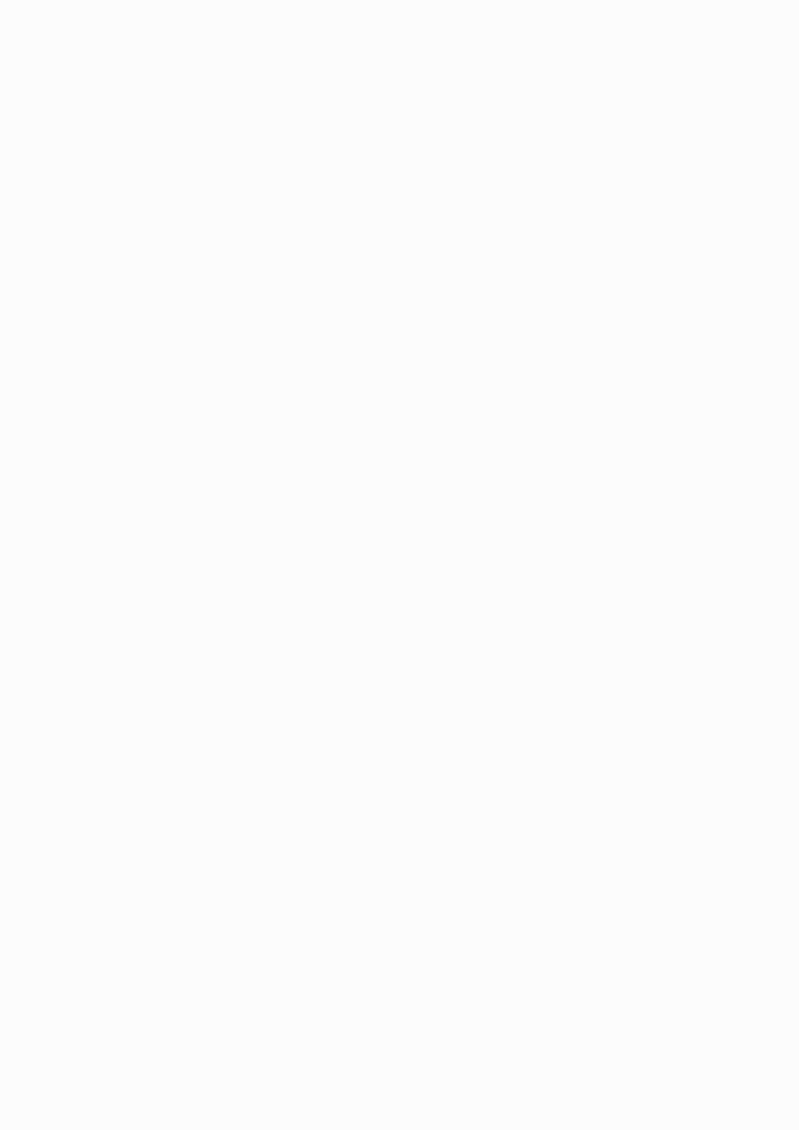 28 октября: Международный день анимацииНоябрь:4 ноября: День народного единства10 ноября: День сотрудника внутренних дел Российской федерации 27 ноября: День матери в России30 ноября: День Государственного герба Российской ФедерацииДекабрь:3 декабря: День неизвестного солдата; Международный день инвалидов 5 декабря: День добровольца (волонтера) в России8 декабря: Международный день художника9 декабря: День Героев Отечества 12 декабря: День Конституции Российской Федерации31 декабря: Новый год.Раздел 1. Целевой раздел……………………………………………………………….......31.1. Пояснительная записка ………………………………………………………………...31.2. Цели и задачи реализации Программы5Цели и задачи Программы, формируемой участниками образовательныхотношений61.3. Принципы и подходы к формированию Программы61.4. Значимые для разработки и реализации Программы характеристики71.5. Характеристики особенностей развития детей дошкольного возраста81.6. Планируемые результаты реализации Программы…………………………………...19Планируемые результаты освоения Программы в части формируемойучастниками образовательных отношений201.7. Педагогическая диагностика достижения планируемых результатов………………21Раздел 2. Содержательный раздел…………………………………………………………222.1. Задачи и содержание образования (обучения и воспитания) по образовательнымобластям222.1.1. Социально – коммуникативное развитие…………………………………………..232.1.2. Познавательное развитие……………………………………………….39Часть Программы, формируемая участниками образовательных отношений542.1.3. Речевое развите…………………………………………..612.1.4. Художественно – эстетическое развитие …………………………762.1.5. Физическое развитие………………………………………………….832.2. Вариативные формы, способы, методы и средства реализации Программы ……862.3. Особенности образовательной деятельности разных видов и культурных практик952.4. Способы и направления поддержки детской инициативы  1002.5. Особенности взаимодействия педагогического коллектива с семьямиобучающихся ………………………………........................................................................1032.6. Направления и задачи коррекционно – развивающей работы…………………………1052.7. Рабочая программа воспитания………………………………………………………...108Раздел 3. Организационный раздел………………………………………………………..1213.1. Особенности организации РППС1213.2. . Материально – техническое обеспечение Программы, обеспеченностьметодическими материалами и средствами обучения и воспитания1233.3 Перечень литературных, музыкальных, художественных, анимационныхпроизведений для реализации Программы …………………….1253.4. Кадровые условия реализации Программы ………………………………….............1493.5 Режим и распорядок дня ……………………….……………………………………1503.6. Календарный план воспитательной работы153Направл ения воспита ния ибазовые ценност иЦельЗадачиЗадачи образовательных областейОбразователь ные областиНаправл ения воспита ния ибазовые ценност иЦельЗадачиЗадачи образовательных областейОбразователь ные областиПатриот ическое направл ение воспита нияВоснове лежат ценност и«Родина» и«Приро да»Формирова ние уребѐнка личностно й позиции наследника традиций и культуры, защитника Отечества и творца (созидателя),ответствен ного за будущее своей страныФормировать«патриотизм наследника»,испытывающего чувство гордости за наследие своих предков (предполагает приобщение детей к истории, культуре и традициям нашего народа: отношение к труду, семье, стране и вере)Формировать«патриотизм защитника»,стремящегося сохранить это наследие (предполагает развитие у детей готовности преодолевать трудности ради своей семьи, малой родины)Воспитывать«патриотизм созидателя и творца», устремленного в будущее, уверенного в благополучии и процветании своей Родины (предполагает конкретныекаждодневные дела, направленные, например, на поддержание чистоты и порядка, опрятности и аккуратности, а вдальнейшем - на развитие всего своего населенного пункта, района, края, Отчизны вцелом)Воспитывать ценностное отношения к культурному наследию своего народа, к нравственным икультурным традициям РоссииСоциально- коммуникати вное развитиеПатриот ическое направл ение воспита нияВоснове лежат ценност и«Родина» и«Приро да»Формирова ние уребѐнка личностно й позиции наследника традиций и культуры, защитника Отечества и творца (созидателя),ответствен ного за будущее своей страныФормировать«патриотизм наследника»,испытывающего чувство гордости за наследие своих предков (предполагает приобщение детей к истории, культуре и традициям нашего народа: отношение к труду, семье, стране и вере)Формировать«патриотизм защитника»,стремящегося сохранить это наследие (предполагает развитие у детей готовности преодолевать трудности ради своей семьи, малой родины)Воспитывать«патриотизм созидателя и творца», устремленного в будущее, уверенного в благополучии и процветании своей Родины (предполагает конкретныекаждодневные дела, направленные, например, на поддержание чистоты и порядка, опрятности и аккуратности, а вдальнейшем - на развитие всего своего населенного пункта, района, края, Отчизны вцелом)Приобщать к отечественным традициям и праздникам, к истории и достижениям родной страны, к культурному наследию народов РоссииВоспитыватьуважительное отношение к государственным символам страны (флагу, гербу, гимну);Познавательн ое развитиеПатриот ическое направл ение воспита нияВоснове лежат ценност и«Родина» и«Приро да»Формирова ние уребѐнка личностно й позиции наследника традиций и культуры, защитника Отечества и творца (созидателя),ответствен ного за будущее своей страныФормировать«патриотизм наследника»,испытывающего чувство гордости за наследие своих предков (предполагает приобщение детей к истории, культуре и традициям нашего народа: отношение к труду, семье, стране и вере)Формировать«патриотизм защитника»,стремящегося сохранить это наследие (предполагает развитие у детей готовности преодолевать трудности ради своей семьи, малой родины)Воспитывать«патриотизм созидателя и творца», устремленного в будущее, уверенного в благополучии и процветании своей Родины (предполагает конкретныекаждодневные дела, направленные, например, на поддержание чистоты и порядка, опрятности и аккуратности, а вдальнейшем - на развитие всего своего населенного пункта, района, края, Отчизны вцелом)Приобщать к традициям и великому культурному наследию российского народаХудожествен но- эстетическое развитиеДуховно- нравствФормирование способностРазвивать ценностно- смысловую сферудошкольников на основеВоспитывать любовь ксвоей семье, своему населенному пункту,Социально-коммуникати вное развитиеНаправл ения воспита ния ибазовые ценност иЦельЗадачиЗадачи образовательных областейОбразователь ные областиное направл ение воспита нияВоснове лежат ценност и«Жизнь»,«Милос ердие»,«Добро»и к духовному развитию, нравственн ому самосовер шенствова нию, индивидуа льно- ответствен ному поведениютворческого взаимодействия в детско- взрослой общностиСпособствовать освоению социокультурного опыта в его культурно- историческом и личностном аспектахродному краю, своей странеВоспитыватьуважительное отношение к ровесникам, родителям (законнымпредставителям), соседям, другим людям вне зависимости от их этническойпринадлежностиВоспитывать социальные чувства и навыки: способность ксопереживанию, общительность, дружелюбиеФормировать навыки сотрудничества, умения соблюдать правила, активной личностной позицииСоздавать условия для возникновения у ребѐнка нравственного, социально значимого поступка, приобретения ребѐнком опыта милосердия изаботы;ное направл ение воспита нияВоснове лежат ценност и«Жизнь»,«Милос ердие»,«Добро»и к духовному развитию, нравственн ому самосовер шенствова нию, индивидуа льно- ответствен ному поведениютворческого взаимодействия в детско- взрослой общностиСпособствовать освоению социокультурного опыта в его культурно- историческом и личностном аспектахВоспитывать отношение к родному языку как ценности, развивать умение чувствовать красоту языка, стремление говорить красиво (на правильном,богатом, образном языке).Речевое развитиеСоциаль ное направл ение воспита нияВоснове лежат ценност иФормирова ние ценностног о отношения детей	к семье,другому человеку, развитие дружелюбСпособствовать освоению детьми моральных ценностейФормировать у детей нравственные качества и идеаловВоспитывать стремление жить в соответствии сморальными принципами и нормамиСодействовать становлению целостной картины мира, основанной на представлениях о добре и зле, прекрасном ибезобразном, правдивом и ложномСоциально- коммуникати вное развитиеСоциаль ное направл ение воспита нияВоснове лежат ценност иФормирова ние ценностног о отношения детей	к семье,другому человеку, развитие дружелюбСпособствовать освоению детьми моральных ценностейФормировать у детей нравственные качества и идеаловВоспитывать стремление жить в соответствии сморальными принципами и нормамиВоспитывать уважения к людям – представителямразных народов РоссииПознавательн ое развитиеНаправл ения воспита ния ибазовые ценност иЦельЗадачиЗадачи образовательных областейОбразователь ные области«Челове к»,«Семья»,«Дружб а»,«Сотруд ничеств о»ия, умения находить общийязык	с другими людьмии воплощать их в своем поведении. Воспитывать уважение к другимлюдям, к законам человеческого общества. Способствовать накоплению у детейопыта социально- ответственного поведенияРазвивать нравственные представления,формировать навыки культурного поведениянезависимо от их этнической принадлежности;«Челове к»,«Семья»,«Дружб а»,«Сотруд ничеств о»ия, умения находить общийязык	с другими людьмии воплощать их в своем поведении. Воспитывать уважение к другимлюдям, к законам человеческого общества. Способствовать накоплению у детейопыта социально- ответственного поведенияРазвивать нравственные представления,формировать навыки культурного поведенияСпособствоватьовладению детьми формами речевого этикета,отражающими принятые в обществе правила и нормы культурного поведенияРечевое развитие«Челове к»,«Семья»,«Дружб а»,«Сотруд ничеств о»ия, умения находить общийязык	с другими людьмии воплощать их в своем поведении. Воспитывать уважение к другимлюдям, к законам человеческого общества. Способствовать накоплению у детейопыта социально- ответственного поведенияРазвивать нравственные представления,формировать навыки культурного поведенияСоздавать условия для выявления, развития и реализации творческого потенциала каждогоребѐнка с учѐтом его индивидуальности,Поддерживать готовности детей к творческой самореализации и сотворчеству с другимилюдьми (детьми и взрослыми)Художествен но- эстетическое развитие«Челове к»,«Семья»,«Дружб а»,«Сотруд ничеств о»ия, умения находить общийязык	с другими людьмии воплощать их в своем поведении. Воспитывать уважение к другимлюдям, к законам человеческого общества. Способствовать накоплению у детейопыта социально- ответственного поведенияРазвивать нравственные представления,формировать навыки культурного поведенияВоспитывать активность, самостоятельность, уверенности в своих силах,развивать нравственные и волевые качестваФизическое развитиеПознава тельное Воснове лежит ценност ь«Познан ие»Формирова ние ценности познанияВоспитывать у ребѐнка стремление к истине, способствовать становлению целостной картины мира, в которой интегрировано ценностное, эмоционально окрашенное отношение к миру, людям, природе,деятельности человекаВоспитывать отношение к знанию как ценности, понимание значения образования для человека, общества, страныВоспитыватьуважительное, бережное и ответственное отношения к природе родного края, родной страныСпособствовать приобретению первого опыта действий по сохранению природы.Познавательн ое развитиеПознава тельное Воснове лежит ценност ь«Познан ие»Формирова ние ценности познанияВоспитывать у ребѐнка стремление к истине, способствовать становлению целостной картины мира, в которой интегрировано ценностное, эмоционально окрашенное отношение к миру, людям, природе,деятельности человекаФормировать целостную картину мира на основеинтеграцииХудожествен но-эстетическоеНаправл ения воспита ния ибазовые ценност иЦельЗадачиЗадачи образовательных областейОбразователь ные областиинтеллектуального и эмоционально-образного способов его освоениядетьмиразвитиеФизичес кое и оздоров ительно еВоснове лежат ценност и«Здоров ье»,«Жизнь»Формирова ние ценностног о отношения детей кздоровому образужизни, овладение элементарн ыми гигиеничес кими навыками и правилами безопасностиСпособствовать становлению осознанного отношения к жизни как основоположной ценностиВоспитывать отношение здоровью как совокупностифизического, духовного и социальногоблагополучия человекаРазвивать навыкиздорового образа жизниФормировать у детей возрастосообразных представлений о жизни, здоровье и физической культуреСпособствовать становлению эмоционально-ценностного отношения к здоровому образу жизни, интереса кфизическим упражнениям, подвижным играм, закаливанию организма, к овладению гигиеническим нормам и правилами.Физическое развитиеТрудово еВоснове лежит ценност ь«Труд»Формирова ние ценностног о отношения детей к труду,трудолюби ю и приобщени е ребѐнка к трудуПоддерживать привычку к трудовому усилию, к доступному напряжениюфизических, умственных и нравственных сил для решения трудовойзадачи;Воспитывать стремление приносить пользу людямПоддерживать трудовое усилие, формировать привычку к доступномудошкольнику напряжению физических, умственных и нравственных сил для решения трудовой задачиФормировать способность бережно и уважительно относиться к результатам своего труда и труда других людей.Социально- коммуникати вное развитиеЭстетич ескоеВоснове лежат ценност и«Культу ра» и«Красот а»Становлен ие у детей ценностног о отношения к красотеВоспитывать любовь к прекрасному вокружающей обстановке, в природе, в искусстве, в отношениях, развивать у детей желание и умение творитьВоспитывать эстетические чувства (удивление, радость, восхищение, любовь) к различным объектам и явлениям окружающего мира (природного,бытового, социокультурного), к произведениям разных видов, жанров и стилейХудожествен но- эстетическое развитиеНаправл ения воспита ния ибазовые ценност иЦельЗадачиЗадачи образовательных областейОбразователь ные областиискусства (в соответствии с возрастнымиособенностями)Приобщать к традициям и великому культурному наследию российского народа, шедеврам мировой художественной культуры с целью раскрытия ценностей«Красота», «Природа»,«Культура»Способствовать становлению эстетического, эмоционально-ценностного отношения к окружающему миру для гармонизации внешнего мира и внутреннего мира ребѐнкаФормировать целостную картину мира на основе интеграции интеллектуального и эмоционально-образного способов его освоениядетьмиСоздавать условия для выявления, развития и реализации творческого потенциала каждогоребѐнка с учѐтом его индивидуальностиПоддерживать готовность детей к творческой самореализацииУчастие родителей в  жизни детского садаФормы участияПериодичность сотрудничестваВ проведении мониторинговых исследований-анкетированиесоциологический опрос-интервьюирование«Родительская почта»1-2 раза в год по меренеобходимости 1 раз в кварталВ создании условий-	участие	в	субботниках	по благоустройству территории;-помощь	в	создании	предметно- развивающей среды.2 раза в год ПостоянноВ управлении ДОУ-	участие	в	работе	родительскогокомитета.по плануВ просветительской деятельности, направленной на повышениепедагогической культуры, расширение информационного поля родителей-наглядная информация (стенды, папки- передвижки, семейные и групповые фотоальбомы, фоторепортажи «Из жизни группы», «Копилка добрых дел»,«Мы благодарим»;-памятки;-создание странички на сайте МБОУ «СОШ с. Орлик»;-консультации,	семинары,	семинарыпрактикумы, конференции;распространение опыта	семейного воспитания;-родительские собрания; выпуск газеты для родителей;1 раз в квартал обновление постоянно1 раз в       месяц поГодовому  плану   1 раз в квартал     1   раз в кварталНаименование общественных организаций,учрежденийФормы сотрудничестваПериодичностьБелгородскийКурсы	повышения	квалификации,по плану ДОУинститут развитияучастие	в	смотрах,	семинарах,образованияконференциях, пед. чтениях.МБОУ «СОШ  с. Орлик»	Педсоветы, посещение уроков и занятий, семинары, практикумы, консультации для воспитателей и родителей, беседы, методические встречи, экскурсии для воспитанников, дни открытых дверей, совместные выставки,развлечения.по плану работы ДОУ и школыДошкольныеучреждения районаПроведение	методическихобъединений,	консультации, методические встречи, обмен опытомпо плану ДОУ, по мере необходимостиДетская поликлиника-проведение	медицинского обследования;-связь медицинских работников по вопросам   заболеваемости	и профилактики (консультирование)1 раз в годАптекаПриобретение лекарств1 раз в кварталОрликовскаясельская библиотекаКоллективные			посещения, литературные		вечера,	встречи	с библиотекарем,		познавательные викторины на базе библиотеки для  родителей и детей, создание семейной  библиотеки,  организация		встреч	с поэтами и писателями.по плануОГИББД ОМВД поЧернянскому районуПроведение бесед с детьми по правилам дорожного движения, участие в выставках, смотрах-конкурсахпо плануПДНВоспитательно-профилактическаяработа с семьями детей, находящимися в социально-опасном положениипо мере необходимостиСМИ районаПубликации в газете «Приосколье»по мере необходимостиСМИ(федеральный         уровень)Электронные педагогические издания: написание статей из опыта работы, публикация методических разработок педагоговпо мере необходимостиЦентр социальной помощи семье и детямКонсультации для педагогов   по работе с семьями «Группы риска», консультирование родителей, попавших в трудную жизненную ситуацию. Проведение акций, оказание помощи малообеспеченным семьям.по мере необходимости5-7 летАрабян К.К.Финансовая грамота. Пособие для детей 5-7 лет6-8 летДанилова Ю.Г.БУКВОТРЯСЕНИЕ, или Удивительное путешествие маленькой девочки по большой стране (сНАКЛЕЙКАМИ)4-5 летСоловьѐва Е.В.Геометрическая аппликация. Пособие для детей 4-5лет5-6 летСоловьѐва Е.В.Геометрическая аппликация. Пособие для детей 5-6 лет3-4 годаСоловьѐва Е.В.Арифметика в раскрасках. Пособие для детей 3-4 лет4-5 летСоловьѐва Е.В.Арифметика в раскрасках. Пособие для детей 4-5 лет5-6 летСоловьѐва Е.В.Арифметика в раскрасках. Пособие для детей 5-6 лет3-4 годаСултанова М.Н.Тропинки. Математика до школы. 3-4 года4-5 летСултанова М.Н.Тропинки. Математика до школы. 4-5 лет5-6 летСултанова М.Н.Математика до школы. 5-6 лет. В 2 ч. Часть 15-6 летСултанова М.Н.Математика до школы. 5-6 лет. В 2 ч. Часть 26-7 летСултанова М.Н.Математика до школы. 6-7 лет. В 2 ч. Часть 16-7 летСултанова М.Н.Математика до школы. 6-7 лет. В 2 ч. Часть 25-6 летПетерсон Л.Г.Раз - ступенька, два - ступенька: математика для детей 5-7 лет. В 2 ч. Часть 16-7 летПетерсон Л.Г.Раз - ступенька, два - ступенька: математика для детей 5-7 лет. В 2 ч. Часть 25-7 лет3-4 годаПетерсон Л.Г., Холина Н.П.Шевелев К.В.Раз - ступенька, два - ступенька Практический курс математики для дошкольников. Методические рекомендацииМатематика для самых маленьких. Рабочая тетрадьдля детей 3-4 лет3-4 годаШевелев К.В.Формирование логического мышления. Рабочая тетрадь для детей 3-4 лет4-5 летШевелев К.В.Мои первые шаги в математике. Рабочая тетрадь для детей 4-5 лет4-5 летШевелев К.В.Путешествие в мир логики. Рабочая тетрадь для детей 4-5 лет4-5 летШевелев К.В.СЧИТАЮ ДО 10. Рабочая тетрадь для детей 4-5 лет (РП)4-5 летШевелев К.В."Тесты по математике" Рабочая тетрадь для детей 4-5 лет5-6 летШевелев К.В.Графические диктанты. Рабочая тетрадь для детей 5-6 лет5-6 летШевелев К.В.ДУМАЮ. СЧИТАЮ. СРАВНИВАЮ. Рабочая тетрадь для детей 5-6 лет5-6 летШевелев К.В.Ориентация в пространстве и на плоскости. Рабочая тетрадь ддя детей 5-6 лет5-6 летШевелев К.В.ТЕСТЫ-ЗАДАНИЯ по математике. Рабочая тетрадь для детей 5-6 лет6-7 летШевелев К.В.Логика. Сравнение. Счет. Рабочая тетрадь для детей 6-7 лет6-7 летШевелев К.В.Развивающие задания. Рабочая тетрадь для детей 6-7лет6-7 летШевелев К.В.Развитие математических способностей удошкольников. Рабочая тетрадь для детей 6-7 лет6-7 летШевелев К.В.СЧИТАЮ ДО 20. Рабочая тетрадь для детей 6-7 лет (РП)5-7 летПод ред. Г.Г. ОнищенкоЯ питаюсь правильно! 5+7+ летПод ред. Онищенко Г. Г.Я питаюсь правильно! 7+1-7 летДанилова Ю.Г.Виды спорта. Первое чтение с мамой по ролям1-7 летДанилова Ю.Г.Времена года. Первое чтение с мамой по ролям1-7 летДанилова Ю.Г.День рождения. Первое чтение с мамой по ролям1-7 летДанилова Ю.Г.Когда дома хорошо! Первое чтение с мамой по ролям3-4 годаДанилова Ю.Г.Лунный зоопарк. Первое чтение с мамой по ролям1-7 летДанилова Ю.Г.Музыка Луны. Первое чтение с мамой по ролям1-7 летДанилова Ю.Г.Транспорт. Первое чтение с мамой по ролям5-7 летДанилова Ю.Г.ОЧЕНЬ ЗАНЯТАЯ МАМА: 16 историй про непослушных детей5-7 летДанилова Ю.Г.ОЧЕНЬ ЗАНЯТЫЕ ДЕТИ: мама, папа, двое детей, кот и собака Джа5-7 летДанилова Ю.Г.Очень занятый папа5-7 летАгапина М.С.Космос. Большое путешествие Николаса5-7 летАгапина М.С.ЛЕС. Большое путешествие с Николасом5-7 летАгапина М.С.МОРЕ. Большое путешествие с Николасом5-7 летАгапина М.С.НЕБО. Большое путешествие с Николасом5-7 летАгапина М.МУЗЕЙ. Большое путешествие с Николасом5-7 летАгапина М.С.ГОРЫ. Большое путешествие с Николасом (с НАКЛЕЙКАМИ)5-7 летАгапина М.С.Под землей и под водой. Большое путешествие с Николасом5-7 летВахрушев А.А., Маслова И.В.ВСПОМИНАЕМ ВЕСНУ! Учимся видеть и понимать (с НАКЛЕЙКАМИ)5-7 летВахрушев А.А., Маслова И.В.ВСПОМИНАЕМ ЛЕТО! Учимся видеть и понимать (с НАКЛЕЙКАМИ)5-7 летВахрушев А.А., Маслова И.В.ВСПОМИНАЕМ ОСЕНЬ! Учимся видеть и понимать (с НАКЛЕЙКАМИ)5-7 летВахрушев А.А., Маслова И.В.ВСПОМИНАЕМ ЗИМУ! Учимся видеть и понимать (с НАКЛЕЙКАМИ)5-7 летЗапесочная Е.А.Какие бывают ПРАЗДНИКИ5-7 летЗапесочная Е.А.Какие бывают профессии.5-7 летЗапесочная Е.А.Строим дом!5-7 летЗапесочная Е.А.Суета вокруг пирога. Где мы были? Что узнали?5-7 летЗапесочная Е.А.Что такое время?3-4 годаБатяева С.В., Мохирева Е.А.Называй, говори, рассказывай! Где мы были?Что узнали? Давай поговорим! Полный курс игровых занятий по развитию речи детей 3-4 лет (с НАКЛЕЙКАМИ)3-4 годаБатяева С.В., Мохирева Е.А.От слова к связной речи. Где мы были? Чтоузнали? Давай поговорим! Полный курсигровых занятий по развитию речи детей 3-4лет. (с НАКЛЕЙКАМИ)3-4 годаБатяева С.В., Мохирева Е.А.От слова к фразе. Где мы были? Что узнали?Давай поговорим! Полный курс игровыхзанятий по развитию речи детей 3-4 лет (сНАКЛЕЙКАМИ)5-6 летМохирева Е.А., Батяева С.В.Веселые путешествия со звуками и буквами2-3 года2-3 годаКолесникова Е.В.Колесникова Е.В."Развитие речи у детей 2-3 лет" Учебно- методическое пособие к иллюстративному материалу "От звукоподражаний к словам""От звукоподражаний к словам".3-4 годаКолесникова Е.В.Иллюстративный материал для развития речи у детей 2-3 лет (Рабочая тетрадь)Развитие звуковой культуры речи у детей 3-43-4 годаКолесникова Е.В.лет. Учебно-методическое пособие к рабочей тетради "Раз-словечко, два-словечко"Раз-словечко, два-словечко. Рабочая тетрадь длядетей 3-4 лет3-4 годаКолесникова Е.В."ПОРТФОЛИО дошкольника 3-4 лет" ("Копилка" успехов ребенка)4-5 лет4-5 летКолесникова Е.В.Колесникова Е.В."Развитие фонематического слуха у детей 4-5 лет" Сценарии учебно-игровых занятий крабочей тетради "От слова к звуку"Учимся составлять слоговые схемы. Рабочаятетрадь для детей 4-5 лет4-5 летКолесникова Е.В.От слова к звуку. Рабочая тетрадь для детей 4-5 лет4-5 лет5-6 летКолесникова Е.В.Колесникова Е.В.Слова, слоги, звуки Демонстрационный материал и учебно-методическое пособие кдемонстрационному материалу "Слова, слоги, звуки" (Для детей 4-5 лет)Прописи для дошкольников 5-6 лет5-6 лет5-6 летКолесникова Е.В.Колесникова Е.В.Развитие звуко-буквенного анализа у детей 5-6 лет. Учебно-методическое пособие к рабочей тетради "От А до Я""Звуки и буквы" Демонстрационный материал и6-7 летКолесникова Е.В.учебно-методическое пособие кдемонстрационному материалу "Звуки и буквы" (Для детей 5-6 лет).Я начинаю читать. Рабочая тетрадь для детей 6-7 лет6-7 летКолесникова Е.В.Прописи для дошкольников 6-7 лет4-7 летДанилова Ю.Г.Букварь очень занятой мамы.1-7 летДанилова Ю.Г.СУПЕРЭФФЕКТИВНЫЙ тренажер по чтению для маленьких бузнаек6-7 лет3-7 летКолесникова Е.В.коллектив авторовРазвитие интереса и способностей к чтению у детей 6-7 лет. Учебно-методическое пособие к рабочей тетради "Я начинаю читать" СКАЗКИ БАБУШКИ МАРПЫ. Сказки народа3-7 летколлектив авторовКоми. СКАЗКИ БАБУШКИ МАТРЕНЫ.Русские сказки.СКАЗКИ БАБУШКИ МАТРЕНЫ. Русскиесказки.3-7 летколлектив авторовСКАЗКИ БАБУШКИ ШЫМАВИЙ. Марийские сказки. СКАЗКИ БАБУШКИ МАТРЕНЫ.Русские сказки.3-7 летколлектив авторовСКАЗКИ БАБУШКИ ХАДИСЫ. Башкирскиесказки. СКАЗКИ БАБУШКИ МАТРЕНЫ.Русские сказки.3-7 летколлектив авторовСКАЗКИ БАБУШКИ АНИИ. Эвенкийскиесказки. СКАЗКИ БАБУШКИ МАТРЕНЫ.Русские сказки.3-7 летколлектив авторовСКАЗКИ БАБУШКИ МИЧИЙИ. Якутскиесказки. СКАЗКИ БАБУШКИ МАТРЕНЫ.Русские сказки.3-7 летколлектив авторовСКАЗКИ БАБУШКИ ДОЛУМЫ. Тувинскиесказки. СКАЗКИ БАБУШКИ МАТРЕНЫ.Русские сказки.3-7 летколлектив авторовСКАЗКИ БАБУШКИ ЯХИТЫ. Чеченскиесказки. СКАЗКИ БАБУШКИ МАТРЕНЫ.Русские сказки.3-7 летколлектив авторовСКАЗКИ БАБУШКИ БИБИНУР. Татарскиесказки. СКАЗКИ БАБУШКИ МАТРЕНЫ.Русские сказки.5-7 летТеремкова Н.Э.ДРУЖУ СО ЗВУКАМИ, ГОВОРЮПРАВИЛЬНО! Л, ЛЬ, Р, РЬ . КОМПЛЕКТ5-7 летТеремкова Н.Э.логопедических игровых карточек для автоматизации звуков в сочетаниях словДРУЖУ СО ЗВУКАМИ, ГОВОРЮ5-7 летТеремкова Н.Э.ПРАВИЛЬНО! С, СЬ, З, ЗЬ, Ц. КОМПЛЕКТлогопедических игровых карточек для автоматизации звуков в сочетаниях слов ДРУЖУ СО ЗВУКАМИ, ГОВОРЮ4-7 летТеремкова Н.Э.ПРАВИЛЬНО! Ш, Ж, Щ, Ч. КОМПЛЕКТлогопедических игровых карточек для автоматизации звуков в сочетаниях слов РАЗЛИЧАЮ ЗВУКИ, ГОВОРЮ ПРАВИЛЬНО!Р-Л, Р-Рь, Л-Ль, Ль-Й (дифференциация звуков)4-7 летТеремкова Н.Э.РАЗЛИЧАЮ ЗВУКИ, ГОВОРЮ ПРАВИЛЬНО!Свистящие4-7 летТеремкова Н.Э.РАЗЛИЧАЮ ЗВУКИ, ГОВОРЮ ПРАВИЛЬНО!Шипящие4-7 летТеремкова Н.Э.Посвистим и пожужжим, порычим и позвеним! Р, Рь, Л, Ль4-7 летТеремкова Н.Э.Посвистим и пожужжим, порычим и позвеним! С, СЬ, З, ЗЬ, Ц4-7 летТеремкова Н.Э.Посвистим и пожужжим, порычим и позвеним! Ш, Ж, Щ, Ч4-7 летТеремкова Н.Э.СОБИРАЙ-КА. Логопедические пазлы Б-П4-7 летТеремкова Н.Э.СОБИРАЙ-КА. Логопедические пазлы К-Г4-7 летТеремкова Н.Э.СОБИРАЙ-КА. Логопедические пазлы. Звуки раннего онтогенеза. В, Вь, Ф, Фь4-7 летТеремкова Н.Э.СОБИРАЙ-КА. Логопедические пазлы. Звуки раннего онтогенеза. Д, Дь, Т, Ть.4-7 летТеремкова Н.Э.СОБИРАЙ-КА. Логопедические пазлы. Звуки раннего онтогенеза. М, Мь, Н, Нь1-7 летТеремкова Н.Э.Мультитренажѐр по развитию речи, внимания, памяти, мышления, восприятия. Часть 1. Осень1-7 летТеремкова Н.Э.Мультитренажѐр по развитию речи, внимания,памяти, мышления, восприятия. Часть 21-7 летТеремкова Н.Э.Мультитренажѐр по развитию речи, внимания, памяти, мышления, восприятия. Часть 31-7 летТеремкова Н.Э.Мультитренажѐр по развитию речи, внимания, памяти, мышления, восприятия. Часть 4.5-7 летТеремкова Н.Э.Пересказки на логопедических занятиях и не только. Часть 15-7 летТеремкова Н.Э.Пересказки на логопедических занятиях и не только. Часть 25-7 летТеремкова Н.Э.Пересказки на логопедических занятиях и не1-7 летТеремкова Н.Э.только. Часть 3Пересказки на логопедических занятиях и нетолько. Часть 46-7 летШевелев К.В.Развивающие задания. Рабочая тетрадь для детей 6-7лет6-7 летШевелев К.В.Развитие математических способностей удошкольников. Рабочая тетрадь для детей 6-7 лет6-7 летШевелев К.В.СЧИТАЮ ДО 20. Рабочая тетрадь для детей 6-7 лет (РП)4-5 летСоловьѐва Е.В.Геометрическая аппликация. Пособие для детей 4-5лет5-6 летСоловьѐва Е.В.Геометрическая аппликация. Пособие для детей 5-6 лет3-4 годаСоловьѐва Е.В.Арифметика в раскрасках. Пособие для детей 3-4 лет4-5 летСоловьѐва Е.В.Арифметика в раскрасках. Пособие для детей 4-5 лет5-6 летСоловьѐва Е.В.Арифметика в раскрасках. Пособие для детей 5-6 лет3-4 годаСултанова М.Н.Тропинки. Математика до школы. 3-4 года4-5 летСултанова М.Н.Тропинки. Математика до школы. 4-5 лет5-6 летСултанова М.Н.Математика до школы. 5-6 лет. В 2 ч. Часть 15-6 летСултанова М.Н.Математика до школы. 5-6 лет. В 2 ч. Часть 26-7 летСултанова М.Н.Математика до школы. 6-7 лет. В 2 ч. Часть 16-7 летСултанова М.Н.Математика до школы. 6-7 лет. В 2 ч. Часть 25-6 летПетерсон Л.Г.Раз - ступенька, два - ступенька: математика для детей 5-7 лет. В 2 ч. Часть 16-7 летПетерсон Л.Г.Раз - ступенька, два - ступенька: математика для детей 5-7 лет. В 2 ч. Часть 25-7 лет3-4 годаПетерсон Л.Г., Холина Н.П.Шевелев К.В.Раз - ступенька, два - ступенька Практический курс математики для дошкольников. Методические рекомендацииМатематика для самых маленьких. Рабочая тетрадьдля детей 3-4 лет3-4 годаШевелев К.В.Формирование логического мышления. Рабочая тетрадь для детей 3-4 лет4-5 летШевелев К.В.Мои первые шаги в математике. Рабочая тетрадь для детей 4-5 лет4-5 летШевелев К.В.Путешествие в мир логики. Рабочая тетрадь для детей 4-5 лет4-5 летШевелев К.В.СЧИТАЮ ДО 10. Рабочая тетрадь для детей 4-5 лет (РП)4-5 летШевелев К.В."Тесты по математике" Рабочая тетрадь для детей 4-5 лет5-6 летШевелев К.В.Графические диктанты. Рабочая тетрадь для детей 5-6 лет5-6 летШевелев К.В.ДУМАЮ. СЧИТАЮ. СРАВНИВАЮ. Рабочая тетрадь для детей 5-6 лет5-6 летШевелев К.В.Ориентация в пространстве и на плоскости. Рабочая тетрадь ддя детей 5-6 лет5-6 летШевелев К.В.ТЕСТЫ-ЗАДАНИЯ по математике. Рабочая тетрадь для детей 5-6 лет6-7 летШевелев К.В.Логика. Сравнение. Счет. Рабочая тетрадь для детей 6-7 лет1-7 летДанилова Ю.Г.Виды спорта. Первое чтение с мамой по ролям1-7 летДанилова Ю.Г.Времена года. Первое чтение с мамой по ролям1-7 летДанилова Ю.Г.День рождения. Первое чтение с мамой по ролям1-7 летДанилова Ю.Г.Когда дома хорошо! Первое чтение с мамой по ролям3-4 годаДанилова Ю.Г.Лунный зоопарк. Первое чтение с мамой по ролям1-7 летДанилова Ю.Г.Музыка Луны. Первое чтение с мамой по ролям1-7 летДанилова Ю.Г.Транспорт. Первое чтение с мамой по ролям5-7 летДанилова Ю.Г.ОЧЕНЬ ЗАНЯТАЯ МАМА: 16 историй про непослушных детей5-7 летДанилова Ю.Г.ОЧЕНЬ ЗАНЯТЫЕ ДЕТИ: мама, папа, двое детей, кот и собака Джа5-7 летДанилова Ю.Г.Очень занятый папа5-7 летАгапина М.С.Космос. Большое путешествие Николаса5-7 летАгапина М.С.ЛЕС. Большое путешествие с Николасом5-7 летАгапина М.С.МОРЕ. Большое путешествие с Николасом5-7 летАгапина М.С.НЕБО. Большое путешествие с Николасом5-7 летАгапина М.МУЗЕЙ. Большое путешествие с Николасом5-7 летАгапина М.С.ГОРЫ. Большое путешествие с Николасом (с НАКЛЕЙКАМИ)5-7 летАгапина М.С.Под землей и под водой. Большое путешествие с Николасом5-7 летВахрушев А.А., Маслова И.В.ВСПОМИНАЕМ ВЕСНУ! Учимся видеть и понимать (с НАКЛЕЙКАМИ)5-7 летВахрушев А.А., Маслова И.В.ВСПОМИНАЕМ ЛЕТО! Учимся видеть и понимать (с НАКЛЕЙКАМИ)5-7 летВахрушев А.А., Маслова И.В.ВСПОМИНАЕМ ОСЕНЬ! Учимся видеть и понимать (с НАКЛЕЙКАМИ)5-7 летВахрушев А.А., Маслова И.В.ВСПОМИНАЕМ ЗИМУ! Учимся видеть и понимать (с НАКЛЕЙКАМИ)5-7 летЗапесочная Е.А.Какие бывают ПРАЗДНИКИ5-7 летЗапесочная Е.А.Какие бывают профессии.5-7 летЗапесочная Е.А.Строим дом!5-7 летЗапесочная Е.А.Суета вокруг пирога. Где мы были? Что узнали?5-7 летЗапесочная Е.А.Что такое время?5-7 летПод ред. Г.Г. ОнищенкоЯ питаюсь правильно! 5+7+ летПод ред. Онищенко Г. Г.Я питаюсь правильно! 7+3-4 годаБатяева С.В., Мохирева Е.А.Называй, говори, рассказывай! Где мы были?Что узнали? Давай поговорим! Полный курс игровых занятий по развитию речи детей 3-4 лет (с НАКЛЕЙКАМИ)3-4 годаБатяева С.В., Мохирева Е.А.От слова к связной речи. Где мы были? Чтоузнали? Давай поговорим! Полный курсигровых занятий по развитию речи детей 3-4лет. (с НАКЛЕЙКАМИ)3-4 годаБатяева С.В., Мохирева Е.А.От слова к фразе. Где мы были? Что узнали?Давай поговорим! Полный курс игровыхзанятий по развитию речи детей 3-4 лет (сНАКЛЕЙКАМИ)5-6 летМохирева Е.А., Батяева С.В.Веселые путешествия со звуками и буквами2-3 года2-3 годаКолесникова Е.В.Колесникова Е.В."Развитие речи у детей 2-3 лет" Учебно- методическое пособие к иллюстративному материалу "От звукоподражаний к словам""От звукоподражаний к словам".3-4 годаКолесникова Е.В.Иллюстративный материал для развития речи у детей 2-3 лет (Рабочая тетрадь)Развитие звуковой культуры речи у детей 3-43-4 годаКолесникова Е.В.лет. Учебно-методическое пособие к рабочей тетради "Раз-словечко, два-словечко"Раз-словечко, два-словечко. Рабочая тетрадь длядетей 3-4 лет3-4 годаКолесникова Е.В."ПОРТФОЛИО дошкольника 3-4 лет" ("Копилка" успехов ребенка)4-5 лет4-5 летКолесникова Е.В.Колесникова Е.В."Развитие фонематического слуха у детей 4-5 лет" Сценарии учебно-игровых занятий крабочей тетради "От слова к звуку"Учимся составлять слоговые схемы. Рабочаятетрадь для детей 4-5 лет4-5 летКолесникова Е.В.От слова к звуку. Рабочая тетрадь для детей 4-5 лет4-5 лет5-6 летКолесникова Е.В.Колесникова Е.В.Слова, слоги, звуки Демонстрационный материал и учебно-методическое пособие кдемонстрационному материалу "Слова, слоги, звуки" (Для детей 4-5 лет)Прописи для дошкольников 5-6 лет5-6 лет5-6 летКолесникова Е.В.Колесникова Е.В.Развитие звуко-буквенного анализа у детей 5-6 лет. Учебно-методическое пособие к рабочей тетради "От А до Я""Звуки и буквы" Демонстрационный материал и6-7 летКолесникова Е.В.учебно-методическое пособие кдемонстрационному материалу "Звуки и буквы" (Для детей 5-6 лет).Я начинаю читать. Рабочая тетрадь для детей 6-7 лет6-7 летКолесникова Е.В.Прописи для дошкольников 6-7 лет4-7 летДанилова Ю.Г.Букварь очень занятой мамы.1-7 летДанилова Ю.Г.СУПЕРЭФФЕКТИВНЫЙ тренажер по чтению для маленьких бузнаек6-7 лет3-7 летКолесникова Е.В.коллектив авторовРазвитие интереса и способностей к чтению у детей 6-7 лет. Учебно-методическое пособие к рабочей тетради "Я начинаю читать" СКАЗКИ БАБУШКИ МАРПЫ. Сказки народа3-7 летколлектив авторовКоми. СКАЗКИ БАБУШКИ МАТРЕНЫ.Русские сказки.СКАЗКИ БАБУШКИ МАТРЕНЫ. Русскиесказки.3-7 летколлектив авторовСКАЗКИ БАБУШКИ ШЫМАВИЙ. Марийские сказки. СКАЗКИ БАБУШКИ МАТРЕНЫ.Русские сказки.3-7 летколлектив авторовСКАЗКИ БАБУШКИ ХАДИСЫ. Башкирскиесказки. СКАЗКИ БАБУШКИ МАТРЕНЫ.Русские сказки.3-7 летколлектив авторовСКАЗКИ БАБУШКИ АНИИ. Эвенкийскиесказки. СКАЗКИ БАБУШКИ МАТРЕНЫ.Русские сказки.3-7 летколлектив авторовСКАЗКИ БАБУШКИ МИЧИЙИ. Якутскиесказки. СКАЗКИ БАБУШКИ МАТРЕНЫ.Русские сказки.3-7 летколлектив авторовСКАЗКИ БАБУШКИ ДОЛУМЫ. Тувинскиесказки. СКАЗКИ БАБУШКИ МАТРЕНЫ.Русские сказки.3-7 летколлектив авторовСКАЗКИ БАБУШКИ ЯХИТЫ. Чеченскиесказки. СКАЗКИ БАБУШКИ МАТРЕНЫ.Русские сказки.3-7 летколлектив авторовСКАЗКИ БАБУШКИ БИБИНУР. Татарскиесказки. СКАЗКИ БАБУШКИ МАТРЕНЫ.Русские сказки.5-7 летТеремкова Н.Э.ДРУЖУ СО ЗВУКАМИ, ГОВОРЮПРАВИЛЬНО! Л, ЛЬ, Р, РЬ . КОМПЛЕКТ5-7 летТеремкова Н.Э.логопедических игровых карточек для автоматизации звуков в сочетаниях словДРУЖУ СО ЗВУКАМИ, ГОВОРЮ5-7 летТеремкова Н.Э.ПРАВИЛЬНО! С, СЬ, З, ЗЬ, Ц. КОМПЛЕКТлогопедических игровых карточек для автоматизации звуков в сочетаниях слов ДРУЖУ СО ЗВУКАМИ, ГОВОРЮ4-7 летТеремкова Н.Э.ПРАВИЛЬНО! Ш, Ж, Щ, Ч. КОМПЛЕКТлогопедических игровых карточек для автоматизации звуков в сочетаниях слов РАЗЛИЧАЮ ЗВУКИ, ГОВОРЮ ПРАВИЛЬНО!Р-Л, Р-Рь, Л-Ль, Ль-Й (дифференциация звуков)4-7 летТеремкова Н.Э.РАЗЛИЧАЮ ЗВУКИ, ГОВОРЮ ПРАВИЛЬНО!Свистящие4-7 летТеремкова Н.Э.РАЗЛИЧАЮ ЗВУКИ, ГОВОРЮ ПРАВИЛЬНО!Шипящие4-7 летТеремкова Н.Э.Посвистим и пожужжим, порычим и позвеним! Р, Рь, Л, Ль4-7 летТеремкова Н.Э.Посвистим и пожужжим, порычим и позвеним! С, СЬ, З, ЗЬ, Ц4-7 летТеремкова Н.Э.Посвистим и пожужжим, порычим и позвеним! Ш, Ж, Щ, Ч4-7 летТеремкова Н.Э.СОБИРАЙ-КА. Логопедические пазлы Б-П4-7 летТеремкова Н.Э.СОБИРАЙ-КА. Логопедические пазлы К-Г4-7 летТеремкова Н.Э.СОБИРАЙ-КА. Логопедические пазлы. Звуки раннего онтогенеза. В, Вь, Ф, Фь4-7 летТеремкова Н.Э.СОБИРАЙ-КА. Логопедические пазлы. Звуки раннего онтогенеза. Д, Дь, Т, Ть.4-7 летТеремкова Н.Э.СОБИРАЙ-КА. Логопедические пазлы. Звуки раннего онтогенеза. М, Мь, Н, Нь1-7 летТеремкова Н.Э.Мультитренажѐр по развитию речи, внимания, памяти, мышления, восприятия. Часть 1. Осень1-7 летТеремкова Н.Э.Мультитренажѐр по развитию речи, внимания,памяти, мышления, восприятия. Часть 21-7 летТеремкова Н.Э.Мультитренажѐр по развитию речи, внимания, памяти, мышления, восприятия. Часть 31-7 летТеремкова Н.Э.Мультитренажѐр по развитию речи, внимания, памяти, мышления, восприятия. Часть 4.5-7 летТеремкова Н.Э.Пересказки на логопедических занятиях и не только. Часть 15-7 летТеремкова Н.Э.Пересказки на логопедических занятиях и не только. Часть 25-7 летТеремкова Н.Э.Пересказки на логопедических занятиях и не1-7 летТеремкова Н.Э.только. Часть 3Пересказки на логопедических занятиях и нетолько. Часть 43-4 годаБатяева С.В., Мохирева Е.А.Называй, говори, рассказывай! Где мы были?Что узнали? Давай поговорим! Полный курс игровых занятий по развитию речи детей 3-4 лет (с НАКЛЕЙКАМИ)3-4 годаБатяева С.В., Мохирева Е.А.От слова к связной речи. Где мы были? Чтоузнали? Давай поговорим! Полный курсигровых занятий по развитию речи детей 3-4лет. (с НАКЛЕЙКАМИ)3-4 годаБатяева С.В., Мохирева Е.А.От слова к фразе. Где мы были? Что узнали?Давай поговорим! Полный курс игровыхзанятий по развитию речи детей 3-4 лет (сНАКЛЕЙКАМИ)5-6 летМохирева Е.А., Батяева С.В.Веселые путешествия со звуками и буквамиПоказательВозрастНормативТребования к организации образовательного процессаТребования к организации образовательного процессаТребования к организации образовательного процессаНачало занятий не ранеевсе возраста8.00Окончание занятий, не позднеевсе возраста17.00Продолжительность занятия для детейот 1,5 до 3 лет10 минутдошкольного возраста, не болееот 3 до 4 летот 4 до 5 летот 5 до 6 летот 6 до 7 лет15 минут20 минут25 минут30 минутПродолжительность дневной суммарной образовательной нагрузки для детей дошкольного возраста, неболееот 1,5 до 3 летот 3 до 4 летот 4 до 5 летот 5 до 6 летот 6 до 7 лет20 минут30 минут40 минут50 минут или 75 мин при организации 1 занятия после дневного сна90 минутПродолжительность перерывов между занятиями, не менеевсе возраста10 минутПерерыв во время занятий для гимнастики, не менеевсе возраста2-х минутПоказатели организации образовательного процессаПоказатели организации образовательного процессаПоказатели организации образовательного процессаПродолжительность ночного сна не менее1–3 года4–7 лет12 часов11 часовПродолжительность дневного сна, не менее1–3 года4–7 лет3 часа2,5 часаПродолжительность прогулок, не менеедля детей до 7 лет3 часа в деньСуммарный объем двигательной активности, не менеевсе возраста1 часа в деньУтренний подъем, не ранеевсе возраста7 ч 00 минУтренняя зарядка, продолжительность, не менеедо 7 лет10 минутВремя приема пищиПриемы пищи в зависимости от длительности пребывания детей вдошкольной организацииПриемы пищи в зависимости от длительности пребывания детей вдошкольной организацииПриемы пищи в зависимости от длительности пребывания детей вдошкольной организацииВремя приема пищи8–10 часов11–12 часов24 часа8.30-9.00завтракзавтракзавтрак10.30-11.00второй завтраквторой завтраквторой завтрак12.00-13.00обедобедобед15.30полдникполдникполдник18.30-ужинужин21.00--второй ужинВид организацииПродолжительность, либо время нахожденияребенка в организацииКоличество обязательных приемов пищиДошкольные организации, организации по уходу и присмотрудо 5 часов2 приема пищи (приемы пищи определяются фактическим временем нахождения в организации)Дошкольные организации, организации по уходу и присмотру8–10 часовзавтрак, второй завтрак, обед и полдникДошкольные организации, организации по уходу и присмотру11–12 часовзавтрак, второй завтрак, обед, полдник и ужинДошкольные организации, организации по уходу и присмотрукруглосуточнозавтрак, второй завтрак, обед, полдник, ужин,второй ужинВозрастКормлениеКормлениеБодрствованиеДневной сонДневной сонВозрастколичествоинтервал часдлительность час.количество периодовдлительность час.1–3	мес.731-1,541,5-23–6	мес.63,51,5-23-41,5-26–9	мес.542-2,531,5-29–12 мес.4-54-4,52,5-322-2,5СодержаниеВремяВремяСодержание1 год-1,5 года1,5 лет-2 годаХолодный период годаХолодный период годаХолодный период годаПрием детей, осмотр, игры, утренняя гимнастика7.00-8.307.00-8.30Подготовка к завтраку, завтрак8.30-9.008.30-9.00Активное бодрствование детей (игры, предметнаядеятельность и др.)9.00-9.309.00-9.30Подготовка ко сну, первый сон9.30-12.00-Постепенный подъем, оздоровительные и гигиенические процедуры12.00-12.30-Занятия10 в игровой форме по подгруппам, активное бодрствование детей (игры, предметная деятельность и др.)-9.30–9.409.50-10.00Подготовка к прогулке, прогулка-10.00-11.30Подготовка к обеду, обед12.30-13.0011.30-12.30Активное бодрствование детей (игры, предметная деятельность и др.)13.00–14.30-Занятие 1 (в игровой форме по подгруппам)13.00–13.1013.20-13.30-Занятие 2 (в игровой форме по подгруппам)13.50–14.0014.10-14.20-Подготовка ко сну, второй сон14.30-16.00-Подготовка ко сну, сон, постепенный подъем-12.30-15.30Постепенный подъем, оздоровительные и гигиенические процедуры, полдник16.00-16.30-Уплотненный полдник-15.30-16.00Активное бодрствование детей (игры, предметная деятельность и др.)16.30-18.3016.00-17.00Занятия в игровой форме по подгруппам-16.00–16.1016.20-16.30Подготовка к прогулке, прогулка, возвращение с прогулки-17.00-18.30Уход детей домойдо 19.00до 19.00Теплый период годаТеплый период годаТеплый период годаПрием детей, осмотр, игры, утренняя гимнастика7.00-8.307.00-8.30Подготовка к завтраку, завтрак8.30-9.008.30-9.00Подготовка к прогулке, прогулка, возвращение с прогулки9.00-10.009.00-11.30Занятия в игровой форме по подгруппам, активное бодрствование детей (игры, предметнаядеятельность и др.)-9.10–9.209.30-9.40Второй завтрак-10.30-11.00Подготовка ко сну, первый сон, постепенный подъем, оздоровительные и гигиенические процедуры10.00-12.30-Подготовка к обеду, обед12.30-13.0012.00-12.30Подготовка к прогулке, прогулка, активное бодрствование детей (игры, предметнаядеятельность и др.)13.00–14.30-Занятие 1 (в игровой форме по подгруппам)13.20–13.3013.30–13.40-Занятие 2 (в игровой форме по подгруппам)13.50–14.0014.00-14.10-Возвращение с прогулки, водные процедуры14.30–15.00-Подготовка ко сну, сон15.00-16.3012.30-15.30Постепенный подъем, оздоровительные и гигиенические процедуры, уплотненныйполдник16.30–17.0015.30-16.00Подготовка к прогулке, прогулка17.00-18.2016.00-18.00Занятия в игровой форме по подгруппам, активное бодрствование детей (игры, предметная деятельность и др.)-16.20–16.3016.40-16.50Возвращение с прогулки, подготовка к ужину18.20-18.30Уход детей домойдо 19.00до 19.00СодержаниеВремяХолодный период годаХолодный период годаПрием детей, осмотр, самостоятельная деятельность, утренняя гимнастика7.00-8.20Подготовка к завтраку, завтрак8.20-8.50Подготовка к занятиям8.50-9.00Занятия в игровой форме по подгруппам9.00–9.109.20-9.40Второй завтрак9.50-10.20Подготовка к прогулке, прогулка10.20-11.30Возвращение с прогулки, самостоятельная деятельность детей11.30-12.00Подготовка к обеду, обед12.00-12.30Подготовка ко сну, дневной сон, постепенный подъем, оздоровительные и гигиенические процедуры12.30-15.30Подготовка к полднику, уплотненный полдник15.30-16.00Игры, самостоятельная деятельность детей16.00–16.30Занятия в игровой форме по подгруппам16.00–16.1016.20–16.30Подготовка к прогулке, прогулка, самостоятельная деятельностьдетей16.30-18.00Возвращение с прогулки18.00-18.30Игры, самостоятельная деятельность18.30-19.00Уход детей домойдо 19.00Теплый период годаТеплый период годаПрием детей, осмотр, самостоятельная деятельность, утренняя гимнастика7.00-8.30Подготовка к завтраку, завтрак8.30-9.00Игры, подготовка к прогулке, выход на прогулку9.00-9.30Прогулка, игры, самостоятельная деятельность детей, занятия в игровой форме по подгруппам9.30–10.00Второй завтрак10.30-11.00Возвращение с прогулки, самостоятельная деятельность11.30.-12.00Подготовка к обеду, обед12.00-12.30Подготовка ко сну, дневной сон, постепенный подъем, оздоровительные и гигиенические процедуры12.30-15.30Уплотненный полдник15.30-16.00Подготовка к прогулке, прогулка, самостоятельная деятельностьдетей, занятия в игровой форме по подгруппам16.00–18.00Возвращение с прогулки18.00-18.30Игры, самостоятельная деятельность18.30-19.00Уход детей домойДо 19.00Содержание3—4 года4—5 лет5—6 лет6—7 летХолодный период годаХолодный период годаХолодный период годаХолодный период годаХолодный период годаУтренний прием детей, игры, самостоятельная деятельность, утренняя гимнастика (не менее 10 минут)7.00-8.207.00-8.207.00-8.207.00-8.20Завтрак8.20-8.508.20-8.508.20-8.508.20-8.50Игры, подготовка к занятиям8.50-9.008.50-9.008.50-9.008.50- 9.00Занятия (включая гимнастику в процессе занятия -2 минуты, перерывы между занятиями, не менее 10 минут)9.00-9.409.00-9.509.00-10.009.00-10.50Второй завтрак9.40-10.009.50-10.0510.00-10.1510.50-11.00Подготовка к прогулке, прогулка, возвращение с прогулки10.00–12.0010.05–12.0010.15-12.0011.00-12.10Обед12.00-13.0012.00-13.0012.00-13.0012.10-13.00Подготовка ко сну, сон, постепенный подъем детей, закаливающие процедуры13.00-15.3013.00-15.3013.00-15.3013.00-15.30Уплотненный полдник15.30-16.0015.30-16.0015.30-16.0015.30-16.00Занятия (при необходимости)--16.00-16.25-Игры,	самостоятельная деятельность детей16.00-17.0016.00-17.0016.25-17.0016.00-17.00Подготовка к прогулке, прогулка,	самостоятельная деятельность		детей, возвращение с прогулки17.00-18.3017.00-18.3017.00-18.3017.00-18.30Игры, самостоятельнаядеятельность18.3018.3018.3018.30Уход домойдо 19.00до 19.00до 19.00до 19.00Теплый период годаТеплый период годаТеплый период годаТеплый период годаТеплый период годаУтренний прием детей, игры, самостоятельнаядеятельность,	утренняя гимнастика (не менее 10 минут)7.00-8.307.00-8.307.00-8.307.00-8.30Завтрак8.30-9.008.30-9.008.30-9.008.30-9.00Игры,	самостоятельная деятельность9.00-9.209.00-9.159.00-9.15-Второй завтрак10.30-11.0010.30-11.0010.30-11.0010.30-11.00Подготовка к прогулке, прогулка, занятия на прогулке, возвращение с прогулки9.20-12.009.15-12.009.15-12.009.00-12.00Обед12.00-13.0012.00-13.0012.00-13.0012.00-13.00Подготовка ко сну, сон, постепенный подъем детей, закаливающие процедуры13.00-15.3013.00-15.3013.00-15.3013.00-15.30Уплотненный полдник15.30-16.0015.30-16.0015.30-16.0015.30-16.00Игры,	самостоятельная деятельность детей16.00-17.0016.00-17.0016.00-17.0016.00-17.00Подготовка к прогулке, прогулка, самостоятельная деятельность детей17.00-18.3017.00-18.3017.00-18.3017.00-18.30Игры, самостоятельнаядеятельность18.3018.3018.3018.30Уход домойдо 19.00до 19.00до 19.00до 19.00